                                                                                                    Утверждаю 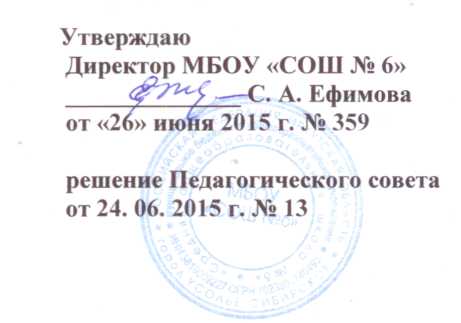                                                                                                      Директор МБОУ «СОШ № 6»                                                                                                     ______________ С. А. Ефимова                                                                                                     от «26» июня 2015 г. № 359                                                                                                     решение Педагогического совета Самообследованиедеятельностимуниципального бюджетного общеобразовательного учреждения«Средняя общеобразовательная школа № 6»г. Усолье-Сибирское в 2014 – 2015 учебном годуСодержание:Образовательная деятельность учреждения.Общая характеристика Учреждения Информация о наличии правоустанавливающих документов Информация о документации общеобразовательного учрежденияИнформация о документации Учреждения, касающаяся трудовых отношенийСистема управления общеобразовательного учреждения.2.1. Структура системы управления2.2.Оценка результативности и эффективности действующей в учреждении системы управления2.3.Оценка обеспечения координации деятельности педагогической, медицинской, психологической и социальной служб2.4.Оценка работы социально-психологической службы2.5.Оценка  организации взаимодействия семьи и учрежденияСодержание и качество подготовки обучающихся.3.1. Анализ и оценка программы развития, основных образовательных и рабочих программ3.2. Анализ и оценка состояния воспитательной работы3.3. Анализ и оценка состояния дополнительного образования3.4. Анализ работы по изучению мнения участников образовательных отношений о деятельности образовательного учреждения3.5. Анализ и оценка качества подготовки обучающихся.Организация учебного процесса.Востребованность выпускников.Качество кадрового, учебно-методического, библиотечно-информационного обеспечения, материально-технической базы.6.1. Анализ и оценка профессионального уровня кадров6.2. Оценка качества учебно-методического обеспечения6.3. Оценка качества библиотечно-информационного обеспечения6.4. Анализ и оценка материально-технической базы6.5. Информационно-образовательная средаМедицинское обеспечение общеобразовательного учреждения, система охраны здоровья     обучающихся.Организация питания.Внутренняя система оценки качества образования.Выводы и предложения.Цель и задачи на 2015-2016 учебный год.   В соответствии  с пунктом 3 части 2 статьи 29 Федерального закона от 29 декабря 2012 г. N 273-ФЗ "Об образовании в Российской Федерации" (Собрание законодательства Российской Федерации, 2012, N 53, ст. 7598; 2013, N 19, ст. 2326), приказом Министерства образования и науки Российской Федерации (Минобрнауки России) от 14 июня 2013 г. N 462 г. Москва "Об утверждении Порядка проведения самообследования образовательной организацией", 0Положением о внутренней системе оценки качества образования в муниципальном  бюджетном  общеобразовательном  учреждении  «Средняя общеобразовательная школа № 6», далее по тексту Учреждение, с целью получения объективной информации о состоянии качества образования, его совершенствования и обеспечения надлежащего контроля в образовательной организации было проведено самообследование деятельности Учреждения.    При проведении самообследования деятельности МБОУ «СОШ №6» в 2014-2015 учебном году были проанализированы следующие направления:Образовательная деятельность Учреждения.Система управления общеобразовательного учреждения.Содержание и качество подготовки обучающихся.Организация учебного процесса.Востребованность выпускников.Качество кадрового, учебно-методического, библиотечно-информационного обеспечения, материально-техническая база.Медицинское обеспечение общеобразовательного учреждения, система охраны здоровья     обучающихся.Организация питания.Внутренняя система качества образования Образовательная деятельность Учреждения1.1.Общая характеристика Учреждения Полное наименование образовательного учреждения в соответствии с уставом: муниципальное бюджетное общеобразовательное учреждение «Средняя общеобразовательная школа №6»Учредитель:  администрация муниципального образования города Усолье - СибирскоеГод ввода в эксплуатацию: 1963 г.  находится на балансе учредителя с 1963 г.  Режим работы образовательного учреждения: с 8.00 до 17.00Мощность образовательного учреждения: плановая-500ч/ фактическая-417 чел.Комплектование классов: количество классов, в них обучающихся; порядок приёма и отчисления обучающихся, комплектования классов: в учреждении обучается 15 классов, из них 2 класса СКК. Общее количество обучающихся на конец года – 409 чел. Порядок приема и отчисления обучающихся, комплектование классов происходит в соответствии с Уставом школы и законом РФ об образовании. Адрес: юридический     665458, Иркутская область, город  Усолье- Сибирское, , улица Коростова, дом 35Фактический   665458, Иркутская область, город  Усолье- Сибирское, , улица Коростова, дом 35Телефон:  8(39543) 6-86-16Факс:        8(39543) 6-86-16e-mail:       usolye6 @mail.ru1.2. Информация о наличии правоустанавливающих документовПеречень документов, на основании которых МБОУ «СОШ №6» осуществляет свою деятельность: Лицензия на право ведения образовательной деятельности:   Серия РО № 038908 регистрационный № 4359 от 20.02.2012 г., выдана  Службой по контролю и надзору в сфере образования Иркутской области.Свидетельство о государственной аккредитации:   38 АА 000451 регистрационный № 1725 от 06.04,2012г до 30.12.2015 г., выдано Службой по контролю и надзору в сфере образования Иркутской областиСвидетельство о внесении записи в Единый государственный реестр юридических лиц:          серия  38-АГ  №  356475  за  основным  государственным регистрационным номером 3819009227,  выдано 30 октября  2006 года  за  государственным номером  38-38-12/015/2006-579  Главное управление Федеральной регистрационной службы по Иркутской области и Усть- Ордынскому Бурятскому автономному округуСвидетельство о постановке на учет юридического лица в налоговом органе свидетельство серия 38  № 0033110680 выдано  25.02.2010 г. Межрайонной ИФНС РФ №18 по Иркутской области № 3851 и подтверждает постановку юридического лица на учет 25 февраля 2010 года, ИНН 3819009227 КПП385101001 Устав:      Утвержден постановлением администрации муниципального образования города Усолье – Сибирское от  06.07.2015   № 1122   Локальные  акты  в  образовательном  учреждении  издаются  в  соответствии  с утвержденной  номенклатурой  и  в  должной  степени организуют  учебно-воспитательный процесс, содержание образования, обеспечивают осуществление прав учащихся:Положение об учебно-консультационном пункте МБОУ "СОШ №6"Кодекс профессиональной этики педагога муниципального бюджетного общеобразовательного учреждения «Средняя общеобразовательная школа № 6»Положение о порядке оформления возникновения, приостановления и прекращения отношений между Учреждением и учащимися и (или) родителями (законными представителями) несовершеннолетних учащихся МБОУ «Средняя общеобразовательная школа № 6»Правила приёма на обучение по основным образовательным программам начального общего, основного общего и среднего общего образования в муниципальное бюджетное общеобразовательное учреждение «Средняя общеобразовательная школа № 6»Положение о порядке перевода, отчисления и исключения учащихся МБОУ "СОШ №6"Положение о порядке интегрированного (инклюзивного) обучения детей с ограниченными возможностями здоровьяПоложение о внутренней системе оценки качества образования в муниципальном бюджетном общеобразовательном учреждении «Средняя общеобразовательная школа № 6»Положение о разработке и реализации программно-методического обеспечения Положение о рабочей программе учебных предметов, курсов МБОУ «Средняя общеобразовательная школа № 6»Положение о школьной форме и внешнем виде учащихсяПоложение об организации работы по охране труда и учебно-воспитательного процесса Положение о комиссии по сверке отметок в аттестатах об основном общем и среднем  общем образовании выпускников 9,11 и 12 классовПоложение о порядке подготовки и организации проведения самообследования Муниципальным бюджетным общеобразовательным учреждением «Средняя общеобразовательная школа № 6»Положение об инспекционно-контрольной деятельностиПоложение о формах, периодичности и порядке текущего контроля успеваемости и промежуточной аттестации учащихся Положение о ведении личных делПоложение о порядке хранения документовПоложение о бесплатном питании учащихсяПоложение о работе лагеря дневного пребывания МБОУ "СОШ №6"Положение об организации работы логопедического пункта МБОУ "СОШ №6"Коллективный договорПравила внутреннего трудового распорядка для работников школыПоложение об оплате труда, отличной от Единой тарифной сетки, работников муниципального общеобразовательного учреждения «Средняя общеобразовательная школа № 6 Положение о комиссии по установлению выплат стимулирующего характера работникам МБОУ «Средняя общеобразовательная школа № 6»Положение о конфликтной комиссии по вопросам разрешения споров между участниками образовательного процессаПоложение о психолого-медико-педагогическом консилиуме МБОУ «Средняя общеобразовательная школа № 6»Положение о видеонаблюдении в МБОУ «Средняя общеобразовательная школа № 6»Положение о приёмочной комиссии по приёмке товаров, работ и услуг для нуждмуниципального бюджетного общеобразовательного учреждения «Средняя общеобразовательная школа № 6» Положение о классном родительском комитете МБОУ "СОШ № 6"Положение о классном родительском собранииПоложение об общешкольном родительском собранииПоложение об общешкольном родительском комитетеПоложение о работе с молодыми специалистами в МБОУ "СОШ №6"Положение о работе гардероба МБОУ "СОШ №6"Положение об общественном посте "Здоровье" Положение об общешкольной конференцииПоложение о Методическом Совете МБОУ "СОШ №6"Положение о Методическом объединении МБОУ "СОШ №6"Положение об эвакуационной комиссииПоложение о бракеражной комиссииПоложение о Совете трудового коллективаПоложение об общем собрании трудового коллективаПоложение о совещании при директореПоложение об обработке персональных данных работников МБОУ «СОШ № 6»Положение о Педагогическом советеПоложение о Совете профилактикиПоложение о школьных ученических органах самоуправления МБОУ «СОШ № 6» Свидетельство о государственной регистрации права от 18.06.2015 г. (безвозмездное пользование земельным участком). Свидетельство о государственной регистрации права от 18.06.2015 г. (оперативного управления муниципальным имуществом). Наличие санитарно-эпидемиологического заключения на образовательную деятельность № 38. УЦ.25.000.М.000074.04.10 от 26.06.2010 г.Договор о закреплении за муниципальным общеобразовательным учреждением «Средняя общеобразовательная школа № 6» имущества на праве оперативного управления.1.3.Информация о документации общеобразовательного учреждения    Основная образовательная программа начального общего, основного общего и среднего общего образования МБОУ «Средняя общеобразовательная школа № 6 формировалась  под влиянием социального заказа населения на основе нормативно-правового регулирования федеральным и областным законодательством в сфере общеобразовательной деятельности:- Национальная образовательная инициатива «Наша новая школа»; - Всеобщая декларация прав человека; - Конвенция о правах ребенка; - Конституция РФ (от 12.12.1993); - Федерального закона «Закон об образовании в Российской Федерации» от 29.12.2012 г. № 273-ФЗ; - приказа Министерства образования и науки Российской Федерации от 06.10.2009 г. № 373 «Об утверждении и введении в действие государственного образовательного стандарта начального общего образования»; приказа Министерства образования и науки Российской Федерации от 26.11.2010 г. № 1241 «О внесении изменений в федеральный государственный образовательный стандарт начального общего образования, утверждённый приказом Министерства образования и науки Российской Федерации от 6 октября 2009 г. № 373»; - Федеральный государственный образовательный стандарт основного общего образования, утвержденный приказом Министерства образования и науки Российской Федерации от «17» декабря 2010 г. № 1897; - Федеральный государственный образовательный стандарт среднего (полного) общего образования, утвержденный приказом Министерства образования и науки Российской Федерации от 17 мая 2012г. № 413;- Примерная основная образовательная программа образовательного учреждения, подготовленная Институтом стратегических исследований в образовании РАО; - СанПиН, 2.4.2.2821-10 «Санитарно-эпидемиологические требования к условиям и организации обучения в общеобразовательных учреждениях» (утвержденные постановлением Главного государственного санитарного врача Российской Федерации 29.12.2010 г. №189); - Приказ Mинздравсоцразвития России от 26 августа 2010 года № 761н «Об утверждении Единого квалификационного справочника должностей руководителей, специалистов и служащих»; - Приказ Минобрнауки России от 4 октября 2010 года № 986 «Об утверждении федеральных требований к образовательным учреждениям в части минимальной оснащённости учебного процесса и оборудования учебных помещений»; - Приказ Минобрнауки России от 28 декабря 2010 года № 2106 «Об утверждении федеральных требований к образовательным учреждениям в части охраны здоровья обучающихся, воспитанников»; - Приказ Минобрнауки России от 14 декабря 2009 года № 729 «Об утверждении перечня организаций, осуществляющих издание учебных пособий, которые допускаются к использованию в образовательном процессе в имеющих государственную аккредитацию и реализующих образовательные программы общего образования образовательных учреждениях»; - Приказ Министерства образования и науки Российской Федерации от 27 2013 года № «Об утверждении федеральных перечней учебников, рекомендованных (допущенных) к использованию в образовательном процессе в образовательных учреждениях, реализующих образовательные программы общего образования и имеющих государственную аккредитацию, на 2013/2014 учебный год» (зарегистрирован в Министерстве юстиции Российской Федерации от 2013 г. № ); - Приказ Минобрнауки России от 13 января 2011 года № 2 «О внесении изменений в перечень организаций, осуществляющих издание учебных пособий, которые допускаются к использованию в образовательном процессе в имеющих государственную аккредитацию и реализующих образовательные программы общего образования образовательных учреждениях»; - приказа Министерства образования Иркутской области от 15.07.2010 г. № 570-мпр «О проведении в 2010-2012 учебных годах эксперимента по введению федерального образовательного стандарта начального общего образования в муниципальных образовательных учреждениях Иркутской области»; - Примерной основной образовательной программы начального общего образования, Начальная школа / [сост. Е.С.Савинов]. - 4-е изд., перераб. - М.: Просвещение, 2013; - концептуальных положений системно-деятельностного подхода в обучении, а также с учетом особенностей образовательного учреждения, образовательных потребностей и запросов обучающихся, воспитанников. Образовательная программа представляет собой единство дидактики, методики и практики обучения и воспитания младших школьников. - Устава муниципального бюджетного общеобразовательного учреждения «Средняя общеобразовательная школа № 6».    Личные дела обучающихся, имеют полную необходимую информацию на каждого из 409 чел. школы.   Книги движения обучающихся имеются и фиксируют всю информацию о прибывших\выбывших из Учреждения.   В Учреждении реализуется Программа развития муниципального бюджетного общеобразовательного учреждения «Средняя общеобразовательная школа № 6» на 2014-2018 гг. Её целью стало создание образовательно воспитательной среды, способной обеспечить каждому ребенку высокое качество образования, адекватное социальным и экономическим потребностям общества и его индивидуальным талантам, духовно-нравственное и гражданско-патриотическое воспитание, развитие качеств инициативной, творческой личности в здоровьесберегающей среде учреждения.     В  своей  работе  педагогический  коллектив  руководствуется  основными образовательными программами,  где  основное  направление  развития  школы  определено  в  соответствии с Концепцией  модернизации  Российского  образования  и  приоритетными  направлениями развития  на  современном  этапе,  Федеральным  законом  «Об  образовании  в  Российской Федерации».   Целью  программ  является:  достижение оптимального общего развития каждого ребенка при сохранении его психического и физического здоровья, обеспечение планируемых результатов по достижению выпускником начальной, основной и средней общеобразовательной школы целевых установок, знаний, умений, навыков и компетенций, определяемых личностными, семейными, общественными, государственными потребностями и возможностями учащихся, индивидуальными особенностями его развития и состояния здоровья.   Учебный план учреждения формируется в соответствии с федеральным законом «Об образовании в Российской Федерации» от 29.12.2012 г. № 273, утверждается в начале учебного года и обеспечивает реализацию, условий формирования компонента образовательного учреждения (пункт 1 часть 3 статья 44 ФЗ «Об образовании в Российской Федерации».     Годовой план работы Учреждения составлен и отражает все направления образовательной деятельности.    Рабочие программы педагогов Учреждения соответствуют основным образовательным стандартам, положению о рабочих программах, принятому в Учреждении.    В ОУ имеется журнал учета кружковой работы, составлен и контролируется план работы кружков.   Расписание уроков и режим дня обучающихся соответствует нормам СанПин № 2.4.2. 2821-10отчёты Учреждения, справки по проверкам, предыдущий отчет по самообследованию;    Акты готовности Учреждения к новому учебному году,   номенклатура дел, журнал учета проверок должностными лицами органов государственного контроля имеются. Платные услуги учреждением не предоставляются.Информация о документации Учреждения, касающаяся трудовых отношений В соответствии со ст. 189 ТК РФ В учреждении действуют правила внутреннего трудового распоряядка  - локальный нормативный акт организации, регламентирующий в соответствии с ТК РФ и иными федеральными законами порядок приема и увольнения работников, основные права, обязанности и ответственность сторон трудового договора, режим работы, время отдыха, применяемые к работникам меры поощрения и взыскания, а также иные вопросы регулирования трудовых отношений. Книга учета личного состава пронумерована, прошнурована, скреплена подписью директора и печатью школы,  записи производятся по дате поступления на работу. Вновь поступившие работники записываются в порядке последующих номеров. 
 В школе ведутся книги приказов: - по личного состава учащихся; - по личному составу работников; - по основной деятельности; В книге приказов по личного состава учащихся оформляются приказы:  - о приёме обучающихся в 1 класс; - о выбытии обучающихся 9 и 11 класса, в связи с окончанием обучения; - о движении учащихся; 
В книге приказов по личному составу работников оформляются приказы: - о приёме на работу; - об отпусках(очередной, учебный); - о командировках; - о поощрении, награждении; - об увольнении; - о выплате заработной платы, установлении должностных окладов;- о переводе на другое место работы. В книге приказов по основной деятельности оформляются приказы: - об организации образовательного процесса;- по внутришкольному контролю; - о допуске обучающихся 9 класса к государственной итоговой аттестации; -по охране труда и др.   Нумерация приказов ведется с 1 января по 31 декабря текущего календарного года. Книги приказов прошнурованы, пронумерованы и скреплены подписью и печатью директора школы.    В книге учёта и движения трудовых книжек прописываются: - дата приёма на работу, заполнения трудовой книжки; -ФИО владельца трудовой книжки; 
- серия и номер трудовой книжки; - должность и профессия работника; - наименование места работы; - дата и номер приказа приёма на работу; - расписка лица, заполнившего трудовую книжку; - дата выдачи трудовой книжки при увольнении; - расписка работника в получении трудовой книжки.    Согласно статьи 56 трудового кодекса РФ составлены трудовые договоры с каждым работником и дополнительные соглашения к трудовым договорам, заключен коллективный договор. В трудовых договорах указываются: фамилия, имя, отчество работника,  сведения о документах, удостоверяющих личность работника и работодателя, идентификационный номер налогоплательщика, место и дата заключения трудового договора.В трудовые договора включены следующие условия:место работы;трудовая функция (работа по должности в соответствии со штатным расписанием, профессии, специальности с указанием квалификации; конкретный вид поручаемой работнику работы);дата начала работы, а в случае, когда заключается срочный трудовой договор, - также срок его действия и обстоятельства (причины), послужившие основанием для заключения срочного трудового договора;условия оплаты труда (в том числе размер тарифной ставки или оклада (должностного оклада) работника, доплаты, надбавки и поощрительные выплаты);режим рабочего времени и времени отдыха (если для данного работника он отличается от общих правил, действующих у данного работодателя);компенсации за тяжелую работу и работу с вредными и (или) опасными условиями труда, если работник принимается на работу в соответствующих условиях, с указанием характеристик условий труда на рабочем месте;условия, определяющие в необходимых случаях характер работы (подвижной, разъездной, в пути, другой характер работы);условие об обязательном социальном страховании работникадругие условия в случаях, предусмотренных трудовым законодательством.   Должностные инструкции  оформлены согласно требованиям "Квалификационные характеристики должностей работников образования" Единого квалификационного справочника должностей руководителей, специалистов и служащих (далее - ЕКС), утверждённые приказом  Минздравсоцразвития РФ от 26.08.2010 N 761н, и включают в себя: точное наименование должности, а также наименование подразделения, в которое входит работник, занимающий эту должность; квалификационные требования, предъявляемые к образованию, стажу работы, наличию определенных навыков и умений (например, умение работать на компьютере), знанию определенных нормативных документов и т. п.;сведения о том, кому непосредственно подчиняется работник, кто подчиняется ему, а также о том, какие функции по замещению выполняет работник в случае отсутствия других работников;перечень нормативных документов, которые составляют правовую основу деятельности работника;порядок взаимодействия работника с другими работниками;цели и задачи работы;права работника, в т. ч. по отношению к другим работникам (например, право запрещать определенные действия, давать распоряжения и т. п.); трудовые обязанности работника и требования к их выполнению; перечень инструментов, материалов, оборудования, используемых работником в своей работе;требования к выполнению работником санитарных и иных подобных норм; требования к поведению работника в чрезвычайных ситуациях; порядок отчетности, особенности ответственности работника.    В соответствии с установленными требованиями и Уставом учреждения утверждено штатное расписание. В целях обеспечения безопасности детей во время учебного процесса, поддержание дисциплины и порядка в школе и на ее территории для успешной реализации целей и задач школы, определенных ее Уставом  составлены и действуют правила внутреннего распорядка. Систематически проводятся инструктажи, записи о которых вносятся в журналы проведения инструктажа под роспись инструктируемого с обозначением даты, вида и названия инструктажа.   Алфавитная книга записи обучающихся ведется в МБОУ «СОШ №6» как обязательный документ. В книгу записываются все учащиеся школы. Ежегодно список пополняется записью учащихся нового приема. Учащиеся в список заносятся в алфавитном порядке, независимо от классов, в которых они учатся. Для каждой буквы алфавита отводятся отдельные страницы, и по каждой букве ведется своя порядковая нумерация. Порядковый номер записи учащегося в книге является одновременно номером его личного дела. На личном деле учащегося этот номер проставляется в виде дроби. С особой тщательностью ведутся записи о выбытии учащихся из школы. Выбывшими считаются  учащиеся, окончившие школу, прекратившие посещение школы вследствие перемены места жительства, перешедшие в другую школу или иное учебное заведение, а также исключенные из школы. Выбытие учащегося оформляется приказом директора школы с указанием причины выбытия; одновременно в алфавитную книги заносятся номер и дата приказа  и точно   указывается причина выбытия.   Все записи в алфавитной книге ведутся четко, аккуратно, исправления в книге скрепляются подписью директора школы. Книга постранично пронумерована, прошнурована и скреплена подписью директора и печатью школы. 2. Система управления общеобразовательного учреждения2.1. Структура системы управления   Структура  управления  представлена  на  пяти  уровнях  по  вертикали, дополнена горизонтальными связями, являясь по виду линейно-функциональной с элементами матричной.    Первый уровень управления – уровень директора школы, является стратегическим и  характеризуется  тем,  что  здесь  введены  коллективные  субъекты  управления: педагогический совет, общешкольная конференция, Совет трудового коллектива, общешкольный родительский комитет, классный родительский комитет. Данные коллективные органы управления участвуют в определении стратегии развития Учреждения. Заседания советов оформлены соответствующими протоколами. На рассмотрение выносятся  различные  вопросы,  определяющие  политику  образования  в  Учреждении, принимаются  решения  по  работе  различных  служб,  совершенствованию  направлений жизнедеятельности  Учреждения:  обеспечению  безопасных  условий,  созданию  комфортных условий  пребывания  учащихся  в  Учреждении,  организации  горячего  питания,  развитию дополнительного  образования  и  др.  Функции  и  права  советов  разные,  но  своей деятельностью  они  дополняют  друг  друга.  Тематика  заседаний  педагогического  совета разнообразна,  соответствует  основным направлениям  деятельности Учреждения.  Выполнение решений отслеживается и фиксируется.    Второй уровень – уровень тактического и оперативного управления, представлен заместителями директора по учебно-воспитательной работе, заместителем директора по воспитательной работе, заместителем директора по АХР, заведующей библиотекой,  методическим советом, Советом профилактики, другими  работниками  школы  (социальный  педагог, педагог-психолог,  фельдшер,  логопед). Особая  роль  принадлежит  научно-методической  деятельности,  так  как  высокий уровень  организации  научно-методической  работы  выступает  важным  фактором обеспечения  продуктивного   обучения.  На  заседаниях научно-методического  совета  рассматриваются  вопросы  инновационной  деятельности педагогов, обобщения опыта работы отдельных педагогов и школы в целом, подготовки заседаний педагогических советов и др. Между  заместителями  директора  распределены  обязанности  с  учётом целесообразности и профессиональной компетенции.    Третий  уровень    представлен  школьными  методическими объединениями, методическим объединением классных  руководителей,  педагогами  дополнительного  образования.  Работают  также временные  творческие  группы  учителей.  Данный  уровень  оперативного  управления мобилен  и  по  мере  необходимости  подвергается  изменениям  и  дополняется  новыми структурами в виде творческих групп педагогов, групп учителей, внедряющих ФГОС НОО,  ООО и СОО.    Четвёртый уровень – педагоги школы, которые непосредственно взаимодействуют с учащимися и их родителями. Модель  организационной  структуры  Учреждения  динамично  развивается.  Органы ученического  самоуправления    активно взаимодействуют с педагогическим советом по вопросам организации жизнедеятельности Учреждения. Это создаёт  условия  для  становления  личности  учащихся,  развития  их  организаторских способностей,  превращения  учащегося  в  активного  участника  управления  Учреждения, способствует социальной адаптации выпускников к самостоятельной взрослой жизни. 
   Структура  управления  Учреждением  дополнена  горизонтальными  связями  с  такими органами  коллективного  управления,  как  общее собрание трудового коллектива, общешкольное родительское собрание, классное родительское собрание.   Общее собрание трудового коллектива решает вопросы охраны труда, поощрения работников Учреждения, принимает участие в разработке коллективного договора. Администрация  Учреждения  делегирует  часть  своих  полномочий  Совету трудового коллектива.  Это  вопросы  контроля  за  соблюдением  норм  и  правил  охраны  труда, организации  отдыха  работников  Учреждения,  распределения  стимулирующей  надбавки  к заработной плате работников.    Данная структура управления, основанная на включении исполнителей в процессы выработки, принятия и реализации решений, носит характер партисипативности. Участию  работников,  родителей  и  учащихся  в  управлении  отводится  большая роль, что способствует решению комплекса управленческих задач: повысилась мотивация исполнителей,  у  всех  участников  образовательного  процесса  развивается  чувство причастности  к  общему  делу,  повышается  потребность  людей  в  творческой, инновационной деятельности.  Структура управления МБОУ «Средняя общеобразовательная школа №6»   Степень  участия  учителей,  родителей  и  общественности  в  управлении  Учреждением различна. Анализ выявляет следующие показатели и уровень участия в управлении: Формы группового участия работников школы в управлении учебным заведением   Основанием  для  создания  коллегиальных  органов  управления  (групп)  служит способность  и  желание  её  участников  успешнее  решать  поставленные  перед  школой  и перед  ними  задачи.  Группы  работают  либо  под  руководством  одного  из  членов администрации  (педагогический  совет,  аттестационная  комиссия),  либо  являются самоуправляемыми (методические, творческие группы). Формы группового участия родителей в управлении школойФормы совместного участия учителей, родителей и общественности в управлении школой    Управление МБОУ «СОШ № 6» осуществляется на основе нормативно-правовой базы,  которая  определяет  компетенцию,  права,  обязанности,  ответственность  всех участников образовательного процесса. Внутришкольное управление осуществляют пять членов администрации: директор Ефимова Светлана Александровназаместители директора по УВР: Евсеева Елена ЮрьевнаУтратина Ольга Геннадьевна заместитель директора по АХР Шергина Оксана Ивановназаведующий библиотекой Черноглазова Татьяна Семёновна   Деятельность  членов  администрации  школы  регламентируется  должностными инструкциями.2.2 Оценка результативности и эффективности действующей в учреждении системы управления    Управленческая  деятельность  администрации  Учреждения  реализуется  через функции: Информационно-аналитическая Изучается  реальное  состояние  качества  образования  в  школе.  Наиболее  чётко систематизируются  сведения  об  обученности  учащихся,  качеству  обучения,  уровню сформированности  общеучебных  умений  и  навыков,  уровню  сформированности  УУД НОО,  состояния  здоровья,  физического  развития,  уровня  воспитанности  учащихся. Определена  регулярность  сбора  информации.  Анализируя  результаты  обученности, воспитанности идёт сравнивание с результатами по городу. Данная информация позволяет обобщить результаты и принять верные управленческие решения.   Мотивационно-целевая функция В  школе  создана  и  поддерживается  определённая  мотивационная  среда. Администрация  школы  активно  применяет  мотивы  побуждения  активности  педагогов через следующие методы работы: Постановка педагогических проблем и осознание необходимости их решения. Побуждение к поиску. Опора на опыт. Заинтересованность конечными результатами деятельности. Широкое участие педагогов в разработке программ, проектов. Стимулирование новшеств. Все это создаёт условия для реализации поставленных задач, заинтересованности педагогов в совершенствовании своей деятельности. Планово-прогностическая функция Характеризуется  комплексным  характером  планирования  и  реализуется  через  годовой план  работы всей школы  в  целом и отдельных  её  структурных  подразделений. Школа стремится осуществлять программно-целевой подход к управлению. Контрольно-диагностическая функция Добиться  планируемых  результатов  позволяет  существующая  система внутришкольного  контроля  и  диагностики.  Данные  контроля  служат  основой  для педагогического  анализа,  а  через  него  и  для  регулирования  и  коррекции.  Главная  цель контроля – оказание методической помощи, поэтому контроль опирается  на самоанализ и самооценку  участников  образовательного  процесса  и  способствует  профессиональному росту учителя. Организационно-исполнительская функция Эта функция реализуется от выполнения следующего алгоритма управленческой деятельности:  изучение  вопроса,  планирование,  подготовка,  выполнение,  расстановка людей  на  конкретные  участки  и  создание  настроя  на  работу.  Этому  способствует сложившаяся в школе система стимулирования труда работников, учащихся, родителей, включающая в себя моральное и материальное поощрение. Регулятивно-коррекционная функция Чтобы  поддерживать  образовательную  систему  школы  на  заданном  уровне,  с целью  предупреждения  фактов,  мешающих  школе  функционировать  и  развиваться, проводится коррекционная работа на основе анализа учебно-воспитательного процесса.  Цель коррекционной деятельности по отношению к педагогу в выборе системы его подготовки,  которая  поможет  ему  качественно  улучшить  результаты  деятельности, оперативно  вносить  коррективы  и  принимать  управленческие  решения,  адекватные изменения в педагогическом сообществе и в самом коллективе, работать на опережение помогает система повышения квалификации администрации и педагогов, включающая в себя  самообразование.  Коллектив  активно  участвует  в  методической  работе: педагогических  чтениях,  научно-практических  конференциях,  вебинарах, представляя свой опыт педагогам города и страны.    Продуктивность деятельности управленческого аппарата школы проявляется: в демократическом стиле управления школы; в реализации стратегии школы; в  активности  и  вовлечённости  в  управление  школой  всех  участников образовательного процесса; в действенных многочисленных связях школы с социумом, образовательными учреждениями города; в деятельности по обеспечению материальными ресурсами; в комфортном психологическом климате в коллективе.    Положительную  роль  в  эффективном  осуществлении  управленческой деятельности играет активное использование школьной локальной информационной сети: все  члены  администрации  владеют  компьютером  и  имеют  его  в  своём  распоряжении, накапливают  информацию,  большое  внимание  уделяют  самообразованию  и взаимообучению.    Целенаправленно  выстраивается  взаимодействие  с  сопутствующими  и вспомогательными  службами  школы:  психологом,  социальным  педагогом, педагогом-организатором,  педагогами  дополнительного образования,  логопедом.    Следует считать, что управленческая деятельность школы находится: На оптимальном уровне: 1. По целевой эффективности: Документация соответствует предъявляемым требованиям. Цели, задачи отражают специфику школы, её миссию. Цели  обучения,  воспитания,  развития,  обеспечения  безопасности взаимосвязаны. 2. По ресурсной эффективности: Спланирована  и  успешно  проводится  работа  с  кадрами  по  повышению профессионального мастерства, квалификации, обобщению положительного опыта работы, по самообразованию; Ведётся  работа  по  улучшению  материально-технической  базы  школы.На хорошем уровне: 1. по социально-психологической активности: Последовательно  проводится  демократизация  управления  на  разных  уровнях (общественное управление, самоуправление родителей, учителей, учащихся); 2. По технологической эффективности управленческой деятельности: Стабильное  функционирование  и  развитие  школы  происходит  за  счёт рационального участия всех членов администрации в совместной деятельности; Члены администрации осознают и видят цели и перспективы развития школы; Педагогический коллектив готов к внедрению новшеств; Администрация создаёт условия для обеспечения возможности саморазвития и самореализации взрослых и детей; Организационная структура управления школой является адекватной решаемым в настоящее время задачам;    Уровень управленческой деятельности оптимально технологичный. 2.3. Оценка обеспечения координации деятельности педагогической, медицинской, психологической и социальной служб    Коррекционная работа в школе проводилась согласно программе, составленой на основе Закона «Об образовании в Российской Федерации», Конвенции ООН о правах ребёнка, ФГОС начального общего, основного общего и среднего общего образования, СанПиН.    Коррекционная работа в соответствии с требованиями Стандарта была направлена на создание системы комплексной помощи детям, испытывающим трудности в освоении основной образовательной программы начального общего образования, формирование системы социально-психологической поддержки одарённых и способных детей, их адаптацию.    Работа проводилась по следующим направлениям: - сопровождение детей с ограниченными возможностями здоровья. - сопровождение детей, испытывающих трудности при воспитании и обучении; - сопровождение одарённых и способных детей.    Дети с (ОВЗ) — дети, состояние здоровья которых препятствует освоению образовательных программ общего образования вне специальных условий обучения и воспитания, т. е. это дети- инвалиды. Дети с ограниченными возможностями здоровья могут иметь разные по характеру и степени выраженности нарушения в физическом развитии в диапазоне от временных и легкоустранимых трудностей до постоянных отклонений, требующих адаптированной к их возможностям индивидуальной программы обучения.   В учреждении были созданы специальные условия обучения и воспитания, позволяющие учитывать особые образовательные потребности таких детей посредством индивидуализации дифференциации образовательного процесса. В школе функционировали 7 классов интегрированного обучения, два коррекционных класса, 6 детей обучались по индивидуальной программе, с использованием надомной формы обучения.   В процессе работы были выявлены дети с трудностями адаптации, обусловленными ограниченными возможностями здоровья; определены особые образовательные потребности детей с ограниченными возможностями здоровья, детей- инвалидов; определена организация образовательного процесса для рассматриваемой категории детей в соответствии с индивидуальными особенностями каждого ребёнка, структурой нарушения развития и степенью его выраженности; созданы условия, способствующие освоению такими детьми основной образовательной программы; осуществлялась индивидуально ориентированная психолого- медико- педагогическая помощь детям с ОВЗ с учётом особенностей физического развития, индивидуальных возможностей детей (в соответствии с рекомендациями психолого- медико- педагогической комиссии); разработаны и реализованы индивидуальные учебные планы, организованы групповые занятия для детей с выраженным нарушением в физическом развитии;  реализована система мероприятий по социальной адаптации детей с ограниченными возможностями здоровья; родителям (законным представителям) детей с ограниченными возможностями здоровья  оказывалась консультативная и методическая помощь по медицинским, социальным, правовым и другим вопросам.    Коррекционная работа включала в себя взаимосвязанные направления: диагностическая работа обеспечивала своевременное выявление детей с ограниченными возможностями здоровья, проведение их комплексного обследования и подготовку рекомендаций по оказанию им психолого- медико- педагогической помощи в условиях образовательного учреждения; коррекционно-развивающая работа обеспечивала своевременную специализированную помощь в освоении содержания образования и коррекцию недостатков в физическом развитии детей с ограниченными возможностями здоровья в условиях общеобразовательного учреждения; способствует формированию универсальных учебных действий у обучающихся (личностных, регулятивных, познавательных, коммуникативных); консультативная работа обеспечивала непрерывность специального сопровождения детей с ограниченными возможностями здоровья и их семей по вопросам реализации дифференцированных психолого- педагогических условий обучения, воспитания, коррекции, развития и социализации обучающихся; информационно- просветительская работа была направлена на разъяснительную деятельность по вопросам, связанным с особенностями образовательного процесса для данной категории детей, со всеми участниками образовательного процесса — обучающимися (как имеющими, так и не имеющими недостатки в развитии), их родителями (законными представителями), педагогическими работниками.   Содержание направлений работы 1. Диагностическая работа включала: - своевременное выявление детей, нуждающихся в специализированной помощи; - раннюю (с первых дней пребывания ребёнка в образовательном учреждении) диагностику отклонений в развитии и анализ причин трудностей адаптации;- комплексный сбор сведений о ребёнке на основании диагностической информации от специалистов разного профиля; - определение уровня актуального и зоны ближайшего развития обучающегося с ограниченными возможностями здоровья, выявление его резервных возможностей; - изучение развития эмоционально- волевой сферы и личностных особенностей обучающихся; - изучение социальной ситуации развития и условий семейного воспитания ребёнка; - изучение адаптивных возможностей и уровня социализации ребёнка с ограниченными возможностями здоровья; - системный разносторонний контроль специалистов за уровнем и динамикой развития ребёнка; - анализ успешности коррекционно- развивающей работы. 2. Коррекционно- развивающая работа включала: - выбор оптимальных для развития ребёнка с ограниченными возможностями здоровья коррекционных методик, методов и приёмов обучения в соответствии с его особыми образовательными потребностями; - организацию и проведение специалистами индивидуальных и групповых коррекционно- развивающих занятий, необходимых для преодоления нарушений развития и трудностей обучения; - системное воздействие на учебно- познавательную деятельность ребёнка в динамике образовательного процесса, направленное на формирование универсальных учебных действий и коррекцию отклонений в развитии; - развитие эмоционально-волевой и личностной сферы ребёнка и психокоррекцию его поведения; - социальную защиту ребёнка в случае неблагоприятных условий жизни при психотравмирующих обстоятельствах. 3. Консультативная работа включала: - выработку совместных обоснованных рекомендаций по основным направлениям работы с обучающимся с ограниченными возможностями здоровья, единых для всех участников образовательного процесса; - консультирование специалистами педагогов по выбору индивидуально ориентированных методов и приёмов работы с обучающимся с ограниченными возможностями здоровья; - консультативную помощь семье в вопросах выбора стратегии воспитания и приёмов коррекционного обучения ребёнка с ограниченными возможностями здоровья. 4. Информационно- просветительская работа предусматривала: различные формы просветительской деятельности (лекции, беседы, информационные стенды, печатные материалы), направленные на разъяснение участникам образовательного процесса - обучающимся (как имеющим, так и не имеющим недостатки в развитии), их родителям (законным представителям),педагогическим работникам -вопросов, связанных с особенностями образовательного процесса и сопровождения детей с ограниченными возможностями здоровья;    Взаимодействие специалистов образовательного учреждения предусматривало:  комплексность в определении и решении проблем ребёнка, предоставлении ему квалифицированной помощи специалистов разного профиля;  многоаспектный анализ личностного и познавательного развития ребёнка;  составление комплексных индивидуальных программ общего развития и коррекции отдельных сторон учебно- познавательной, эмоциональной - волевой и личностной сфер ребёнка.    Консолидация усилий разных специалистов в области психологии, педагогики, медицины, социальной работы позволило обеспечить систему комплексного психолого- медико- педагогического сопровождения и эффективно решать проблемы детей с ОВЗ. В течение года работали консилиумы и службы сопровождения образовательного учреждения, которые предоставляли многопрофильную помощь ребёнку и его родителям (законным представителям), а также образовательному учреждению в решении вопросов, связанных с адаптацией, обучением, воспитанием, развитием, социализацией детей с ограниченными возможностями здоровья. Коррекционная работа с детьми, испытывающих трудности в обучении   Каждый учитель в процессе своей педагогической деятельности сталкивается с проблемами в развитии обучающихся, выражающимися в отклонении (девиации) от общепринятых социальных возрастных ожиданий, школьно - образовательных нормативов успешности, установленных в обществе норм поведения и общения.    Подобные отклонения проявляются в несоответствии уровня психического развития ребёнка возрастной норме; неготовности к школьному обучению; низкой познавательной и учебной мотивации; негативных тенденциях личностного развития; коммуникативных проблемах; эмоциональных нарушениях поведения; дезадаптации в школе; неуспеваемости и т.п.    С целью создания благоприятных условий для достижения планируемых результатов основной образовательной программы с учётом индивидуальных особенностей и возможностей ребёнка, закономерностей его развития была разработана программа коррекционной работы с детьми, испытывающими трудности в воспитании и обучении,  рассчитанная на работу со всеми обучающимися, а не только с детьми группы риска, с ограниченными возможностями или имеющими какие либо психологические отклонения.   В процессе работы решались следующие задачи:  выявление детей, имеющих трудностей в обучении и воспитании; осуществление индивидуально ориентированной психолого - медико- педагогической помощи детям с учётом их психофизиологического развития и индивидуальных возможностей (в соответствии с рекомендациями ПМПК);  развитие индивидуальных особенностей ребёнка; ранняя профилактика и своевременная коррекция недостатков и отклонений в психическом, психофизиологическом и личностном развитии детей; воспитания у каждого ребёнка уверенности в своих силах.    Совместной деятельностью учителей, школьного психолога, дефектолога, логопеда и родителей воссоздана полная картина развития каждого ребёнка, которая соотнесена с семейной и школьной ситуацией, с особенностями личности и характера.   Посредством заполнения индивидуальных карт обучающихся и внесения в них всех результатов диагностики было проведено изучение индивидуальных особенностей, склонностей, потенциальных возможностей, трудностей в обучении детей.   С целью выявления обучающихся, нуждающихся в психологической и педагогической поддержке было организовано проведение диагностических срезов,     в течение учебного года проводился анализ четвертных контрольных работ по русскому языку и математике в классах интегрированного обучения и СКК. Выявлены причины неуспеваемости и проблем в поведении. Составлен список обучающихся, испытывающих трудности в обучении и нуждающихся в коррекционной помощи. Составлены характеристики, содержащие социально - психологические портреты каждого ученика. Составлен план коррекционной работы, где определены пути и формы педагогической и психологической помощи,   средства и формы психолого-педагогического сопровождения детям, испытывающим трудности в обучении, общении и психическом самочувствии. Проведено изучение и систематизация программного  и методического обеспечения для классов интегрированного обучения и СКК, сделана подборка дидактического обеспечения учебных программ. Разработаны  рабочие программы  по предметам. Планирование учебной деятельности осуществлялось  с учетом личностных и индивидуальных образовательных потребностей обучающихся в классах интегрированного обучения и СКК. Учителями предметниками   создавались  методической копилки эффективных методов, форм и приемов активизации мыслительной деятельности учащихся на основе изучения особенностей усвоения учебного материала детьми с ограниченными возможностями здоровья.   Организация и проведение коррекционно-развивающей работы в целях повышения уровня общего развития ребёнка, восполнения пробелов предшествующего развития и обучения проводилась посредством индивидуальных  психокоррекционных мероприятий (беседы, занятия) по преодолению проблем в поведении, проведение специалистами индивидуальной и групповой работы по формированию недостаточно освоенных учебных действий, индивидуальные и групповые психокоррекционные мероприятия по преодолению проблем, возникающих у детей в обучении, поведении и социально-психологической адаптации.  Индивидуальные занятия  с детьми находящимися в трудной жизненной ситуации, нуждающимися в психологической помощи посещало 7 человек. У этих детей произошли изменения в лучшую сторону в эмоционольно – волевой сфере. Дети с ограниченными возможностями здоровья были вовлечены во внеклассную работу по предметам, участвовали во всех школьных мероприятиях.     В течение года проводились  семинары, круглые столы, заседания методического объединения по проблемам работы с детьми, испытывающими трудности в воспитании и обучении.   Осуществлялась консультативная деятельность по вопросам, связанным с особенностями образовательного процесса для данной категории детей, со всеми участниками образовательного процесса:- обучающимися (как имеющими, так и не имеющими недостатки в развитии); - их родителями (законными представителями); - педагогическими работниками.    С родителями проводились беседы о здоровье ребёнка и о влиянии здоровья на воспитание, обучение, представлялись результаты диагностик. На родительских собраниях обсуждались вопросы причин отставания, готовности ребёнка к школе, особенностей семейного воспитания и др.   Разработаны конкретные рекомендации педагогическим работникам и родителям по оказанию помощи в вопросах воспитания и обучения ребёнка. Динамика коррекционной работы МБОУ «СОШ № 6» за 2014-2015 учебный годРезультаты коррекционной работы   В мае 2015 года на заседании ПМПК были озвучены результаты мониторинга  качества сопровождения детей в данном учебном году, из которого следует, что все дети, обучающиеся в классах интегрированного обучения успешно овладели программным материалом по основным учебным предметам, отмечена положительная динамика усвоения учебных программ, все дети переведены  в следующий класс.2.4. Оценка работы социально-психологической службы   В начале года  2014 года  в МБОУ « СОШ № 6» социально-педагогической службой был  проведён анализ контингента учащихся, изучено социальное положение семей, составлен социальный паспорт школы, который необходим для анализа и прогнозирования деятельности социального педагога.   Сравнительная таблица социального паспорта за последние два года на начало 2014-2015учебного года:   Сравнительный анализ учащихся  школы и их семей показывает, что в учреждении произошёл  небольшой рост числа обучающихся 1 человек. Увеличилось количество полных  и неблагополучных семей, уменьшилось число  многодетных и малообеспеченных семей.  Это требует социально - педагогической поддержки семей в формировании личности учащихся, в проведении социально-педагогического консультирования родителей.   Увеличился рост числа учащихся, состоящих на различных видах учёта, ввиду того, что дети прибывают, из других школ уже состоящими на различных видах учёта. Необходимо  усилить совместную  работу с учреждениями системы профилактики безнадзорности и преступности несовершеннолетних. Усилить  социально-педагогическую защиту прав обучающихся, социально-педагогическую профилактику, коррекцию и реабилитацию подростков.   Из сравнительной таблицы видно, что количество классов уменьшилось на 2 класса.Уменьшилось количество неполных семей, на 27 семей, увеличился рост числа неблагополучных семей на 6, многодетных семей увеличилось на 16   Уменьшилось  количество малообеспеченных семей на  5, но количество семей находящихся в социально-опасном положении осталось прежним.   Основными направлениями деятельности социально-педагогической службы стали:социально-педагогическое исследование.социально-педагогическая защита прав ребёнка.Обеспечение социально-педагогической поддержки семье в формировании личности учащегося.Социально-педагогическое консультирование .Социально-педагогическая  профилактика, коррекция и реабилитация.Поддержка социально-ценностной деятельности детей и подростко.Организационно-методическая деятельность.   В течение 2014-2015 учебного года  проводилась работа по социально-педагогическому исследованию семей, вредных привычек, занятости в послеурочное время, уровня правового сознания обучающихся, летней занятости подростков. Обследовались жилищно-бытовые условия проживания опекаемых детей, взаимоотношения с опекунами, сохранность закреплённого имущества.   В октябре 2014 года социальной службой были изучены семьи обучающихся, проведён анализ.   Семейное неблагополучие  - комплекс причин  различного характера, связанных с нарушением выполнения воспитательной функции семьи, вызывающих деформацию личности ребёнка. Истинной причиной неблагополучного детства является критическое положение в семье. Число семей находящихся в сложной ситуации, состоящих на учёте как неспособных обеспечить детям надлежащее воспитание и содержание.   В работе с данными семьями составлены планы - сопровождения совместно с ОДН. Данные семьи в течение учебного 2014- 2015 обследовались, некоторым семьям даны рекомендации в воспитании  и содержании несовершеннолетних детей. Сравнительная таблица состоящих на различных видах учёта неблагополучных семей в динамике за 2 года, по состоянию на конец  учебного года   Весьма разнообразные причины, вызывающие семейное неблагополучие, взаимосвязаны и взаимозависимы. Выделяются две группы неблагополучия:Кризисные явления в социально-экономической сфере, которые непосредственно влияют на семью и снижают её воспитательный потенциал. Это такие семьи: Новикова Екатерина Барисовна, Фитисова Евгения Владимировна, Батирова Эллада Михайловна.Девиантные семьи: Горбатова Светлана Александровна, Егоров Юрий Ванифатьевич   В работе с данными семьями составлены планы - сопровождения совместно с ОДН. Данные семьи в течении учебного 2014- 2015 обследовались, некоторым семьям даны рекомендации в воспитании  и содержании несовершеннолетних детей. Оказана помощь в оформлении детского пособия и бесплатного питания детей (Батирова Э.М).С помощью благотворительного фонда «Добрые люди» оказана помощь в приобретении школьной формы.   Из анализа  видно, что выросло число семей состоящих на учёте ОДН.Многие семьи готовы  вести здоровый образ жизни, осознали ответственность за содержание и воспитание несовершеннолетних детей,  в семьях повысился рост заинтересованности родителей в оздоровлении несовершеннолетних детей,  наблюдается повышение уровня воспитанности, навыков общения и культуры поведения детей и родителей. Семьи,  стараются не допускать правонарушений, планируется  ходатайство на снятие с учёта.   Также наблюдаются семьи, которым необходимо сопровождение субъектов профилактики, постоянный контроль  социального педагога в воспитании и содержании своих детей, также контроль работоспособности родителей. Чаще всего такие родители ведут аморальный, асоциальный  образ жизни. Таким образом цели и задачи,  поставленные в планах сопровождения семей 2014- 2015г. выполнены  полностью.   Работа с учащимися, пропускающими занятия, состоящими на учете ОДН ОВД, учащимися группы рискаНа разных видах учёта состоит 21человек- на учёте в ОДН -14 человек- на учёте в КДН и ЗП- 8человек- на учёте ВШК-7 человек- несовершеннолетние, совершившие правонарушение (преступление) – 2 человека (Аксёнов Валерий 8 «А», Топорков Вячеслав 8 «А»).   В соответствии с утверждённым планом работы на 2014-2015 учебный год проведены: операция «Каждого ребенка за школьную парту» (сентябрь), акции  «Школа – 2014»(Сентябрь – ноябрь)   С целью профилактики преступности и безнадзорности несовершеннолетних, сохранения контингента учащихся была спланирована и проведена  операция «Подросток».   В соответствии с приказом и планом операции «Подросток» профилактическая работа с учащимися включала: административный контроль за посещаемостью учащимися занятий, рейды в семьи учащихся, уклоняющихся от учёбы, работу с учреждениями системы профилактики, заседание совета профилактики.   В ходе операций «Каждого ребенка за школьную парту», «Школа – 2014», «Подросток» были посещены на  дому 350 семьи. В течение 2014- 2015 учебного года отправлено 43представлений, в КДН и ЗП и  ОДН ОВД  - отправлено 37 представлений, в  отдел опеки и попечительства –  отправлено 6 представлений.   Ведущую роль в работе с учащимися, состоящими на учёте КДНиЗП, ОДН ОВД занимает Совет профилактики, основная функция которого – координация и направление работы по профилактике правонарушений учащимися МБОУ «Средняя общеобразовательная школа № 6»,  содействие учащимся в получении общего образования, общественное воздействие на родителей, ненадлежащим образом относящихся к воспитанию, обучению и содержанию своих детей.С начала 2014 - 2015 учебного года проведено 13  заседаний  Совета профилактики, в ходе которых   рассматривались вопросы по оптимизации  воспитательной профилактической работы, велась индивидуальная профилактическая работа с учащимися и их родителями. На каждое заседания приглашались родители учащихся, которые нарушают дисциплину, пропускают занятия без уважительных причин, нарушают правила дорожного движения. Между заседаниями Совет профилактики не прекращал работу. Ежедневно члены Совета профилактики занимаются текущими вопросами по профилактике правонарушений несовершеннолетних, профилактики безнадзорности.   В  течение учебного года было проведено 3 рейда по микрорайону (27 марта 2015, 19 декабря 2014года, 12 сентября 2014г), в ходе рейда были посещены места, запрещенные для посещения детьми, а также места, запрещенные для посещения детьми в ночное время без сопровождения  родителей или лиц, осуществляющих мероприятия с участием детей: пивной бар «Аляска», шашлычная «Аляска», ночной клуб «Европа», магазины «Раут», «Рублик», «Солнышко», второй участок и микрорайон «Юбилейный». На данной территории несовершеннолетних не было выявлено. Также были проведены рейды в семьи детей, злостно уклоняющихся от учебных занятий:Кулешова Регина, социальная сирота, подросток состоит на учёте ОДН, КДН иЗП;Кузнецов Евгений, неблагополучная семья, подросток состоит на учёте ВШУ;Жуков Андрей, неблагополучная семья, подросток состоит на учёте ОДН;Чугунова Наталья, неблагополучная семья, подросток состоит на учёте ОДН;Топорков Вячеслав, неблагополучная семья, подросток состоит на учёте ОДН, КДН и ЗП;Шахуров Андрей, неблагополучная семья, подросток состоит на учёте ВШУ;Аксёнов Валерий, подросток состоит на учёте ОДН, КДН и ЗП;Ботвиновский Станислав, неблагополучная семья, подросток состоит на учёте ОДН;Романова Анастасия, неблагополучная семья , подросток состоит на учёте ОДН;Швецова Елена, неблагополучная семья, подросток состоит на учёте ВШУ;Аухатов Егор, неблагополучная семья, состоящая на учёте ОДН;Иванова Александра, неблагополучная семья, состоящая на учёте ОДН;Изофатенко Камила, неблагополучная семья состоящая на учёте ОДН;Рогов Сергей, неполная, благополучная семья.Фёдорова Любовь, неблагополучная семья;Шелухин Алексей, неблагополучная семья;Жукова Анна, неблагополучная семья, подросток состоит на учёте ОДН;Дудецкая Ирина, неблагополучная семья, подросток состоит на учёте ОДН;Барышникова Ксения, неблагополучная семья, подросток состоит на учёте ОДН;Беодиев Дилшот, неблагополучная семья, подросток состоит на учёте ОДН, КДН и ЗП;Целокеева Наталья, неблагополучная семья, подросток состоит на учёте ОДН, КДН и ЗП;Гатаулина Виктория, неблагополучная семья, семья состоит на учете ОДНФёдоров Андрей, неблагополучная семья, подросток состоит на учёте ОДН, КДН и ЗП; семья состоит на учете ОДН      Советом профилактики анализируется деятельность ученического коллектива по реализации Закона, корректируется график участия педагогов и родителей в рейдовых мероприятиях. Со всеми учащимися, допустившими нарушение Закона и их родителями, Совет профилактики проводит оперативные мероприятия, направленные на изучение причин отклоняющегося поведения, условий  проживания и воспитания ребенка в семье, разрабатывается индивидуальный план работы, направленный на коррекцию поведения учащихся, оказание психолого-педагогической поддержки.      При активном содействии Членов Совета профилактики в школе проводятся мероприятия по пропаганде правовых знаний, по профилактике правонарушений, пропаганде ЗОЖ, профилактике наркомании, табакокурения, употребления алкоголя несовершеннолетними; по организации внеурочной занятости и досуга учащихся.   В целях организации полезной занятости подростков состоящих на учёте ОДН и КДН и ЗП, реализовывались проекты «Полезные каникулы»  от 07.11.2014г и «Каникулы с пользой» от 26.03.2015г.    В течение учебного года организовывались встречи учащихся с сотрудниками правоохранительных органов, КДНиЗП, ЛПП,  ОДН, региональным представителем по профилактике наркомании – Сластеновой С. Н.   Отчет о работе Совета профилактики  заслушан на совещании при директоре в декабре, где  классные руководители (общественные воспитатели)  по итогам полугодия отчитывались об исполнении планов – сопровождения на несовершеннолетних, совершивших преступления. 	Члены общешкольного родительского комитета и Совета отцов неоднократно  привлекались к дежурству на внеклассных, общешкольных мероприятиях, и при проведении рейдов. Составлен подробный социальный паспорт школы, с семьями, требующими особого внимания, проводится работа по оказанию социальной, психолого-педагогической помощи - тренинги, консультации.   	Члены Совета профилактики осуществляли контроль  за  занятостью учащихся «группы риска» в кружках, спортивных секциях. Особое внимание Совет профилактики уделяет организации досуговой деятельности. В школе работают 8 кружков (9 групп) по интересам.  Охват учащихся спортивно-массовой, секционной, кружковой  работой составляет только 95%. Наибольшее количество состоящих на разных видах учета занято в кружках дополнительного образования «Краевед», «Звонкие голоса», «Кукольный театр» и «ОФП».Решения и рекомендации Совета профилактики являются основополагающими в организации работы педагогического коллектива по проблеме профилактики безнадзорности правонарушений, защиты прав учащихся школы.В следующем учебном году Совет профилактики продолжит свою работу  по объединению усилий педагогического, ученического коллективов, родительской общественной службы школы в создании единой системы работы по профилактике безнадзорности и правонарушений в школе. Продолжит координировать действия педагогического коллектива с работой районных структур и общественных организаций, работающих с детьми и подростками.Анализируя работу совета профилактики за 2013- 2014 и 2014- 2015 учебный год, можно сделать следующее заключения: Работа с учащимися, состоящими на ВШК включала регулярный административный контроль и контроль классных руководителей за посещаемостью и успеваемостью учащихся. Прослеживается определенная система работы социального педагога и педагога психолога с этой категорией учащихся:     а) посещение семей на дому;б) профилактические беседы с родителями и подростками;в) консультирование родителей и учителей;  г) организация помощи в ликвидации пробелов знаний.   В  целях повышения эффективности работы по профилактике безнадзорности и преступности несовершеннолетних за каждым подростком состоящим на учёте ОДН , совершившим правонарушение закреплены общественные воспитатели.   Общественными воспитателями составлены планы индивидуальной работы с учащимися. Ведутся тетради индивидуальной работы. В каждом полугодии на Совете по профилактике общественные воспитатели отчитывались о проведённой работе.   В результате проведенной профилактической  работы за 2014- 2015 учебный год  21 человек  состоящий на различных видах учёта по итогам года,  успевает. Сняты  с различных видах учёта в течение учебного года,  18 учащихся.Работа с семьями, состоящими на учете ОДН ОВД и состоящими в социально-опасном положении, с многодетными и малообеспеченными семьями   Совместно с управлением соцзащиты и ОДН ОВД проведена сверка данных категорий семей. Так на учете ОДН ОВД состоят 20 семей, находятся в социально – опасном положении 5 семей, многодетных   60 , малообеспеченных  162.	   Проведены рейды в семьи учащихся, уклоняющихся от обучения и требующими особого внимания. С  Зам.по УВР и соц.педагогом, а так же с представителем совета отцов и инспектором ОДН, были посещены 5семей. С родителями и подростками были проведены профилактические беседы о недопущении пропусков уроков в школе, необходимости  получения образования, проведении досуга.В результате рейдов положительные результаты принесла работа со следующими учащимися: 1. Приступили к занятиям. 3 учащихся – Шумилов Д.6 «Б» класс,  Ботвиновский С , 7 « А» класс, Шахуров А, 8 «А» класс. Помещён в СРЦН 1-е ученик Ботвиновский Станислав. Посещены семьи учащихся ,  допускающих самовольные уходы из дома:Шумилов Д, 6 классБотвиновский С., 7 классРизаевой Людмилы 9 класс.   С подростками и законными представителями проведены профилактические беседы о взаимоотношениях в семье, об ответственности родителей и лиц их заменяющих.   С 1.10.2013 года на бесплатное питание в школе поставлено 167 учащихся из малообеспеченных семей. Для обеспечения бесплатного питания социальным педагогом формировались индивидуальные пакеты документов на учеников школы отсутствия, проведены обследования жилищно-бытовых условий проживания учеников.     С января 2015года в связи с тем, что средства на бесплатное питание учащихся поступают по линии соцзащиты бесплатным питанием охвачено 203 человек (по 15 рублей). На май 2015г охвачено питанием 203учащихся.Работа с опекаемыми   Количество опекаемых детей– 49 человек на начало года, 49 человек на конец года.  В течение года осуществлялось посещение семей, в которых воспитываются опекаемые дети, составлялись акты обследования жилищно-бытовых и социально-психологических условий проживания несовершеннолетних. С опекунами проводились индивидуальные консультации, решались вопросы по оказанию помощи таким семьям.    Все опекуны добросовестно  выполняют свои обязанности по содержанию и обучению подопечных. Во всех семьях созданы благоприятные условия для воспитания подростков. Опекаемый Тарасевич А. уч-ся 3 «А» класса, ездит в школу с Новомальтинска. Неоднократно с опекуном проводилась беседа, «Об ответственности за безопасность ребёнка», опекун пообещала в г.Усолье- Сибирское подыскать подходящий вариант съёмной квартиры. Данную семью необходимо держать под контролем, спланировать профилактическую работу на 2015- 2016 учебный год.Организация досуга учащихся и просветительская – оздоровительная работа   Для работы на июнь месяц в  СЮН  было устроено 3 человека, в школьной ремонтной бригаде  на август устроены 10человек.    В целях приобщения учащихся к здоровому образу жизни организованы  и проведены различные мероприятия.-  В октябре 2013 г.анкетирование «Вредные привычки», охвачено  95учащихся.20.10.13г. - беседа «Как не стать жертвой преступлений»19.11.2013г.- беседа «О вреде употребления наркотических и токсических веществ»07.11.2014 - реализация проекта « Полезные каникулы»;13.02.13г. - беседа  «Жизнь без наркотиков»;27.03.2015г – реализация проекта «Каникулы с пользой- 18.04.2013 г. Специалист центра «Здоровье» Сластенова С.Н.провела минилекцию «Вредные привычки»- Беседа по классам «Жизнь без табака», в рамках областной акции «Брось сигарету!», посвященной Всемирному Дню борьбы с курением . Были проведены с 5 по12 беседы, охвачено 165 детей.- На уроках ОБЖ и биологии проводилась пропаганда здорового образа жизни.- Выступление на родительском  собрании инспектора ОДН на г. Усолье – Сибирское  Ю.А.Павловой  с учащимися и родителями «Уголовная ответственность, меры наказания».   	Проведено 15 заседаний поста «Здоровья», на которых рассматривались вопросы постановки (снятия) на учет, профилактическая работа с учащимися, замеченными в употреблении табака, наркотических веществ, алкоголя. Состояло на начало года 15 человек :                            На конец года – чел.10- за устойчивое курение –13                                    - за устойчивое курение – 10-употребление наркотиков – 0                                - употребление наркотиков –0- употребление алкоголя – 1                                    - употребление алкоголя – 2- употребление токсических веществ – 0               - употребление токсических веществ –0   В течении учебного года было проведено 48 индивидуальных бесед о вреде курения, 5 бесед индивидуальных о вреде употребления насвая, 5 бесед индивидуальных о вреде употребления алкоголя.   Проведенная профилактическая работа привела к снизижению число курящих среди подростков, двое учащихся оставили вредную привычку. Опрос учащихся после проведенных мероприятий показал, что многие подростки планируют бросить курить, отрицательно относятся к употреблению алкоголя и наркотиков. Можно сделать следующие выводы: проведенная профилактическая работа по формированию потребности здорового образа жизни была продуктивной, необходимо углубить работу по профилактике вредных привычек.Профориентационная работа с учащимися   В кабинете социального педагога имеется материал по профессиональным учреждениям г. Усолье – Сибирское.. С учениками 9 и 11 класса были проведены беседы по профориентации, об основных принципах выбора профессии, проводилось тестирование выпускников. 15 выпускников желают продолжить обучение в 10 классе, 10 планируют поступить ССУЗы города, 5 учащихся   не определились. Большинство учащихся определились в выбранной профессии, смогли посетить Дни открытых дверей в учебных заведениях.   В рамках профориентационной работы были проведены индивидуальные консультации с выпускниками и их родителями.Анализ работы социального педагога с педагогическим коллективом, родительской общественностью   В течение 2014-2015 учебного года проведены следующие мероприятия: - выступления инспектора ОДН   на педсоветах – Информация  о преступности несовершеннолетних за 2014-2015 год;- совместное заседание МО классных руководителей и Совета профилактики «Причины, ведущие подростков к правонарушению;- выступления на родительских собраниях: «Возрастные и психологические особенности подростков», родительский урок «Проблемы детей – проблемы родителей».- проведено 15 консультаций для педагогов по составлению характеристик на учащихся, представлений в ОДН ОВД, проведению классных часов и др.- проведено 2 консультации с родителями по вопросам табакокурения.- проведены консультации о предоставлении социальной поддержки семьям.   Хочется  отметить,  что  появилась  заинтересованность  классных  руководителей   в улучшении обстановки в семье, сопереживание, помощь в решении проблем.   Необходимо: продолжить взаимодействие с сопредельными структурами, так как только тесное сотрудничество всех структур, многих заинтересованных лиц, а не одного человека, дает положительный результат в данной работе. Для улучшения работы необходима поддержка со стороны инспектора ОДН и КДН и ЗП. В будущем 2015 – 2016 учебном году необходимо усилить профилактическую работу с учащимися группы риска на классных часах, привлекать их к общешкольным мероприятиям, попытаться организовать досуговую деятельность подростков; вести совместную и систематическую работу с социальными учреждениями (устраивать совместные тренинги, лекции, мероприятия).   Исходя из вышеизложенного  социальной службой определена следующая цели и задачи: обеспечение условий для социального становления ребенка, находящегося в трудной жизненной ситуации, выявление и устранение причин, способствующих пропускам занятий, совершению учащимися правонарушений и преступлений, обеспечение защиты прав и законных интересов несовершеннолетних, формирование потребностей здорового образа жизни.2.5. Оценка  организации взаимодействия семьи и учреждения   Воспитательная работа школы не может строиться без учета того, что индивидуальность ребенка формируется в семье. Взаимодействие школы и семьи предполагает установление сотрудничества, перерастающего в активную помощь, направленную на обеспечение главной функции воспитательной системы – развитость и целостность личности. К главным функциям взаимодействия школы и семьи относятся:информационная;воспитательно-развивающая;формирующая;охранно-оздоровительная.Задачи взаимодействия:формирование активной педагогической позиции родителей;вооружение родителей педагогическими знаниями и умениями;активное участие родителей в воспитании детей.Организация взаимодействия школы и семьи предполагаетизучение семьи с целью выявления её возможностей по воспитанию своих детей и детей класса;группировку семей по принципу возможности их нравственного потенциала для воспитания своего ребёнка, детей класса;анализ промежуточных и конечных результатов их совместной воспитательной деятельности. Содержание работы  с родителями включает три основных блока:   Информирование обучающихся и их родителей (законных представителей) об их правах, обязанностях и ответственности в сфере образования было организовано  совместно с классными руководителями через классные часы и родительские собрания. Для этого в каждом классном коллективе для обучающихся в начале учебного года, со 2 по 10 сентября проводились классные часы:«Устав школы – важный документ», где обучающимся напомнили правила поведения, права и обязанности, режим работы школы.Закон Иркутской области «Об отдельных мерах по защите детей от факторов, негативно влияющих на их физическое, интеллектуальное, психическое, духовное и нравственное развитие». Особо отмечается время пребывания на улице в зимнее и летнее время;  места, запрещённые для посещения детьми. Детям была предложена презентация по Закону Иркутской области.  Кроме этого информация по Закону Иркутской области была вклеена классными руководителями в дневники обучающихся. «Правила внутреннего распорядка». Обучающимся в очередной раз напомнили о правах и обязанностях, поощрениях и взысканиях, правилах посещения учреждения, поведении на учебных занятиях, перемене, столовой и во время проведения внеурочных мероприятий.  В течение учебного года проводилось большое количество тематических классных часов, уроков истории и обществознания:«Конституция РФ». Обучающимся было предложено принять участие в создании презентации по данной теме, итог участия, представление лучшей презентации в городе. Лучшей работой данного конкурса признана презентация ученика 10а класса Тимофеева Александра. «Место государства и гражданина в современном Интернет-пространстве»Акция  «Это должен знать каждый!», приуроченная ко Всемирному Дню прав ребёнка. Для проведения акции была создана инициативная группа обучающихся, которые занимались сбором информации по ознакомлению обучающихся начальной школы с Конвенцией о правах ребенка. Данная работа вызвала большой интерес у самих старшеклассников, не говоря уже о младших школьниках. Ребята вначале провели ознакомительные беседы в своих классах, а затем уже показали презентации, разыгрывали разные правовые ситуации с обучающимися младших классов.В дневниках обучающихся имеется информация о телефоне доверия: 8-800-2000-122.   Анализ планов воспитательной работы, отчеты классных руководителей, посещенные общешкольные и классные родительские собрания наглядно свидетельствуют о том, что работа в данном направлении ведется системно, научно, с использованием инновационных педагогических технологий. Систематически проводились классные родительские собрания, разнообразные по формам (организационные, тематические, итоговые, собрания-диспуты). В первых классах за 2014-2015 учебный год было проведено по 5 классных родительских собраний. Во 2-ых – 8 –ых, 10 классах  - по 4 родительских собрания, в 9 –ых классах – по 6 собраний. Тематика родительских собраний была самая разная:«Летучие токсические вещества и их вред для организма человека»Закон Иркутской области «Об отдельных мерах по защите детей от факторов, негативно влияющих на их физическое, интеллектуальное, психическое, духовное и нравственное развитие».«Беда где-то рядом»«Жестокое обращение»«Курительные смеси»«Роль семьи в духовно-нравственном и патриотическом воспитании школьников»«Адаптация»«ПДД»«Правила безопасного поведения»«Правильное питание»«Психолого-педагогическое сопровождение на ОГЭ»   В целях профилактики правонарушений несовершеннолетних, формировании родительской компетенции,  ответственного материнства и отцовства, в рамках реализации мероприятий муниципального проекта «РОССТ-2» в МБОУ «СОШ № 6» была проведена акция «Родительский урок» для родителей обучающихся начального общего образования 20 апреля 2015 года в 18.00 час.  В проведении родительского урока приняли участие: родители 1- ых классов – 20 человек; председатель Совета отцов – Вавилов Александр Николаевич и председатель общешкольного родительского комитета – Новикова Вера Александровна; педагогический коллектив школы – 5 человек. Количество участников родительского урока составила 27 человек. Родительский урок прошел в форме круглого стола, родители задавали вопросы и получали полные ответы.   Администрация школы, классные руководители постоянно знакомили родителей с содержанием и методикой учебно-воспитательного процесса, организуемого школой на общешкольных и классных родительских собраниях. Тематика родительских собраний зачастую выбиралась самими родителями. В течение учебного года были проведены и общешкольные родительские собрания, на которых обсуждались вопросы: безопасности жизнедеятельности учащихся, введения делового стиля в одежде, участия в итоговой аттестации по форме ЕГЭ и ОГЭ и т.д. Всего в этом учебном году для родителей было проведено 4 общешкольных собрания. Взаимодействие с родителями, как заказчиками образовательных услуг, осуществлялось в рамках Совета школы, общешкольного родительского комитета, Совета отцов.   При планировании работы Совета отцов МБОУ «СОШ № 6» на 2014 - 2015 учебный год ставились следующие цели и задачи:Совершенствование общественного участия в управлении общеобразовательным учреждением;Совершенствование контрольных функций за качеством образования всех участников образовательного процесса;Укрепление института семьи, возрождение и сохранение духовно-нравственных традиций семейных отношений;Профилактика социального неблагополучия семей с детьми и защита прав и интересов ребенка;Профилактика безнадзорности и правонарушений среди детей и подростков;   Организация содержательного и интересного семейного досуга;Повышение роли отцов в воспитании обучающихся.   Поставленные задачи были решены в результате проведения разных мероприятий:1. В течение учебного года были проведены рейды по семьям обучающихся:- злостно уклоняющих от учебных занятий. В результате данного рейда были посещены семьи обучающихся: Дудецкой  Ирины  (9 «в» класс),  Барышниковой Ксении  (9 «в» класс),  Бердиева Дилшота (9 «в» класс),  Целокеевой  Натальи (9 «в» класс), Жуковой Анны (8 «а» класс). С родителями обучающихся были проведены профилактические беседы с разъяснением ответственности. Рейд проведён 12 сентября 2014 года.- «группы риска». В результате данного рейда были посещены семьи обучающихся: Рогова Сергея (1 «б» класс), Фёдоровой Любви (1 «в» класс), Шелухина Алексея (3 «а» класс). С родителями обучающихся проведены профилактические беседы о правилах поведения учащихся, об ответственности родителей. Рейд проведён 19 декабря 2014 года.- состоящих на разных видах учёта. В результате данного рейда были посещены семьи обучающихся: Кулешовой Регины (9 «а» класс), Кузнецова Евгения (9 «а» класс), Жукова Андрея (9 «б» класс), Чугуновой Натальи (9 «б» класс), Топоркова Вячеслава (8 «а» класс), Шахурова Андрея (8 «а» класс), Аксёнова Валерия (8 «б» класс), Ботвиновского Станислава (7 «а» класс), Романовой Анастасии (5 «б» класс),  Швецовой Елены (4 «б» класс), Галиулиной Виктории (5 «а» класс), Фёдорова Андрея (6 «б» класс), Аухатова Егора (1 «б» класс),  Ивановой Александры (1 «б» класс), Изофатенко Камиллы (1 «а» класс). В ходе рейда с родителями проведены профилактические беседы с напоминанием о соблюдении прав детей, ответственности и  обязанностей родителей, соблюдении закона 7 ОЗ. Рейд проведен 27 марта и 3 апреля 2015 года.  2.12 сентября 2014 года, 19 декабря 2014 года, 27 марта и 3 апреля 2015 года  с 22.00 часов был проведен рейд по микрорайону. Прохождение микрорайона, посещение мест, запрещенных для посещения детьми, а также мест, запрещенных для посещения детьми в ночное время без сопровождения  родителей или лиц, осуществляющих мероприятия с участием детей. Были посещены такие места, как пивной бар «Аляска», шашлычная «Аляска», ночной клуб «Европа», магазины «Раут», «Рублик», «Родник», торговый центр «Кристалл» и микрорайон «Юбилейный»; несовершеннолетних не было выявлено.3.  Членами Совета отцов был проведен рейд  по проверки организации питания школьников 16 декабря 2014 года.  На момент проведения рейда нарушений выявлено не было: посуда для приема пищи – чистая; столы для обедов накрыты вовремя, без опоздания. Пища горячая; нормы соответствуют контрольным блюдам. Контрольное блюдо выставлено в обеденном зале. У дежурных по столовой имеется  форма.4.   Оказание помощи в проведении общешкольного родительского собрания  «О защите детей от информации, причиняющей вред их здоровью и развитию». Обсуждение итогов анкетирования среди обучающихся «Телевидение и дети». Предпочтение отдается просмотру развлекательных каналов и телепередач. 74% опрошенных детей смотрят телевизор более 2-ух часов в день.5.   Организация новогодних праздников, подарков, организация дежурства на дискотеках. Члены классных родительских комитетов и Совета отцов отчитались и предоставили соответствующие документы на весь товар, включенный в новогодний подарок. Организация дежурства во время проведения новогодних праздников и дискотек осуществляли Председатель Совета отцов – Вавилов А. Н.6.  При проведении месячника военно-патриотического воспитания школьников также были задействованы члены и председатель Совета отцов, которые оказали посильную помощь при проведении мероприятий: интеллектуально – спортивный праздник «Знает вся моя семья, знаю ПДД и я» для детей детских садов, родителей и учащихся школы с целью популяризации правил дорожного движения, воспитании детей законопослушными пешеходами на примере родителей (6 февраля 2015 года). Проведение спортивных соревнований для обучающихся начальной школы (февраль 2015 года). Зимний день здоровья (январь 2015 года).7.  Члены классных родительских комитетов и члены Совета отцов выпускных классов оказали посильную помощь при проведении праздников «Последний звонок» для обучающихся 4-ых и 9-ых классов. 8.  Члены классных родительских комитетов и члены Совета отцов оказали посильную помощь при проведении классных мероприятий (организация походов, экскурсий). При подготовке проведения новогодних праздников членами классных родительских комитетов и членами Совета отцов была приобретена искусственная ёлка, закуплены  сладкие подарки и сувениры.9.  При проведении дискотек по итогам четвертей членами Совета отцов было организовано дежурство по школе. Анализ работы Совета отцов в динамике за два учебных года   Выводы и рекомендации:1. План работы Совета отцов МБОУ «СОШ № 6» выполнен в полном объёме.2. Признать работу Совета отцов по итогам работы 2014-2015 учебного года удовлетворительной.3. Активизировать работу членов Совета отцов средних классов при проведении мероприятий с обучающимися.4. Активизировать членов Совета отцов при проведении заседаний.5. Активизировать работу членов Совета отцов в участии городских мероприятий: соревнований, экскурсий, состязаний. 6. Запланировать школьные Дни здоровья с представителями Совета отцов на 2015-2016 учебный год.   В прошедшем учебном году в состав общешкольного родительского комитета входили:Утратина О. Г. – заместитель директора по ВР;Новикова В. А. – председатель комитета;Носова В. И. – заместитель председателя  комитета;Валишина Т. Р. – секретарь;и по 1 представителю от каждого классного коллектива.Состав общешкольного родительского комитета – 21 человек.   Составлен план работы, его реализовывали в течение всего  учебного года, родительский комитет был своевременно познакомлен с Положением о работе общешкольного родительского комитета, его функциями, полномочиями. Со стороны родителей предложены дополнения и изменения.   Родительским комитетом проведено 5 рейдов «Посещение школьных занятий обучающимися  МБОУ «СОШ № 6».Выявлено большое количество пропусков без уважительной причины. С родителями и учениками проведены беседы, индивидуальные встречи, вопрос поставлен на постоянный контроль.   По оценке качества питания: родители посетили столовую, были обозначены положительные и отрицательные моменты.   Организованы и проведены вечерние рейды по микрорайону и по семьям учащихся (12 сентября, 19 декабря, 27 марта и 3 апреля). Проведены профилактические беседы с родителями. Даны рекомендации родителям об ответственности за воспитание детей.Родительский комитет традиционно является активным участником  внеклассных мероприятий в школе: работа в качестве жюри во время проведения классных мероприятий; новогодних праздниках, участие в выставках, городских конкурсах, школьных мероприятиях;    Организовано и проведено дежурство во время проведения школьных новогодних мероприятий. Очень приятно, что родители принимают участие в  изготовлении костюмов для проведения праздников, приобретение сувениров и подарков для детей. Самые активные родители (мамы) отмечены благодарственными письмами администрации школы на День матери. Также родители имеют возможность посмотреть на своих детей не только во внеклассных мероприятиях, но и  в учебном процессе. Администрация школы и педагоги ежегодно приглашают на открытые уроки.    Общешкольный родительский комитет был привлечен на посещение и работу заседаний Совета профилактики школы. Родители познакомились, рассмотрели, обсудили дела обучающихся, которые имеют значительные проблемы с дисциплиной и учебной деятельностью.   Подведены итоги работы за год:Председателями родительских комитетов всех классов даны отчеты о работе за прошедший учебный год. Даны советы и рекомендации  родительским комитетам об организации и проведении совместных дел, предложены проблемы для рассмотрения на классных собраниях, дана консультация по составлению и реализации плана работы на следующий год.    Вывод: План работы реализован полностью.Острые проблемы решались оперативно.Члены родительского комитета проявили высокую активность.В течение года прослеживалось тесное сотрудничество с администрацией школы.Работу общешкольного родительского комитета признать объемной, по выполнению на должном уровне.    Школой были предложены тематические консультации с директором, с учителями, с психологом, с социальным педагогом, с педагогами дополнительного образования. Среди проблем, препятствующих эффективному взаимодействию семьи и школы можно выделить: занятость родителей и как следствие – недостаточное их общение со своими детьми; неблагоприятные семейные отношения, неблагополучие определенного количества семей; увеличение семей с повышенной конфликтностью, семей, не обеспечивающих надлежащего развития и воспитания детей в усвоение общепринятых норм и культурных ценностей общества.   Вывод: все вышеперечисленные проблемы обуславливают рост социального сиротства, влекут за собой резкие формы асоциального поведения отдельных учащихся, которых, к сожалению, с каждым годом становится все больше. Увеличение семей с повышенной конфликтностью, семей, не обеспечивающих надлежащего развития и воспитания детей в усвоение общепринятых норм и культурных ценностей общества   Новые пути:Составить план работы на новый учебный год.Определить цель и задачи.Провести выборы нового состава общешкольного родительского комитета.Представить публичный отчет общешкольного родительского комитета на общем родительском собрании (сентябрь 2015года).3. Содержание и качество подготовки обучающихся3.1. Анализ и оценка программы развития, основных образовательных и рабочих программ.   С целью создания образовательно-воспитательной среды, способной обеспечить каждому ребенку высокое качество образования, адекватное социальным и экономическим потребностям общества и его индивидуальным талантам, духовно-нравственное и гражданско-патриотическое воспитание, развитие качеств инициативной, творческой личности в здоровьесберегающей среде учреждения в рамках программы развития учреждения решались следующие задачи:-обеспечение прав ребёнка на качественное образование;-использование методов, технологий обучения,  информационно-коммуникационных технологий, способствующих формированию практических умений и навыков анализа информации, самообучению;-формирование исследовательских умений и навыков у обучающихся на уроках и во внеурочной деятельности с целью предоставления им оптимальных возможностей для получения универсального образования, реализации индивидуальных творческих запросов;-построение образовательной практики с учетом региональных, социальных тенденций, воспитание детей в духе уважения к своей школе, городу, краю, России;-совершенствование организации учебного процесса в целях сохранения и укрепления здоровья обучающихся;-систематизирование работы по обеспечению социально- педагогического сопровождения.   В течение 2014-2015 учебного года:сформировано нормативно правовое обеспечение ФГОС: - Положение о внеклассной деятельности учащихся; - Положение о рабочей программе; - Положение о внутренней оценке качества образования; - Положение о проектной деятельности учащихся;  -Положение о портфолио учащегося; - изменения в положение об оплате труда, отличной от Единой тарифной сетки, для работников МБОУ «СОШ № 6» и др. приведены в соответствие с ФГОС должностные инструкции работников;разработана основная образовательная программа начального общего, основного общего и среднего общего образования;разработана программа дополнительного образования; разработаны и утверждены рабочие программы по учебным предметам и внеклассной работе; проведено повышение квалификации педагогических работников «Введение ФГОС»; проведены семинары, педсоветы по проблемам введения ФГОС ООО; приобретена учебная и методическая литература в соответствии с ФГОС; создана электронная библиотека; разработана программа коррекции и создан комплекс психологической диагностики                     обучающихся; создан банк методических материалов по новым образовательным стандартам;разработана программа работы с одарёнными детьми; проведена закупка оборудования (техническое оснащение, педагогические программные средства и  др.) для создания и хранения банка программно-методических, ресурсных материалов.доработан персональный сайт школы. проведен ремонт учебных помещений, проводится капитальный ремонт пола 1-го этажа; проведена корректировка   образовательной программы.Показатели эффективности реализации Программы развития МБОУ «СОШ № 6»    Образовательные программы были рассмотрены Педагогическим советом, общешкольным родительским комитетом и Советом старшеклассников, представляют собой опыт разрешения проблемы выстраивания стратегии развития и воспитания личности обучающегося на базе МБОУ «Средняя общеобразовательная школа № 6» г. Усолье-Сибирское. В МБОУ «СОШ № 6» были созданы творческие группы из учителей начальной школы для разработки отдельных частей ООП.    Основная образовательная программа начального общего, основного общего и среднего общего образования содержит все компоненты, которые предусмотрены ФГОС. Каждый компонент ООП выдержан в единстве целей, задач, действий, средств и планируемых результатов. Такая структура элементов программы придает ей целостность, системность, логичность и реалистичность. Трансформация теоретических положений в деятельностную и событийную сферу делает программу содержательно насыщенной и технологически инструментальной.    Для подготовки данной программы члены педагогического коллектива  МБОУ «СОШ № 6»  изучили нормативные документы и разработали пакет документов в соответствии с новыми требованиями: локальные акты по организации образовательного процесса в МБОУ «СОШ № 6»; новые должностные обязанности учителя начальной школы и заместителя директора по учебно-воспитательной работе, которые были представлены на рассмотрение Педагогического совета, общешкольного родительского комитета и овета старшеклассников. Результаты данной работы повлекли за собой изменения в Уставе МБОУ «СОШ № 6», позволили пересмотреть и обновить материально-техническую базу Учреждения.    Программа объединяет все структуры сетевого взаимодействия образовательного учреждения, координирует работу всех звеньев в едином ключе достижения планируемых результатов ее освоения.       Программа разработана в целях создания такой модели учреждения, которая: - обеспечивает формирование оптимального образовательного пространства с позиции доступности, качества и эффективности; - воспитывает в детях высокие моральные, эстетические и духовные качества; - способствует формированию у обучающихся здорового образа жизни и укреплению их здоровья; - обеспечивает психологически комфортную образовательную среду для развития личности, помогающую обучающимся раскрыть свои способности и реализовать их независимо от стартовых возможностей.    Целью реализации основной образовательной программы начального общего образования МБОУ «СОШ № 6» является достижение оптимального общего развития каждого ребенка при сохранении его психического и физического здоровья, обеспечение планируемых результатов по достижению выпускником начальной общеобразовательной школы целевых установок, знаний, умений, навыков и компетенций, определяемых личностными, семейными, общественными, государственными потребностями и возможностями ребенка младшего школьного возраста, индивидуальными особенностями его развития и состояния здоровья.Основная образовательная программа (ООП)  определяет содержание и организацию образовательного процесса и направлена на формирование общей культуры обучающихся, на их духовно-нравственное и интеллектуальное развитие, социальное и личностное становление. Основные компоненты программы создают условия для самостоятельной реализации учебной деятельности, обеспечивающей социальную успешность, развитие творческих способностей, саморазвитие и самосовершенствование, сохранение и укрепление здоровья обучающихся.    Целями реализации образовательной программы основного общего образования являются: — обеспечение планируемых результатов по достижению выпускником целевых установок, знаний, умений, навыков, компетенций и компетентностей, определяемых личностными, семейными, общественными, государственными потребностями и возможностями обучающегося среднего школьного возраста, индивидуальными особенностями его развития и состояния здоровья; — становление и развитие личности в ее индивидуальности, самобытности, уникальности и неповторимости.    Достижение поставленных целей предусматривает решение следующих основных задач: - обеспечение соответствия основной образовательной программы требованиям ФГОС; - обеспечение преемственности начального общего, основного общего, среднего общего образования; - обеспечение доступности получения качественного основного общего образования, достижение планируемых результатов освоения основной образовательной программы основного общего образования всеми обучающимися; - установление требований к воспитанию и социализации обучающихся как части образовательной программы и соответствующему усилению воспитательного потенциала Учреждения, обеспечению индивидуализированного психолого-педагогического сопровождения каждого обучающегося, формированию образовательного базиса, основанного не только на знаниях, но и на соответствующем культурном уровне развития личности, созданию необходимых условий для ее самореализации; - обеспечение эффективного сочетания урочных и внеурочных форм организации образовательного процесса, взаимодействия всех его участников; - взаимодействие образовательного учреждения при реализации основной образовательной программы с социальными партнерами; - выявление и развитие способностей обучающихся, в том числе одаренных детей, их профессиональных склонностей через систему секций, студий и кружков, организацию общественно полезной деятельности, в том числе социальной практики, с использованием возможностей образовательных учреждений дополнительного образования детей; - организацию интеллектуальных и творческих соревнований, научно-технического творчества, проектной и учебно-исследовательской деятельности; - участие обучающихся, их родителей (законных представителей), педагогических работников и общественности в проектировании и развитии внутришкольной социальной среды, школьного уклада; - включение обучающихся в процессы познания и преобразования внешней социальной среды для приобретения опыта реального управления и действия; - социальное и учебно-исследовательское проектирование, профессиональная ориентация обучающихся при поддержке педагогов, психологов, социального педагога, сотрудничестве с учреждениями профессионального образования; - сохранение и укрепление физического, психологического и социального здоровья обучающихся, обеспечение их безопасности.    В основе реализации основной образовательной программы лежит системно - деятельностный подход, который предполагает: - воспитание и развитие качеств личности, отвечающих требованиям информационного общества, инновационной экономики, задачам построения российского гражданского общества на основе принципов толерантности, диалога культур и уважения его многонационального, поликультурного и поликонфессионального состава; - формирование соответствующей целям общего образования социальной среды развития обучающихся в системе образования, переход к стратегии социального проектирования и конструирования на основе разработки содержания и технологий образования, определяющих пути и способы достижения желаемого уровня (результата) личностного и познавательного развития обучающихся; - ориентацию на достижение цели и основного результата образования — развитие на основе освоения универсальных учебных действий, познания и освоения мира личности обучающегося, его активной учебно-познавательной деятельности, формирование его готовности к саморазвитию и непрерывному образованию; признание решающей роли содержания образования, способов организации образовательной деятельности и учебного сотрудничества в достижении целей личностного и социального развития обучающихся; - учет индивидуальных возрастных, психологических и физиологических особенностей обучающихся, роли, значения видов деятельности и форм общения при построении образовательного процесса и определении образовательно-воспитательных целей и путей их достижения; - разнообразие индивидуальных образовательных траекторий и индивидуального развития каждого обучающегося, в том числе одаренных детей, детей-инвалидов и детей с ограниченными возможностями здоровья.    Целевые ориентиры на каждой ступени образования в Учреждении определены на основе методологии личностно-ориентированного подхода, соответствующего гуманитарной направленности отечественного образования и демократическим свободам гражданского общества. Целью реализации ООП является обеспечение достижения качественных образовательных результатов: личностных, метапредметных, предметных.    Целями реализации  образовательной программы  среднего общего образования  МБОУ «Средняя общеобразовательная школа № 6» являются: — обеспечение планируемых результатов по достижению выпускниками целевых установок, знаний, умений, навыков, компетенций и компетентностей, определяемых личностными, семейными, общественными, государственными потребностями и возможностями обучающихся старшего школьного возраста, индивидуальными особенностями их развития и состояния здоровья; — становление и развитие личности в её индивидуальности, самобытности, уникальности, неповторимости.   Достижение поставленных целей  предусматривает решение следующих основных задач:— обеспечение соответствия Образовательной программы  среднего общего образования требованиям Федерального государственного стандарта;— обеспечение преемственности начального общего, основного общего, среднего  общего образования;— обеспечение доступности получения качественного среднего  общего образования, достижение планируемых результатов освоения основной образовательной программы старшего общего образования всеми обучающимися;— установление требований к воспитанию и социализации обучающихся как части образовательной программы и соответствующему усилению воспитательного потенциала Учреждения, обеспечению индивидуализированного психолого-педагогического сопровождения каждого обучающегося, формированию образовательного базиса, основанного не только на знаниях, но и на соответствующем культурном уровне развития личности, созданию необходимых условий для её самореализации;— обеспечение эффективного сочетания урочных и внеурочных форм организации образовательного процесса, взаимодействия всех его участников;— взаимодействие  при реализации  образовательной программы среднего общего образования с социальными партнёрами;— выявление и развитие способностей обучающихся, в том числе одарённых детей, их профессиональных склонностей через  организацию общественно полезной деятельности, в том числе социальной практики;— организация интеллектуальных и творческих соревнований, научно-технического творчества, проектной и учебно-исследовательской деятельности;— участие обучающихся, их родителей (законных представителей), педагогических работников и общественности в проектировании и развитии внутришкольной социальной среды, школьного уклада;— включение обучающихся в процессы познания и преобразования внешкольной социальной среды для приобретения опыта реального управления и действия;— социальное и учебно-исследовательское проектирование, профессиональная ориентация обучающихся при поддержке педагогов, педагога психолога, социального педагога, сотрудничестве с учреждениями профессионального образования, центрами профессиональной работы;— сохранение и укрепление физического, психологического и социального здоровья обучающихся, обеспечение их безопасности.    Контроль за состоянием системы условий реализации основных образовательных программ осуществлялся посредством: анкетирования учащихся, родителей (законных представителей), работников учреждения,   статистического анализа итоговой и промежуточной аттестации учащихся, мониторинга уровня профессиональной квалификации педагогов, мониторинга результативности участия в олимпиадах, интеллектуальных и досуговых смотрах и конкурсах, а также смотрах и конкурсах работы педагогического коллектива, определения уровня воспитанности, мониторинга численности учащихся, стоящих на различных видах учета (ОДН, ВШУ, группы риска), мониторинга численности учащихся, испытывающих затруднения в овладении стандартом образования, мониторинга основных результатов работы школы, мониторинга численности выпускников, продолживших образование в ССУЗах, мониторинга численности учащихся, выбывших из школы в другие школы.   В ходе реализации образовательных программ проведены следующие мероприятия:Имеется решение органа государственно-общественного управления (педагогического совета школы) о реализации в образовательном учреждении Стандарта.Внесены изменения и дополнения в Устав образовательного учреждения.Разработаны на основе примерной основных образовательных программ  начального общего и основного общего образования основные образовательные программы образовательного учреждения.Утверждены основные образовательные программы образовательного учреждения.Обеспечено соответствие нормативной базы учреждения требованиям Стандарта.Приведены в соответствие с требованиями Стандарта и тарифно - квалификационными характеристиками должностные инструкции работников образовательного учреждения.Разработан и утвержден план-график реализации Стандарта.Определен список учебников и учебных пособий, используемых в образовательном процессе в соответствии со Стандартом.Разработаны локальные акты, устанавливающие требования к кабинетам образовательного учреждения с учётом требований к минимальной оснащённости учебного процесса.Разработаны: — учебный план; — рабочие программы учебных предметов, курсов, дисциплин, модулей; — годовой календарный учебного график; — положение о внеурочной деятельности обучающихся; — положение об организации текущей и итоговой оценки достижения обучающимися планируемых результатов освоения основной образовательной программы; — положение о формах получения образованияОпределен объём расходов, необходимых для реализации ООП и достижения планируемых результатов, а также механизма их формирования.Разработаны локальные акты, регламентирующие установление заработной платы работников образовательного учреждения, в том числе стимулирующих надбавок и доплат.Заключены дополнительные соглашения к трудовому договору с педагогическими работниками..Обеспечена координация деятельности субъектов образовательного процесса, организационных структур учреждения по подготовке и введению Стандарта.Разработана модель внеурочной деятельности организации образовательного процесса.Разработаны и реализованы механизмы взаимодействия учреждений общего образования и дополнительного образования детей, обеспечивающих организацию внеурочной деятельности.Разработана и реализована система мониторинга образовательных потребностей обучающихся и родителей по использованию часов вариативной части учебного плана и внеурочной деятельности.Проведен анализ кадрового обеспечения введения и реализации Стандарта.Создан план - график повышения квалификации педагогических и руководящих работников Учреждения в связи с введением Стандарта.Разработан план научно-методической работы (внутришкольного повышения квалификации) с ориентацией на проблемы введения Стандарта.На сайте ОУ проводится размещение информационных материалов о введении Стандарта.Проводится информирование родительской общественности о реализации новых стандартов и порядке перехода на них.Организовано изучение общественного мнения по вопросам реализации новых стандартов и внесения дополнений в содержание ООП.. Реализация деятельности сетевого комплекса информационного взаимодействия по вопросам введения Стандарта.Обеспечена публичная отчётность учреждения о ходе и результатах реализации Стандарта.Разработаны рекомендации для педагогических работников: — по организации внеурочной деятельности обучающихся; — по организации текущей и итоговой оценки достижения планируемых результатов; — по использованию интерактивных технологий и т.п.Проведен анализ материально-технического обеспечения введения и реализации Стандарта начального и основного общего образования.Обеспечено соответствие материально-технической базы учреждения требованиям Стандарта.Обеспечено соответствие санитарно-гигиенических условий требованиям Стандарта.Обеспечено соответствие условий реализации ООП противопожарным нормам, нормам охраны труда работников образовательного учреждения.Обеспечено соответствие информационно-образовательной среды требованиям Стандарта.Обеспечена укомплектованность библиотечно-информационного центра печатными и электронными образовательными ресурсами.Имеется доступ учреждения к электронным образовательным ресурсам (ЭОР), размещённым в федеральных и региональных базах данных.Обеспечен контролируемый доступ участников образовательного процесса к информационным образовательным ресурсам в Интернете.   В течение учебного года усилиями всех педагогов были  максимально реализованы рабочие программы по всем предметам. Все рабочие программы соответствуют федеральным государственным образовательным стандартам и принятому в Учреждении положению о рабочих программах.    Полнота реализации рабочих программ составляет 100%, но в связи с тем, что в школе 3 педагога  заочно получают высшее образование, то выполнение учебного плана на 1 ступени обучения составляет 99,8%, на 2 ступени обучения – составляет 97,7% и на 3 ступени обучения – 98,3%. В общем  по МБОУ «СОШ №6» выполнение учебного плана составляет 98,5%.    Следует считать, что полнота реализации рабочих программ школы находится на оптимальном уровне.    Механизмы определения списка учебников в соответствии с утвержденными федеральными перечнями учебников:   При подготовке списка учебников в соответствии с утвержденными федеральными перечнями учебников, рекомендованных или допущенных к использованию в образовательном процессе в Учреждении определен следующий порядок: - согласно установленным стандартом в марте месяце (или согласно приложению) определяется перечень учебников, допущенных  в  образовательном учреждении соответствии с утвержденными федеральными перечнями учебников- проводится консультация с завучем, курирующим УМК, с целью выдерживания единой методической линии, соблюдения преемственности преподавания в начальном и старшем звене, и поддерживания образовательного процесса современными учебными пособиями. - проводится консультация с учителями-предметниками на соответствие используемой учебной линии и  соответствие с утвержденными федеральными перечнями учебников- в результате данного механизма определяется и берется к использованию список  учебников, рекомендованных к использованию в образовательном учреждении.  3.2 Анализ и оценка состояния воспитательной работы   Характеристика демографической и социально-экономической тенденции развития территории:МБОУ «СОШ № 6» находиться на территории г. Усолье – Сибирское. На микрорайоне школы есть большое количество общежитий, в которых проживают малообеспеченные и неблагополучные семьи. Жилье на территории образовательного учреждения дешевле: большая часть жилых домов деревянные, двухэтажные, относящиеся к ветхому жилью. В связи с этим на территории школы большое количество переселенцев.  К факторам негативного характера на развития территории микрорайона школы можно отнести:наличие безработицы родителей, особенно отцов; родители, злоупотребляющие алкоголем; низкий образовательный уровень родителей;низкий социально-экономический уровень большинства семей;большая смертность;низкая рождаемость.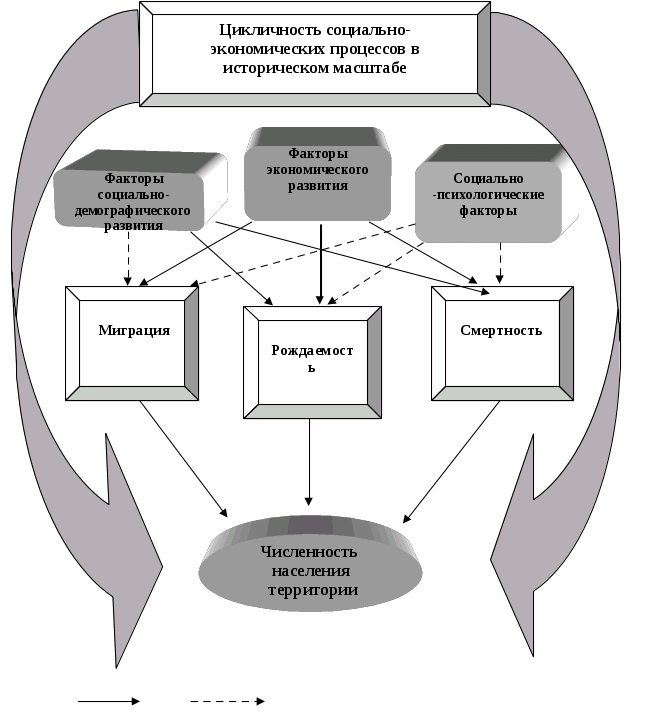    Поэтому подводя итоги демографической и социально-экономической тенденции развития территории школы можно сделать следующие выводы:1. Родители не могут дать детям дополнительное образование (нет денежных возможностей).2. Родители не могут финансировать посещение культурно-развлекательных мероприятияй ребёнком (посещение  кинотеатров, музеев, праздников).3. Школа на микрорайоне  является одним из учреждений, которое не только обучает, воспитывает, но и обеспечивает досуг.   Среди проблем, препятствующих эффективному взаимодействию семьи и школы можно выделить: занятость родителей и как следствие – недостаточное их общение со своими детьми; неблагоприятные семейные отношения, неблагополучие определенного количества семей; увеличение семей с повышенной конфликтностью, семей, не обеспечивающих надлежащего развития и воспитания детей в усвоение общепринятых норм и культурных ценностей общества.   Все вышеперечисленные проблемы обуславливают рост социального сиротства, влекут за собой резкие формы асоциального поведения отдельных учащихся, которых, к сожалению, с каждым годом становится все больше.   Поскольку состав семей учащихся в огромной степени влияет на качество воспитательного процесса, педагогическим коллективом ежегодно отслеживается социальный состав семей (по данным социального паспорта школы раздел 3.3.)    Результаты мониторинга социальных паспортов свидетельствуют, что количество неполных, многодетных  и неблагополучных семей, состоящих на учете,   в этом учебном году стало гораздо больше, также увеличилось количество семей, арендующих жильё. За последние два  года наблюдается тенденция на снижение количества полных семей, детей – сирот, детей – инвалидов. Стабильным остается показатель детей, состоящих на учете в ОДН; семей, находящихся в социально – опасном положении. Таким образом наблюдается положительная динамика в изменении социального паспорта школы по нескольким категориям. Необходимо продолжить слаженную работу педагогического коллектива с семьями учащихся.   В целях прогнозирования развития воспитательной работы учреждения в школе разработана программа  развития на 2014-2019  г.г., которая является концептуальным, организационно – педагогическим и управленческим механизмом, обеспечивающим качественный уровень воспитательной работы в школе.   Работа  над реализацией  программы развития школы определяла ее  политику в области воспитания и образования в 2014-2015 учебном году                 В 2014-2015 учебном  году педагогический коллектив работал  над проблемой «Организация учебно – воспитательной  работы школы  по созданию здоровьесберегающего пространства» и ставил перед собой следующую цель и задачи:Цель воспитания: создание образовательно-воспитательной среды, способной обеспечить каждому ребенку высокое качество образования, адекватное социальным и экономическим потребностям общества и его индивидуальным талантам, духовно-нравственное и гражданско-патриотическое воспитание, развитие качеств инициативной, творческой личности в здоровьесберегающей среде учреждения.Задачи воспитания:Обеспечение прав ребёнка на качественное образование;изменение методов, технологий обучения, расширение информационно-коммуникационных технологий, способствующих формированию практических умений и навыков анализа информации, самообучению;формирование исследовательских умений и навыков у обучающихся на уроках и во внеурочной деятельности с целью предоставления им оптимальных возможностей для получения универсального образования, реализации индивидуальных творческих запросов;организация предпрофильного   обучения с целью осознанного выбора будущей профессии;построение образовательной практики с учетом региональных, социальных тенденций, воспитание детей в духе уважения к своей школе, городу, краю, России;совершенствование организации учебного процесса в целях сохранения и укрепления здоровья обучающихся;систематизирование работы по обеспечению социально - педагогического сопровождения.            Воспитательная работа в школе была и остаётся одним из приоритетных направлений педагогической деятельности. Воспитательная работа рассматривается  нами в двух аспектах. Во-первых, это целенаправленная, взаимосвязанная совокупность общешкольных дел, организующих досуг школьников. Структурными основаниями этой совокупности являются разнообразные творческие мероприятия, школьные традиции, деятельность детского актива «Байкальские самоцветы» и Совета старшеклассников  (школьное ученическое самоуправление). Дополняет эту совокупность внутриклассная воспитательная работа. Во-вторых, это воспитательный потенциал основных и дополнительных образовательных программ, разнообразная деятельность и общение детей за пределами школы, влияние социальной, природной, предметной, эстетической среды, семьи ребенка.Школьная воспитательная система это - целостная упорядоченная совокупность взаимодействующих компонентов, где каждый компонент  реализуется через  целевые программы, направленные на  совершенствование одного из направлений воспитательной работы школы, повышение его эффективности. Приоритетными видами деятельности ребёнка в школе являются: нравственно-патриотическая, общественно-полезная,  интеллектуально-познавательная, художественно-эстетическая, физкультурно-оздоровительная, трудовая, экологическая, досуговая.      Сегодня мы можем говорить о стойкой, сложившейся системе воспитательного воздействия на ребёнка в школе, организационная структура управления которой предусматривает участие индивидуальных и коллективных субъектов, между которыми распределены полномочия и ответственность.   Ядром воспитательной системы является весь состав детского и педагогического коллективов.    Основополагающими принципами воспитательной  деятельности,  считаем: - принцип единства -  решение любой проблемы сообща: педагоги, учащиеся их родители; - принцип доверия -  направление, контроль, поощрение сотрудников и воспитанников без принуждения.    Такой подход даёт  возможность создания в коллективе благоприятных условий для самореализации всех участников воспитательного пространства: позволяет педагогам  быть в центре всех процессов проходящих в школе, использовать авторские программы воспитательного воздействия на учащихся, а учащимся – проявить инициативу и самостоятельность, развить навыки лидера. Вовлечение специалистов государственных служб,  социума, педагогов из учреждений дополнительного образования, родителей учащихся в воспитательный процесс учебного заведения позволяет расширить  культурно-образовательное пространство  школьника, привлечь внимание социума к проблемам воспитания детей и молодёжи.         Одним из приоритетных направлений работы школы является деятельность, направленная на реализацию целевой программы духовно-нравственного развития и воспитания обучающихся, разработанной творческой группой педагогов. На основании опроса учащихся и их родителей, создана программа, благодаря которой, большее внимание уделяется профориентации, умению выстраивать коммуникации и толерантности. А также  программа формирования экологической культуры, здорового и безопасного образа жизни, которая направлена на формирования знаний, установок, личностных ориентиров и норм поведения, обеспечивающих сохранение и укрепление физического и психического здоровья как одного из ценностных составляющих, способствующих познавательному и эмоциональному развитию ребенка. При реализации ФГОС создана программа внеурочной деятельности.   Организация занятий внеурочной деятельности осуществляется по основным направлениям развития личности: духовно-нравственное, социальное, общеинтеллектуальное, общекультурное, спортивно-оздоровительное, является неотъемлемой частью образовательного процесса в учреждении.Система воспитательной работы в учреждении выстроена по направлениям:1.Воспитание нравственных чувств и этического сознания.На современном этапе нравственность рассматривается как социальный закон, регулирующий взаимоотношения людей между собой; как способ найти компромисс среди совершенно разных людей; как механизм построения оптимистичного будущего с общечеловеческим содержанием.Образовательное пространство, в свою очередь, является моделью  общества, в которую погружается ученик, переступая порог школы.  Формирование нравственности - процесс длительный и весьма сложный…  Так как доказано жизнью,  одно знание нравственных законов, а не следование им, не позволяет относить  того или иного человека к категории нравственных людей. Поэтому, в условиях образовательного пространства школы,   необходимо последовательное решение следующих воспитательных задач:выработка нравственного сознания, включающего устойчивые нравственные убеждения, понятия;развитие глубоких нравственных чувств;формирование навыков поведения.Нравственное сознание- отражение в сознании человека принципов нравственности, т.е. норм поведения, регулирующих отношение людей друг к другу и к обществу. Нравственное сознание выражается в форме нравственных понятий и убеждений. Важнейшими нравственными понятиями являются добро, долг, справедливость, совесть, честь, счастье. Содержание нравственного понятия связано с оценкой и поступка, и его мотива.Нравственные чувства – переживание человеком своего отношения к поступкам и действиям, регулируемыми нормами нравственности. Нравственные чувства наряду с интеллектуальными и эстетическими относятся к высшим чувствам, наиболее богатым по содержанию и сложным по структуре. К сфере нравственных чувств относятся: сопереживание, сочувствие, эмпатия, чувства долга, ответственности за результаты своей деятельности, честь, ответственность за свое поведение и т. д.Поведение, обусловленное нравственными нормами и принципами, регулирующими отношения людей в обществе, принято считать нравственным поведением. Важнейшим условием воспитания нравственного поведения является формирование нравственного сознания, нравственных понятий, нравственных чувств. Из определений нравственных понятий вытекает взаимосвязь и взаимозависимость задач нравственного воспитания.   При включении школьников в образовательное пространство школы, содержание деятельности его  субъектов сориентировано на следующие направления:раскрывать учащимся содержание общечеловеческих нравственных ценностей и обосновывать их значение для общества в целом и для личности каждого ученика в отдельности;добиваться превращения общественных норм и правил поведения в глубокие личные убеждения учащихся, в их действенно – волевую сферу;прививать школьникам добросовестное и постоянное выполнение нравственных норм и правил поведения дома, в школе, в общественных местах;воспитывать невосприимчивость к аморальному поведению в учебной, трудовой, общественной деятельности, в личных делах и поступках учащихся.   По данному направлению в школе проводятся традиционные мероприятия: классные часы;  внеклассные занятия  по правилам поведения; конкурсы; осенние  и новогодние праздники; День смеха; праздники посвящённые Дню матери день; самоуправления в день Учителя; выставка работ учащихся «Дары природы»; осенний бал; конкурс рисунков «Осень золотая»; конкурс букетов; конкурс композиций из осенних листьев;  концерты ко Дню 8 марта. Обучающиеся старших классов – активные участники городских мероприятий: августовская педагогическая конференция, «Ученик года», «Лучший ученик начальной школы» и др. Имеются положительные результаты. Многие ребята участвуют в дистанционных конкурсах: «Эрудит», «Апельсин», «Южный полюс».   Необходимо: уделить большее внимание классных руководителей к изучению этики, культуре поведения, классным руководителям активизировать творческую деятельность учащихся 5-11 классов.2. Воспитание гражданственности, патриотизмаЦелью гражданско-патриотического и правового воспитания является формирование гражданско-патриотического сознания, развитие чувства сопричастности к судьбе Отечества, сохранение и развитие чувства гордости за свою страну.Для реализации цели были поставлены следующие задачи:- воспитание личности учащегося, как  гражданина-патриота, способного встать на защиту государственных интересов страны-любить свой народ, свой край и свою Родину; -уважать и принимать ценности семьи и общества;-быть готовым самостоятельно действовать и отвечать за свои поступки перед семьей и обществом;-быть доброжелательным, уметь слушать и слышать собеседника, обосновывать свою позицию, высказывать свое мнение;-выполнять правила здорового и безопасного для себя и окружающих образа жизни- воспитание отрицательного отношения к насилию, к уничтожению человека, к нарушению прав человека, его свободы, осуждение того, что ведет к человеческим жертвам.   В рамках этого направления традиционно в школе проходит месячник  военно-патриотического воспитания, посвящённый Дню защитника Отечества;  неделя правовых знаний; декада профилактики детского травматизма; игра «Зарница»; мероприятия, посвящённый Дню Победы; День семьи;  единый день ГО и ЧС; конкурс «Сибирячок года».  В школы работает волонтёрский отряд «Доброта».   Положительные результаты:1.  Гражданско-патриотическому и правовому воспитанию уделяется все больше внимания.2.  Вовлечение Совета отцов, общественности в проведение совместных мероприятий по данному направлению.3.  Учащиеся школы принимают участие во всех школьных и городских мероприятиях данного направления.Необходимо возобновить работу школьного музея.3. Воспитание трудолюбия   Трудовое воспитание является одной из важнейших сторон воспитания подрастающего поколения. В детском саду трудовое воспитание заключается в ознакомлении детей с трудом взрослых, в приобщении детей к доступной им трудовой деятельности. В процессе ознакомления с трудом взрослых у детей формируется положительное отношение к их труду, бережное отношение к его результатам, стремление оказывать взрослым посильную помощь. Трудовая деятельность способствует повышению общего развития детей, расширению их интересов, проявлению простейших форм сотрудничества, формированию таких нравственных качеств как трудолюбие, самостоятельность, ответственность за порученное дело, чувство долга и т.д. В процессе труда активизируется физическая сила и умственная деятельность детей.   Ряд показателей трудолюбия:- осознание цели деятельности и настойчивость в ее достижении;-  готовность доводить начатое дело до конца; проявление эмоционально -положительного отношения к труду;- адекватная оценка результатов деятельности;- аккуратность, старательность, бережное отношение к средствам и продуктам труда  наиболее успешно формируются в дошкольном и младшем школьном возрасте.   Несформированность их на данном возрастном этапе становится препятствием в учебно-познавательной деятельности и последующей адаптации в самостоятельной трудовой деятельности.   В рамках этого направления традиционно в школе проходит месячник по очистке территории (октябрь, апрель); операция «Чистый двор»; выставка декоративно-прикладного творчества «Добрых рук мастерство»; конкурсы поделок; мастерская Деда Мороза; смотр – конкурс на лучший учебно – опытный участок. Положительные результаты:1. Вовлечение родителей в проведение совместных мероприятий по данному направлению.2.  Учащиеся школы принимают участие во всех школьных и городских мероприятиях данного направления.4. Экологическое воспитание.   Цель экологического воспитания: формирование нравственных принципов экологической культуры обучающихся в процессе изучения учебных дисциплин и во внеклассной работе.   Задачи экологического воспитания:обеспечение условий для формирования системы знаний обучающихся об окружающей среде и экологически безопасного природопользования;способствовать обучению детей осознанно использовать уникальный потенциал, который заключен в духовном общении с миром природы, для собственного личностного развития;создание условий, способствующих воспитанию обучающихся нравственному отношению к явлениям жизни на планете Земля.   Работа по данному направлению реализуется в виде проведения и участия в разных акциях: «Ель», «День Байкала»,  «Добрая зима», «День Земли», «День птиц»; фотоконкурсы «Свалка в природе», «Как я провёл лето»; научно – практическая конференция «Исследователи природы».Положительные результаты:1. Дети бережнее относятся к природе, окружающему миру.2. Классным руководителям уделять больше внимания к экологическому воспитанию.5. Спортивно-оздоровительное воспитание.   Спортивно – оздоровительное направление деятельности школы осуществлялось в ходе реализации программы формирования экологической культуры, здорового и безопасного образа жизни, которая направлена на формирования знаний, установок, личностных ориентиров и норм поведения, обеспечивающих сохранение и укрепление физического и психического здоровья как одного из ценностных составляющих, способствующих познавательному и эмоциональному развитию ребенка.   Большое значение уделяется в урочной и внеурочной деятельности  по здоровьесбережению. Обращение  к данной теме было продиктовано результатами  анализа состояния здоровья наших учащихся, который   показал, что только 28% из них можно назвать практическими здоровыми. При этом более 40% школьников  редко  практиковали активный отдых, негативно реагировали на информацию о необходимости принятия мер по сохранению  и укреплению своего здоровья. Большинство родителей плохо владели информацией о состоянии развития своих детей в различные периоды их жизни. Анализ факторов, порождающий данные проблемы показал, что кроме факторов, на которые мы не можем повлиять (наследственность, экология, врождённые патологии,   и т.п.), существуют и такие, которые мы можем, в какой-то мере нейтрализовать. Прежде всего, это повышенная гиподинамия детей, многочасовое сидение их у мониторов телевизоров и компьютеров, нарушение или не соблюдение вовсе режима дня,  низкая культура организации активного досуга в семьях наших воспитанников и др.      С целью обучения школьников  навыкам и приёмам здорового образа жизни, сохранения и укрепления своего здоровья методическим объединением классных руководителей разработаны   тематические классные часы. Практикуется   проведение лекций для родителей,  психологических тренингов,  бесед, познавательных мероприятий. На решение задач программы нацелена и система  физкультурно-оздоровительных мероприятий (дни здоровья, школьная спартакиада, спортивные секции, игры, физминутки на уроках).   В соответствии с программой были определены основные направления работы:- профилактика и оздоровление – физкультурная разминка во время учебного процесса, обучение навыкам самоконтроля и самодиагностики, горячее питание, физкультурно-оздоровительная работа;- образовательный процесс – использование здоровьесберегающих образовательных технологий, рациональное расписание; проведение физминуток на уроках;- информационно—консультативная работа – лекции,  классные часы, родительские собрания, внеклассные мероприятия, направленные на пропаганду здорового образа жизни;- спортивные соревнования, работа спортивной секции.     Учителем физической культуры Горбуновой О. В.  систематически проводятся  спортивные соревнования,  как в рамках  школьного плана, так и в рамках городской спартакиады школьников.   Проведены тематические часы, посвященные Олимпийскому движению.  В школе ведётся работа по формированию здорового образа жизни (правильное питание, сон, активная деятельность, вредные привычки). К вредным привычкам, наряду с курением и алкоголизмом, относятся  наркомания  и токсикомания,  также можно отнести  и компьютерную зависимость. Главной задачей педагогов является формирование устойчивости подрастающего поколения к наркогенной информации, способности выдерживать наркогенный соблазн, умение противостоять давлению тех, кто вовлекает их в потребление того или иного наркотического и токсического вещества, предостеречь молодёжь от первых пагубных шагов.Необходимо увеличить количество учащихся школы занятых спортом.6. Работа органов ученического самоуправления.   Ученическое  самоуправление в учреждении служит средством самоорганизации коллективной жизни учащихся, и эта коллективная жизнь выстраивается самими детьми при поддержке и помощи взрослых. Наличие самоуправления говорит о сложившемся коллективе. Нет коллектива – нет самоуправления. Это высшая форма руководства детским коллективом. Целью создания и деятельности органов ученического самоуправления является создание необходимых условий для всестороннего развития личности и творческой самореализации школьников в соответствии с их потребностями. Для достижения своих целей ученическое самоуправление решает следующие  задачи:формирование качеств личности обучающихся с помощью организации их жизнедеятельности в Учреждении;воспитание у обучающихся чувства хозяина своего Учреждения, дисциплинированности и организованности, личной ответственности за общее дело;развитие у обучающихся активной жизненной позиции, инициативности;защита прав и интересов обучающихся;формирование у  обучающихся культуры демократических взаимоотношений, социальной активности.   Система ученического самоуправления школы выстраивается на 2 уровнях. Первое – классное ученическое самоуправление – Совет класса, второе – школьное ученическое самоуправление – Совет старшеклассников и детский актив «Байкальские самоцветы».Структура первого уровня ученического самоуправления – Совета класса на уровне классных коллективов со 2 по 10 класс. При Совете класса создаются сектора: учебный (познавательная деятельность), культура и досуг, здравоохранения и спорта, труда и порядка, информационный. У каждого члена классных органов самоуправления есть свои обязанности. Каждый член совета класса отвечает за свое конкретное дело внутри класса,  за участие в общешкольных делах. Совет класса готовит и проводит классные собрания, классные часы, анализирует деятельность своих членов по выполнению конкретного дела, поручения, готовит информацию и предложения в вышестоящие органы ученического самоуправления.Структура второго уровня ученического самоуправления коллектива учащихся школы – школьное ученическое самоуправление. Это те же органы, состоящие из представителей классов. В 2014-2015 учебном году работу ведет обновленный состав Совета старшеклассников и детского актива «Байкальские самоцветы».  Председатель Совета старшеклассников  был избран путём голосования в игре «Выборы», им стала  ученица 10 «А» класса Гуркова Александра, заместитель (секретарь) Совета старшеклассников – Моисеева Виктория, ученица 9 «а» класса. Председатель детского актива «Байкальские самоцветы» также был избран путём голосования в игре «Выборы», им стала  ученица 3 «А» класса Токарева Кира.  Заместитель (секретарь) детского актива «Байкальские самоцветы»  Буша Алина, ученица 3 «б» класса. Курирует работу  органов ученического самоуправления  школы педагог-организатор Ларина А. Д. и заместитель директора по УВР Утратина О. Г.Количественный состав органов ученического самоуправления:  В работе органов ученического самоуправления принимают  участие старосты (командиры) классов и их помощники. Из таблицы видно, что количественный состав органов ученического самоуправления возрастает, в связи с увеличением количества классов. Среди представителей Совета старшеклассников и детского актива «Байкальские самоцветы» есть ученики, которые не первый год являются лидерами классов:   Советом старшеклассников были созданы отделы по направлениям воспитательной работы:отдел культуры и досуга;отдел образования;отдел здравоохранения и спорта;информационный отдел;отдел труда и правопорядка.   Ученическое самоуправление является органической частью нашей школы. Она сочетает в себе, как и традиционные части структуры, которые смогли сохраниться после исчезновения пионерской и комсомольской школьных организаций, так и новые структурные элементы, являющиеся неотъемлемой частью демократического общества. Данная модель школьного ученического самоуправления реализовывается в течение нескольких лет, и привнесла много положительных результатов в жизнь школы.   В содержание работы с органами ученического самоуправления вошли: выбор форм работы, планирование, организация исполнения решений, обсуждение локальных актов. На заседаниях составлен план работы ученического самоуправления. Здесь же обсуждаются планы проведения мероприятий, назначаются ответственные.   Результатом работы данных органов школьного ученического образования можно считать демократизацию отношений, определенные традиции и развитие организаторских способностей старших школьников.   В течение 2014-2015 учебного года по инициативе Совета старшеклассников в школе были организованы и проведены такие интересные дела, как День самоуправления (октябрь), День Учителя (октябрь),  Новый год (декабрь), конкурс «Школьные таланты» (ноябрь, март, май), мероприятия месячника военно-патриотического воспитания (февраль), благотворительные акции «Детская жизнь – не мелочь», «Подари Новый год детям – сиротам», «Наши младшие друзья», «Братья наши меньшие», «Мы за чистый город» (сбор макулатуры), посвящение в первоклассники, посвящение в пятиклассники и другие. Лидеры  Совета старшеклассников были неоднократными участниками городских мероприятий: Августовская конференция педагогов города, День Учителя, акция «Капля жизни», проект «Век памяти» («Сто неизвестных фактов об известной войне»), проект «Неделя правового образования» (акция «Это должен знать каждый»), школа «Лидер», проект «В Новый год приходит сказка», акция «Усолье за здоровье». По итогам работы за год в городских мероприятиях лидеры Совета старшеклассников (ученики 10а класса) были награждены поощрительной поездкой в ТЮЗ г. Иркутска (1 июня 2015 года), где ребятам вручили сладкие призы.    Несмотря на удовлетворительную работу в учреждении по данному направлению, одной из основных задач воспитательной работы остаётся дальнейшее развитие классных и общешкольных органов ученического самоуправления.   Мониторинг включенности в систему воспитательных мероприятий класса и школы позволяет проанализировать  активность участия классов в воспитательной работе. Мониторинг включенности в систему воспитательных мероприятий класса и школыМониторинг включенности в систему воспитательных мероприятий класса и школы в сравнении по годам:   Анализируя данные результаты,  можно определить классы-лидеры по итогам работы за 3 года:1а, 2а,3а – классный руководитель Сингатулина В. А. (3 места и 1 место)5а,6а,7а – классный руководитель Евсевлеева Э. А. (1 место)8а,9а,10а – классный руководитель Рафикова А. Ю. (1 место)6б,7б,8а – классный руководитель Ультракова Т. Х. (2 место)   Выводы и рекомендации:1. Активизировать работу Совета класса классным коллективам 1а,1б,1в, 2а,3б, 4а, 5б, 6а, 8б, 9б классов.2.  Классным руководителям запланировать работу по добровольческому движению, назначить ответственных за данное направление работы.3.  Отметить классные коллективы  3а, 7а, 10а классов грамотами за активное участие в делах школы и класса по итогам работы за 3 года: 2012-2013, 2013-2014, 2014-2015 учебный год.4. Объявить благодарность и поощрить классных руководителей Сингатулину В. А, Евсевлееву Э. А., Рафикову А. Ю., Ультракову Т. Х. за качественную и систематическую работу с органами ученического самоуправления.5. Продолжить работу по сплочению актива школьного самоуправления и привлечению большего количества лидеров в её работу.6. Активизировать классные коллективы на участие во всех школьных и городских мероприятиях.7. Привлекать большее количество детей в работу школьного ученического самоуправления  путем организации разнообразных мероприятий с участием классных руководителей и родителейДинамика  правонарушений, преступлений   В течение учебного года в школе функционировал пост «Здоровье». Его деятельность регламентировалась федеральными и областными законами, Положением о работе поста «Здоровье»:   Организация индивидуальной и профилактической работы с учащимися, состоящими на учете поста «Здоровье », проводилась в течение всего учебного года и стала одним из основных направлений деятельности социального педагога. Использовались различные формы профилактической работы: тренинги, ролевые игры, задушевный разговор, анкетирование. Среди наиболее интересных профилактических мероприятий поста «Здоровье», можно назвать следующие: конкурс рисунков «Мы за ЗОЖ», городская акция    «Мы за ЗОЖ» (победители в номинации «Самая многочисленная команда» - грамота и ценный приз; личное первенство – Борунов В.), диагностика «Вредные привычки» учащихся 5х-7х классов; реализация проекта «Каникулы с пользой»; флеш – моб «Мы – против курения»; конкурс плакатов «Мы – против курения»; беседы с учащимися 5-10 классы «О вреде курения»; общешкольное родительское собрание «Сохранение и укрепление здоровья обучающихся МБОУ «СОШ № 6. Формирование здорового образа жизни. Профилактика вредных привычек. Как научить детей защищаться от информации причиняющей вред их здоровью и развитию»; единый классный час, посвященный Всемирному Дню борьбы со СПИДом; «Веселые старты» для 1- 4 классов; выпуск бюллетеней «Здоровье – это…». Организованно и эффективно прошел месячник по профилактике социально-негативных явлений, в котором приняло участие 395 учащихся школы.Соответствие направлений и форм воспитательной работы по профилактике правонарушений качественному составу контингента обучающихся.   Согласно плану воспитательной работы,  и плану работы социального педагога в целях предупреждения и профилактики правонарушений  среди детей и подростков   в школе ведётся  работа   по выявлению несовершеннолетних, находящихся в социально-опасном положении, а также учащихся, не посещающих или систематически пропускающих по неуважительным причинам занятия:- в начале учебного составляются списки;-  своевременно ставятся  такие дети на внутришкольный контроль;- ведётся  работа по устранению причин, условий и обстоятельств, способствующих совершению правонарушений несовершеннолетними.Классные руководители совместно с социальным педагогом проводят обследование  жилищно-бытовых условий учащихся, находящихся в социально-опасном положении,  составляют акты;   Разработан план по профилактике правонарушений, включающий мероприятия по правовому воспитанию, профилактике вредных привычек, пропаганде здорового образа жизни.В школе осуществляется контроль   получения образования несовершеннолетними, ведётся строгий учет пропущенных уроков, проводится работа по ликвидации пропусков без уважительной причины,  по выявлению не обучающихся детей. Правовое просвещение подростков и их родителей – основные формы деятельности школы в этом направлении.Индивидуально - профилактическая работа с несовершеннолетними проводится администрацией школы  с привлечением при необходимости представителей правоохранительных органов.Классными руководителями проводится  работа в этом направлении  с учащимися и их родителями -  классные часы, беседы по профилактике правонарушений.  Ежемесячно, в течение года проводятся  заседания школьного Совета профилактики, на котором рассматриваются текущие вопросы, вопросы постановки учащихся на внутришкольный учет, снятия с учета.  Ежемесячно в школе  с лекциями выступают работники ОДН ООДУУП ПДН МВД России «Усольский» - Павлова Ю. А., инспектор ОДН  Первых А. В., региональный представитель по профилактике наркомании Сластёнова С. Н., врач - методист кабинета профилактики врачебно-физкультурного диспансера Бельская Л. П.За обучающимися, состоящими на учете в ОДН ООДУУП ПДН МВД России «Усольский» закреплены общественные воспитатели. На заседании Совета профилактики общественные воспитатели отчитываются в выполнении плана-сопровождения на несовершеннолетнего. В 2014-2015 учебном году для данной категории детей  во время осенних и весенних каникул были реализованы 2 проекта «Каникулы с пользой» и «Полезные каникулы». Проект «Полезные каникулы» был проведен для обучающихся, состоящих на разных видах учета (участники – 15 человек). Проект «Каникулы с пользой» - для обучающихся, состоящих на учёте поста «Здоровье». Поэтому и тематика была разной: первой группе – уклон делался на профилактику и предупреждение совершения преступлений; для второй группы – профилактика заболеваний туберкулёзом, профилактика негативного отношения к алкоголю, курению, наркотикам, получение  знаний о здоровом образе жизни. Обучающиеся, состоящие на разных видах учета принимали активное участие в проведении городских соревнований «Весёлые старты» и по футболу. В соревнованиях по футболу команда нашей школы заняла 2 место. По итогам работы за 2014-2015 учебный год, для детей, состоящих на учёте в КДН и ОДН,  было выделено 10 бесплатных билетов на посещение цирка – шапито «Звёздный».   Положительные результаты:1.  Работе с трудными подростками в школе уделяется достойное внимание.3. Оказывается необходимая помощь детям из малообеспеченных семей.Недостатки:1.  Снижается ответственность родителей за воспитание детей.2.  Низкий уровень образования родителей, материальные трудности в семьях.Возможные пути преодоления недостатков:1. Обеспечение социально-педагогического сопровождения детей, находящихся в социально-опасном положении.Мероприятия, направленные на повышение эффективности воспитательного процесса, проводимые совместно с учреждениями культуры: Успешной реализации программы воспитания школьников способствует система социального партнерства, взаимодействие школы с учреждениями и организациями города.Участие и результативность в предметных олимпиадах, конкурсах, соревнованиях,  2014-2015уч.годКоличество победителей и призёров в предметных олимпиадах, конкурсах, соревнованиях в  2014-2015уч.году- 48%.   Итоги участия МБОУ «СОШ№ 6» благотворительных акция и общественных работах  за 2014-2015уч.год:1. Акция «Детская жизнь – не мелочь». Сбор денежных средств для Темникова Ивана (13 лет),Муратова Сергея (11 лет), Мудров Егор (17 лет).2. Акция «Копейка – не мелочь». Сбор денежных средств для Першиной Ксении.      3. Реализация проекта «Братья наши меньшие» (оказание помощи – изготовление домиков для бездомных животных; подстилок, сбор корма)      4. Социальный проект «Наши младшие друзья» (изготовление мягких саней для катания с горок   для воспитанников детских садов № 26 и 34)     5. Акция «В Новый год приходит сказка»  (постройка ледяных фигур – героев мультфильма «Смешарики» на территории д/с 26 и 34)6. Акция «Безопасный Новый год»7.  Акция «Подари детям - сиротам – Новый год»8. Акция «Ветеран живет рядом» (вручение подарков ветеранам ВОВ)9. Акция «Георгиевская ленточка»10. Благотворительный концерт, посвященный чествованию ветеранов Великой Отечественной войны. Чаепитие.   Для достижения хороших результатов в  воспитательной работе в школе создано методическое объединение классных руководителей. Классные руководители – самая значимая категория организаторов воспитательного процесса в образовательном учреждении. В настоящее время заметно меняется содержание, формы и методы их работы.   Цель  работы  МО  классных руководителей  на 2014- 2015 учебный год:  Совершенствование форм и методов воспитания через повышение мастерства классного руководителя. Задачи:- Активное включение классных руководителей в научно-методическую, инновационную, опытно-педагогическую деятельность;- Организация информационно-методической помощи классным руководителям в совершенствовании форм и методов организации воспитательной работы;- Создание информационно-педагогического банка собственных достижений, популяризация собственного опыта;- Развитие информационной культуры педагогов и использование информационных технологий в воспитательной работе.Функции МО классных руководителей:
1. Методическая
2. Организационно-координационная
3. Инновационная
4. Аналитическая
Основные формы работы:
- совещания, открытые классные часы и мероприятия; доклады, сообщения, презентации;
- изучение и обсуждение документов и передового педагогического опыта
Работа с нормативными документами:1. Положение о классном руководителе. Должностная инструкция.2. Программы воспитания школьников.3. Методические рекомендации журнала «Классный руководитель».4. Документация классного руководителя.5.Современные педагогические диагностики.
МО классных руководителей соблюдает:1. Конвенцию о Правах ребёнка2. Конституцию РФ и Законы РФ3. Указы Президента РФ4. Решения Правительства РФ5. Устав школы, Распоряжения и Приказы администрации МБОУ «СОШ №6»
Портфель классного руководителя:1. План воспитательной работы2. Диагностические материалы3. Протоколы родительских собраний4. Методические материалы5. Копилка воспитательных мероприятийНаправления деятельности МО классных руководителейОсновное содержание деятельности МО классных руководителей           Следуя рекомендации методического объединения, классные руководители вели дневники классных руководителей, которые помогали учитывать работу по всем видам деятельности, накапливать сведения об учащихся и их родителях, равномерно распределять общественные поручения среди учащихся, анализировать работу, делать выводы и своевременно устранять недостатки.             В процессе работы классные руководители провели оценку учащихся своего класса по признакам воспитанности, выделили для каждого школьника его первоочередные задачи по самовоспитанию, воспитанию нравственности и культуры поведения, провели индивидуальные беседы с учащимися и их родителями.          Анализ  работы классных руководителей с ученическим коллективам показал, что работа   классных коллективов направлена на реализацию общешкольных и социально – значимых задач, классными руководителями предъявляются    справедливые и разумные требования. Основной составляющей воспитательной работы является участие классов в общешкольных мероприятиях. Это позволяет чётко определить место классного коллектива в общей системе учебно – воспитательного процесса школы, это способствует:- повышению уровня общительности каждого в отдельности;- развитию личностных качеств учащегося, направленных на благо коллектива в целом, помогает рассмотрению классного коллектива как неотъемлемую часть школьного коллектива.         Участие класса во всех общешкольных мероприятиях помогает классному руководителю заполнить досуг интересными и познавательными, весёлыми и развлекательными мероприятиями, тем самым сведя к минимуму влияние улицы. Что немаловажно особенно для старшеклассников. Заинтересовать и включить ребят в жизнедеятельность коллектива можно только под руководством творчески работающих классных руководителей.       Анализ деятельности классных руководителей за год показывает, что их профессиональное мастерство имеет  не достаточно высокий уровень. Практически все  педагоги, которые  имеют многолетний опыт работы в роли классного руководителя,  владеют целым арсеналом форм и  способов организации воспитательного процесса, имеют высокую теоретическую и методическую подготовку в целеполагании, планировании, организации и анализе воспитательной работы, достаточно уверенно ориентируются в современных педагогических концепциях воспитания и  используют их,   как основу для педагогической деятельности. Молодые специалисты  не имеют ни теоретических знаний, ни опыта работы классного руководителя, поэтому в классах  1а,1б,1 в, 3б,4 а,  9 б  воспитательная работа  велась на низком уровне. 4 а, 6 а, 9 б  классы  в  течение всего учебного года  были  сами по себе, так как классные руководители  классами не занималисьВ работе методического объединения есть существенные недостатки. Классные руководители не желают обобщать опыт работы, хотя у некоторых накоплен достаточный материал по духовно-нравственному воспитанию, патриотическому воспитанию, формированию здорового образа жизни. В новом учебном году, считаю, этому нужно уделить особое внимание. Документация сдавалась не всегда в нужное время, поэтому в следующем учебном году следует систематизировать эту работу.Важнейшим условием эффективности использования педагогического потенциала семьи в воспитании детей является педагогически целесообразная организация работы по изучению семьи школьника. Начинать эту работу необходимо с планирования раздела в плане воспитательной деятельности  изучения семьи школьника.По-прежнему остаётся проблема по организации ученического самоуправления. Ещё есть классы, в которых органы самоуправления просто выбраны формально. Многие классные руководители считают, что дети всё должны делать и придумывать сами. Но, во-первых, дети бывают разные, во-вторых, их надо научить организовывать дела, а в-третьих — не все классные руководители имеют ту активность и инициативность, которую ждут от детей.В новом учебном году классным руководителям необходимо:- активнее вести работу с учащимися, направленную на укрепление их здоровья и формирование здорового образа жизни, на повышение охвата школьников дополнительным образованием (вовлекать детей в деятельность кружков и спортивных секций), на профилактику детского дорожно-транспортного травматизма, на профилактику правонарушений среди несовершеннолетних;- привлекать родителей к организации проводимых мероприятий;- к подготовке и проведению классных часов и других внеклассных мероприятий готовить самих детей;- к участию в конкурсах, проектах различного уровня привлекать большее число учащихся;- продолжить работу по развитию школьного самоуправления;- разнообразить формы и методы работы со школьниками, проводить мероприятия не только развлекательного, но и познавательного характера, направленных на формирование положительных нравственных качеств;- больше внимания уделять изучению личности школьника, и план воспитательной работы составлять с учетом особенностей каждого класса.                В следующем учебном году предстоит выполнить следующие задачи, стоящие перед методическим объединением  классных руководителей:1  Формирование единых принципиальных подходов к воспитанию и социализации личности.2 Изучение, апробация и анализ эффективности современных воспитательных технологий.3 Знакомство с новыми методами и формами организации воспитательного процесса в классе.4 Координация деятельности классных руководителей в организации воспитательной в классных коллективах.5 Изучение и анализ состояния  воспитательной работы  в классах, выявление и предупреждение недостатков, затруднений в работе классных руководителей.6 Углубление знаний классных руководителей о методах воспитательной работы, вооружение их методикой воспитательной работы и оказание помощи в совершенствовании индивидуального воспитательного мастерства.7 Изучение, обобщение и распространение передового педагогического опыта по воспитанию учащихся.Воспитательная работа в классных коллективах построена по отделам: отдел культуры и досуга; образования; здравоохранения и спорта; информационного отдела  и отдела труда и правопорядка. По итогам работы за два года имеются следующие результаты:Результаты работы отдела культуры и досуга в сравнении за два учебных годаРезультаты работы отдела образования в сравнении за два учебных годаРезультаты работы отдела здравоохранения и спорта в сравнении за два уч. годаРезультаты работы информационного  отдела в сравнении за два учебных годаРезультаты работы отдела труда и правопорядка в сравнении за два учебных года   Многие мероприятия стали традиционными, проводятся в системе, имеются хорошие результаты.   На заседаниях детского актива «Байкальские самоцветы» и Совета старшеклассников по итогам работы за четверть анализируются результаты  активности классов в общешкольных мероприятиях. Организация летнего труда и отдыха учащихся В июне  месяце в школе работает оздоровительный лагерь с дневным пребыванием. Ежегодно в нем поправляют здоровье  учащихся  начальной школы. Помимо этого старшеклассники школы ежегодно работают в трудовых отрядах.Снижение количества отдыхающих учащихся в лагере дневного пребывания и работающих в трудовых отрядах связано с уменьшением бюджетных средств, выделяемых на эти цели.Мониторинг эффективности реализации Программы воспитания и социализации обучающихся   Ежегодно в учреждении проводится мониторинг эффективности реализацииПрограммы воспитания и социализации обучающихся.    В качестве основных показателей и объектов исследования эффективности реализацииучреждением Программы воспитания и социализации обучающихся выступают:1. Особенности развития личностной, социальной, экологической, трудовой(профессиональной) и здоровьесберегающей культуры обучающихся.2. Социально-педагогическая среда, общая психологическая атмосфера и нравственныйуклад школьной жизни в образовательном учреждении.3. Особенности детско-родительских отношений и степень включённости родителей(законных представителей) в образовательный и воспитательный процесс. Для проведения мониторинга педагогами используются следующие диагностические методики:   В апреле 2015 года в учреждении было проведено анкетирование учащихся по методике М.И. Рожкова, целью которого являлось определение уровня развития ученического самоуправления.Каждый учащийся заполнял бланк, в котором указаны номера предложений. Степень своего согласия с этими предложениями отвечающий выражал в оценках: 4 – «Да», 3 – «Скорее да, чем нет», 2 – «Трудно сказать», 1 – «Скорее нет, чем да», 0 – «Нет».По каждому блоку подсчитывается сумма баллов. Затем она делится на число участников опроса и на 6 ( макс кол-во баллов в блоке).Уровень самоуправления коллектива класса определяется по результатам выведения коэффициентов первых трех блоков. Если хотя бы один из коэффициентов меньше 0,5, то уровень самоуправления в классе низкий, если больше 0,5  и меньше 0,8 – то средний, больше 0,8 – высокий.Уровень развития самоуправления всего учебного заведения определяется коэффициентом последних трех блоков. Если каждый из них не превышает 0,55, то уровень самоуправления в школьном коллективе низкий, если выше 0,55 но ниже 0,85 – то средний, если выше 0,85 -  высокий.Результаты анкетирования по методике М.И. Рожкова по изучению уровня развития ученического самоуправления в МБОУ «СОШ № 6» в 2014-2015 учебном годуРезультаты анкетирования позволяют сделать вывод, что уровень самоуправления коллектива класса является стабильно средним.Уровень развития самоуправления всего учебного заведения – стабильно средний.   В целях изучения уровня воспитанности учащихся педагогами учреждения использовались  методики диагностических программ, разработанных Н.П. Капустиным, М.И. Шиловой. Результаты изучения уровня воспитанности учащихся показывают особенности развития личностной, социальной и трудовой (профессиональной) культуры обучающихся.Анкетирование учащихся проводилось в апреле 2015 года. Приняло участие 303 учащихсяВоспитанность учащихся оценивалась по нескольким параметрам (качества):Долг и ответственностьБережливостьДисциплинированностьОтветственное отношение к учебеОтношение к общественному трудуКоллективизм, чувство товариществаДоброта и отзывчивостьЧестность и справедливостьПростота и скромностьКультурный уровеньСводная таблица «Уровень воспитанности»Результаты диагностики уровня воспитанности школьников, 2014-2015 уч. годНизкий уровень: слабое, неустойчивое поведение, которое регулируется в основном требованиями взрослых и другими внешними стимулами и побудителями, самоорганизация и саморегуляция развиваются по ситуации. Такие данные по нашей школе отсутствуют.  Средний уровень: свойственна некоторая самостоятельность, на среднем уровне проявляется самоорганизация и саморегуляция, полностью отсутствует общественная позиция.  Выше среднего (хороший уровень): положительная самостоятельность в деятельности и поведении, общественная позиция ситуативна.  Высокий уровень: устойчивая и положительная самостоятельность в деятельности и поведении, проявляется активная общественная и гражданская позиция. Если рассматривать показатели по отдельным критериям, то самые низкие показатели по таким критериям как «Коллективизм, чувство товарищества». Следовательно, в данном направлении следует усилить воспитательную работу.   При изучении степени удовлетворённости участников образовательного процесса  педагогами использовались методики А.А. Андреева «Изучение удовлетворённости учащихся школьной жизнью», Е.Н. Степанова  «Изучение удовлетворённости родителей работой образовательного учреждения» и  Изучение удовлетворённости педагогов жизнедеятельностью в ОУ». Диагностика степени удовлетворённости участников образовательного процесса  позволяет увидеть особенности социально-педагогической среды, общей психологической атмосферы и нравственный уклад школьной жизни в учреждении.   В будущем необходимо провести обсуждение результатов диагностики степени удовлетворённости участников образовательного процесса на заседании педагогического совета или производственном совещании, проинформировать учащихся и родителей, наметить пути повышения качества образования.   Мониторинг включенности в систему воспитательных мероприятий класса и школы показывает степень включённости учащихся, классов в общешкольные мероприятия, их активность.Мониторинг включенности в систему воспитательных мероприятий класса и школы  начальных    классов  2013-2014 уч. годМониторинг включенности в систему воспитательных мероприятий класса и школы  начальных    классов  2014-2015 уч. год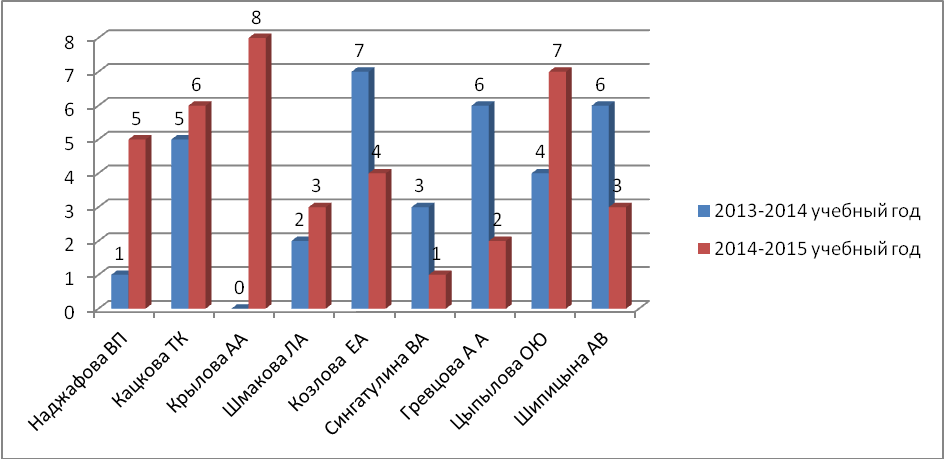 Мониторинг включенности в систему воспитательных мероприятий класса и школы  5-9х  классов  2013-2014 уч. годМониторинг включенности в систему воспитательных мероприятий класса и школы  5 – 9 классов  2014-2015 уч. год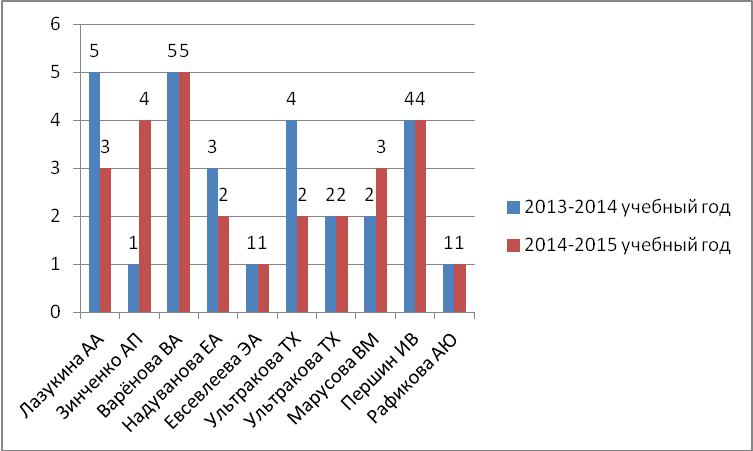    Анализ результатов мониторинга включенности в систему воспитательных мероприятий класса и школы  в динамике за два года показывает низкую активность 4а класса (Цыпылова О. Ю.), 9б класса (Першин И. В.). В следующем учебном году необходимо взять на особый контроль работу с учащимися этих классных коллективов.Выводы:    Анализ деятельности школы позволяет сделать выводы о том, что в школе формируется воспитательное пространство. План воспитательной работы школы реализуется в полном объёме. Систематически проводятся  организационные мероприятия, направленные на формирование нормативно-правовой и информационно-методической базы  обеспечения реализации программы, мониторинга воспитательного процесса и постоянной коррекции условий развития воспитательного пространства. Многообразие форм и методов позволяет каждому человеку, входящему в пространство, независимо от его возраста, культурного уровня и прочих условий помочь в его саморазвитии и становлении. Для создания подобных условий  используются все возможности социальной, культурной, образовательной сред района и города. Сотрудничество  с социальными партнёрами осуществлялось согласно принципам  нацеленным на максимальное согласование и реализацию интересов всех участников этого процесса. Очевидно, что с развитием воспитательного пространства расширяется поле выбора пути развития для каждой личности.   Сильными сторонами воспитательной системы нашего образовательного учреждения являются:1. Успешная  реализация программы социального партнерства, взаимодействие школы с учреждениями и организациями города.2.На протяжении двух лет количество учащихся, состоящих на различных учетах (ОДН, ВШУ) уменьшилось.3.Процент занятости учащихся в дополнительном образовании не снижается.4.В течение двух лет на базе образовательного учреждения стабильно работают  кружки дополнительного образования.5.В летний период времени процент занятости обучающихся остается почти на одном уровне, дети охвачены разными формами занятости.6.План воспитательной работы реализовывается в полном объеме.7.Активность классных коллективов в реализации программы воспитательной работы возрастает.8.Большое количество призовых мест в городских мероприятиях.9.Участие во всероссийских конкурсах возрастает.   На сегодняшний день в воспитательной работе существуют следующие проблемы:1.Проблема дополнительного образования детей: в школе должно быть столько объединений, сколько нужно, чтобы каждый ученик мог найти себе место. У нас нет технических кружков и нет кадров, которые могли бы вести эти кружки. 2.Физкультурно-оздоровительная работа: расширять количество спортивных кружков, в том числе ЛФК. На это следует обратить внимание, так как  современные дети растут физически слабыми.3. Недостаточная  разъяснительная работа с родителями, привлечение их к школьным  мероприятиям, увеличить число спортивных мероприятий, особенно в каникулярное время.4. Наладить социальное партнёрство с ТЭЦ для организации трудового отряда в летнее время.Предложения:В  2015-2016  учебном году  продолжить  работу  с  молодыми  специалистами,  активизировать работу  всех  классных  руководителей  и   участие  классов  в  мероприятиях  разного уровня.Провести  внутри школы  мероприятия по обмену опыта передовых классных руководителей. 3.3. Анализ и оценка состояния дополнительного образованияМониторинг внеурочной занятости учащихся (в сравнении за три года)   Дополнительное образование детей в МБОУ «Средняя общеобразовательная школа № 6», далее по тексту Учреждение, является неотъемлемой частью системы образования Учреждения, а также одним из факторов развития склонностей, способностей и интересов личностного, социального и профессионального самоопределения учащихся. Дополнительное образование Учреждения решает проблему занятости детей, их самореализации и социальной адаптации, формирования здорового образа жизни, профилактики безнадзорности, правонарушений и других асоциальных проявлений среди детей и подростков. Дополнительное образование в Учреждении организуется для детей 1-11 классов МБОУ «Средняя общеобразовательная школа № 6» в возрасте от 6,6 до 18 лет. Приём в объединения дополнительного образования осуществляется на основе свободного выбора учащимися образовательной области и дополнительной общеобразовательной программы.      Учреждение организует образовательный процесс в соответствии с индивидуальными учебными планами в объединениях по интересам, сформированных в группы учащихся одного возраста или разных возрастных категорий (разновозрастные группы), являющиеся основным составом объединения (например, клубы, секции, кружки, лаборатории, студии, оркестры, творческие коллективы, ансамбли, театры) (далее - объединения), а также индивидуально.    Занятия в объединениях проводятся по дополнительным общеобразовательным (общеразвивающим) программам следующей направленности: - художественно-эстетической, -туристско-краеведческой, -военно-патриотической, - социально-педагогической.    Система дополнительного образования в учреждении с сентября по май  2015 года была представлена 13 кружками, 15 групп по 15 человек в каждой. Всего занимались в объединениях дополнительного образования 225 учащихся, из них в объединениях МБОУ «СОШ № 6» 135 чел., в объединениях Детского дома творчества – 90 чел. Охват обучающихся программами дополнительного образования  составляет более 54,2%.Сохранность контингента в в динамике за два года   Сравнивая количественные показатели сохранности контингента, можно сделать вывод, что в 2013-2014 учебном году наиболее приоритетными направлениями являются военно-патриотическое и туристско – краеведческое;  а в 2014—2015 учебном году – военно-патриотическое. Охват внеурочной деятельностью по сравнению с прошлым учебным годом снизился в связи с сокращением количества ставок дополнительного образования.   Мониторинг занятости в кружках учащихся группы социального риска за последние два года показал, что данный показатель в школе стабилен.Динамика занятости в кружках учащихся группы социального риска   Дополнительное образование ориентировано на запросы и интересы  обучающихся, родителей (законных представителей), на решение социальных и личностных проблем.   В соответствии с запросами учащихся и родителей (законных представителей) на базе учреждения реализуются программы дополнительного образования обучающихся от МБОУ ДОД «Дом детского творчества»: Звонкие голоса; руководитель учитель музыки Рафикова А. Ю.ЮИД; руководитель учитель русского языка и литературы Ультракова Т. Х.ДЮП; руководитель начальных классов  Цыпылова О. Ю..Юный турист; руководитель учитель географии Надуванова Е. А.ОФП; руководитель учитель физической культуры Горбунова О. В.    В данных кружках занимается 90 человек. Занятия кружков проводятся в соответствии с Федеральными стандартами образования и нормами СанПина: педагогами составлены рабочие программы на основе лицензированных программ ДДТ; занятия проводятся во вторую половину учебного дня, через 1 час после окончания уроков;  длительность проведения занятия – 45 минут, обязательно предусмотрена перемена между занятиями; программа рассчитана на 144 часа.   В соответствии с  муниципальным заданием организуется работа кружков:«Краевед»; руководитель социальный педагог Новикова В. А.«Спортивные вершины покоряя»; руководитель учитель начальных классов Козлова Е. А.«Кукольный театр»; руководитель учитель начальных классов Гревцова А. А.«Кукольный театр»; руководитель  педагог – психолог Князева А. А.«В гостях у сказки»; руководитель учитель начальных классов Наджафова В. П.«Школьная газета»; руководитель учитель биологии Евсевлеева Э. А.«Для души»; руководитель учитель технологии Шахаева Т. И. «Для души»; руководитель учитель начальных классов Шипицина А. В.   В вышеуказанных кружках занимается 135 человек. Занятия кружков проводятся в соответствии с Федеральными стандартами образования и нормами СанПина: педагогами составлены рабочие программы на основе лицензированных программ ДДТ и по школе; занятия проводятся во вторую половину учебного дня, через 1 час после окончания уроков;  длительность проведения занятия – 45 минут, обязательно предусмотрена перемена между занятиями; программа рассчитана на 144 часа.   Среди обучающихся, посещающих кружки наблюдается положительная динамика участия в городских мероприятиях:Кружок «Звонкие голоса»; руководитель учитель музыки Рафикова А. Ю. Из 3 туров городского фестиваля «Дарите музыке сердца» воспитанники Альмиры Юрьевны стали победителями 2 тура – призер - ансамбль мальчиков «Непоседки»   4-9 класс и  соло Стулов Андрей  (7 класс) и лауреаты  1 тура в номинации «Сольное исполнение» -  Середкина Ольга (6 «а» класс) и Артамонов Роман (5 «б» класс). Все школьные мероприятия проводились при помощи воспитанников кружка «Звонкие голоса».  Участники кружка приняли участие в городском фестивале патриотической песни, посвященном 70-летию Победы (ДК «Мир»), выступление ансамбля было отмечено грамотой. Ученица 6 «а» класса – Середкина Ольга, приняла участие в 4 областном конкурсе юных исполнителей «Музыкальная весна» в г. Ангарске, получив сертификат участника и приз зрительских симпатий. Наиболее ярким было выступление на концерте, посвященном чествованию ветеранов Великой Отечественной войны;  конкурс «Школьные таланты»,  День Знаний,  Новый год.  За участие и победу в городском фестивале воспитанники Альмиры Юрьевны были приглашены на заключительный гала – концерт, где получили  грамоты отдела образования г. Усолье – Сибирское.  Кружок «ЮИД»; руководитель учитель русского языка и литературы Ультракова Т. Х. Воспитанники Танзели Хайретдиновны очень тесно сотрудничали с д/с № 26 (микрорайон школы): представили ребятам старшей  и подготовительной групп. Силами воспитанников кружка были проведены  разные конкурсы по правилам дорожного движения; для детей д/с были изготовлены и  вручены памятки по ПДД; на родительских собраниях групп ребята подарили листовки по ПДД для родителей.  Кружковцы неоднократно принимали участие в разных городских акциях: патрулирование на дороге; Всемирный день памяти жертв ДТП и другие. На выставку поделок по ПДД, которая проходила среди учащихся школы, были приглашены воспитанники д/с 26. Очень интересным, познавательным мероприятием стала интеллектуально-спортивная игра «Знает вся моя семья, знаю ПДД и я». В данном мероприятии приняли участие все кружки от ДДТ. Мероприятия прошло на высоком уровне.  По итогам года воспитанники Танзели Хайретдиновны были отмечены благодарностями, грамотами и ценными призами: Багидаева Валерия и Попова Яна за лучшую работу в номинации «Герои ПДД», проводимого  в рамках городского конкурса творческих работ – поделок «Правила дорожного движения глазами детей». Кружок «ДЮП»; руководитель учитель начальных классов Цыпылова О. Ю. Воспитанники Ольги Юрьевны стали организаторами проведения и реализации городских акций на микрорайоне школы: «Безопасный Новый год»; «Пожарная безопасность» (раздача листовок по ППБ в районе торгового центра «Кристалл»); «Подари Новый год детям сиротам».  На фестивале творческих объединений в ДДТ «Я бы в творчество пошёл, пусть меня научат» руководителю кружка была вручена благодарность. Кружок Юный турист»; руководитель учитель географии Надуванова Е. А. Воспитанниками и руководителем кружка был подготовлен и проведен для обучающихся школы осенний туристический слет. Для обучающихся было предложено преодоление разных препятствий, похождение дистанций и проверка знаний по технике туризма. Кроме этого воспитанник приняли участие в муниципальных соревнованиях: на фестивале творческих объединений в ДДТ «Я бы в творчество пошёл, пусть меня научат» руководителю кружка была вручена благодарность.  Городские соревнования «Школа безопасности» - 1 место.  Первенство по спортивному ориентированию (кроссовые дисциплины). Возрастная группа МЖ-12/14 – 2 место; возрастная группа МЖ-16/118 – 2 место. Личное первенство: Еременко Анастасия – 1 место;  Павлов Никита – 2 место;  Бочкарева Валерия, Сапожникова Дарья – 3 место. Открытое первенство по спортивному туризму на дистанции 1 класса. Личное первенство - Раевская Мария – 3 место. Чемпионат по туристическим узлам – 3 место. Личное первенство - Журавлева Евгения – 3 место.  Фотоконкурс «Мир глазами туриста». Личное первенство - Першина Ксения 2 место в номинации «Вместе весело шагать»;  Журавлева Евгения - 2 место в номинации «Наш руководитель – самый …»Кружок «ОФП»; руководитель учитель физической культуры Горбунова О. В. Большая трудность при наборе в кружок состояла в том, что данный педагог работает в 1 и 2 смену; постоянно занят спортивный зал при проведении учебных уроков. Но при данных объективных причинах руководитель кружка и воспитанники старались принимать посильное участие в мероприятиях муниципального уровня: молодежная акция «Молодежь за ЗОЖ» - победители номинации «Самая многочисленная команда», участники мероприятия получили грамоту и ценный приз (дартс);  личное первенство обучающегося 10 «а» класса – Борунова Владимира (1 место). Соревнования по лыжным гонкам в зачет спартакиады школьников -  3 место; личное первенство обучающегося 10 «а» класса – Борунова Владимира (1 место). Региональные соревнования по лыжным гонкам «Лыжня России – 2015» . Личное первенство – Борунов Владимир – 2 место.  Соревнования «Растим Защитников Отечества» - 3 место. Соревнования  по легкой атлетике в зачет спартакиады школьников  - личное первенство в беге на 800 метров Борунов Владимир (10 «а» класс) 1 место.  Соревнования  по легкоатлетическому кроссу в зачет спартакиады школьников  - личное первенство в беге на 2000 метров Борунов Владимир (10 «а» класс) 1 место. Воспитанники кружка отмечены грамотами и благодарностями отдела образования и школы. Кружок «Кукольный театр»; руководитель начальных классов Гревцова А. А. Основная цель, которая ставилась: содействовать развитию личности ребёнка, его творческих способностей, трудолюбия, терпения, коммуникативности. По итогам года цель и все поставленные задачи были выполнены. У учащихся хорошо развита  эмоциональная сфера, продолжено формирование личности школьника, толерантности, развита самостоятельность, есть познавательный интерес, выработаны навыки самооценки и самоконтроля. Хотя в этом учебном году участие в  мероприятиях городского и школьного уровня  не принимали, но воспитанник Плотников Влад (вместе с бабушкой) провел  очень интересный и познавательный мастер – класс по изготовлению мягкой куклы. Кружок «Кукольный театр»; руководитель педагог психолог Князева А. А. Результатом работы кружка стало выступление на празднике будущих первоклассников. Обучающиеся 6б класса показали спектакль на новый лад по сказке «Битый не битого везет». Все роли исполняли дети. При подготовке к спектаклю была проделана большая работа: оформление ширмы, изготовление декораций и бутафории к спектаклю, обработка текста сказки, проведение репетиций. Дети в кружке занимались с удовольствием, наиболее активные (Медведева Мария, Бабенко Валерия, Першина Ксения, Шабасова Ульяна, Рождественская Елизавета), были награждены грамотой директора школы на итоговой торжественной линейке, посвященной окончанию 2014-2015 учебного года. Участие в городских фестивалях дети не принимали.Кружок «Школьная газета»; руководитель учитель биологии Евсевлеева Э. А. В течение года члены кружка знакомились с видами журналистской работы, газетными жанрами, принципом редактирования и т.д.   Разбирались в том, что такое корреспонденция, газетная информация, очерк, заметка, интервью, статья, отзыв, зарисовка, эссе и приступили к практическим упражнениям в этих жанрах. В процессе создания школьных газет ребята продолжали учиться брать интервью, писать газетные статьи и заметки, проводить опросы учащихся, анализировать и обобщать собранную информацию и фиксировать её. Большое внимание уделялось культуре речи и стилистике. На протяжении всех занятий шла углубленная работа над словом. Повседневные наблюдения обучающихся за своей речью и речью окружающих, чтение и обсуждение газетных статей – все эти приемы работы над словом способствовали повышению культуры речи кружковцев. Можно выделить несколько традиционных рубрик выпускаемой школьной газеты: "Актуальные  новости", "Школьный калейдоскоп", "А у нас",  "Примите поздравления" и другие. Периодичность выхода газеты один раз в месяц. Выпуски газеты были посвящены праздничным датам. На бумажном носителе в цветном оформлении газета «Все вместе» предлагалась для всеобщего обозрения и чтения. Газета всегда находила своих читателей,   вызывала интерес у учащихся школы. Красочность газетам придавали фотографии, в изобилии предложенные на страницах изданий. Занятия  в кружке помогают  учащимся познакомиться с журналистикой как профессией и областью литературного творчества. Ежегодно кружковцы участвуют в городском конкурсе школьных экологических газет. Специальный экологический выпуск неоднократно становился победителем или призером городского конкурса, и этот год не исключение, второе место.В 2014-2015 учебном году экологический выпуск газеты «Все вместе» стал призером областного конкурса школьных экологических газет в номинации «Поэтическая страничка», руководитель кружка Евсевлеева Элина Александровна за подготовку призера награждена благодарственным письмом  ОГБОУ ДОД «Центр развития дополнительного образования детей Иркутской области», ФГБОУ ВПО БГУЭП «Центр компетенций и поддержки СПО», ИРОО «Байкальская экологическая волна».Кружок «Спортивные вершины покоряя»; руководитель учитель начальных классов Козлова Е. А. Воспитанниками кружка были  подготовлены  различные номера. Творческая работа началась с проведения небольших переменок, где дети играли в русские народные игры: «Ручеек», «Цепи, цепи - кованные», «Третий лишний», «Платочек»,  «Веревочка» и т.д. Чуть позднее, были организованы  выступления с музыкальными минутками на предметной недели в  начальной школе. На больших переменах участники кружка проводили танцевальный флеш-моб для учащихся начальной школы. Также  воспитанниками Евгении Айратовны  было поставлено несколько танцев: «Титаник» (выступление защита работы кружка), «Акробатический танец», танец «Амели» (Будущие первоклассники). По причине того, что данный кружок работает всего 1 год, участие в городских фестивалях не принимали. Кружок «В гостях у сказки»; руководитель учитель начальных классов Наджафова В. П. Цели и задачи кружка: формирование художественно – творческой деятельности, подкрепляемую изучением элементов теории и истории искусства; развитие  произвольного внимания, наблюдательности у учащихся, способность верить в правду художественного вымысла и в правду «предлагаемых обстоятельств»; развивать выразительность и грамотность речи; развивать выносливость, гибкость, подвижность тела, быстроту реакции, координацию движений, привычки к сознательному упражнению своим телом, к своеобразному пластическому самоконтролю; формировать основы пластической культуры и элементы человеческой культуры; воспитывать у учащихся коллективизм, ответственность, творческую инициативность. Результатом работы кружка можно считать проведение «Веселых переменок» для обучающихся и выступление на празднике будущих первоклассников.Кружок «Краевед»; руководитель социальный педагог Новикова В. А. В течение года работать с детьми было трудно, ввиду того, что категория детей в кружке в основном, трудные дети, это дети, состоящие на различных видах учёта, за бродяжничество, побои, употребление алкоголя и табака, пропуски учебных занятий и т.д. Трудно было сосредоточить их внимание, объяснить, как важно любить край, в котором ты живёшь, беречь его, знать историю возникновения города. Дети не обладали и малейшими представлениями культуры поведения в музеи, как обращаться с экспонатами, старинными книгами и т.д. Однако, на конец учебного года, учащиеся имеют первоначальные представления об истории своего родного края, о быте и промышленности людей. Овладели основами культуры поведения в музее. А также у детей проявлялось толерантное отношение друг другу, сформировалось чувство сочувствия, чувство патриотизма. Кружок работает первый год, поэтому участие в городских мероприятиях и конкурсах не принимали. Кружок  «Для души»; руководитель учитель технологии Шахаева Т. И.  Занятия кружка проводились по  двум возрастным группам. Обучающиеся были увлечены творчеством, окунулись в мир выдумки и фантазий. Очень большое внимание педагог   уделял технике безопасности (имеется журнал). В течение 2014 – 2015  учебного года обучающиеся достойно представили школу на городской выставке «Добрых рук мастерство»:  Козырева Евгения 8 кл., Холмуродова Лола 10 кл., Журавлёва Евгения 7 кл., Евдокимова Алина 7 кл., Селезнёва Анастасия 5 кл., Говорова Юлия 5 кл.  По итогам городской  выставки  в номинации «Вышивка» 1-е место  заняла Журавлёва Евгения, 2-е место – Козырева Евгения, 3-е место – Говорова Юлия.  В номинации «Лоскутная техника» награждена грамотой  Холмуродова Лола.Кружок  «Для души»; руководитель учитель начальных классов Шипицина А. В. На занятиях кружка дети знакомятся с историей возникновения и развития вышивки, вышивальных промыслов, изучают орнамент, композицию и мотивы русской вышивки. Дети младшей группы осваивают виды простейших и украшающих швов, выполняют счётные и гладьевые швы, учатся выполнять аппликацию на ткани. А также осваивают приёмы вышивки по картону: заполняют простые и сложные геометрические фигуры, вышивают узоры и композиции. Но, к сожалению,  в этом учебном году воспитанники кружка  не приняли участие в городских  конкурсах и мероприятиях. Результатом  работы кружка стало выступление воспитанников  на празднике будущих первоклассников (оформление выставки декоративно-прикладного творчества). Но воспитанники кружка Анжелы Владимировны постоянно выставляют свои работы на сайте международного детского творческого фестиваля «Апельсин» и «Южный полюс».   Учреждение осуществляет ежегодный контроль за выполнением программы дополнительного образования, анализирует полученные результаты и принимает необходимые управленческие решения.Выводы и рекомендации: Руководители кружков «Звонкие голоса»; «ЮИД»;  «Юный турист»; «Школьная газета»; «Для души»; «ОФП»  работают ответственно, имеют достижение на городском, региональном уровне. Отметить хорошую работу кружка  «Спортивные вершины покоряя», рекомендовать принимать участие в городских мероприятиях.Руководителям кружков «Кукольный театр» подготовить выступление для воспитанников д/с 26 и учащихся начальной школы; принять участие в городских театральных фестивалях.Рекомендовать руководителям кружков дополнительного образования пройти аттестацию.Признать работу кружков дополнительного образования обучающихся удовлетворительной, считать управляемой и подчинённой целям воспитания и самовоспитания. В школе осуществлялась активная работа педагогического коллектива и администрации по объединению задач воспитания, обучения и развития учащегося во время учебного процесса и во внеурочной деятельности;Максимальная занятость учащихся во внеурочное время и привлечение их к творческой, художественно-эстетической, самоуправленческой деятельности с опорой на интерес и свободу выбора.3.4. Анализ работы по изучению мнения участников образовательных отношений о деятельности образовательного учреждения        В образовательном учреждении ежегодно проводится анкетирование и тестирование учащихся. Изучаются мнения учащихся и родителей, законных представителей. В школе ведутся элективные курсы, на основании анкетирования учащихся и родителей. По результатам посещения курсов по выбору также было проведено анкетирование обучающихся.
      Проводится социальный опрос по насущным проблемам обучения и воспитания в школе, по результатам которого строится дальнейшая работа с родителями или законными представителями. 
     Анализируя результаты, можно констатировать, что большинство учащихся, прежде всего, ожидают от школы хорошего образования, навыков социализации. Таким образом, возрастает роль школы как общественного института, дающего опыт социального взаимодействия, общения. 
     Психологом  школы, при помощи различных методик, систематично проводится изучение уровня мотивации; изучение уровня адаптации в 1, 5 классах; изучение общей тревожности; изучение степени владения учителями основными методами мотивации и стимулирования учебной деятельности.    Администрация строит свою работу на формировании в школе отношений сотрудничества, правильной организации труда, уважении ко всем участникам образовательного процесса. 
Проблемы:
недостаточный системный подход к интеграции мнения участников учебного процесса. Мнение родителей, общественности о школе, о качестве реализации образовательных услуг. Удовлетворенность детей и родителей образовательным процессом отслеживается непрерывно. Изучением мнения родительской общественности установлены факторы привлекательности образовательного учреждения: школа дает хорошее воспитание существуют вариативные возможности для выбора на базовом уровнях изучения предметов; школа обеспечивает высокий уровень интеллектуального развития; сильный педагогический коллектив; учиться в этой школе престижно; сами окончили данное образовательное учреждение; близость к дому. Удовлетворение состоянием материально-технической базы школы высказывают родителей. Оценивают микроклимат в классе как хороший. Больше половины из числа опрошенных родителей удовлетворены качеством предоставляемых дополнительных образовательных услуг. Если сравнивать удовлетворенность процессом обучения и воспитания по результатам анкетирования за три последние года, то можно отметить стабильно среднюю степень удовлетворённости, а также наблюдать тенденции к увеличению числа родителей, положительно оценивающих деятельность школы.         При выборе родителями нашего образовательного учреждения помимо развития интеллектуальных способностей важен аспект нравственно-этического, культурного воспитания детей и подростков. На общешкольных родительских собраниях  родителям предлагалась анкета «Удовлетворенность воспитательной деятельностью школы». (Использование этой анкеты показало её информативность для оценки родительской позиции по взаимодействию с образовательным учреждением, оценки готовности родителей к сотрудничеству). В анкетировании приняли активное участие родители учащихся 4-х, 5-х, 7-х, 10-х классов, (% от среднего за три года списочного состава учащихся школы). Опрос позволил оценить уровень удовлетворённости родителей различными сторонами школьной жизни детей.      В целом, родители выражают готовность к сотрудничеству со школой, а выбор оптимальных путей сотрудничества с родителями ставят как профессиональную задачу педагогическому коллективу. Ежегодное изучение мнения выпускников МБОУ показывает, что они высоко оценивают качество знаний, полученных в школе. Добрые взаимоотношения между учениками и учителями, творческая атмосфера являются отличительной чертой образовательного учреждения. Можно гордиться тем, что бывшие выпускники стремятся обучать своих детей в школе.       В меняющемся образе современной школы школа должна  оставаться школой осознаваемой дисциплины и порядка, обеспечивающей необходимую исполнительность для обеспечения функциональности, креативность субъектов - для индивидуализации образования.        Уклад школы должен характеризоваться сочетанием умений исполнять всеми традиционные правила жизнедеятельности - по устоявшимся нормам и правилам и требованием обеспечивать новое качество физического, психологического, душевного комфорта в учреждении, отвечающем (санитарно-гигиеническим и эстетическим, материально- техническим, технологическим) требованиям.      Учащиеся, выпускники школы должны проявлять себя как люди, принимающие и исполняющие традиционные общероссийские нравственные ценности, человеческие нормы и правила поведения, сложившиеся в обществе – основанные на системе общечеловеческих ценностей, поддерживающие уважение к правам личности, следующие правовым обязанностям и законам государства.      Установление требований к конкретизации планируемых результатов обучения, обеспечение позитивного отношения родителей, (законных представителей), выпускников к проявлениям деятельности учреждения, необходимость обновления уровня качества образования, обеспечение доступности качественного образования, обеспечение прав участников образовательного процесса – краткий перечень инновационных обязанностей школы. Школа - на пороге осознания стандартов нового поколения как системы требований: требований к результатам освоения основных образовательных программ, требований к структуре основных образовательных программ и требований к условиям реализации основных образовательных программ.Пути решения:Исследовать мнения участников учебного процесса на основе мониторинга, анкетирования, опросов, собраний и т.д.        В образовательном учреждении ежегодно проводится анкетирование и тестирование учащихся. Изучаются мнения учащихся и родителей, законных представителей. В школе ведутся факультативы, на основании анкетирования учащихся и родителей. По результатам посещения курсов по выбору также было проведено анкетирование обучающихся.
       Проводится социальный опрос по насущным проблемам обучения и воспитания в школе, по результатам которого строится дальнейшая работа с родителями или законными представителями.        Психологом  школы, при помощи различных методик, систематично проводится изучение уровня мотивации; изучение уровня адаптации в 1, 5,10  классах; изучение общей тревожности; изучение степени владения учителями основными методами мотивации и стимулирования учебной деятельности.     Администрация строит свою работу на формировании в школе отношений сотрудничества, правильной организации труда, уважении ко всем участникам образовательного процесса.        Таким образом, открытость школы социуму требует перехода от монолога к конструктивному диалогу во взаимоотношениях между представителями образовательного сообщества и потребителями образовательных услуг. Такой диалог не может состояться без привлечения общественности к управлению образовательным учреждением и создания системы информирования о деятельности школы всех участников образовательного процесса, социальных партнёров образовательного учреждения и широкой общественности.	Проводилось исследование микроклимата в школе  и его  влияния  на  здоровье  и обучение учащихся:		Тест на определение напряженностиВсего тестировалось учащихся 5-10 классов 189 чел.высокий уровень напряженности имеют 7 учеников, что составляет 3%повышенный уровень напряженности у 28 учеников, что составляет 15%нормальный уровень напряженности имеют 59 человека - 31% и спокойный уровень напряженности у 95 человека -  51%.Анкета «Школа глазами учащихся»Всего приняло участие в анкетировании – 189 учащихся 5-10 классовПо результатам анкет выяснилось:Высокая степень удовлетворенности школой- 40 % учащихся  5-7х классовСредняя степень- 48% учащихся всех уч.Низкая – 12% (9б кл. и 7 чел.- 6А кл.) всех учащихся.Микроисследование учащихся 1-4 классовУстраивает ли Вас микроклимат класса – 62,5 %Есть ли хорошие взаимоотношения с учителем – 58,8 %Хорошие взаимоотношения с учениками – 70 %Влияют ли учителя на ваше настроение – 58,8 %Нравится ли Вам атмосфера урока – 83,6 %Способствует ли разнообразные формы внеклассной работы желанию остаться в школе – 81 %Создается ли в семье положительное отношение к школе -  84% Исследование «Выполнение домашних заданий»:Выводы анкетирования учащихся начальной школы:Большее количество учеников начальной школы затрачивают на выполнение домашних работ менее 1 часа.На выполнение домашних заданий по отдельным предметам ученики затрачивают до 25 минут.К выполнению домашних заданий ребята 2-3 классов в основном  приступают с большим желанием и интересом. Большинство учеников 4 классов выполняют задания из чувства долга.Все ребята выполняют домашние задания, больший процент детей выполняет домашнюю работу самостоятельно.Выводы анкетирования учащихся основной школы:дети домашними заданиями не перегружены; лишь треть детей выполняет задания с большим желанием, оставшиеся никакого желания не испытывают, что приводит к переутомлению; большинство детей делают работу сами;большинство – 91% детей отметили, что домашнее задание соответствует уровню их способностей.Учащиеся начальной школы на выполнение домашних заданий тратят 1,5-2 часа, в среднем и старшем звене ученики выполняют домашнюю работу в течение 2-3 часов, что соответствует нормам СанПин. Из этого времени на подбор литературы ученики тратят от 0 до 25 минут,  менее 20 минут на изучение теоретических положений, на их осмысление в начальной школе до 35 минут, а в среднем звене и в старших классах менее 20 минут. Большую часть времени ученики используют на практическое применение теоретических знаний. Большие затраты времени на выполнение домашних заданий по географии, литературе, истории и обществознанию (более 1 часа). Меньше времени ученики тратят на письменные предметы: математику, русский язык. Наименьшие затраты времени на физику – 25 минут.  Большинство учащихся школы выполняют домашнее задание через 2-4 часа после школы, затрачивая на него не более 2  часов, что соответствует нормам СанПин. На подготовку устных предметов ученики тратят больше времени, чем на математику и русский язык. Учащиеся отмечают, что содержание домашних заданий соответствует их способностям и уровню подготовки, в то же время не все ученики с желанием приступают к его выполнению, часть учащихся после выполнения домашней работы чувствуют усталость, некоторым из них требуется помощь для выполнения домашних заданий по отдельным предметам. Большинство родителей выразили удовлетворение расписанием и режимом работы школы, отметили, что домашнее задание способствует развитию ребёнка. Посещение уроков показало, что в целом домашнее задание соответствует ТДЦ урока, во время урока ТДЦ реализуется полностью или частично. Количество учащихся, активно работающих на уроке примерно 50-70%, продолжительность записи домашних заданий составляет 1-2 минуты, но не все учащиеся среднего и старшего звена записывают в дневник задание на дом. В целом домашнее задание соответствует содержанию, а объем и сложность домашних заданий уровню обученности и обучаемости учащихся.    Все результаты исследования и анкет были обработаны и представлены учителям на педагогическом совете, родителям на общешкольном родительском собрании. Разработаны рекомендации с учетом возрастных, психологических особенностей учащихся, в соответствии с СанПином и  требованиями участников образовательного процесса.3.5. Анализ и оценка качества подготовки обучающихся   Общая  численность  учащихся  на  начало  2014-2015  учебного  года  составила  415 человек, на конец года 409, что не превышает предельный контингент учащихся, который установлен действующей лицензией на образовательную деятельность. Из этого количества один человек Скрябиков А.А., ученик 9 класса, не допущен к итоговой аттестации, т.к. находится под следствием.     По итогам последних 3 лет в школе прослеживается уменьшение числа второгодников: 2013г -  8 человек, из них – 3 ученика начальных классов очной формы обучения и 5 - учащиеся УКП МБОУ «СОШ №6». Три из восьми второгодников – выпускники 9-х классов УКП, не явившиеся на экзамены. В 2014 году на 2 год оставлен лишь 1 ученик – по решению ПМПК. В 2015 году на второй год оставлен 1 ученик – Срябиков Андрей, который с ноября 2014г. находится под следствием в Боханском районе. Администрацией школы разработан план работы с учащимися, испытывающими трудности в обучении, имеется список таких учащихся, составлены и ведутся индивидуальные карты коррекционной работы учителей-предметников, проведён мониторинг  результатов коррекционно-развивающего обучения учащихся, обучающихся в классах СКК и интегрированного обучения.    По Учреждению в 2014-2015 учебном году выбывших обучающихся без продолжения общего образования нет.Итоги промежуточной аттестации. Достижения обучающихся по сравнению с их первоначальным уровнем   Промежуточная аттестация в МБОУ «СОШ № 6» проводится по каждому учебному предмету, курсу по итогам учебного года. Ежегодная промежуточная аттестация обучающихся проводится по утвержденному приказом руководителя Учреждения расписанию, которое заранее (не позднее, чем за 2 недели до начала аттестационного периода) доводится до сведения участников образовательного процесса. Ежегодная промежуточная аттестация обучающихся проводится как письменно, так и устно. Комбинированная проверка - сочетание письменных и устных форм проверок. Формами проведения письменной аттестации являются: диктант, контрольная работа, изложение, сочинение или изложение с творческим заданием, тестирование, лабораторная работа. комплексная работа, творческая работа, письменный отчет о наблюдениях, практическая работа. реферат; работы в форме ОГЭ, ЕГЭ.Формами проведения устной аттестации являются:  устный экзамен по билетам (с 5-го класса), собеседование (с 5-го класса), защита проектов. Фиксация результатов промежуточной аттестации осуществляется по пятибалльной системе. При пропуске обучающимся по уважительной причине более половины учебного времени, отводимого на изучение учебного предмета, курса обучающийся имеет право на перенос срока проведения промежуточной аттестации. Новый срок проведения промежуточной аттестации определяется Учреждением с учетом индивидуального учебного плана на основании заявления обучающегося (его родителей (законных представителей). Итоги ежегодной промежуточной аттестации обучающихся отражаются в классном журнале отдельной графой.    Анализ показывает, что содержание, уровень и качество подготовки выпускников учреждения соответствуют требованиям федеральных государственных образовательных стандартов.   Показателями  результативности  организации  учебного  процесса  являются успеваемость  и  качество  знаний  учащихся. Для  анализа  использовались   результаты  освоения  учащимися  школы образовательных программ за три года по  результатам  промежуточной и государственной  итоговой аттестации.  Анализ результатов образовательной деятельности учащихся показывает рост успеваемости. Однако качество обучения снизилось.Качество знаний в сравнении за 3 годаАнализ результатов   показывает, что уменьшилось число  обучающихся, оставленных на повторное обучение, снизилось число «отличников и количество обучающихся, закончивших учебный год без троек. Сравнение качества обучения в 2015 году по параллелям показывает, что в начальной школе качество стабильно, в то время как в среднем звене качество снижается и в 9-х классах качество знаний самое низкое по школе:динамика обученности по параллелям за три года показывает снижение качества в параллелях 3-х, 4-х, 6-х, 7-х и 9-х классах, наблюдается рост качества во 2-х, 5-х и 8-х классах.Сравнивая успешность учащихся при переходе из класса в класс можно сделать вывод, что ученики 5-х и 6-х классов стали учиться хуже, в то время как учащиеся 7-х и 8-х классов улучшили качество, показатели в 4-х, 9-х и 10 классе из года в год не стабильные.Освоение  учащимися  МБОУ «СОШ № 6» образовательных программ в динамике за три года по  результатам  промежуточной и государственной  итоговой аттестацииАнализ качества обученности по классам за три года позволяет сделать вывод, что показатели из года в год снижаются в 4б, 5а, 6б, 9а, 9б и 10а классах. По сравнению с 2013-2014 г. повысилось качество в 3а, 3б,  5б, 8а и 8б классах. За последний  год  значительно слабее стали учиться ученики 4б и 7а классов. Необходимо в следующем учебном году провести классно-обобщающий контроль в этих классах.   Прослеживая динамику достижений учащихся, следует отметить при переходе с первой  ступени на вторую качество знаний учащихся снижается на 8%, а с переходом на 3 ступень на 11,1%.  Это  объясняется  усложнением  программного  материала,  расширением  перечня изучаемых предметных курсов, требующих системных знаний и говорит о необходимости проведения профилактической работы по адаптации учащихся 5-х и 9-х классов при переходе их на следующую ступень обучения.  Выводы:  Анализ  результатов  двух  характеристик,  отражающих  результативность  учебной деятельности учащихся, говорит о стабильных результатах успеваемости и незначительном (допустимом)  понижении  качества  знаний  учащихся. В 2014 – 2015 учебном году по сравнению с прошлым учебным годом слабее выглядят параллели  3, 4, 6, 7 и 9– х,  классов. В остальных параллелях 2, 5 и 8-х классов    качество  повысилось.  При  планировании  работы  в  этих  классах  на  следующий  учебный  год  в качестве  приоритетного  направления  практической  деятельности  педагогов  следует выделить  работу  по  развитию    навыков самоконтроля учащихся, формированию готовности к дальнейшему обучению. Динамика основных показателей по предметам учебного плана   Мониторинг уровня обученности учащихся, мотивации учебной деятельности школьника, носит диагностический характер и проводится как со стороны администрации школы, так и самими педагогами. Итоги анализируются на заседаниях методических объединений, методического совета, совещаниях при директоре, заместителях директора. Систематически  осуществляется  контроль  состояния  преподавания  предметов  и качества  знаний  учащихся.  С  этой  целью  в конце учебного года проводится  промежуточная аттестация по всем предметам учебного плана.   Динамика основных показателей по предметам учебного плана:    Анализ качества по предметам  показал, что за последние два года произошло снижение показателей по русскому языку, иностранному языку, математике, географии, ОБЖ, ИЗО, физической культуре. В истекшем учебном году незначительно повысилось качество по алгебре и геометрии, литературе, истории, химии, физике, технологии. Стабильными остались показатели по обществознанию, биологии, ИЗО, музыке. Успеваемость не снизилась ни по одному предмету. Необходимо продолжить работу по систематическому контролю русского языка и математики, включить в план внутришкольного контроля такие предметы как географию, ОБЖ, ИЗО, иностранный язык.   Выводы:    Педагогическим  коллективом  обеспечено  освоение  учащимися  школы государственных  образовательных  стандартов  на  базовом  уровне.  Направления совершенствования показателей по предметам: -  учителям  русского языка и математики  наметить  пути  улучшения  результатов  учебной  деятельности,  через  совершенствование  форм  и  методов  обучения,  применение  методик продуктивного обучения; -  учителям-предметникам  выстроить  систему  работы  со  слабоуспевающими учащимися, через применение индивидуально-дифференцированного подхода в обучении; -  учителям-предметникам  совершенствовать  работу  по  освоению  новых  педагогических технологий, активнее включать в свою деятельность ИКТ; -  классным  руководителям  координировать  совместную  деятельность  учителей-предметников, родителей и учащихся по повышению качества знаний школьников; -  социальной и психологической службам школы контролировать посещаемость учебных  занятий  учащимися,  испытывающими  проблемы  в  обучении  и  принимать своевременные меры по возращению детей в школу. Мониторинговые исследования качества обучения обучающихся 4-ых классов   В течение 2014 – 2015 года школа I ступени образования работала по реализации ООП НОО  МБОУ  «СОШ  № 6»  и    для  достижения  учащимися  запланированных  в  ней образовательных результатов педагоги были ориентированы на решение следующих задач: 1.  Реализация ФГОС НОО в 1- 4-х классах. 2.  Проведение  итоговой аттестации  учащихся  4-х классов, позволяющей  проследить  уровень достижения предметных,  метапредметных и личностных результатов освоения обучающимися основной образовательной программы начального общего образования.   Согласно системе оценки качества достижений планируемых результатов ООП НОО сформированность  предметных и метапредметных  результатов  обучения  определяется  по  результатам выполнения учащимися комплексной контрольной работы на межпредметной основе. Результат выполнения работы оценивается в бальной  системе  с  последующим  определением  уровня  сформированности метапредметных умений: низкий, удовлетворительный, хороший, высокий.     Выполняли итоговую комплексную работу 44 учащихся 4-х классов. Из них высокие результаты показали 2 (4,5%) учащихся, успешно справились с заданиями основной и дополнительной частей 24 (54,5%), удовлетворительные результаты у 18 человек (40,9%),  низкие результаты  сформированности УУД  имеют 0 учащихся (0%). Справились с заданиями базового уровня 44 (100% ) учащихся 4-х классов. Результаты сформированности УУД, 4-е классы   При оценке регулятивных УУД выявлено, что большинство детей  получили средние и высокие показатели. Это говорит о том, что ученики научились: самостоятельно формулировать задание: определять его цель, планировать свои действия для реализации задач, прогнозировать результаты, осмысленно выбирать способы и приёмы действий, корректировать работу по ходу выполнения;оценивать результаты собственной деятельности; адекватно воспринимать аргументированную критику ошибок и учитывать её в работе над ошибками;регулировать своё поведение в соответствии с познанными моральными нормами и этическими требованиями.планировать собственную деятельность, связанную с бытовыми жизненными ситуациями: маршрут движения, время, расход продуктов, затраты и др.Но у 7 учащихся (15,91%), у которых регулятивные УУД западают, эти ученики не в силах самостоятельно определять цели и задачи задания,  не адекватно воспринимают критику, не способны рационально оценить результаты собственной деятельности.    Анализ познавательных УУД показал, что преобладает средний уровень. Ученики  могут: сопоставлять и отбирать информацию, полученную из различных источников;устанавливать причинно-следственные связи, строить логические рассуждения, проводить аналогии, использовать обобщенные способы и осваивать новые приёмы, способы. Самостоятельно делать выводы, перерабатывать информацию, преобразовывать её, представлять информацию на основе схем, моделей, таблиц, гистограмм, сообщений, уметь передавать содержание в сжатом, выборочном, развёрнутом виде, в виде презентаций. Большинство учащихся:имеют наиболее общий (всеобщий) характер и направлены на установление связей и отношений в любой области знания; научились  производить простые логические действия (анализ, синтез, сравнение, обобщение и др.); составные логические операции (построение отрицания, утверждение и опровержение как построение рассуждения с использованием различных логических схем);использовать знаково-символические средства, в том числе овладеют действием моделирования; овладели  широким спектром логических действий и операций, включая общий прием решения задач.    Оценка коммуникативных УУД показала, что преобладает средний уровень. Ученики научились:сотрудничать  с учителем и сверстниками;достаточно полно  и точно выражать свои мысли в соответствии с задачами и условиями коммуникации; владеть  монологической и диалогической формами речи в соответствии с грамматическими и синтаксическими нормами родного языка; читать вслух и про себя тексты учебников, других художественных и научно-популярных книг, понимать прочитанное,  оформлять свои мысли в устной и письменной речи с учетом своих учебных и жизненных речевых ситуаций;формулировать собственное мнение и позицию; задавать вопросы, уточняя непонятое в высказывании собеседника; отстаивать свою точку зрения, соблюдая правила речевого этикета, аргументировать свою точку зрения с помощью фактов и дополнительных сведений, критично относиться к своему мнению;уметь взглянуть на ситуацию с иной позиции, читывать разные мнения и стремиться к координации различных позиций при работе в паре,  договариваться и приходить к общему решению.   Анализ сформированности личностных УУД проводился на основе наблюдений за учащимися в учебное и внеучебное время. В результате было установлено, что личностные результаты освоения основной образовательной программы развиты на низком уровне у 20 (45,45%) учащихся, эти дети не всегда могут регулировать свое поведение в соответствии с познанными моральными нормами и этическими требованиями, понимать  чувства других людей и сопереживать  им, не могут выражать свое отношение в конкретных поступках, ориентироваться в понимании причин успешности и неуспешности в учебе,  не могут искать  и выделять  необходимую  информацию, выбирать  наиболее эффективных способ  решения задач в зависимости от конкретных условий. У 24 чел. (54,55%) сформированы: 1) основы российской гражданской идентичности, чувства гордости за свою Родину, российский народ и историю России, осознание своей этнической и национальной принадлежности; формирование ценностей многонационального российского общества; становление гуманистических и демократических ценностных ориентаций; 2) целостный, социально ориентированный взгляд на мир в его органичном единстве и разнообразии природы, народов, культур и религий; 3) уважительное отношение к иному мнению, истории и культуре других народов; 4) навыки адаптации в динамично изменяющемся и развивающемся мире; 5) принятие и освоение социальной роли обучающегося, развитие мотивов учебной деятельности и формирование личностного смысла учения; 6) развита самостоятельность и личная ответственность за свои поступки, в том числе в информационной деятельности, на основе представлений о нравственных нормах, социальной справедливости и свободе; 7) эстетические потребности, ценности и чувства; 8) развиты этические чувства, доброжелательность и эмоционально-нравственная отзывчивость, понимание и сопереживание чувствам других людей; 9) развиты навыки сотрудничества со взрослыми и сверстниками в разных социальных ситуациях, умение не создавать конфликтов и находить выходы из спорных ситуаций; 10) установки на безопасный, здоровый образ жизни, наличие мотивации к творческому труду, работе на результат, бережному отношению к материальным и духовным ценностям.    Предметные результаты позволили увидеть уровень сформированности у четвероклассников базовых знаний, умений и навыков по изученным предметам.    Комплексная письменная работа по параллели 4 классов в конце учебного года и позволила  проследить  результаты  формирования  УУД по окончании начальной школы,  имеющее  значение  для  дальнейшего процесса  обучения,  наметить дальнейшие пути обучения и воспитания школьников. Выводы и предложения:  1) Работу  над  проверяемыми  умениями  необходимо  сделать  регулярной,  выстроить определённую систему заданий, направленную на развитие УУД во всех классах начальной школы;   2)  формировать  и  развивать  учебные  действия  через  все  предметы,  чтобы  они  стали универсальными; 3)  осуществлять    показ  и  анализ  готовых  заданий,  направленных  на  развитие  УУД,  их разъяснение (механизм выполнения) и оценку; 4) отслеживать уровень развития универсальных учебных умений учащихся и планировать дальнейшую  работу  по  совершенствованию  УУД  через  предметное  и  надпредметное содержание; 5)  изучать  и  анализировать  уровень  сформированности  УУД  и  степень  овладения предметными знаниями, их взаимовлияние; 6) усилить работу с учащимися, имеющими низкие личностные результаты освоения ООП.Соответствие содержания, уровня и качества подготовки выпускников требованиям федеральных государственных образовательных стандартов   Ежегодно учащиеся 9-х и 11-х классов проходят государственную итоговую аттестацию: -  в  9-х  классах  в  текущем  учебном  году  проходили  государственную  итоговую аттестацию по математике и русскому языку, в форме ГВЭ – 11 человек, ОГЭ – 29 человек, из них 3 ученика, обучавшихся в течение года самостоятельно и сдавших промежуточную аттестацию экстерном. К экзаменам не был допущен ученик 9б класса Скрябиков Андрей, находящийся под следствием и не аттестованный за год по всем предметам.-  в  11-х  классах  в  формате  ЕГЭ  по  математике,   сдавали 4 выпускника прошлых лет. Результаты государственной итоговой аттестации учащихся 9-ых классовРусский язык  – ОГЭ-9Математика  – ОГЭ-9    В 2015 году по русскому языку и математике наблюдается повышение успеваемости, но по русскому произошло снижение качества знаний – на 5,6%, по математике качество выросло на 13,2  Анализ содержания экзаменационных работ показал, что при подготовке выпускников к ОГЭ  по  математике,  педагогам  необходимо  уделять  внимание  формированию  умений учащихся  как  применять  стандартные  алгоритмы  действий  в  знакомой  ситуации (выполнение задания базового уровня), так и использовать знакомые знания в несколько измененной  (по  сравнению  с  учебной)  ситуации:  переформулировать  задание, преобразовать исходные данные для применения изученного алгоритма, перевести задание с  «алгебраического  языка»  на  «геометрический»  (или  наоборот)  и  т.п.  (задания повышенного и высокого уровня сложности). Необходимо не просто вооружить учащихся математическими знаниями, а формировать математическую компетентность школьников, поскольку для успешного выполнения заданий на ОГЭ по математике требуется не только воспроизведение  изученного,  но  и  анализ  новой  ситуации  и  самостоятельный  поиск способа решения той проблемы, которая поставлена перед выпускником. Никто из учеников 9-х классов не выбрал для сдачи в формате ОГЭ предметы по выбору.Русский язык  – ГВЭ-9Математика  – ГВЭ-9   Анализ содержания экзаменационных работ показал, что при подготовке выпускников к ОГЭ  по  математике,  педагогам  необходимо  уделять  внимание  формированию  умений учащихся  как  применять  стандартные  алгоритмы  действий  в  знакомой  ситуации (выполнение задания базового уровня), так и использовать знакомые знания в несколько измененной  (по  сравнению  с  учебной)  ситуации:  переформулировать  задание, преобразовать исходные данные для применения изученного алгоритма, перевести задание с  «алгебраического  языка»  на  «геометрический»  (или  наоборот)  и  т.п.  (задания повышенного и высокого уровня сложности). Необходимо не просто вооружить учащихся математическими знаниями, а формировать математическую компетентность школьников, поскольку для успешного выполнения заданий на ОГЭ по математике требуется не только воспроизведение  изученного,  но  и  анализ  новой  ситуации  и  самостоятельный  поиск способа решения той проблемы, которая поставлена перед выпускником. В 2015 учебном году обучающиеся с ограниченными возможностями здоровья походили государственную итоговую аттестацию в форме государственного выпускного экзамена по математике и русскому языку, Все обучающися успешно сдали экзамены, успеваемость – 100% по русскому языку и по математике, качество знаний по русскому языку в сравнении с прошлым годом выросло  на 47,7%, средний балл 3,7, что на 0,45% выше, чем в прошлом году. по математике все ученики сдали экзамен на «3». Аттестация учащихся 9-х классов   Доля обучающихся 9 классов, получивших документ об образовании  в 2014-2015 учебном году 100%.   Выводы: В 2015 году наблюдается рост числа выпускников 9-х классов, получивших аттестат об основном общем образовании по сравнению с 2014 годом на 14,9%, количество обучающихся 9-х классов, оставленных на 2 год сократилось до 1 человека (Скрябиков Андрей оставлен на 2 год ввиду того, что находится под следствием с ноября 2014года)В следующем году, в целях повышения образовательных достижений обучающихся и результатов деятельности образовательного учреждения и педагогов, поставить на усиленный контроль преподавание математики и русского языка в среднем звене, усилить подготовку выпускников 9-х классов к государственной итоговой аттестации через введение дополнительных занятий по этим предметам, учителям предметникам уделять повышенное внимание к подготовке выпускников  к  сдаче  экзаменов,  использовать  тестовые  технологии,  отрабатывать умения и навыки, повторять и закреплять изученный ранее материал, ликвидировать пробелы в знаниях учащихся, как во время проведения уроков, так и на факультативных, индивидуально-групповых занятиях. Результаты итоговой аттестации учащихся 11х классовВ 2015 году учащиеся МБОУ «СОШ №6 не сдавали ЕГЭ, так как в школе не был сформирован 11 класс. Результаты ЕГЭ за прошлые годы следующие:Результаты ЕГЭ по русскому языку.Результаты ЕГЭ по математике Результаты итоговой аттестации показывают рост уровня и качества подготовки выпускников 2014 года по сравнению с 2013 годом, по русскому языку 100% выпускников подтвердили освоение программы, по математике знания 96,8%  обучающихся соответствуют требованиям государственных образовательных стандартов. Рост качества знаний  учащихся достигнут   благодаря тому, что было организовано дополнительное проведение консультаций по математике в выпускных классах в том числе и учителями математики, не работающими в данных классах. Систематически проводился школьный мониторинг оценки знаний учащихся. При оценивании работ для достоверной оценки знаний привлекались учителя, не преподающие в классах. Систематически проводился контроль за деятельностью учителей-предметников выпускных классов. Учителя математики и русского языка в  системе диагностировали учебные и личностные достижения обучающихся через ведение диагностических карт с целью переориентации учебного процесса на восполнение выявленных дефицитов, проводили работу по ликвидации пробелов в знаниях обучающихся, использовали  информационные ресурсы школы и сети Интернет при подготовке к экзаменам.Необходимо отметить, что вырос процент выпускников, подтвердивших освоение программы по физике, информатике. Вместе с тем значительно снизился уровень подготовки выпускников по истории – на 67,1% и обществознанию – на  33,8%, это обусловлено сменой преподавателя и тем, что данные предметы сдает большее количество выпускников и не все из них серьёзно относятся к подготовке к экзаменам, так как считают, что результаты экзаменов по выбору не влияют на получение аттестата.В 2014-2015 учебном году была продолжена работа по подготовке выпускников к государственной итоговой аттестации: в 10 классе проводились дополнительные консультации, было увеличено число факультативных часов,  усилен контроль за преподаванием истории и обществознания.Выводы: 1. Прохождение государственной (итоговой) аттестации в 9-х классах в новой форме по русскому языку и математике вызывает определённые трудности у учащихся. 2. Результаты экзаменов в девятых классах показали, что учителям необходимо усилить подготовку выпускников, используя тестовые технологии и отрабатывая основные темы на уроках  закрепления  и  повторения  изученного  материала,  усиливая  систематическую работу по выявлению и ликвидации пробелов в знаниях учащихся. 3.  Причины  низких  результатов  учащихся  9-х  классов  (не  преодолевших  требуемое минимальное количество баллов) в ОГЭ заключается в увеличении количества учащихся с низкой  мотивацией  к  обучению,  неэффективном  использовании  педагогами  технологий личностно-ориентированного обучения, дифференциации и индивидуализации. В связи с этим педагоги не могут не только сформировать у учащихся новые знания и развить новые способности,  но  и  хотя  бы  сохранить  имевшийся  у  них  образовательный  результат  в основной школе.  На показатели успеваемости и среднего балла участников ЕГЭ влияет большое число факторов,  наиболее  значимыми  из  которых  являются:  учащиеся  с  низкой  мотивацией  к обучению, пропуски занятий по уважительным и неуважительным причинам, отсутствие интереса  к  профессиональному  определению.  Выпускники  зачастую  не  могут  выбрать экзамены по назначению своей будущей профессии, выбирают и гуманитарные предметы и предметы естественно-научного цикла, затем выбирают профессию не по призванию, а в зависимости от количества набранных баллов. 4. Организация учебного процесса   Учебный план обеспечивает реализацию, условий формирования компонента образовательного учреждения  и исполнение требований санитарно - эпидемиологических правил и нормативов. Направлен на  формирование общей культуры личности обучающихся на основе усвоения обязательного минимума содержания общеобразовательных программ, их социальную адаптацию к жизни в обществе, создание условий для сохранения и укрепления здоровья школьников, основы для осознанного выбора и последующего освоения профессиональных образовательных программ.     По своей структуре учебный план МБОУ «СОШ № 6» соответствует региональному учебному  плану  общеобразовательных  учреждений  Иркутской  области,  утвержденному распоряжением министерства образования Иркутской области от 12.08.2011г. №920-мр; - инвариантная часть; - региональный компонент; - школьный компонент. Соотношение инвариантной и вариативной части учебного плана по ступеням:   Инвариантная часть учебного плана составляет 489 часов – 86,5% от общего количества часов по плану.    Региональный компонент учебного плана составляет 32 часа – 5,7% от общего количества часов по плану.    Компонент образовательного учреждения учебного плана без учета деления на группы составляет 44,25  часов (7,8%): Вывод:    Реализация учебного плана предоставляет возможность получения стандарта общего образования  всеми  учащимися,  позволяет  достигнуть  целей образовательной  программы  школы,  удовлетворить  социальный  заказ  родителей, образовательные запросы и познавательные интересы учащихся.     ООП  НОО  обеспечивает  достижение  учащимися  результатов  освоения  основной образовательной  программы  начального  общего  образования  в  соответствии  с требованиями, установленными ФГОС.    ООП НОО реализуется в школе первой ступени через учебный план и план внеурочной деятельности.    Основная образовательная программа начального общего образования (далее - ООП) МБОУ «СОШ № 6» определяет содержание и организацию образовательного процесса на ступени начального общего образования и направлена на формирование общей культуры, духовно-нравственное, социальное, личностное и интеллектуальное развитие учащихся в соответствии с требованиями федерального государственного образовательного стандарта начального общего образования (далее - ФГОС), утв. приказом Минобрнауки России от 06.10.2009 № 373 "Об утверждении и введении в действие федерального государственного образовательного стандарта начального общего образования" (далее - приказ Минобрнауки России № 373). Начальная  школа  является  составной  частью  системы  непрерывного  образования. Педагоги  начальной  школы  призваны  приобщать  детей  к  творчеству,  воспитывать  в каждом  ребенке  самостоятельную  личность,  способную  к  саморазвитию  и самосовершенствованию,  умеющую  находить  эффективные  способы  решения  проблем, осуществлять  поиск  нужной  информации,  критически  мыслить,  вступать  в  дискуссию, коммуникацию.  Согласно  п.8  ФГОС  основными  результатами  образования  в  начальной  школе являются: становление основ гражданской идентичности и мировоззрения учащихся; формирование основ умения учиться и способности к организации своей деятельности умение принимать, сохранять цели и следовать им в учебной деятельности, планировать свою деятельность, осуществлять ее контроль и оценку, взаимодействовать с педагогом и сверстниками  в  учебном  процессе  (т.е.  индивидуальный  прогресс  в  основных  сферах личностного развития - эмоциональной, познавательной, сфере саморегуляции); духовно-нравственное  развитие  и  воспитание  учащихся,  предусматривающее принятие ими моральных норм, нравственных установок, национальных ценностей; укрепление физического и духовного здоровья учащихся. В  2011-2012  учебном  году  коллектив  МБОУ  «СОШ  № 6»  приступил  к  реализации ФГОС в 1-х классах начальной школы. На обучение по ФГОС перешли 2 первых класса. В  2012-2013  учебном  году  по  ФГОС  обучались  4  класса  -  1А, 1Б,  2А, 2Б. В 2013-2014 учебном году по ФГОС обучались 6 классов - 1А, 1Б,  2А, 2Б, 3А,3Б.В 2014-2015 учебном году по ФГОС обучались 9 классов - 1А, 1Б, 1В, 2А, 2Б, 3А,3Б, 4А,4Б   В МБОУ «СОШ № 6» переход на ФГОС осуществляется через: -изучение  нормативно-правовой  базы  федерального,  регионального  уровней  по внедрению ФГОС; -составление ООП; -внесение  дополнений  в  должностные  инструкции  в  соответствии  с  требованиями  к кадровым условиям реализации ООП; -анализ соответствия кадровых, финансовых, материально-технических и иных условий реализации ООП в МБОУ «СОШ №6» требованиям ФГОС; -информирование  родителей  школьников  всех  ступеней  обучения  о  подготовке  к переходу  на  федеральные  государственные  образовательные  стандарты  начального  и основного общего образования.    В МБОУ «СОШ №6» созданы условия: -  материально-технические  (два  спортивных  зала,  музей,  два кабинета информатики,  библиотека,  читальный  зал,  классные  кабинеты,  оснащенные мультимедийным  оборудованием), -  нормативно-правовая  база,  которая  включает  документы  федерального,  регионального уровня, а также локальные акты ОУ.    Разработана ООП в соответствии с требованиями ФГОС; разработаны и утверждены программы  отдельных  учебных  предметов,  курсов  и  курсов  внеурочной  деятельности; внесены  изменения  в  локальные  акты,  которые  регламентируют  стимулирующие  и компенсационные выплаты педагогам в связи с переходом на ФГОС; внесены изменения в должностные инструкции педагогов и заместителя директора по УВР в связи с переходом на ФГОС.    Выводы по итогам анализа нормативно-правового обеспечения введения и реализации ФГОС в МБОУ «СОШ № 6» с 2011-2012 учебного года: педагогами изучена нормативно-правовая база, обеспечивающая переход ОУ на работу по ФГОС, разработаны необходимые для реализации ФГОС локальные документы; в план ВШК включены мероприятия по контролю введения ФГОС и реализации ООП в начальной школе; требуют доработки локальные акты по организации внеурочной деятельности в начальных классах. Задачи совершенствования нормативно-правового обеспечения введения и реализации ФГОС в МБОУ «СОШ № 6» в 2013/2014 учебном году: внести в план внутришкольного контроля ОУ в 2013/2014 уч. г. мероприятия по контролю введения ФГОС в 1-4-х классах начальной школы; доработать локальные акты по организации внеурочной деятельности в 1-4- х классах; внести коррективы в ООП с учетом результатов реализации ФГОС в 2014/2015уч. г. Мониторинг занятости учащихся во внеурочной деятельности.    Внеурочная деятельность в 1-х-4-х классах сформирована с учетом запросов родителей (законных представителей) и обеспечивает реализацию индивидуальных потребностей учащихся.    В  соответствии  с  требованиями  ФГОС  внеурочная  деятельность  организуется  по направлениям  развития  личности  (духовно-нравственное,  общеинтеллектуальное, спортивно-оздоровительное, общекультурное, социальное): В учебный план внеурочной деятельности 1-4-х классов заложены часы на проведение массовых  внеурочных  мероприятий,  которые  направлены  на  всестороннее  развитие учащихся, на формирование у них универсальных учебных действий Годовой календарный график   Согласно годового календарного учебного графика учебный 2014-2015 год начался с  «Дня знаний»1 сентября 2014г. Продолжительность учебного года составила 1 класс – 33 недели;2-10 классы – 34 учебных недели;   Продолжительность учебных занятий по четвертям в учебных неделях и днях:1-е классы,  5 дней в неделю2-10 классы, 6 дней в неделю   Продолжительность каникул в течение 2014-2015 учебного года составила в 1 классах-38 дней, во 2-10 классах – 30 дней- в первую смену обучались 1а,1б,1в, 4а,4б,5а,5б, 6а,6б, 7а, 8а,8б,9а,9б,10а классы,  во вторую смену 2а,2б,3а 3б классы.   Продолжительность урока составляла 40 минут, продолжительность перемен – 10-20 минут, для санитарной уборки кабинетов предусмотрена  пересмена –с 13.15-13.30.Режим работы школы:   Правила приема учащихся в образовательное учреждение, порядок и основания для отчисления отражены в Уставе и Правилах приёма на обучение по основным образовательным программам начального общего, основного общего и среднего общего образования в муниципальное бюджетное общеобразовательное учреждение «Средняя общеобразовательная школа № 6», соответствуют федеральному закону «Об образовании в Российской Федерации». На 30.05.2015г. в школе обучалось 409 учащихся в 19 классах, включая 2 класса СКК  и обучающихся по индивидуальным планам. Классов начальной школы - 9, основная школа – 9, старшая школа - 1 класс. Формы обучения: очная, домашнее обучение  по индивидуальным планам, семейное образование. В школе созданы благопрятные условия для развития способностей, с учетом возрастных, индивидуальных особенностей и потребностей обучающихся.   Наряду с этим в школе функционирует 8 групп продленного дня с кратковременным пребыванием детей начальной школы. Наличие групп обусловлено заказом родителей (законных представителей) учащихся.   Достижение целей образования осуществляется за счёт:- создания психологически – комфортных условий умственного труда;- проектирования индивидуальной траектории обучения (общеобразовательные классы, классы инклюзивного обучения, промежуточная аттестация экстерном, специальное (коррекционное) обучение VII вида, получение образования в семье);- вариативных способов получения учебной информации (урок, групповые и индивидуальные консультации с учителем, факультативные занятия,  учебная литература, электронные издания, сетевые ресурсы);- вариативных способов оценки учебных достижений (промежуточная аттестация в традиционной форме  и  форме компьютерного тестирования); -гибкого режима обучения (занятия на уроке, самостоятельная работа, дистанционное обучение).    Учебный план для I – IV классов ориентирован на 4-летний нормативный срок освоения государственных образовательных программ начального общего образования. В школе I ступени учебные модули представлены общеобразовательными классами по комплекту «Школа России», традиционной системы обучения и классами инклюзивного обучения, где сочетаются традиционная система обучения и специальное (коррекционное) обучение детей с ограниченными возможностями здоровья (приложение 1, 2-1).     В школе II ступени учебный план для 5 – 9 классов ориентирован на 5-летний срок освоения государственных общеобразовательных программ основного общего образования. Учебные модули представлены общеобразовательными классами, классами инклюзивного обучения и специальными (коррекционными) классами для детей с ограниченными возможностями здоровья (приложение 2, 2-1, 3). В целях организации образовательного процесса, максимально обеспечивающего запросы обучающихся и их родителей (законных представителей) в 8а классе проводится профессиональная ориентация обучающихся (элективные курсы «Выбери профессию» и «Нить Ариадны»).   В школе III ступени  нормативный срок освоения общеобразовательных программ в очной форме обучения 2 года. Учебные модули представлены общеобразовательными классами. Среднее (полное) общее образование  - завершающая ступень общего образования, призванная обеспечить функциональную грамотность и социальную адаптацию обучающихся, содействовать их общественному и гражданскому самоопределению. Эти функции предопределяют направленность целей на формирование социально - грамотной и социально – мобильной личности, осознающей свои гражданские права и обязанности, ясно представляющие себе потенциальные возможности, ресурсы и способы реализации выбранного жизненного пути (приложение 4, 4.1). Создаются условия для образования старшеклассников в соответствии с их  интересами и намерениями в отношении продолжения образования.    Недельный часовой объем изучения  образовательных областей в учебном плане сохранен  согласно региональному учебному плану  и конкретизирован по учебным предметам.   Расписание учебных занятий соответствует гигиеническим требованиям к условиям обучения в общеобразовательных  учреждениях  (санитарно-эпидемиологические  правила  СанПиН 2.4.2.1178-02),  утверждённым  Постановлением  главного  государственного  санитарноговрача Российской Федерации от 28.11.2002г. № 44 и утверждено Роспотребнадзором.    Расписание  составлено  с  учётом  динамики  изменения  физиологических  функций  и работоспособности,  учащихся  на  протяжении  учебного  дня  и  недели  и  сложности предметов.    Учебные занятия в учреждении начинались с 8 часов, количество часов, отведенных на освоение обучающимися учебного плана общеобразовательного учреждения, состоящего из обязательной части и школьного компонента, в совокупности не превышали величину недельной образовательной нагрузки, реализуемой через урочную и внеурочную деятельность.   Обучение 1-х, 4-х, 5 - 9-х, 10-го класса и классов компенсирующего обучения было организовано в первую смену, 2-х и 3-х – во вторую смену.   Продолжительность уроков 40 минут. Продолжительность перемен между уроками 10-20 минут (1 смена: 3 перемены - 20  минут,  2 перемены - 15  минут и 1 перемена 10 минут, 2 смена: 1 перемена – 15 мин,  3 перемены по 10 мин.)   Двигательная активность обучающихся обеспечивалась за счёт физкультминуток во время учебных занятий в соответствии с рекомендованным СанПиН №19993 от 03.03.2011г. комплексом, организованных подвижных игр на переменах, внеклассных мероприятий, Дней здоровья, занятий физической культурой в секциях и клубах.    Продолжительность учебной недели не превышало максимально допустимую недельную нагрузку.   Образовательная недельная нагрузка в большинстве классов равномерно распределена в течение учебной недели, суббота является облегченным днем: 3 урока в каждом классе. В дни недели, когда наименьшее количество обязательных уроков, проводятся факультативные и коррекционные занятия. Расписание уроков составлено отдельно для обязательных и факультативных занятий.   Расписание в 2014-2015 учебном году имело следующие особенности: в связи с увеличением  количества часов по физкультуре до 3-х в 1-10 классах, следовательно, с увеличением  плотности графика занятости спортивного зала, уроки физической культуры в некоторые дни были распределены и на 1-4 продуктивные уроки, что не всегда соответствует санитарно – гигиеническим требованиям к расписанию, по той же причине в 9б классе в понедельник седьмым уроком был поставлен урок физкультуры, имеющий минимальный балл. В связи с большой нагрузкой учителей английского языка Лазукиной А.А. и Зинченко А.П. сложные уроки, имеющие максимальную нагрузку (английский язык – 10 баллов) были распределены с 1 по 5-6 уроки, следовательно, максимальная нагрузка приходилась на любой, как продуктивный, так и непродуктивный урок. В связи с делением классов на группы во время проведения уроков информатики в 5а,5б и 6а классах половина класса начинала обучение с 8.00 (первый урок информатики), а вторая половина класса начинала обучение в 8.50 (последний урок информатики), таким образом в течение дня у каждого ученика класса было только пять - шесть уроков, что соответствует требованию санитарно - эпидемиологических норм к условиям и организации обучения в общеобразовательных учреждений – не более шести уроков в 5-6 классах. В 9а классе общая учебная нагрузка – 38 часов, но учебная нагрузка на 1 ученика составляла 36 часов, так как факультативы и элективные курсы: по математике -  «За страницами учебника математики» - 2 часа и «Комплексные упражнения по математике для подготовки к ОГЭ» - 2 часа, по русскому языку -«Русская словесность» - 1 час и «ГИА: Подготовка к экзамену по       русскому языку в новой форме» - 1 час, обучающиеся посещали по выбору – 3 часа на одного ученика. В 5а и 5б классах от пяти до шести уроков в день, в 7-11 классах не более семи уроков в день. В классах средней ступени использовалось чередование различных по сложности предметов, предметы естественно-математического профиля чередовались с гуманитарными предметами.   На начало года в учреждении сформировано 19 классов, включая 7 классов инклюзивного обучения, 2 класса специального коррекционного обучения, 10 общеобразовательных классов очного обучения, учащихся обучающихся самостоятельно и по индивидуальным планам.   В Учреждении функционируют следующие уровни общего образования: I   ступень – начальное общее образование (9 классов); II ступень – основное общее образование (9 классов);III ступень – среднее общее образование (1 класс ).В школе функционировало 6 групп продленного дня с кратковременным пребыванием детей начальной школы. Наличие групп обусловлено заказом родителей учащихся.   Анализ структуры классов, движения учащихся в динамике за 3 года показал, что в учреждении произошло снижение количества классов и учащихся, на начало года было:   На конец 2014-2015 учебного года численность учащихся сократилась до 409 человек, в течение года выбыло 38 человек, прибыло 32 человека.    Анализ движения учащихся за 2012/2013, 2013/2014, 2014/2015 учебные годы показывает, что наблюдается снижение контингента обучающихся:   Причинами выбытия учащихся стали: временная приостановка работы УКП вследствие выбытия учеников по получении основного общего и среднего общего образования,  переезда и производственной занятости. Процент выбывших учащихся очной формы обучения находится примерно на одном уровне с другими образовательными учреждениями города  (в среднем от 1 до 5%). Причинами выбытия учащихся дневных классов стали: переезд, в том числе в др. микрорайоны города, переход в др. образовательные учреждения (СОШ № 5, СОШ № 3, СОШ №17, СОШ №5, и др.), помещение детей из неблагополучных семей в социально-реабилитационный центр п. Железнодорожник. Кроме того ученики, сдавшие государственную итоговую аттестацию за курс основного общего образования в сентябре 2014 года и достигшие совершеннолетия поступили на работу или перешли в учреждения НПО. Один ученик 10 класса Горшков Максим перевелся в Усольский индустриальный техникум, так как решил получить профессию.5. Востребованность выпускников   В 2013 году закончили 9 класс 26 учащихся очной формы обучения и 22 ученика УКП. Все учащиеся очной формы получили аттестаты ,продолжили обучение  в 10 класс 9 человек, из них 4 на заочной форме. В учреждения НПО поступили 11 человек, в ССУЗы – 5 человек, 1 выпускник устроился на работу. Из 19 выпускников 9 классов УКП, получивших аттестаты, 7 человек продолжили обучение в 10 классе на заочной форме, 6 – поступили в ССУзы, 6 – продолжили работать, 1-погиб, 1 – осужден, 1- переехал.   В 2013 году было выпущено 15 учащихся 11 классов и 34 ученика УКП.  Получили аттестат 6 выпускников очной формы обучения и 19 выпускников УКП. Поступили в ВУЗЫ 8 человек, из них 4 – выпускники УКП. Продолжили обучение в ССУЗах- 7 человек (5- УКП), в учреждениях НПО – 1 выпускник УКП, 7 человек продолжили работать, двое девушек ушли в декрет. Не получили аттестат 9 учащихся очной формы обучения и 15 учеников УКП В учреждения НПО устроились 5 человек (3-УКП), поступили в ССУЗы – 9 человек (4-УКП),  двое  получили профессию на краткосрочных курсах, 6 человек продолжили работать, 2 – родили детей.   Из 51 выпускников 9-х классов 2013-2014 учебного года получили аттестат 42 ученика, из них 13 учеников УКП, среди которых получивших аттестат было 7 человек.. Решили продолжить своё обучение в 10 классе 18 учеников, выразили желание получить профессию в профессиональных  образовательных организациях 21 человек, 2 совершеннолетних выпускника устроились на работу, а 1 девушка родила и ухаживает за ребёнком. Из 9 выпускников не сдавших ГИА в 2014 году двое решили продолжить обучение в форме семейного образования, 5 учеников пошли повторно в 9 класс, двое уехали из города. Ученики, пошедшие в 9 класс сдавали ГИА повторно в сентябре и 4 человека успешно его сдали. Бердиев Дилшот на экзамен по математике не явился и достигнув совершеннолетия устроился на работу. Трое сдавших экзамен учеников решили получить профессиональное образование в учреждениях НПО, а Холмуродова Лола продолжила обучение в 10 классе нашегоОУ.   В 2014 учебном году закончили 11 класс 31 ученик, из них 18 – выпускники УКП, получили аттестат 30 учащихся, Костомарова Виктория получила справку и продолжила обучение в профессиональном образовательном учреждении.  Шестеро выпускников поступили в ВУЗы, 11 решили получить профессию, 3 – поступили на краткосрочные курсы, 10 выпускников УКП продолжили работать или нашли новую работу. Таким образом все выпускники 2014 года определены и или работают, или продолжают образование.В 2015 году из 37 выпускников 9-х классов допущено к государственной итоговой аттестации 36 учащихся. Сдавали в форме ОГЭ __25_ чел., в форме ГВЭ __11__чел. Получили аттестаты _36__чел., из них с отличием __0__чел. Получили свидетельства об обучении (8 вид) __0__ чел. Получили справки __0__чел. Оставлены на повторный курс обучения __1__чел. Получили похвальные грамоты __0__чел. Средний балл выпускника __3,8___Из 36-ти выпускников 9-х классов решили продолжить обучение в 10-ом классе 15 учащихся. Поступают в ОГАОУ СПО «Усольский индустриальный техникум» 7 чел., в УХТТ 4 чел., в ОГАОУ СПО «Усольский техникум сферы обслуживания» 6 чел., в Иркутский колледж архитектуры и строительства 2 чел., в речной техникум г. Иркутска 2 чел. Таким образом, можно сделать вывод о том, что выпускники МБОУ «СОШ № 6» востребованы на рынке труда, все продолжают получение образования.6. Качество кадрового, учебно-методического, библиотечно-информационного обеспечения, материально-технической базы6.1. Анализ и оценка профессионального уровня кадровУровень профессионального образования:Всего педагогических работников на конец 2014-2015 учебного года: 30 чел.- количество педагогических работников имеющих высшее образование:  18 чел. (60%)- имеют неполное высшее образование – 1 чел. (3,33%)- количество педагогических работников имеющих средне-специальное  образование: 11 чел. 40% , из них обучаются в ВУЗе заочно – 2 чел. (6,66%)-   количество педагогических работников имеющих высшую квалификационную категорию:  3 чел. (10%)- количество педагогических работников имеющих первую  квалификационную категорию:  8 чел. (26,6%)-  количество педагогических работников прошедших аттестацию на соответствие занимаемой должности: 11 чел. (36,6%). В будущем необходима работа по повышению уровня образования педагогических работников.Укомплектованность общеобразовательного учреждения кадрами:  на конец года 100%, Средняя нагрузка на одного педагогического работника:  21,8 часовСтаж работы педагогических работников школы:До 5 лет – 13 чел. (43,3%)До 5-10 лет – 3 чел. (10%)До 10-15 лет – 0 чел.До 15 – 55 лет – 10 чел. (33,3%)свыше 55 лет – 4 чел. (13,4%)В связи с тем, что доля педагогических работников, имеющих пенсионный возраст и большой стаж работы необходимо продолжить работу по привлечению в учреждение педагогов среднего возраста и молодёжи. Необходима разработка программы по работе с кадрами.Своевременность прохождения повышения квалификации:В 2014-2015 учебном году прошли курсовую подготовку:- по ФГОС – 12 чел. (34,3%);- по ИКТ-технологиям – 4  чел. (13,33%  ); - по педагогике и пед. технологиям – 1 чел.(3%);- по общеметодическим темам – 5 чел. (16,66%).- Всего педагогических работников прошедших курсовую подготовку за 2014-2015 уч. году – 73,33%- Всего педагогических работников прошедших курсовую подготовку за последние пять лет – 100%Отраслевые награды: 10 чел. (33,33%)Возрастной состав:Численность учителей моложе 30 лет: 12 чел. (40%)Численность учителей моложе 35 лет: 2 чел. (6,68%)Численность учителей до  55 лет: 12 чел. (40%)Численность учителей старше 55 лет: 4 чел. (13,32%)Работа с молодыми специалистамиРабота с молодыми специалистами строится на основе:  -Положения о работе с молодыми специалистами в МБОУ «СОШ №6»- Приказа об утверждении плана работы с молодыми специалистами- плана работы с молодыми специалистами МО МБОУ «СОШ №6»- приказа о назначении наставников на 2014-2015 учебный годТворческие достижения педагогов:Международный уровень:1. Международный конкурс исследовательских и проектных работ «Весна 2015» - диплом 1 степени- 1 чел.Всероссийский уровень:1. Активное участие педагогов в Всероссийской олимпиаде «ФГОС тест» по предметам – 3 чел.Региональный  уровень:1. Выступление педагогов на региональном уровне с обменом опыта на XVIII научно-педагогическом симпозиуме 27.03.2015.  по темам: Актуальные аспекты устойчивого развития образовательных организаций в  условиях введения ФГОС нового поколения» и «Организация внеурочной деятельности в рамках дисциплин естественно-научного цикла в условиях реализации ФГОС основного общего образования»- 3 чел.2. Участие в V областной научно-практической конференции «Экологическое образование для устойчивого развития образовательных организаций  в  условиях введения ФГОС нового поколения: опыт, проблемы, перспективы» - 1 чел.Публикации ( печатные и электронные издания) -  4 чел.Система работы по повышению квалификации и переподготовке педагогических работников и ее результативность, формы повышения профессионального мастерства:- Составление и утверждение графика прохождения курсовой подготовки,  повышения квалификации- составление заявок на курсовую подготовку в ИМЦ- прохождение дистанционных курсов по ИКТ на базе ИМЦ и др.- работа на городской педагогической конференции, на заседаниях ГМО- выступления на областной, городской педагогической конференции, на заседаниях ГМО- участия в семинарах, вебинарах, проводимых в г. Иркутске и г. Усолье-Сибирское, г. Москва- прохождение курсов повышения квалификации по специальности и ИКТ   Так как педагогические работники учреждения  в большинстве случаев проходили курсовую подготовку  по ИКТ-технологиям, ФГОС, по общеорганизационным вопросам (менеджмент, управление, тьюторство),  общеметодическим темам в будущем нужно организовать проведение работы по повышению квалификации по учебным предметам и методике работы в классах специального коррекционного и интегрированного обучения. Состояние документации по аттестации педагогических работников: - приказ  МО РФ от 07.04.2014 г. № 276 « Об утверждении Порядка проведения аттестации педагогических работников»-  Федеральный закон Российской Федерации от 29.12.2012 «Об образовании в Российской Федерации» Статья 48. Обязанности и ответственность педагогических работников - представление работодателя на педагогических работников  МБОУ «СОШ №6», - Перспективный план аттестации работников;- приказ об аттестации педагогических работников  МБОУ «СОШ №6» № 202- приказ  о создании аттестационной комиссии для аттестации педагогических работников  МБОУ «СОШ №6» на соответствие занимаемой должности-  график аттестационных процедур  педагогических работников  МБОУ «СОШ №6» на 2014-2015 - Положение о порядке аттестации педагогических работников МБОУ «СОШ № 6»;- Папка с образцами документов в помощь аттестуемому;- приказ о создании  экспертной комиссии, утверждении плана работы- материалы по  проведению экспертной оценки профессиональной деятельности педагогических работников - материалы для оценки уровня квалификации сотрудников;-  контрольно-измерительные материалы  – материалы, используемые для измерения и оценки того или иного показателя. - конспекты уроков педагогических работников  МБОУ «СОШ №6», аттестующихся на соответствие занимаемой должности в 2014-2015 уч. году- протоколы заседаний  аттестационной комиссии- выписка из протокола аттестационной комиссии МБОУ «Средняя общеобразовательная школа № 6» г. Усолье - Сибирское- приказ об установлении первой квалификационной категории Рожковой Л.В., Шмаковой Л.А. и записи соответствующей  квалификационной категории в трудовую книжку.6.2. Оценка качества учебно-методического обеспечения   Педагогический  коллектив  школы  направляет  свою  деятельность  на  создание системы  научно-методического  обеспечения  образовательного  процесса, предусматривающего  программно-целевой  подход  в  управлении  методической  работой педагогов,  и  рассматривает  ее  как  неотъемлемое  звено  в  образовательной  цепи,  которое непосредственно связывает научные достижения в области психолого-педагогических наук с практикой обучения и воспитания школьников.Главное  условие  успеха  коллектив  видит  в  организации  систематической  и целенаправленной  работы  по  повышению  уровня  профессиональной  компетенции педагогических кадров. Задача  каждого  педагога  школы  -  овладение  системой  наиболее  обоснованных  в теории, проверенных практикой, приемов и методов обучения и воспитания учащихся. Подход  в  управлении  научно  -  методической  работой  школы  включает  в  себя диагностирование  состояния  образовательного  учреждения,  определение  целей  и  задач, особенности  организационной  структуры,  разработку  планов  и  программ,  контроль  и коррекцию.   Методической темой работы общеобразовательного учреждения является  «Учительский потенциал и его роль в модернизации содержания образовательного процесса в рамках программы развития школы «Ступени роста». Вся методическая работа школы разбита на следующие направления:    Работа с кадрами по своему содержанию подразумевает следующие направления- повышение квалификации; работа методического совета школы; аттестация педагогических работников; работа с методическими объединениями школы, которых у нас  6 объединений; предметные недели; работа с молодыми специалистами.Инновационная деятельность: - работа творческих групп;- работа с одаренными детьми. Организация  методической  работы  в  школе  осуществляется  в  соответствии  со следующей структурой:Педагогический советРоль  педагогического  совета  в  работе  методической  службы  школы  определяется решением задач:-  обеспечение  направленности  деятельности  педагогических  работников  на совершенствование образовательной деятельности,-  внедрение  в  практику  достижений  педагогической  науки  и  передового педагогического опыта.Методический совет (документы, регламентирующие его деятельность)- положение о методическом совете,- план работы на учебный год,- перспективный план работы на 3 года.- приказы об утверждении состава Методического совета, об утверждении Плана работы Методического совета, Цель работы Методического совета:-   анализирует  состояние  и  результативность  работы  научно-методического комплекса;-  организует   инновационную  и  проектно-исследовательскую деятельность в ОУ, направленную на освоение новых педагогических технологий; -  обеспечивает научно-методическое  и  информационное  сопровождение  процесса перехода на ФГОС  в систему образования школы;- анализирует ход и результаты комплексных нововведений, исследований, имеющих значимые последствия для развития школы в целом;-  вырабатывает  и  согласовывает  подходы  к  организации,  осуществлению  и  оценке инновационной  деятельности  в  школе  (поиск  и  освоение  новшеств,  организация   исследовательской  деятельности,  новых  педагогических технологий и т.д.);-  организует целенаправленную работу по развитию  профессионального мастерства педагогов;-  осуществляет  обобщение  и  распространение  положительного  педагогического опыта творчески работающих учителей;- определяет методическую тему школы и пути ее реализации;-  утверждает  тематику  научно-практических  конференций  и  принимает  активное участие в их подготовке и проведении;-  организует  работы  по  созданию  и  обогащению  банков  данных  о  перспективных нововведениях и инновационных идеях;-  осуществление  диагностики  состояния  методического  обеспечения учебно-воспитательного процесса.- организует внеклассную работу. В школе успешно работают методические объединения учителей, осуществляющих  проведение:- учебно - воспитательной;- научно - методической;- исследовательской работы.Цель  научно-методической  работы  Методических объединений  –  совершенствование  преподавания учебных предметов и проведение мероприятий по повышению педагогического мастерства учителей. На заседаниях  МО  обсуждаются вопросы совершенствования структуры и содержания учебных дисциплин, методики проведения учебных занятий, самообразование и  курсовая  подготовка  учителей,  выполнение  научных  работ  учащихся,  знакомство  и  внедрение  передового  опыта,  новых  педагогических технологий,  опыт  использования  интерактивного  оборудования,  введения  ФГОС   и  другие.Для реализации Программы развития МБОУ «СОШ №6» на 2014-2018 уч.г. в Учреждении были созданы творческие группы.Цели деятельности временных творческих групп (ВТГ):	Разработка Программы развития МБОУ»СОШ № 6» на 2014-2018 уч.г.  Решение  актуальных  проблем  совершенствования  и  развития воспитательно-образовательных процессов.Активизация деятельности учителей и других педагогических работников.Мобилизация  педагогических  сил  для  совершенствования  содержания образовательных областей, учебного плана, методики и технологии преподавания.Организация  учебно-познавательной  деятельности  учащихся,  воспитательной работы.Мобилизация  творческого  потенциала  учителя,  поддержка  творческой самореализации  личности  в  поиске  новых  эффективных  форм  повышения профессионального мастерства педагогов.Школа молодого учителя – работа с молодыми специалистами:Целью работы Школы молодого учителя является обучение молодых педагогов для их успешной адаптации к работе в школе.Модель  научно-методической  работы,  созданная  в  школе,  способствует   росту профессионализма педагогического коллектива и обеспечивает реализацию поставленных перед ней целей. Деятельность методической службы школы регламентируется Положениями. Год от года меняются профессиональная компетенция педагогов и уровень категорий. Эти  показатели  свидетельствуют  о  растущем   уровне  профессиональной компетенции педагогического коллектива, его творческом росте, который обеспечивается через организацию  педагогов  по  овладению  достижениями  психологии  и  педагогики, постоянным стимулированием их самообразования.Управление научно - методической работой в Учреждении осуществляется методическим  советом, который  курирует  и  координирует деятельность  всех    ШМО, осуществляет  общую  стратегию  управления   научно-методической  работой  в  школе, делегирует  решение  конкретных  задач предметно-методическим объединениям  или временным творческим группам.Впервые в этом году начинают работать творческие  группы, которые   включают  педагогов,  которым  интересно  работать  вместе  по определенной теме. НМС оказывает поддержку педагогам в распространении их опыта. Поиск и поддержка одарённых детей, их педагогическое сопровождение и подготовка к  участию  в  научно-практических  конференциях,  предметных  и  компетентностных олимпиадах,  конкурсах,  викторинах    осуществляется  всеми предметно-методическими объединениями. В школе работают методические объединения: -  МО учителей «Начальных классов»,- МО учителей образовательной области «Математика», «Информатика»- МО учителей образовательной области «Филология»,- МО учителей образовательной области «Обществознание. Естествознание»,- МО учителей «Классов интегрированного обучения и СКК»,- МО учителей образовательной области « Технология», «Физическая культура», «Искусство»,- МО учителей «Классных руководителей»,В школе была организована работа учителей по подготовке к введению ФГОС СОО в 5-х классах с 1 сентября 2014г. В составе группы работало 9 педагогов школы. Успешность  функционирования  методической  службы  определяется  четкой организацией деятельности всех подструктур. Управление  методической  работой  осуществляется   через  диагностическое, аналитическое,  коррекционное,  обобщающее  направление. Содержание  и  формы  деятельности  научно-методической  работы  направлены  на реализацию  единой  методической  темы:  «Учительский потенциал и его роль в модернизации содержания образовательного процесса в рамках программы развития школы «Ступени роста»  педагогический коллектив школы работает над   созданием условий для сохранения и укрепления здоровья учащихся и создание  адаптивной,  образовательной  среды  для  максимального  становления  и развития  информационной  культуры  педагогов  и  учащихся. Достижение  цели  НМР  в  школе  обеспечивается  на  всех  уровнях:  от самообразовательной  работы  педагогов  через  работу  временных  творческих  групп  до предметно-методических объединений, НМС, педагогического совета. Такой подход позволил инициировать у каждого педагога его активную позицию, обеспечить личный профессиональный рост и личностную причастность к качественным изменениям, происходящим в школе. В  соответствии  с  единой  методической  темой  школы,   все  предметно-методические объединения  определились  в  своем  педагогическом  поиске и  работают   над  реализацией методических тем: Методическая  тема  учителей «Начальных классов»:  « Повышение профессиональной компетентности педагогов путем овладения ими современными образовательными технологиями,  направленными на сохранение и укрепление здоровья учащихся»Методическая  тема   учителей «Математика», «Информатика»: «Повышение мотивации обучения, через создание оптимальных условий для реализации индивидуальных возможностей и потребностей учащихся по предметам математического цикла и организация учебно-воспитательной работы для создания здоровья сберегающего пространства учащихся» Методическая  тема  учителей «Филология»: «Повышение качества обучения, через создание оптимальных условий  для реализации индивидуальных возможностей и потребностей учащихся по предметам курса «Филология»Методическая  тема  учителей «Обществознание. Естествознание»: « Повышение  мотивации обучения, через создание оптимальных условий  для реализации индивидуальных возможностей и потребностей учащихся по предметам естественно-научного цикла»Методическая тема  учителей «Классов интегрированного обучения и СКК»: «Создание оптимальных условий для реализации индивидуальных образовательных возможностей и потребностей учащихся с ограниченными возможностями здоровья»Методическая  тема  учителей  « Технология», «Физическая культура», «Искусство» : « Учительский потенциал и его роль в модернизации содержания образовательного процесса в рамках программы развития школы»Каждое МО в течение года проводило заседания, где обсуждались вопросы: 1.Утверждение  плана  работы  на  год,  рассмотрение  и  утверждение  рабочих программ по предмету и программ спецкурсов.2.  Изучение  Нормативных  документов,  регламентирующих  педагогическую  и методическую деятельность всех участников образовательного процесса.3. Проведение предметных недель.4. Система работы с одаренными учащимися: подготовка и проведение школьного этапа  всероссийской  олимпиады  школьников,  НПК,  участие  в  городских  олимпиадах  и интеллектуальных  марафонах,  турнирах,  участие  в  сетевых  играх,  дистанционных олимпиадах.5. Состояние учебно-методического обеспечения по предмету.6.  Проведение  и  анализ  результатов  итоговых  и  предэкзаменационных  работ учащихся.7. Подготовка к предстоящим ЕГЭ и ОГЭ.8.  Система  мер  по  предупреждению  неуспеваемости  и  пробелов  в  знаниях учащихся, итоги КОК   классов.9.  Организация  мониторингов  уровня  обученности  учащихся,  проведение  срезов знаний,  их  анализ  и  выбор  приёмов  обеспечения  усвоения  образовательного  минимума всеми присутствующими на уроке учащихся. 10. Здоровье-сберегающие технологии на  уроках.11. Применение современных технологий обучения на уроках.12.  Изучение педагогического опыта коллег-педагогов, так как развитие учителя начинается  с  видения  своей  практики,  которое  формируется  через  посещение  уроков педагогов.13. Отчет педагогов по работе в рамках тем самообразования, помощь аттестуемым учителям.14. Работа по введению ФГОС НОО, ООО, СОО.15. Обсуждение требований к учебным программам и созданию рабочих программ.16. Работа МО над единой методической темой школы.17. Анализ работы ШМО  за год.Коллективное  обсуждение  и  единый  подход  к  решению  поставленных  задач обеспечил оптимальный уровень их решения. Координация  деятельности  структурных  подразделений  осуществляется  в соответствии с поставленными задачами научно-методической работы. Инспектирование результатов  работы  проводится  через  проведение мониторингов, документальный  контроль,  систему  контроля результатов  полугодия  или  учебного  года  согласно  плану  внутришкольного  контроля, отслеживая методический аспект вопроса.В ходе самоанализа выявлена система работы по реализации единой методической темы:« Учительский потенциал и его роль в модернизации содержания образовательного процесса в рамках программы развития школы «Ступени роста» 1.  Тематические педагогические советы:  «Изучение микроклимата в школе»; «Роль внеурочной деятельности в воспитательной системе школы».При  проведении  педагогических  советов  стало  традиционным  сопровождение выступлений на педагогическом совете компьютерной презентацией. Направленные  на  консолидацию  сил   в  решении  поставленных  задач,  педагогические советы помогли   педагогам  сформировать  свой  стиль,  соответствующий  требованиям   школы. Изучение  вопроса,  обмен  мнениями  и  презентация  опыта  коллегам  позволили  найти единомышленников, откорректировать свою работу.В системе проводятся единые методические  дни: 26.09.14.- «Анализ работы за год. Системно-деятельностный подход в организации образовательного процесса на ступени основного общего образования и др.»28.11.14. – Сохранение и укрепление здоровья обучающихся МБОУ «СОШ №6»10.04.15 – «Программа коррекционной работы МБОУ «СОШ №6». Проектирование индивидуальных маршрутов  сопровождения и коррекции. и др»Методические  дни  воспринимаются  одними  педагогами  как  возможность предъявления своего опыта, его обобщения, а другими как знакомство с эффективными приёмами организации учебного процесса.Проведение   предметных недель:   Наряду  с  традиционными   формами  –  выпуском  газет,  проведением  предметных олимпиад, тематических классных часов, используются новые формы работы –школьный турслет, экологическая акция «День Байкала», выставка «Урожай 2014», конкурс поделок из природного материала, школа «выживания», веселые познавательные перемены,  конкурсная защита  проектов,  творческих  работ,  презентаций,  тематические  путешествия, интеллектуальные игры, встречи, КВНы. Новые формы позволили обеспечить занятость и погружение  в  предмет  до  95%  учащихся.  Каждый  ребёнок,  вне  зависимости  от заинтересованности  предметом,  имеет  возможность  соприкоснуться  с  наукой,  проявив свои способности, сочиняя математическую сказку, рисуя историческую газету, создавая компьютерные презентации, выпуская буклеты. Научно-методический  совет  школы  курирует  и  координирует  деятельность  всех предметно- методических объединений.  Он   решает  общешкольные  задачи,  направленные  на повышение методического уровня педагогов. Осуществляя общую стратегию управления методической работой в школе, методический совет делегирует решение конкретных задач ШМО  или  временным  группам,  заинтересованным  в  этой работе.Предметно-методические объединения  школы  работают  по  четким  планам  в соответствии с научно-методической темой и оказывают практическую помощь педагогам в  повышении  их  творческой  активности,  результативности  труда  учителя,  качества образовательного процесса. Ежегодно проводится 4-5 заседаний, где отслеживается работа по самообразованию педагога, его результативность, обобщается успешный опыт. Научно-методическое  сопровождение  построено  на  диагностической  основе, осуществляемой  психологами  и  методической  службой.  Выявляются  запросы, потребности, отслеживается готовность к нововведениям, стиль общения, эмоциональная устойчивость. Анализ индивидуальных методических тем педагогов показал, что каждый учитель планирует  свой  личностно-профессиональный  рост  через  разработку  темы профессионального развития, самостоятельно определяя в рамках темы свою деятельность. Продолжается заполнение   банка  разрабатываемых  тем  профессионального  роста  педагогов.Анализ  деятельности  педагогического  коллектива,  протоколов  заседаний педагогических  советов,  научно-методического  совета,  заседаний предметно-методических  объединений   показывает,  что  в  школе  выстроена    система научно-методической работы на основе соотношения и взаимодействия индивидуальных тем профессионального развития педагогов, тем предметно-методических объединений  с единой методической  темой  школы, с введением ФГОС НОО, подготовкой введения ФГОС ООО, СОО.II. Инновационная и экспериментальная работаВлияние, осуществляемой методической работы на качество образования:1.  Одним из направлений инновационной деятельности школы является реализация программы развивающего обучения по УМК «Школа России» - в 1-4 кл, а в  4б  классе УМК «Школа 2100».Работа  по  УМК  «Школа России»  направлена  на  овладение  учащимися  приемами умственной  деятельности:  анализ  и  синтез,  сравнение,  классификация,  обобщение;  на умение сочетать учащимися учебную деятельность с коммуникативной, на умение строить собственные высказывания, анализировать суждения других людей. 2. Учащиеся начальных классов активно участвуют в предметных олимпиадах, конкурсах: в течение года учащиеся принимали участие в 191 дистанционном конкурсе по предметам:  по русскому языку,  по математике,  по литературному чтению, по окружающему миру, участие в интеллектуальном конкурсе «Совенок»3.  Инновационная деятельность школы в этом году направлена на разработку локальных актов учреждения: положение о проектной деятельности учащихся, портфолио учащихся, организация по созданию электронной библиотеки, внесение изменений в положение о рабочей программе в соответствии с требованиями ФГОС, диагностика удовлетворенности родителей, самоанализ промежуточных результатов реализации образовательной программы ООО.Обучение  учащихся  посредством  информационно-коммуникативного  развития направлено в первую очередь на повышение качества знаний учащихся, на вовлечение их в проектно-исследовательскую деятельность, на развитие одаренности.Ежегодно  учащиеся  становятся  призерами  муниципального  этапа  всероссийской олимпиады  школьников.  В  2014-2015  учебном  году результаты были:  Всероссийская олимпиада школьников 2014-2015 г.Победители олимпиад МБОУ «СОШ №6» муниципального этапа за 2014-2015 уч.Призеры городских предметных олимпиад 2014-2015 г.Метлицкий Е. 5 кл.,  Русский языкСередкина О., 6 кл., русский языкУчастие учащихся в конкурсах:Международный детский творческий фестиваль «Южный полюс» – 4 работы (дипломы участника) 2015 годМеждународный детский творческий фестиваль «Апельсин» – 4 работы (дипломы участника) 2015 годГородской мастер – класс «Школа мастерства у Деда Мороза»  (сертификат) декабрь 2014 годаГородской конкурс «В Новый год приходит сказка»  (грамота – 1 место) декабрь 2014 года4 областной конкурс юных исполнителей  «Музыкальная капель»  сертификат участника  март 2015 годаГородской конкурс «Знание – сила!» грамота 2 место  ноябрь 2014 годаУчастие в Городском фестивале « Дарите музыке сердца» - призеры   2 тура  -ансамбль « Непоседки», 3 тур – призеры- Соло- Стулов Андрей, 1 тур – призеры – соло Середкина Ольга , Артамонов Роман.Грамота за городской конкурс « Посвященный 70 летию Победы» ДК «Мир».            Городской конкурс «В Новый год приходит сказка»  (грамота – 1 место) декабрь 2014 года4 областной конкурс юных исполнителей  «Музыкальная капель»  сертификат участника – Середкина Ольга  март 2015 годаРезультативность участия:http://lk.videouroki.net/page/start Международный проект Дистанционная олимпиада по музыке:1 четверть – 6 человек; победители – 2; призеры – 3; лауреат – 1.2 четверть – 8 человек; победители – 4; призеры – 4.3 четверть – 14 человек; победители – 2; призеры – 7; лауреаты – 4; участник – 1.4 четверть – 14 человек; победитель – 7; призеры – 7.ИТОГО за 2014-2015 учебный год по музыке: 42 человека; победители – 15; призеры – 21; лауреаты – 5; участник – 1.http://lk.videouroki.net/page/start Международный проект Дистанционная олимпиада по музыке:1 четверть – 7 человек; победитель – 1; призер – 1; лауреаты – 5.2 четверть – 6 человек; победители – 3; лауреаты – 3.ИТОГО за 2014-2015 учебный год: 13 человек; победители – 4; призер – 1; лауреаты – 8.По технологии:  2014г - дипломы 3 степени: Попова Жанна, Цыпкина Арина, Морозова Анастасия, Першина Ксения, Медведева Мария, Спивак Анастасия, Бунина Карина, Журавлёва Евгения, Соловьёва Мария, Сапожникова Дарья, Аникушина Юлия.2015 г. - дипломы 3 степени: Бородина Татьяна, Поздеева Татьяна, Селезнёва Анастасия, Говорова Юлия, Стасюк Дарина, Бутакова Ирина.Расширяется  спектр  участия  учащихся  в  конкурсах  международного  уровня.  В 2014-2015  учебном  году  приняли  участие  в  дистанционных  конкурсах «Видеоурок», «Продленка»,  олимпиада «Фгостест», «Инфоурок», «Совенок». В них приняли участие 191   учащийся , 128 человек или  67% участников  имеют дипломы 1, 2, 3 степени.Работа по обобщению и распространению передового опыта, наличие публикаций методического характера:Рост методического мастерства педагогических работников: Международный уровень: Международный конкурс исследовательских и проектных работ «Весна 2015» - диплом 1 степени Евсевлеева Э.А.)Всероссийский уровень: активное участие педагогов в Всероссийской олимпиаде «ФГОС-тест» Региональный  уровень:1. Выступление педагогов на региональном уровне с обменом опыта на XVIII научно-педагогическом симпозиуме 27.03.2015.  по темам: Актуальные аспекты устойчивого развития образовательных организаций в  условиях введения ФГОС нового поколения» и «Организация внеурочной деятельности в рамках дисциплин естественно-научного цикла в условиях реализации ФГОС основного общего образования»- 3 чел.2. Участие в V областной научно-практической конференции «Экологическое образование для устойчивого развития образовательных организаций  в  условиях введения ФГОС нового поколения: опыт, проблемы, перспективы» - 1 чел.3. Выступление  ИИПКРО по теме «Игровые технологии на уроках английского языка» - Лазукина А.А.4. Кафедра профессионального образования и экономики образованияИИПКРО . Обмен опытом по теме: «Приобщение учащихся к истокам народного творчества через факультативный курс «Преданья старины глубокой» на курсах повышения квалификации учителей технологии школ Иркутской области с 3 февраля по 1 марта 2014 г. Шахаева Т.И.Муниципальный уровень:Представление опыта педагогов на ГМО 2014-2015 г. Утратина О.Г. «Физкультминутка. Разновидность физкультминуток.», март 2015Мастер-класс «Загадочный узелок»  Шахаева Т.И. ДДТ : мастер-класс «Французское кружево»Евсевлеева Э.А. «Система подготовки к Всероссийской олимпиаде школьниковпо биологии»Евсевлеева Э.А. «Развитие творческого потенциала педагога как условие повышения качества образования»Надуванова Е.А. «Реки Иркутской области» Урок в соответствии с ФГОС. Публикации материалов с обобщением педагогического опыта:Публикации Утратиной О.Г. 2014-2015 г.«Воспитательная работа с одарёнными детьми»    numi.ru  6 марта 2015 года«Воспитательная работа с одарёнными детьми»    proshkolu.ru   февраль 2015 года«Воспитательная работа с одарёнными детьми»   образовательный портал Prodlenka.ru  6 марта 2015года«Воспитательная работа с одарёнными детьми»   Всероссийский интернет- педсовет Педсовет. орг  21 февраля 2015 года«Воспитательная работа с одарёнными детьми»   http://nsportal.ru/  6 марта 2015годаПубликации Шахаевой Т.И. Сборник материалов Межрегиональной научно-практической  конференции «Организационно-педагогическое сопровождение профессионального самоопределения детей и молодёжи в системе непрерывного образования». Статья «Приобщение учащихся к истокам народной культуры через факультатив», с. 188-191, (Иркутск, 18-19 апреля 2013 Создание авторских педагогических разработок.- Рабочая программа факультативного курса «Преданья старины глубокой». Регистрация  МКУ «ИМЦ»  Протокол №2 от 13.04.2012 г.- Рабочая программа  «Раз стежок, два стежок…». Регистрация  МКУ «ИМЦ»  Протокол №2 от13.04. 2012 г.- Рабочая программа факультативного курса «Декор из ткани» (техническое и художественное творчество). Зарегистрирована  на ШМС 5 сентября 2013 г.Публикация Евсевлеевой  Э.А.2015 г.на сайтеисследовательской работы «Использование растений Восточной Сибирив получении природных красителейи окрашивание хлопчатобумажных тканей» Публикация на сайте «учительский сайт»: 2 чел. (Шипицина А.В. и Козлова Е.А.)14.03.2015 год, методическая разработка Викторина «В мире информатики», web-адрес публикации:http://учительский.сайт/Шипицина-Анжела-Владимировна/материалы/viktorina_v_mire_informatiki-441713.htm14.03.2015 год, методическая разработка Рабочая тетрадь «Планета знаний», web-адрес публикации:http://учительский.сайт/Шипицина-Анжела-Владимировна/материалы/rabochaya_tetrad_planeta_znaniy-441648.htm29.03.2015 год, методическая разработка Joanne Kathleen Rowling «Harry Potter», web-адрес публикации: http://учительский.сайт/Шипицина-Анжела-Владимировна/материалы/ joanne_kathleen_rowling_harry_potter-464327.htm07.04.2015 год, методическая разработка «Ursula Kroeber Le Guin», web-адрес публикации: http://учительский.сайт/Шипицина-Анжела-Владимировна/материалы/ursula_kroeber_le_guin-477053.htmПубликация на сайте «Продленка»: 02.04.2015 год, методическая разработка «Презентация к уроку информатики», web-адрес публикации: www.prodlenka.org СЕРИЯ 57669-12116904.04.2015 год, методическая разработка «Презентация к уроку истории на тему: Основные черты западноевропейского феодализма», web-адрес публикации: www.prodlenka.org СЕРИЯ 57669-12153212.04.2015 год, методическая разработка «Презентация к уроку иностранного языка на тему: «Teachers Great Britain», web-адрес публикации: www.prodlenka.org СЕРИЯ 57669-123718Публикация на сайте «Мультиурок»:16.04.2015 год, методическая разработка «Lyman Frank Baum United States», web-адрес публикации: http://multiurok.ru/anzhelaship/files/lyman-frank-baum-united-states.html  СЕРИЯ MUF22275616.04.2015 год, методическая разработка «United States of America», web-адрес публикации: http://multiurok.ru/anzhelaship/files/united-states-of-america.html  СЕРИЯ MUF222750Публикация на сайте «Инфоурок»: 2 чел.05.05.2015 год, методическая разработка Презентация на тему: «Святой Валентин», web-адрес публикации: http://infourok.ru/prezentaciya-na-temu-svyatoy-valentin-265932.htmlУчастие в вебинарах и семинарах:1.  «Изучение нотной грамоты на уроках музыки в рамках  УМК «Музыка» издательства «Просвещение» 12.02.2015г.2.  «Основные подходы к оценке метапредметных результатов в основной школе» 25.02.2015г.3.  «Музыка в системе начального общего образования  на примере УМК издательства «Просвещение» 04.03.2015г.4.   «Оценка сформированности исследовательской и проектной деятельности в основной школе» 11.03.2015г.5. «Информационно-компьютерные технологии на уроке музыки при работе с УМК издательства «Просвещение»  12.03.2015г.6.   «Открытый урок с Просвещением. Как работать с электронным учебником»  16.03.2015г.7.   «Музыка как элемент культурно-воспитательной среды современной школы» 17.03.2015г.8.  «Интернет в работе учителя музыки (на примере УМК «Музыка» издательства «Просвещение» 03.04.2015г. 9. «Открытый урок по музыке: специфика и критерии оценки» 13.05.2015г.10. Открытый урок с Просвещением. Как работать с электронным учебником. 16.05.2015г.Количество педагогических работников,  разработавших авторские программы, утвержденные на региональном уровне:  1 чел. Количество педагогических работников, подготовивших победителей и призеров всероссийского, регионального, муниципального  уровня: - призеров  предметных олимпиад подготовили - 11 педагогов- призеров  дистанционных олимпиад подготовили – 5  педагоговIII. Организация непрерывного образования педагогов.    Система  мер  по  непрерывному  педагогическому  образованию  как  принцип организации  послевузовского  образования   направлена  на  усиление  профессиональной подготовки педагогов. Важным является повышение квалификации педагогических кадров через прохождение курсовой подготовки.   Анализ повышения квалификации педагогического коллектива за последние пять лет показал,  что  всеми  формами  повышения  квалификации  было  охвачено  100 % педагогического коллектива, кроме молодых  специалистов, только что окончивших  учебные заведения. Данные по курсовой подготовке свидетельствуют о хорошем  уровне мотивации на профессиональное совершенствование педагогов.    Не  имеют  профессионального  педагогического  образования  по  предмету (совмещенные предметы) - педагоги ведут 5 таких предметов: технология (мальчики), черчение, ОБЖ, ИЗО. Это связано с тем, по этим предметам учебная нагрузка менее одной ставки и сложно найти специалиста.   Анализ посещенных уроков, методической продукции, обобщения педагогического опыта   позволяет  сделать  вывод  о  том,  что  растёт  перечень  применяемых  новых технологий, в том числе информационно-коммуникационных.   Непрерывное  образование  педагогов  школы  так  же  осуществляется  через семинарскую подготовку, городские методические объединения, саморазвитие; вебинары и семинары по предметам, работа  по  своему  составленному  плану  профессионального  развития. Использование и совершенствование образовательных технологий:    Научно-методическая служба школы продолжает работу по внедрению современных методик  обучения  на  основе  информационных  технологий,  здоровьесберегающих технологий,  проектно-исследовательских,  тестовых  и  других  технологий  обучения.    Постепенно стала осваиваться технология использования интерактивной доски учителями. В школе используются 4 интерактивные доски.   Используются учителями педагогические технологии: развивающее обучение,   проблемное обучение,  разноуровневое обучение,   технология  уровневой  дифференциации  на  основе  обязательных результатов,   развитие исследовательских навыков,  проектные методы обучения,  технология  блочно-модульного обучения , лекционно-семинарско-зачетная система,  технология  игрового  обучения:  ролевых,  деловых  и  других  обучающихигр,  коллективная система обучения ,   обучение в сотрудничестве (командная, групповая работа), информационно-коммуникационные технологии,  здоровьесберегающие технологии, IV. Результативность научно-методической работыВ МБОУ «СОШ №6» имеется система работы по повышению квалификации и переподготовки педагогических работников, ее результативность: В 2014-2015 уч.г. учителя школы  прошли  37  курсов  повышения квалификацииАттестация педагогических кадров школы:В 2014-2015 учебном году прошли аттестацию:•  на первую квалификационную категорию – 2 человека;•  на соответствие занимаемой должности – 7 человек.Выводы:1. Уровень  работы  школы  соответствует  научно-методическому,  имеются положительные результаты  деятельности педагогического коллектива.2.Нормативно-правовые акты, определяющие содержательные, профессиональные, организационные   компоненты  методической  работы  представлены  в  полном  объеме  и соответствуют требованиям.3. В  школе  создаются   условия  для  формирования  профессиональной  и интеллектуальной  культуры  педагогов.  Модель  научно-методической  работы, способствует  росту  профессионализма  педагогического  коллектива  и  обеспечивает реализацию поставленных перед ней целей.4. Методическая  работа  проводится  в  системе  на  всех  уровнях,  опыт  работы педагогов систематически обобщается и распространяется.5. Возросший  уровень  профессионального  развития  педагогов  подтверждается данными о прохождении курсовой подготовки и аттестации педагогов. 6.Уровень профессиональной готовности учителя к инновационной работе является достаточным. Перспективы: 1.  Продолжить  работу  по  непрерывному  педагогическому  образованию  через курсовую подготовку.2.  Продолжить  работу  по  повышению  уровня  квалификации  педагогических работников через процедуру аттестации.3.  Продолжить  совершенствование  научно-методической  деятельности педагогического  коллектива  направленной  на  разработку,  апробацию  и  внедрение педагогических  средств,  необходимых  для  личностно-ориентированного учебно-воспитательного  процесса  в  школе,  содействующей  сохранению  и  укреплению здоровья  всех  участников  процесса  образования  методик,  программ,  технологий, отдельных  педагогических  приемов,  нетрадиционных  уроков  и  других научно-методических разработок, необходимых для достижения образовательных целей.4.  Разработать инструментарий по отслеживанию УУД в 5-х классах, ввести  ФГОС ООО в 5-х классах с 2015-2016 учебного года.5.  Совершенствовать  работу  с  одаренными  детьми  по  направлению  – проектно-исследовательская деятельность.6.  Активизировать  работу  педагогов  по  внедрению  метода  проектов и групповой работы   в учебно-воспитательный процессе.6.3. Оценка качества библиотечно-информационного обеспеченияОбеспеченность учебной, учебно-методической и художественной литературой Наличие в общеобразовательном учреждении библиотеки, читального зала:     Нормативные документы регламентирующие работу библиотеки:Положение о библиотекеПоложение о порядке обеспечения учебниками и учебными пособиямиПравила пользования библиотекойДолжностная инструкция зав. библиотекойПаспорт библиотекиОбщее количество единиц хранения фонда библиотекиОбъём фонда учебной, учебно-методической, художественной  литературы в библиотекеПополнение и обновление фондаРеальная обеспеченность на одного обучающегося основной учебной литературой по каждому циклу дисциплин:                                                     Начальное общее образование                         Обеспеченность на одного обучающегося — 100 %                                                                       Основное общее образование     Обеспеченность на одного обучающегося — 96 %                                                         Среднее общее образование            Обеспеченность на одного обучающегося — 100 %Общая обеспеченность на одного обучающегося основной учебной литературой -98,6%;Обеспеченность учебной литературой соответствует существующим требованиям;Общеобразовательное учреждение обеспечено современной информационной базой: локальная сеть, выход в Интернет, электронная почта, электронный каталог, электронные учебники;Для рационального использования книжного фонда требуется его пополнение современной художественной литературой, в течение учебного года читальный зал выполняет свои функции;Библиотечный фонд и информационная база востребованы читателями;Сайт общеобразовательного учреждения соответствует установленным требованиям, периодически ведётся работа с сайтом, где размещена информация об обеспеченности учебной литературой, о наличие учебной литературы, о проведении месячника школьных библиотек.Информация о деятельности общеобразовательного учреждения для заинтересованных лиц доступна на сайте образовательного учреждения, размещена на информационных стендах образовательного учреждения.Анализ и оценка материально-технической базыСостояние материально-технической базы школыВ образовательном учреждении созданы материально-технические  условия для организации проведения учебно-воспитательного процесса:полностью укомплектованы оборудованием, необходимым для выполнения образовательной программы школы  кабинеты химии, физики, географии, начальных классов, биологии, русского языка и литературы, информатики, математики. Постоянно из средств субвенции на образовательный выделяются средства на  оборудование и инвентарь для спортивного зала, технологии. Показатели информатизации образовательного процесса:инфраструктура школыПримечание.  Отдельно  стоящие  объекты  физической   культуры   и   спорта указываются в Разделе 2.Комплексное оснащение учебного процесса: Информационно-образовательная средаВыводы:Учреждение соответствует федеральным требованиям к образовательным учреждениям в части минимальной оснащенности учебного процесса и оборудования учебных помещений7. Оценка медицинского обеспечения общеобразовательного учреждения, системы охраны здоровья обучающихся   С 30.12.2013 г. охрану школы и всех участников образовательного процесса осуществляют  сотрудники Федерального государственного казенного учреждения «Управление  вневедомственной охраны Главного управления Министерства внутренних дел РФ по Иркутской области по иркутской области».        На входе в школу постоянно дежурит вахтёр. Ведётся журнал регистрации посетителей. Дежурные работники каждые 2 часа совершают обход территории школы, следят за сохранностью ограждения, земельных насаждений и малых форм.       В доступном месте имеется и ведется вся необходимая документация, телефоны экстренных служб и администрации школы, мобильный телефон, кнопка тревожной сигнализации.       В школе имеются пожарно-охранные системы:- АПС (автоматическая пожарная сигнализация);- вывод сигнала на пульт «01»;- КТС (кнопка тревожной сигнализации).- камеры видеонаблюдения   Все системы находятся в исправном состоянии и ежемесячно проходят техническое обслуживание (на основании подписанных договоров между школой и подрядными организациями).        В течение учебного года в период весна- осень проводятся учебно- тренировочные мероприятия по вопросам безопасности, акты  о состоянии пожарной  безопасности  хранятся в журнале и неисправное состояние оборудования исправляется  незамедлительно.Выполнен план-график проведения противопожарных тренировок с учащимися и персоналом. Приобретены средства индивидуальной защиты для технического персонала и спец.одежда. в следующем учебном году следует провести обучение работников по охране труда, продолжить мероприятия по улучшению материально- технической базы учреждения для создания безопасных и комфортных условий организации образовательного процесса.В целях антитеррористической безопасности в течение учебного года в школе проводилась определенная работа: инструктажи с отметкой проведения в специальных журналах, тренировки, практические занятия, в школе имеется стенд по антитеррористической безопасности. Перед началом нового  учебного года проводилось обследование спортивных сооружений и гимнастических снарядов на предмет безопасности. По результатам обследования составлены акты и изданы приказы об использовании и запрете использования спортивных снарядов и оборудования. Весной 2014 года такие обследования проводились дважды. На летний период был составлен и утвержден план по профилактике БДД, по пожарной безопасности, по антитеррористической безопасности, по безопасному поведению на водных бассейнах. Учащиеся и родители были проинструктированы под роспись с отметкой в журнале по технике безопасности. Анализ обеспечения условий безопасности в образовательной организации в течение учебного года в целях обеспечения безопасности проводились обучения посредством инструктажей, практических занятий и тренингов, тренировок, приглашение специалистов. Было обеспечено постоянное дежурство на всех школьных мероприятиях педагогов, был организован пропускной режим. В школе определены наиболее опасные участки с точки зрения возможного травматизма, и здесь устанавливаются посты дежурства.   Рядом со школой находится спортивный школьный стадион. На территории школы оборудована баскетбольная площадка, волейбольная площадка, футбольная площадка, рукоход,  площадка уличных тренажеров, полоса препятствий, в зимний  период прокладывается учебная лыжня, имеются в прокате коньки, лыжи, х/клюшки, шайбы.   Лицензионный норматив по площади на одного обучающегося выдерживается.
Обучение ведется в две  смены. Здание и территория школы поддерживаются в хорошем состоянии, поэтажно ремонтируются кабинеты, заменяется сантехника. Проведён капитальный ремонт пола 1 этажа, произведён монтаж натяжного потолка в школьной столовой. Произведены все работы по благоустройству школы и школьной территории.Оценка качества медицинского обеспечения ОУ, системы охраны здоровья   Медицинский кабинет оборудован техникой, что позволяет проводить оздоровительные процедуры по плану и своевременно, а также вести профилактическую работу по укреплению иммунитета учащихся.   В выполнении соглашения по охране труда и технике безопасности между Советом трудового коллектива  школы и администрацией, выполнением обязательств по охране труда и технике безопасности перед педагогами школы, обслуживающим персоналом и обучающимися. В школе имеется: медицинский кабинет-1процедурный  кабинет- 1стоматологический кабинет-1   Лицензия  медицинского кабинета № ЛО-38-01-001377 от 27 июня 2013г выдана областным государственным бюджетным учреждением « Усольская детская городская больница» (ОГБУ «Усольская детская городская больница»);Договор о порядке  медицинского обслуживания обучающихся - № 205 от 01 января 2015гДоговор о порядке  медицинского обслуживания работников- контракт № 115 от 05 мая 2015г.   Сотрудники школы проходят ежегодно медицинский осмотр в районной поликлинике, по предписанию врача обеспечиваются путевками в санатории. В школе выделяются средства для повышения квалификации. Информационное обеспечение, правовая поддержка, стимулирование труда, психолого-медико-психологическая защита – все это отражается в коллективном договоре.   Ведется диагностика хронических заболеваний, мониторинг за состоянием здоровья учащихся. Распределение по медицинским группам для занятий физической культурой Группа здоровья Количество учащихся % от общего количества учащихся ОУ Основная 95%, Подготовительная 1,2 %, Специальная 1,9 % Освобождено от занятий физической культурой 0,95 %. Статистика заболеваний учащихся, страдающих данным заболеванием % от общего количества учащихся ОУ:1. Нарушение осанки 3,8% 2.ДУЩЖ-1,9% 3. Эпилепсия 0,2% 4. Ожирение 0,7% 5. Болезнь глаз- 1,7% 6. Органы дыхания-1,4 % учащихся школы страдают хроническими заболеваниями. Изучение определяющих факторов, влияющих на здоровье детей, позволяет сделать следующий вывод: наличие учащихся, имеющих различные отклонения в физическом здоровье, связано с объективными причинами: нездоровая наследственность, воздействие неблагоприятной окружающей среды и социальные факторы. В перспективе Учреждение ставит задачу формирования банка данных передового опыта учителей по использованию новых педагогических технологий с позиции сохранения здоровья учащихся. Не было зарегистрировано несчастных случаев среди работников Учвреждения.    Издаются  приказы по ОТ и ТБ, назначены ответственные, созданы комиссии:-    по расследованию и учету несчастных случаев; -    по аттестации и по охране труда;   Своевременно проведена пропитка чердаков, замер сопротивления. До 1-го июня проводится опрессовка системы отопления. Утверждены учебные программы по курсу ОБЖ и ПДД на начало учебного года и проверено их выполнение в течение года и при завершении учебного года.Наведен порядок на чердаке и в подвальных помещениях.Выполнена замена электрических ламп.   Разработан новый коллективный договор, Паспорт безопасности и план работы по ГО и ЧС согласованы с надзорным органом.Выполнен план-график проведения противопожарных тренировок с учащимися и персоналом. Приобретены средства индивидуальной защиты для технического персонала и спец.одежда. в следующем учебном году следует провести обучение работников по охране труда, продолжить мероприятия по улучшению материально- технической базы учреждения для создания безопасных и комфортных условий организации образовательного процесса.   Сохранение здоровья обучающихся в процессе обучения - одна из главных задач общеобразовательного учреждения. Проведен диагностический анализ расписания учебных и факультативных занятий с целью организации рационального режима работы общеобразовательного учреждения, а также составления рационального расписания с учетом динамики работоспособности обучающихся в сочетании со сложностью учебных предметов.Анализ проводился согласно принципам:чередование учебных предметов по их степени сложности;учет динамики работоспособности в сочетании со сложностью учебного предмета.Оценка учебных предметов по их степени сложности производилась согласно рекомендованным санитарным правилам и нормам утвержденных в Постановлении Главного государственного санитарного врача Российской Федерации от 29 декабря 2010 года № 189 «Об утверждении СанПиН 2.4.2.2821 - 10 «Санитарно - эпидемиологические требования к условиям и организации обучения в общеобразовательных учреждений», где сложность каждого учебного предмета ранжируется в баллах.Учебные занятия в учреждении начинаются с 8 часов, количество часов, отведенных на освоение обучающимися учебного плана общеобразовательного учреждения, состоящего из обязательной части и школьного компонента, в совокупности не превышает величину недельной образовательной нагрузки, реализуемой через урочную и внеурочную деятельность.Обучение 1-х, 4-х, 5 - 9-х, 10-го класса и классов компенсирующего обучения организовано в первую смену, 2-х и 3-х – во вторую смену.Продолжительность уроков 40 минут. Продолжительность перемен между уроками 10-20 минут (1 смена: 3 перемены - 20  минут,  2 перемены - 15  минут и 1 перемена 10 минут, 2 смена: 1 перемена – 15 мин,  3 перемены по 10 мин.)Двигательная активность обучающихся обеспечивается за счёт физкультминуток во время учебных занятий в соответствии с рекомендованным СанПиН №19993 от 03.03.2011г. комплексом, организованных подвижных игр на переменах, внеклассных мероприятий, Дней здоровья, занятий физической культурой в секциях и клубах.  Продолжительность учебной недели не превышает максимально допустимую недельную нагрузку.   Образовательная недельная нагрузка в большинстве классов равномерно распределена в течение учебной недели, суббота является облегченным днем: 3 урока в каждом классе. В дни недели, когда наименьшее количество обязательных уроков, проводятся факультативные и коррекционные занятия. Расписание уроков составлено отдельно для обязательных и факультативных занятий.Расписание учебных занятий составлено с учетом дневной и недельной умственной работоспособности обучающихся и шкалой трудности учебных предметов, подсчитана нагрузка учащихся в течение дня и недели.    Недельная нагрузка в баллах на дни недели в 1-х классах: Нагрузка в 1-х классах распределена по дням недели примерно равномерно, наиболее загруженный день - вторник, в субботу первоклассники не учатся.   Недельная нагрузка в баллах на дни недели во 2-4 классах:    Пик нагрузки приходится на середину недели, в понедельник и пятницу нагрузка снижена, в субботу – облегченный день. Факультативные занятия проводятся в наименее загруженные основными предметами дни.   Недельная нагрузка в баллах на дни недели в 5-10 классах:    Пик нагрузки приходится на вторник и четверг, в понедельник и пятницу нагрузка снижается, в субботу – облегченный день, нагрузка минимальная. Факультативные и коррекционные занятия распределяются на дни с наименьшей нагрузкой по основным предметам.   Выводы:Количество часов, отведенных на освоение обучающимися учебного плана общеобразовательного учреждения, в совокупности не превышает величину недельной образовательной нагрузки.Расписание среднего звена и старшего звена составлено так, что максимальная нагрузка по сложности учебных предметов приходится на вторник и четверг. В дни с наименьшей нагрузкой по основным предметам проводятся факультативные и коррекционные занятия.   Система работы по воспитанию здорового образа жизни (антиалкогольная, антиникотиновая, антинаркотическая деятельность)В рамках мероприятий  по профилактике ЗОЖ, наркомании,  табакокурения, алкогольной и токсической зависимости в школе реализуется программа тематических уроков рассчитана на 10 часов в учебный год в каждом классе (5-10 классы)5 класс:1. 	«Один дома,  или как избежать неприятностей» 2. 	Полезные привычки. ПДД3. 	«Солгал раз – кто поверит в другой?»4.	Мелкое хулиганство, ответственность.5. 	Режим дня в жизни школьника6. 	«Права ребенка» 7.	Телефон доверия8. 	«Конфликт. Кто виноват?»9.	Ответственность за непосещение школы, пропуски уроков без уважительных причин.10. 	Драка, нецензурные выражения – наказуемые деяния.6 класс:1. 	Права и обязанности  детей.2. 	О пище здоровой замолвите слово3.	«Что такое правонарушение?»4. 	Ответственность за нарушение правил поведения в школе и на уроке.5. 	«Дорога – не место для игр»6.   	Цивилизованно решаем конфликты7. 	«Действие и бездействие»8.	«Курение – враг здоровья»9.	«Чужое брать – позор»10.	 Способность несовершеннолетнего осуществлять свои права и нести ответственность. 7 класс:1. 	Правовой статус несовершеннолетнего2. 	«Давление, влияние, ситуации»3. 	Время пребывания на улице в вечерние часы подростков4.	«Как не стать жертвой преступления?»5. 	«О честности и справедливости»6.	Ответственность за порчу имущества7. 	Правила и обязанности школьника. Что такое поручение8.	«Какого человека называют бесчувственным»9.	Уголовная ответственность несовершеннолетнего.	8 класс:1. 	«Учусь принимать решения в опасных ситуациях»2. 	Понятие свободы и ответственности3. 	«Толерантность – путь к миру»,4. 	«Поступок и ответственность»5.	«Насилие и закон»6.	«Мы выбираем жизнь!»7. 	«Законы жизни школьного коллектива»8. 	Отношения в семье как основа  взаимопонимания9.	«Мои мечты – мои желания»10.	«Право и жизнь»9 класс1. 	Как контролировать своё эмоционально состояние?2. 	Детско-родительские конфликты в семье3.  	«Красота и здоровье»4.	Сочувствие и поддержка5.	«Моя жизнь – мои права»6. 	«Что такое порядочность»7.	Ответственность несовершеннолетних за правонарушения в сфере общественной нравственности.8. 	Посещение дискотек и правопорядок9.	«Неформалы – кто они?»10.	Как ориентироваться в мире профессий10 класс:1. 	Не затушенная сигарета – одна из причин возникновения пожара.2. 	«Возраст. Доверие. Независимость»3. 	«Толерантность в правовом государстве».4. 	Конституция РФ – основной закон страны.5. 	Гражданский и трудовой кодекс РФ.6.	«Взрослая жизнь – взрослая ответственность»7. 	«Здоровье – не всё, но все без здоровья – ничто!»8.	Участие несовершеннолетнего в трудовой деятельности.9. 	Юридическая ответственность за приём ПАВ.10.	Профпригодность и моя профессиональная карьера.   Классным руководителям предоставляется право в течение учебного года изменять последовательность предложенных тем.  Фиксирование изучаемого материала предлагается проводить в документах классного руководителя. Заместителю директора по учебно-воспитательной работе рекомендуется два раза в учебный год проводить контроль за прохождением учебного материала.Данные рекомендации  направлены на работу со всеми обучающимися учреждения, разработаны на основе Федерального Закона «Об образовании в Российской Федерации» № 273 от 29.12.2012 г., Федерального закона «Об основах системы профилактики безнадзорности и правонарушений несовершеннолетних» №120 – ФЗ.Конечным результатом реализации программы тематических уроков является задача сформировать у обучающихся образ жизни, достойной человека, формирование жизненной позиции ребёнка.Распределение обучающихся по медицинским группам (количество чел. от общего числа)Понимание и соблюдение обучающимися здорового образа жизни   В Учреждении разработана и реализуется программа формирования экологической культуры, здорового и безопасного образа жизни обучающихся - это комплексная программа формирования знаний, установок, личностных ориентиров и норм поведения, обеспечивающих сохранение и укрепление физического и психического здоровья как одного из ценностных составляющих, способствующих познавательному и эмоциональному развитию ребенка, достижению планируемых результатов освоения основной образовательной программы начального общего образования.   Программа формирования экологической культуры  здорового и безопасного  образа жизни обучающихся сформирована с учётом факторов, оказывающих существенное влияние на состояние здоровья детей:неблагоприятные социальные, экономические и экологические условия;факторы риска, имеющие место в образовательных учреждениях, которые приводят к дальнейшему ухудшению здоровья детей и подростков от первого к последнему году обучения;чувствительность к воздействиям при одновременной к ним инертности по своей природе, обусловливающей временной разрыв между воздействием и результатом, который может быть значительным, достигая нескольких лет, и тем самым между начальным и существенным проявлением неблагополучных популяционных сдвигов в здоровье детей и подростков и всего населения страны в целом;активно формируемые в школьном возрасте комплексы знаний, установок, правил поведения, привычек;особенности отношения обучающихся школьного возраста к своему здоровью, что связано с отсутствием у детей опыта «нездоровья» (за исключением детей с серьёзными хроническими заболеваниями) и восприятием ребёнком состояния болезни главным образом как ограничения свободы, неспособностью прогнозировать последствия своего отношения к здоровью.Задачи экологической культуры  здорового и безопасного  образа жизни обучающихся:сформировать представление о позитивных факторах, влияющих на здоровье;научить обучающихся осознанно выбирать поступки, поведение, позволяющие сохранять и укреплять здоровье;научить выполнять правила личной гигиены и развить готовность на основе её использования самостоятельно поддерживать своё здоровье;сформировать представление о правильном (здоровом) питании, его режиме, структуре, полезных продуктах;сформировать представление о рациональной организации режима дня, учёбы и отдыха, двигательной активности, научить ребёнка составлять, анализировать и контролировать свой режим дня;дать представление с учётом принципа информационной безопасности о негативных факторах риска здоровью детей (сниженная двигательная активность, инфекционные заболевания, переутомления и т. п.), о существовании и причинах возникновения зависимостей от табака, алкоголя, наркотиков и других психоактивных веществ, их пагубном влиянии на здоровье;дать представление о влиянии позитивных и негативных эмоций на здоровье, в том числе получаемых от общения с компьютером, просмотра телепередач, участия в азартных играх;обучить элементарным навыкам эмоциональной разгрузки (релаксации);сформировать навыки позитивного коммуникативного общения;сформировать представление об основных компонентах культуры здоровья и здорового образа жизни;сформировать потребность ребёнка безбоязненно обращаться к врачу по любым вопросам состояния здоровья, в том числе связанным с особенностями роста и развития.В рамках реализации  программы проводятся разные мероприятия с детьми, родителями, учителями; анкетирование, соревнования (приложение 1). Реализуется проект «Сохранение и укрепление здоровья субъектов образовательного процесса школы» (приложение 2)Приложение 1План – сетка мероприятий                                                               по реализации программы формирования экологической культуры,  здорового и безопасного образа жизниРабота с педагогическим коллективомпо реализации  Программы формирования экологической культуры, здорового и безопасного образа жизниПовышение педагогической культуры родителей    (законных представителей)Анализ результатов анкетирования по ЗОЖ   (уровень сформированности ценностей ЗОЖ)       Здоровье человека – это очень сложный феномен общечеловеческого и индивидуального бытия. Сегодня нет сомнений, что оно комплексно, ибо зависит от взаимодействия множества сложных факторов физического и психического, социального и индивидуального порядка, а нередко и философского свойства.       Здоровье - «динамическое состояние (процесс) сохранения и развития биологических, физиологических и психических функций, оптимальной трудоспособности и социальной активности при максимальной продолжительности жизни».      Здоровье представляет состояние полного физического, духовного и социального благополучия, а не только отсутствие заболеваний и дефектов развития.   Образ жизни - совокупность конкретных форм жизнедеятельности людей во всех сферах общественной жизни.     Здоровый образ жизни - способ и организация физической, социальной и духовной жизнедеятельности людей, обеспечивающих их действенное развитие, работоспособность и активное долголетие. Это социально и исторически определенное представление на предмет здоровья, а также средства и методы его интеграции в практическую жизнедеятельность. 
   Укрепление здоровья - система индивидуальных и общественных мероприятий, направленных на совершенствование здорового образа жизни человека и социума.              Можно выделить наиболее полные определения «здорового образа жизни»: 
1. Здоровый образ жизни – это система взглядов, складывающаяся в процессе жизни под влиянием различных факторов на проблему здоровья как на конкретное выражение возможностей человека в достижении любой поставленной им цели; 
2. Здоровый образ жизни – сложившийся у человека способ организации производственной, бытовой и культурной сторон жизнедеятельности, позволяющей в той или иной мере реализовать свой творческий потенциал;3. Здоровый образ жизни – социально и исторически определенное представление о здоровье, а так же и средствах и методах его интеграции в практическую жизнь
4. Здоровый образ жизни – типичные формы и способы повседневной жизнедеятельности человека, которые укрепляют и совершенствуют резервные возможности организма, обеспечивая тем самым успешное выполнение своих социальных и профессиональных функций независимо от пола, экономической и социально психологической ситуаций .       Цель анкетирования: определение уровня осведомленности (сформированности) о здоровом образе жизни у школьников.Основными критериями сформированности знаний у  школьников о ЗОЖ выступили:1.  Знания детей о строении тела человека, о здоровье и здоровом образе жизни, осознанность этих знаний.2.  Активное отношение детей к своему здоровью, здоровому образу жизни, желание помогать себе и другим людям в его соблюдении.3.  Овладение навыками, приёмами здорового образа жизни, сформированность привычек гигиенического поведения, готовность осуществлять самоконтроль и самооценку достигнутых результатов.4.  Стремление детей к расширению своего кругозора в сфере здоровья и здорового образа жизни, интерес к новой информации по заданной теме, получаемой из детских журналов, газет, научно – популярной литературы для детей, радио, телевидения, Интернета.5.  Проявление потребности в выполнении санитарно – гигиенических норм.Мониторинг знаний о ЗОЖ проводился в ноябре 2014 года с 2 по 10 классы  с помощью анкеты «Отношение детей к ценности здоровья и здорового образа жизни» и теста. На основании полученных результатов нами выделены уровни знаний о ЗОЖ у младших школьников:30-36 – высокий уровень осведомлённости о требованиях ЗОЖ24-29 – достаточная осведомлённость о требованиях ЗОЖ18-23 – недостаточная осведомлённость о требованиях ЗОЖМеньше 18 – низкий уровень осведомлённости о требованиях ЗОЖРезультаты осведомленности о требованиях ЗОЖ приведены в диаграмме 1. Диаграмма 1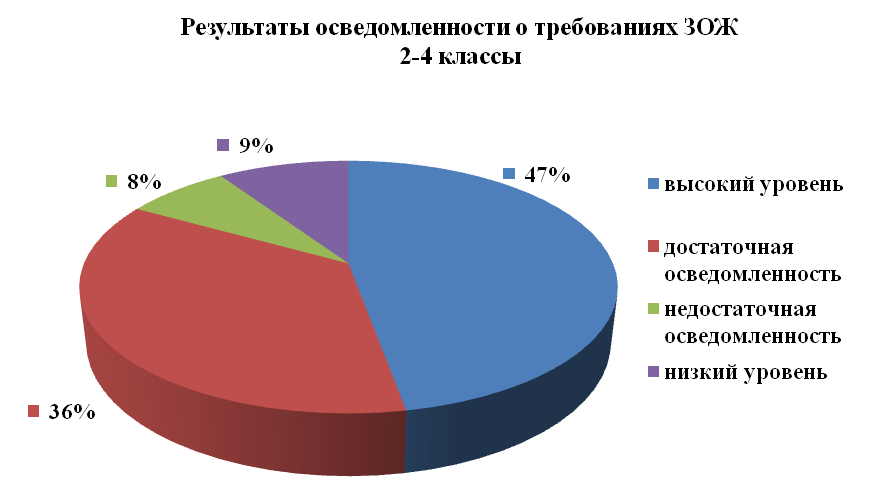 Выводы: анкетирование показало, что у 47% детей сформирован высокий уровень, 36 % достаточная осведомленность, у 9% - недостаточное представление о здоровье и здоровом образе жизни и низкий уровень показали 8% школьников.       Таким образом, полученные результаты указывают на необходимость воспитания у учащихся потребностей в здоровье, о правилах личной гигиены, первой помощи, формирования у них научных представлений о сущности ЗОЖ.Результаты анкетирования учащихся 5-10 класса представлены в диаграмме 2 и 3.Диаграмма 2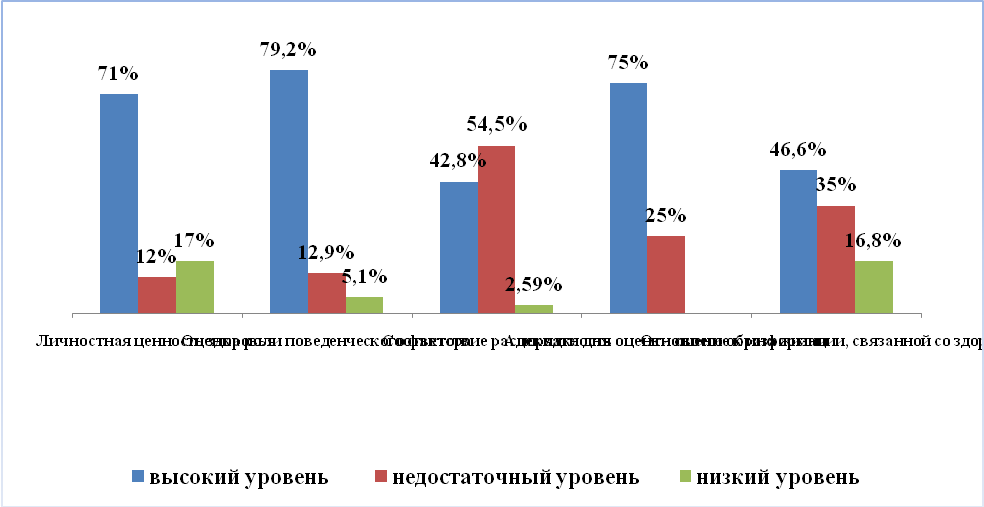  Выводы: анкетирование показало, что личностная ценность здоровья на высоком уровне-71%, понимание роли поведенческого фактора в охране и укреплении здоровья на высоком уровне- 79%,  неполное соответствие распорядка дня и учащегося требованиям ЗОЖ- 54%, адекватность оценки учащимися своего образа жизни и его соответствия на высоком уровне- 75%, отношение к информации, связанной со здоровьем очень интересная и полезная- 46%   Таким образом, можно сделать выводы, что у детей неполное соответствие своего распорядка дня требованиям ЗОЖ.Диаграмма 3Откуда ты узнаёшь, как заботиться о здоровье?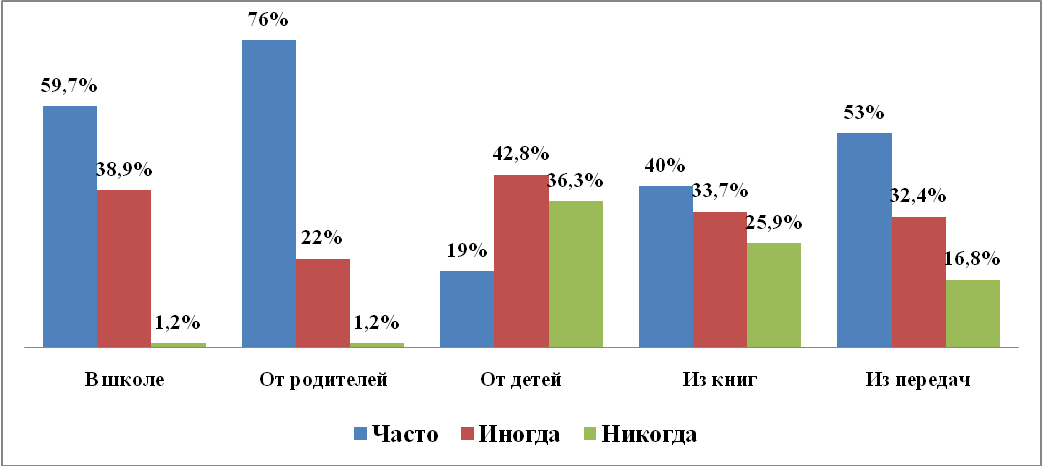  Следовательно, можно сказать, что дети узнают, как заботиться о своем здоровье у родителей -  часто(76%), на 2 месте в школе – часто(59%) и часто(53%) из передач.Рекомендации: продолжать работу по формированию активного отношения детей к своему здоровью, здоровому образу жизни, желание помогать себе и другим людям в его соблюдении, расширять кругозор в сфере здоровья и здорового образа жизни у школьников, Можно выделить общие задачи сохранения здоровья школьников, характерные для всех используемых программ для образовательных учреждений: Научить детей определять свое состояние и ощущения.Сформировать активную жизненную позицию. Сформировать представления о своем теле, организме. Учить укреплять и сохранять свое здоровье. Понимать необходимость и роль движений в физическом развитии. Обучать правилам безопасности при выполнении физических упражнений и различных видов деятельности. Уметь оказывать элементарную помощь при травмах. Формировать представления о том, что полезно и что вредно для организма. 
  Таким образом, необходимо постоянно вести работу по развитию самоопределения школьников, одним из важнейших составляющих её является сохранение и укрепление физического, психического, нравственного и социального здоровья. На наш взгляд, работу по формированию здорового образа жизни необходимо вести, учитывая их возрастные особенности. Итоги анкетирования по здоровому образу жизниСоциологическое исследование на тему: « Отношение к здоровому образу жизни подростков 9- 10 классов »	I. Методический раздел программы.1.1 Обоснование метода сбора эмпирических данныхМетодом сбора эмпирических данных в нашем исследовании является анкетный опрос. Анкетный опрос дает массовую представительную картину об изучаемом предмете, а при изучении общественного мнения как раз и надо учитывать все точки зрения исследовательской совокупности. При заполнении анкет респондент подбирает для себя подходящее время и скорость заполнения анкеты. Полученные результаты можно распространить на общество или большие социальные группы (обучающаяся с 9-10  классы МБОУ «СОШ №6), позволяет увидеть «срез» широкомасштабных социальных процессов (отношение к здоровому образу жизни среди молодежи) и проблем.1.2 Определение исследуемой совокупностиГенеральная совокупность – это совокупность всех единиц определенного в программе объекта исследования. В нашем социологическом исследовании это совокупность всех подростков с 9 -10 классы МБОУ «СОШ 6.Структура исследуемой совокупности выглядит следующим образом:Учебное заведение	МБОУ «СОШ №6»В нашем исследовании опрос проводился в каждом классе отдельно.На основании анализа психологических и возрастных особенностей субъектов генеральной совокупности мы предположили, что поведение учащихся 9 –х классов и 10 классов будет по отдельным аспектам носить существенные отличия. Для подробного анализа результатов и для формирования на их основе полноценной политики по профилактике распространения ВИЧ/СПИДа необходимо учитывать особенности поведения подростков  этих социальных группах. Таким образом, в исследовании приняли участие 55 школьников43,3% опрошенных - это юноши, 56,7% -девушкиII. Результаты социологического исследования2.1 Вопросы о здоровьеЗдоровье – это первая и важнейшая потребность человека, определяющая способность его к труду и развитие личности. Оно является важнейшей предпосылкой к познанию окружающего мира, к самоутверждению. Активная долгая жизнь – это важное слагаемое человеческого фактора.Здоровье - это бесценный дар не только каждого человека, но и всего общества. При встрече с дорогими нам людьми мы желаем им доброго здоровья, так как это основное условие и залог полноценной жизни.Здоровье – это полное физическое, психическое и социальное благополучие, а не только отсутствие болезней или физических дефектов.Существует деление факторов, наносящих вред здоровью, на так называемые объективные и субъективные. К объективным факторам относятся: плохая экология, фактор наследственности, состояние медицины, социально-экономический статус страны. К субъективным факторам относятся: вредные привычки, образ жизни, неправильное питание, нерациональный режим жизни (работа, сон, отдых).Таким образом, изучая образ жизни подростков МБОУ «СОШ №6», мы выяснили, насколько здоровый образ жизни они ведут.Большинство опрошенных  оценили свое здоровье как хорошее -38,3%, как очень хорошее - 12,6%. Причем опрошенные мужского пола, считают себя более здоровыми - 19,5% и 40,7% против 6,6% и 36,1% у женского пола соответственно. Хуже всего оценили свое здоровье учащиеся 9 «В» класса,  Вариант «не очень хорошее» выбрали 11, 4% опрошенных.Проблем со сном нет у половины (50,8%) опрошенных, у 33,1% встречаются иногда, варианты ответов «часто» и «очень часто» отметили 10,9% и 5,2% соответственно. Не значительно, но все-таки больше проблем со сном испытывают девушки 19, 6% против 12% у юношей.2.2 Вопросы о питании9% опрошенных никогда не едят утром, 53,6% - завтракают каждый день. Остальные респонденты делают это несколько раз в неделю:·                       1 день в неделю - 2,5%;·                       2 дня в неделю – 4,1%;·                       3 дня в неделю – 8,8%·                       4 дня в неделю – 5,3%;·                       5 дней в неделю – 6,3%;·                       6 дней в неделю – 10,4%.Причем тех, кто никогда не завтракает больше среди женского пола (11,1% против 6,6% мужского пола), а тех, кто серьезное внимание уделяет утренней трапезе каждый день среди юношей (61,7% против 46,8% завтракающих каждый день девушек.) Интересно и то, что большинство как завтракающих каждый день и никогда не завтракающих - это 58,5% и 16% соответственно. В полной семье никогда не завтракают реже, чем в семье с одним родителем – 6,2% против 16,9%, и тех, кто ест утром каждый день тоже больше среди тех, кто живет в семье с двумя родителями – таких 55,8%.Хотя бы один раз в неделю фрукты ест почти 96% подростков, никогда - 4,1%: ·        1 день в неделю едят фрукты - 6,6%;·        2 дня в неделю – 14,7%;·        3 дня в неделю – 23,6%;·        4 дня в неделю – 14,2%;·        5 дней в неделю – 11,7%;·        6 дней в неделю – 6,3%.Из показанной выше линейки распределения ответов можно предположить, что молодые люди употребляют фрукты в среднем через день. Среди, тех, кто ест фрукты каждый день больше всего девушек 21,9% и школьников 35,2% , а вот овощи каждый день едят больше юноши 23,9% . Каждый день употребляют их в пищу 23,2% опрошенных, никогда их не едят 3,2%.38,1% каждый день не пьют апельсиновый или грейпфрутовый соки. Меньше одного стакана в день пьют 42,5%. Скорее всего эта часть выборки потребляет сок не каждый день. 11,0% поддерживают свое здоровье 1 стаканом сока ежедневно. Больше 1 стакана в день пьют апельсиновые и грейпфрутовые соки 8,5%.2.3 ДосугДосуг - система различных видов человеческой деятельности, ориентированная на реализацию разнообразных потребностей людей и осуществляемая в свободное время индивида. Проведение досуга  способствует восстановлению сил человека, отдыху, удовлетворению его потребностей в межличностном общении и различных развлечениях. В настоящее время в рамках социологических, социально-психологических и индивидуально-психологических исследований принято выделять активные и пассивные формы проведения досуга. В первом случае - это творческие и любительские занятия, занятия физкультурой, а также активные формы межличностного и межгруппового общения. Во втором случае - это пассивное потребление продукции средств массовой коммуникации (радио, телевидение, Интернет и пр.).Важно понять насколько наша целевая аудитория является активной в плане проведения досуга.52,8% респондентов отметили, что 6 дней в неделю ходят пешком или ездят на велосипеде. 5 дней в неделю получают физическую нагрузку такого рода 9,3%, 4 дня- 8,5%. Меньшую часть недели этому посвящают в общем 21,0% (3 дня- 8,3%, 2 дня-7,2%, 1 день- 5,4%). Настораживает, что 8,4% признались, что никогда не совершают пеших прогулок.На общем фоне выделяется группа учащихся  – с одной стороны около 70,0% - активные пешеходы, с другой стороны более 12,0% являются домоседами.Ответы на вопрос «Сколько времени занимает у Вас, чтобы дойти до вашего учебного заведения пешком или доехать на велосипеде?» распределились следующим образом:·       Я никогда не хожу пешком и не езжу на велосипеде в учебное заведение-7,2·       10- 20 минут в день	- 27,9·       20- 30 минут в день	- 21,1·       30- 60- минут в день	- 22,6·       Больше 60 минут в день -21,267,7% опрошенных не являются членами какого-либо спортивного клуба. Надо отметить, что юноши чаще вступают в спортивные команды, чем девушки (44,5% и 21,9%, соответственно). Каждый третий подросток занимается тем или иным видом спорта. Возможно такая оптимистичная ситуация в МБОУ «СОШ №6» связана с особенностями преподавания физической культуры .Ответы на вопрос «Сколько дней в неделю Вы занимаетесь спортом?» распределились следующим образом:Кол-во (%)Нисколько -20,61 день	- 7,22 дня	- 18,03 дня	- 22,94 дня	- 8,85 дней	- 6,06 дней	- 5,2Каждый день	- 11,2Итого	- 94 % .Важно подчеркнуть, что 27,1% девушек признаются, что не занимаются спортом, тогда как среди юношей эту часть составляют лишь 13,1%. Кроме того, 17,0% юношей занимаются спортом каждый день.Если разбить выборочную совокупность на четыре группы на основании ответов на вопрос о физической активности, то мы получим следующие результаты:активно проводят свой досуг (чаще 3 раз в неделю совершают пешие прогулки и чаще 2 раз в неделю занимаются спортом) 42,8%;достаточно активно (более 2 раз в неделю занимаются спортом или более 3 дней в неделю совершают пешие прогулки)- 39,1%;скорее пассивно, чем активно проводят свободное время (редко ходят пешком, 1-2 раза в неделю занимаются спортом)-15,3%;пассивно (пешком не ходят ни один день в неделю и совершенно не занимаются спортом)- 2,9%.Для формирования полной картины активности досуга респондентов, необходимо также выяснить насколько опрошенные привержены к пассивному времяпрепровождению: просмотру ТВ, DVD, играм на компьютере, сидеть в чате.49,2% смотрят телевизор до 2-х часов в день, 46,4%- более двух часов в день, остальные 4,4% телевизор не смотрят совсем. Юноши смотрят телевизор дольше 3 часов больше, чем девушки (51,0% и 42,3% соответственно). Более половины молодежи играют за компьютером менее 2- часов в день, 37,3%- более двух часов. Не играют в компьютерные игры 11,2% опрошенных. Девушки засиживаются за компьютером (более 2-х часов) значительно реже, чем юноши (27,8% и 48,4% соответственно). Менее всего подвержены компьютерной зависимости учащиеся (28,3%).Данные, полученные при более подробном анализе, показывают, что лишь 26,9% всех опрошенных проводят время за компьютером и телевизором менее 3 часов в день. Если же сопоставить с данными об активности проведения досуга (вопросы 18 и 21), то количество опрошенный несклонных к пассивному досугу и ведущих активный образ жизни составляет 23,4% от  всех опрошенных.2.4 Курение…Курение. 52 % опрошенных не курят и никогда ранее не курили. Пробовали курить 21,3%, уже отказались от этой вредной привычки 15 %. Время от времени курят 5,3%,  3,5% опрошенной не прислушались  к предупреждениям Минздрава и курят каждый день.Следует отметить, что поведение юношей и девушек по отношению к курению значительно отличается. Интересна взаимосвязь между отсутствием этой вредной привычки и важностью здорового образа жизни для человека. На вопрос, адресованный курильщикам, о количестве выкуриваемых в день сигарет получили следующие ответы: 1 сигарету в день выкуривают 5,1%, 2-5 сигареты – 2,2 %, 6-10 сигарет- 1,3 %., Частота потребления никотина различается у юношей и девушек. По одной сигарете в день выкуривают 1% девушек и 2,5% юношей.Определить точно возраст, в котором наши респонденты пробовали курить, довольно не просто. Из 3,5 курящих обучающихся пробовали впервые курить в начальной школе 20%, 80 % - в возрасте от 14-16 лет.Настораживает, что больше половины молодежи нейтрально относятся к курению. Негативные оценки этому явлению дают 35,8%, а положительные 11,0%. Интересно, что положительные оценки дают не только те опрошенные, которые курят сами, но и те, которые никогда не курили. Среди школьников 9- х классов процент осуждающих выше, чем среди учеников 10-11 классов (46,2% и 34,5% соответственно).При всем при том, что курение не вызывает у большинства опрошенных негативной реакции, 65,1% осознают серьезный риск для здоровья человека при курении. Около трети опрошенных признают, что риск есть, но его степень определяют как среднюю. О слабом риске говорят чуть более пяти процентов опрошенных.Ответы на вопрос «Можете ли Вы сказать, кто из них в течение последних 12 месяцев курил сигареты?» сложно анализировать без информации о том, курит ли сам опрошенный  или нет.Вы когда-нибудь в своей жизни пробовали курить? Ответили «Нет» 71% , «Да» - 29%	Нет, я никогда не курил? Ответили - 51%, опрошенных.	Курил 1 или 2 раза? Ответили  -30 %	Курил, но бросил - 12,7%	Курю иногда, но не каждый день	- 5,3%	Курю каждый день	- 2,7%	Таким образом, наблюдается взаимосвязь между собственной позицией в отношении к курению и наличием вредных привычек в окружении. Если молодой человек не курит, тогда чаще всего его окружают некурящие приятели. Если же у него уже сформирована эта негативная привычка, то большинство друзей его в этом поддерживают.2.5 Наркомания и токсикомания.Подросткам из 9-11 –е классы были заданы разнообразные вопросы в отношении наркомании и токсикомании. Результаты исследования по употреблению наркомании показали, что подростки 9-11 классов отрицательно относятся к употреблению наркотиков-  100 % опрошенных, а так же считают, что наркомания и токсикомания не решают  сложные  жизненные проблемы –100%,  наркотики разрушают организм человека –100%, наркотики не сделают тебя круче- ответили  100% опрошенных.2.6 Есть ли у Вас друзья?Для нашего исследования важную роль играет изучение окружения молодых людей. Особенный интерес представляет юношей и девушек 10- 11 классов .Референтная группа— реальная или условная социальная общность, с которой индивид соотносит себя как с эталоном и на нормы, мнения, ценности и оценки которой он ориентируется в своем поведении. Она выполняет в основном две функции: нормативную и сравнительную. Нормативная функция проявляется в мотивирующем влиянии группы, выступающей в качестве источника норм поведения, социальных установок и ценностных ориентаций индивида. Сравнительная проявляется в перцептивных процессах: и референтная группа выступает здесь в качестве эталона, с помощью которого индивид может оценить себя и других. Итак, 1 настоящий друг есть у 18,6% молодежи, 2-5 друзей у 53,3%. Более 5 настоящих друзей у 19,5%. Нет настоящих друзей у 8,6%. При возникновении проблем наши респонденты чаще всего обращаются к друзьям (60,3%). Второй по популярности выбор – это мать (46,3%). К сестрам и братьям обращаются 27,8% молодежи, к отцу- 18,4%, к другому члену семьи 5,9%. За помощью в школьное сообщество могут обратиться всего не более 6,0%. Ни к кому не пойдут за советом и попробуют решить все сами 13,2%.  Вопрос «Если у Вас есть проблемы, к кому Вы обычно обращаетесь, чтобы обсудить их?» предполагает, что респондент может выбрать несколько вариантов ответа. 48,5% молодых людей обратятся только к одному человеку.	(% от общего числа респондентов)Таким образом, каждый пятый опрошенный обратится за помощью только к другу. Выводы:Анализ психолого-педагогического сопровождения образовательного процесса показывает, что педагогом психологом проводятся исследования по установлению состояния здоровья учащихся, изучению их досуга, интересов, вредных привычек, личностного развития. Но нет системной работы по развитию компетенции личностного самосовершенствования через формирование культуры ЗОЖ.  Необходима комплексная помощь детям с ограниченными возможностями здоровья в освоении основной образовательной программы, коррекции недостатков в физическом и (или) психическом развитии обучающихся, их социальной адаптации, работа по сопровождению учащихся выпускных классов.                        Проведена анкета для родителей и обучающихся «Моё здоровье» (1-10 классы)Результаты анкетирования: Пропускают уроки по болезни (дети):Часто – 29 + 31 = 60 чел.1раз в четверть – 86 + 120 = 206 чел.1 раз в год и реже – 31 + 35 = 66 чел.   (родители):Часто – 27 + 31 = 58 чел.1раз в четверть – 49 + 75 = 124 чел.1 раз в год и реже – 57 + 74 = 131 челЧастота выполнения зарядки (дети):Часто –  75 + 49 = 124 чел.Иногда –  47 + 67 = 114 чел.Никогда –  24 + 70 = 94 чел. (родители):Часто –  36 + 27 = 63 чел.Иногда –  57 + 66 = 123 чел.Никогда –  40 + 87 = 127 чел.Частота посещения уроков физкультуры (дети):Часто –  123 + 163 = 286 чел.Редко –  14 + 19 = 33 чел.Никогда –  9 + 4 = 13 чел.Занимаешься на уроке (дети):С полной отдачей –  113 + 118 = 231 чел.Без желания –  23 + 42 = 65 чел.Лишь бы не ругали -  10 + 26 = 36 чел. Длительное занятие спортом в спортивной секции, кружке (дети):Часто – 48 + 80 = 128 чел.Иногда – 26 + 32 = 58 чел.Никогда – 72 + 74 = 146 чел.Большая часть обучающихся 1-4 классов  (94 человека)  в результате анкетирования сказали, что физминутки в классе проводятся  постоянно,  лишь  10 учеников ответили, что физминутки вообще не проводятся.В 5-10 классах,  физминутки проводятся постоянно считает 38 человек, вообще не проводятся – 94 человека.Режим дня в школе:Допустимый, оптимальный уровень – 143 + 118 = 261 чел.  Низкий уровень – 3 + 68 = 71 чел. Выполнение режима дня дома:Допустимый, оптимальный уровень – 125 + 104 = 229Низкий уровень – 21 + 82 = 103 чел.  Влияние уроков физкультуры на здоровье ребенка:Допустимый, оптимальный уровень – 139 +  145  = 284 чел. Низкий уровень  - 7 + 41 = 48 чел.Участие ребенка во внеклассных спортивных мероприятиях:опустимый, оптимальный уровень –  116 + 142  = 258 чел.Низкий уровень – 30 + 44 = 74 чел. Количество участников анкетирования:Учащиеся 1 классов – 39 чел. Учащиеся 2 классов – 34  чел.Учащиеся 3 классов – 34 чел.Учащиеся 4 классов  - 39 чел.ВСЕГО по НАЧАЛЬНЫМ классам: 146 чел.  (72%) / 202 чел. Учащиеся 5 классов – 42 чел.Учащиеся 6 классов – 38 чел.Учащиеся 7 класса – 26 чел. Учащиеся 8 классов – 34 чел.Учащиеся 9 классов – 34 чел.ВСЕГО по СРЕДНИМ классам: 174 чел. (90%)  /193 чел.Учащиеся 10 класса – 12 чел. (67%) /18 чел.ВСЕГО по школе:  332 чел. (80%)  /413 чел.Родители начальных классов – 133 чел.Родители старших классов – 180 чел.ВСЕГО родителей – 313 чел.Выводы и рекомендации:Классным руководителям:Активизировать обучающихся к занятиям спортом (запись в кружки, секции)Активизировать  участие родителей в проведении спортивных соревнований.Учителям – предметникам:Проводить физминутки с обучающимися на каждом уроке.Учителю физкультуры:Разработать план мероприятий по повышению качества мониторинга по физической подготовкеВнести в план спортивных традиционных мероприятий первенства среди обучающихся по разным видам спортивных игр и проведение семейных спортивных праздников.Состояние службы психолого-педагогического сопровождения образовательного процесса Опираясь на эти задачи, в 2014-2015 учебном году служба психолого-педагогического сопровождения работала по следующим направлениям:1.  Диагностическое направление.В феврале 2015 года проводилась методика Векслера, позволяющая определить уровень IQ, детей имеющих трудности в обучении. Всего было обследовано 5 учащихся. Эти данные были использованы на заседании школьного ПМПК 14.03.2015. По результатам этого четырем детям рекомендовано пройти городской ПМПК. Но так как в городе нет узкого специалиста (окулиста), городской ПМПК дети не прошли. Необходимо спланировать индивидуальную коррекционную работу с этими учащимися. Один ребенок прошел ПМПК в г. Иркутске, где ему рекомендовали специальную коррекционную школу для детей с нарушением интеллекта.На протяжении учебного года в 1-11 классах по запросу классных руководителей, родителей, адмнистрации и самих детей проводились методики, направленные на диагностику доминирующих качеств личности, темперамента, межличностных отношений в семье и в классе, страхов, склонности к риску, социометрические исследования  и пр. Классные руководители знакомились с результатами диагностик и вкладывали данные в «Паспорт класса»:- диагностика самооценки. -Диагностика «склонности к риску», диагностика уровня агрессивности (для детей группы риска),-диагностика стрессоустойчивости-диагностика школьной тревожности старшеклассника- социометрия,- Диагностика самочувствия (САН) -Диагностика самооценки и мотивации к школьному обучению 5-е кл.-Диагностика агрессивности для учащихся 5-11 кл, по запросу отдела образования.-Диагностика склонности к суицидальным намерениям. -Диагностика определения уровня тревожности.-Диагностика мышленияА так же другие диагностики, как групповые, так и индивидуальные по запросу классных руководителей, родителей и самих детей.Полученные данные позволят педагогам использовать их при дальнейшей работе с детьми. В будущем необходимо продолжить работу по данному направлению.В течение четырех четвертей по запросу администрации было написано 25 заключений на детей, вызванных или поставленных на учет в ОДН, КДН, а так же детей «группы особого внимания». Эти данные используются общественными воспитателями, для планирования индивидуальной профилактической работы с учащимися совершившими правонарушения. И 6 заключений по запросу родителей для предъявления по месту требования. 2.  Коррекционно – развивающее направление.В рамках данного направления с учениками 1, 5 классов проводились занятия на успешное прохождение адаптационного периода. Для работы с первоклассниками с низким показателем школьной готовности проводились занятия, направленные на коррекцию трудностей, связанных с обучением в школе. По программе Князевой А.А «Помогатор» Занятия проходили в трёх группах: всего 10 человек. По результатам повторной диагностики адаптировались все. По запросу педагогов проводились коррекционно-развивающие занятия на стабилизацию эмоционального состояния, на корректировку поведенческой сферы. Так же поводились занятия:- индивидуальные занятия с детьми по запросу родителей и классных руководителей а так же с детьми находящимися в трудной жизненной ситуации, нуждающимися в психологической помощи.. Посещало занятия 7 детей. Произошли изменения в лучшую сторону, в эмоционольно – волевой сфере.- с учащимися «группы особого внимания», состоящих на учете в ОДН, КДН и ЗП, ВШК в течение учебного года проводились занятия и тренинги, направленные на коррекцию эмоционального фона, агрессивного поведения, на повышение учебной мотивации детей. Всего на коррекционные занятия посещало 18 детей. Не все дети состоящие на учете посещают коррекционные занятия, так как 2 детей находятся на домашнем обучении, один находится в СИЗО,1 ребенок посещал психолога в отделении помощи семьи и детям. В результате слаженной работы психолого – социально педагогической службы с учета в течение года были сняты 18 детей (с учетом выпускного 9б класса 4 чел).В 8а и 10а  классе еженедельно проводились дополнительные (факультативные) занятия по психологии: 8а  класс по программе «Нить Ариадны» по авторской педагогической разработке педагога – психолога  Гимназии №9 Троц. Н.А.8а класс по программе «Выбери профессию» по авторской педагогической разработке педагога – психолога  гимназии №1 Уцеха Н.Н.10а класс по программе «Полезный выбор», сборник образовательных преветильных программ для работы с несовершеннолетними, Иркутск 2010 год.В рамках профилактики употребления психотропных веществ с обучающимися «группы особого внимания» были проведены психологические тренинги «Здоровый выбор – Твой выбор!»А также реализовывался городской проект «Каникулы с пользой» 7.11.14 и 26.03.14г. на котором педагог-психолог принимал активное участие.3.   Консультационно – просветительское направление. Данное направление осуществлялось по запросу учащихся, родителей, педагогов и по результатам диагностики. С обратившимися за помощью проводились консультационные беседы, занятия на решение внутриличностных, профессиональных, семейных проблем. С участниками олимпиад проводились тренинговые занятия на снятие  эмоциональной тревожности. С учащимися выпускных классов ведется психологическое сопровождение при подготовке и сдаче экзаменов. В этом  учебном году объем работы по этому направлению увеличился по сравнению с 2014-2015 учебным годом. Это обуславливается готовностью личности обращаться за помощью в решении личных вопросов к психологу, работой и целью которого является не только работа по диагностическому направлению, но и помощь людям, эмоционально, психологически здоровым, но не умеющим найти или не знающим выход из той или иной трудной ситуации. А значит,  повысился уровень значимости психологической службы в школе, которая соблюдает все правила конфиденциальности.На родительских собраниях 1-х, 5-х классов были даны рекомендации для родителей, как помочь ребёнку успешно адаптироваться в школе». На родительском собрании выпускников  9–х, 11-х классов были даны рекомендации для успешной сдачи ЕГЭ. Они были связаны не только с режимом дня, но и с режимом питания, организацией рабочего пространства и времени и др.Собрание проводились и для родителей будущих первоклассников 2014- 2015 учебного года, на которых педагог – психолог  рассказывал о важности прохождения адаптационного периода к школе, о результатах занятий, проходивших в рамках подготовительных курсов, давались рекомендации по развитию мелкой моторики, мышления, обобщения, классификации.Также в школе проводятся заседания «Совета профилактики» и «Поста здоровья», в котором педагог- психолог систематически принимает участие.Проводились психологические беседы и консультации с родителями тех детей, чьи семьи состоят на учете как неблагополучные. Данную работу необходимо продолжать, так как на школьном учёте состоят 20 неблагополучных семей, и 14 учащийся состоит на различных видах учёта. (ОДН,КДН и ЗП,) и ВШУ 7 учащихся (на конец учебного года) Проведение работы педагогом- психологом по сопровождению образовательного процессаОпределение психологической готовности детей к обучению в школе   В рамках данного направления проводились методики, позволяющие выявить уровень адаптации детей (1, 5 классы).    Анализируя данные о готовности детей к школьному обучению можно сделать вывод, что  по сравнению с прошлым годом количество детей с низким уровнем готовности, осталось прежним, (10 детей), но учитывая то что первоклассников в этом учебном году 63, это на 22 больше чем в прошлом (2013-2014 г было 42  первоклассник). То в  2013-2014 году детей с низким уровнем готовности к школе было 24,3% детей, а в 2014-2015 -15,8  % детей, что на 8,5% больше.   Для работы с детьми с низким показателем школьной готовности были рекомендованы занятия по программе Откидач Г.В. «Развивалка», и по программе «Помогатор»- Князевой А.А. направленые на коррекцию трудностей, связанных с обучением в школе. Количество детей с высоким уровнем развития увеличилось на шесть детей. В 2013-2014 г. было 8 детей (19.5 %), в 2014-2015г (22,2%), что на 2,7% соответственно больше. Количество же детей со среднем уровнем готовности к школе увеличилось на 16 человек. В 2013-2014 23 ребенка (56%) , в 2014-2015г 39 детей (62%), что на 6% больше (диаграмма 1). В целом, исходя из результатов готовности первоклассников к школьному обучению видно, что в нынешнем учебном году первоклассники более подготовлены, чем в прошлом. При выявлении уровня готовности детей к школьному обучению выяснилось, что не все дети, посещавшие  детский сад, готовы к обучению. Эта тенденция сохраняется уже не первый год.   Исходя из этого, мы сделали вывод, что при планировании работы на 2015- 2016 учебный год, также как и в нынешнем учебном году, следует продолжать, уделять больше внимания адаптационному периоду в школе у первоклассников, в особенности у тех детей, которые не посещали ДОУ.Так же в период адаптации педагогом-психологом было посещено по 10 уроков в каждом первом классе.С целью успешности адаптации к школе проведено по пять занятий в каждом первом классе по программе Хухлаевой.Психологическое сопровождение перехода обучающихся на следующую ступень обучения   В этом учебном году пятиклассников 49, это на 9 детей больше, чем в прошлом, 2013 – 2014 учебном году.    В этом учебном году учащихся пятых классов с легкой адаптацией на 1 человека больше, чем в прошлом. В 2013-2014г был 21 ребёнок, а в 2014-2015г 22 ребенка, но учитывая, что количество пятиклассников увеличилось на 9 человек, детей с легкой адаптацией на 8 % меньше чем в прошлом. Количество пятиклассников с тяжёлой адаптацией осталось прежним (по 1 ребенку). (диаграмма 2). Это результат слаженной работы учителей начальных классов, педагога – психолога, классных руководителей, учителей-предметников, администрации. В будущем необходимо продолжать активное сотрудничество начального и среднего звена школы, для дальнейшей успешной адаптации пятиклассниковВ целом можно сказать, что большинство пятиклассников успешно адаптировались в среднем звене школы.Так же в период адаптации педагогом-психологом было посещено по пять в пятых и десятых классахВо время адаптационного периода с учащимися пятых классов проводились занятия, направленные на успешную социализацию в новой учебной среде «Я пятиклассник».В конце адаптационного периода в ноябре 2014 года с целью сохранения преемственности между начальным и средним звеном совместно с классными руководителями, администрацией, учителями – предметниками, педагогом – психологом  был проведен консилиум, посвященный возрастным и индивидуальным особенностям пятиклассников, факторам, способствующим успешному прохождения адаптации учениками. Итогом данного мероприятия стала выработка единой стратегии поведения учителей – предметников.Психологическое сопровождение будущих пятиклассников- В апреле 2015года в рамках психологического сопровождения учащихся четвёртых классов, было проведено исследование интеллектуальной готовности, при переходе в среднее звено школы. Всего принимали участие в исследовании 46 учеников четвёртых классов.V- уровень  высокий – имеют 3 ребенка что составляет 6%IV –уровень выше среднего- имеют – имеют 27 детей, что составляет 56%III уровень средний – имеют 13 детей, что составляет  27%II уровень ниже среднего – имеют 5 детей, что составляет 11%I – уровень низкий –нет Вывод: чтобы уменьшить, количество учащихся четвертых классов с уровнем ниже среднего, ведется работа с психологом. Так же учителям начальных были даны рекомендации дополнительно работать с этими детьми индивидуально. Это в свою очередь поможет им успешно адаптироваться в пятом классе.-В целях преемственности начального звена и среднего, для успешной адаптации в будущем пятом классе, в мае 2015 года проведен консилиум по готовности учащихся четвертых классов к переходу в пятый класс, совместно с администрацией школы, педагогом-психологом, социальным педагогом, учителем- логопедом, с учителями начальных классов, классных руководителей (которые будут у них в 5 классе), учителями предметниками. Итогом данного мероприятия стала выработка единой стратегии поведения учителей – предметников. В рамках психологического сопровождения перехода из начального в среднее звено проводилась адаптационная игра  «Впереди у нас – пятый класс»Психологическое сопровождение обучающихся при подготовке к государственной итоговой аттестации- В рамках сопровождения ОГЭ в девятых классах в январе 2015 года проводилась диагностика стрессоустойчивости.Очень высокий уровень стрессоустойчивости у 2 человек (8%), высокий уровень стрессоустойчивости 7 человек (20%), уровень стрессоустойчивости выше среднего так же 7 человек (20%), уровень стрессустойчивости чуть- выше среднего 11 человек (31%), средний уровень 7 человек (20%), уровень чуть ниже среднего 1 человек (3%), ниже среднего, низкого и очень низкого уровня стрессоустойчивости –нетДиагностика тревожности у выпускников девятых классов По шкале «Школьная тревожность» высокий уровень у семи детей (21%), средний уровень у двенадцати детей 78%,  низкий уровень пятнадцать детей (44%) По шкале «Самооценочная тревожность» высокий уровень у четырех человек 12%), средний уровень у пятнадцати детей 44%,  низкий уровень у пятнадцати  детей 44% По шкале «Межличностная тревожность» высокий уровень имеет три ребенка 9% ,  средний уровень у одиннадцати детей 32%, Низкий уровень у двадцати детей 59% На основе полученных данных мы вывели Общую тревожность: высокий уровень у пяти человек  15%  средний уровень пятнадцати  детей 44%, низкий уровень у четырнадцати детей 41% - Педагог –психолог осуществляет психологическое сопровождение выпускников в виде тренингов и занятий которые проходили в течение года: -«Актуализация проблем при подготовке к ОГЭ, выработка индивидуальных рекомендаций для учащихся по способам успешной сдачи ОГЭ», -«Как быть готовым к экзамену?» Навыки позитивной самомотивации и способы подготовки к ОГЭ (арт- терапия, мозговой штурм-«Экзамен это просто. Методы саморегуляции в условиях стресса. Аутогенная тренировка.-«Советы выпускникам при подготовке к экзаменам. Техника расслабления. Правила при подготовке к экзаменам. Рациональные приемы запоминания.-«Как готовится к сдаче экзамена.Советы при подготовке к экзамену. Талисман удачи.»Проведение профориентационной работыВ выпускных классах проводилась так же диагностика склонностей к профессиям.  Для определения дальнейшей профессиональной деятельности в выпускных классах (9 кл. 38 обучающихся, двое из них находятся на домашнем обучении, один находится в СИЗО, принимали участие в исследовании 35 человек) с ними проводился ряд методик, которые помогли учащимся выбрать, исходя из своих способностей и склонностей, нужную профессию. С целью отслеживания динамики спроса на различные сферы деятельности использовалась методика («За и против» автор: Н.С. Пряжников) Если выпускники прошлого учебного года имели  профессиональную направленность типа «человек- человек»: диспетчер, полицейский, инспектор ГБДД, психолог, врач, учитель, воспитатель, библиотекарь, юрист, то выпускники 2014 – 2015 учебного года более престижными считают следующие области профессиональной деятельности: экономика, медицина, сотрудники МВД, военные, инженеры, производство, образование, сфера обслуживания (парикмахер, продавец) так же многие молодые люди выбирают рабочие специальности, такие как (слесарь, механик, строитель)По  опроснику для определения профессиональной готовности Л.Д. Кабардовой. 7 человек (20%) обучающихся имеют направленность типа «человек – знаковая система». К данному типу относятся профессии, связанные с вычислительными операциями, знаками, символами т.п. В основном, такие профессии подходят людям математического склада ума. Это экономист, переводчик, конструктор,6 человек (17%)  имеют склонность к профессиям типа «человек  - техника»-автослесарь, летчик, археолог, машинист поезда, программист. 10 человек (29%) склонны к профессиям типа «человек - художественный образ». Это профессии актёра, художника, дизайнера, музыканта, актера и т.п.6 человек 17% учащихся имеют направленность к профессиям «человек – природа». Это профессии агронома, животновода, ветврача, и т.д.20 человек (57%) имеют склонность к профессиям типа человек – человек». Это профессии учителя, воспитателя, продавца, парикмахера, полицейский и военный.Исходя из полученных результатов, можно сделать вывод, что большинство обучающихся собираются после окончания школы продолжать обучение. Большинство сделали выбор своей профессиональной деятельности.Выпускники 2014 – 2015 учебного года более престижными считают следующие области профессиональной деятельности: популярностью пользуются профессии, у девушек: парикмахер, повар- кондитер, дизайнер, воспитатель, учитель; у юношей: водитель( тракторист, дальнобойщик), слесарь, автомеханик, военный.На период диагностики (декабрь 2014- январь 2015 года) не сделали свой профессиональный выбор 6 девятиклассников, это связано с тем, что они не знают своих способностей, либо сомневаются в них. А так же некоторые из них решили идти в 10 класс, и считают, что за два следующих учебных года ещё определятся. Поэтому в следующем учебном году нужно, взять это во внимание и продолжить с ними работу по профориентации. С будущими же девятиклассниками строить работу на основе сделанного вывода. - В феврале - апреле по субботам в МБОУ работала «Школа для будущих первоклассников», где педагогом психологом проводились развивающие занятия для подготовки к детей школе.Организация работы с РодителямиС родителями обучающихся проводились индивидуальные и групповые консультации по психологическим особенностям детей, на родительских собраниях проводилось психологическое просвещение: «Как помочь ребенку сдать экзамен», «Адаптационный период» (1-е, 5-е кл) и др. также проводились профилактические мероприятия по сохранению и укреплению здоровья родителей и их детей: «Психологическая безопасность детей в сети интернет». «Здоровое питание школьников» и др.Организация работы и педагогами.С педагогами школы проводились консультации по личным вопросам и вопросам касающиеся обучающихся. Проводилось психологическое просвещение педагогов по вопросам: «Психологического сопровождения участников ОГЭ», «Психологическая безопасность в сети интернет».Анализируя результаты работы 2014-2015 учебного года можно сделать следующие выводы: - намеченный план работы психолого - педагогической службы в целом реализован; - поставленные цель и задачи достигнуты.При планировании работы на 2015-2016 учебный год необходимо поставить следующие задачи: - обратить внимание на учащихся первых, пятых классов в период адаптации к школе.- с выпускниками вести профориентационную работу, а так же помочь им узнать свои склонности и способности.- с детьми, имеющими трудности в обучении проводить коррекционно – развивающие занятия.- Проводить индивидуальную диагностику личности детей, для помощи классным руководителям в составлении «психологического портрета» класса.- неблагополучными семьями и детьми «группы особого внимания», вести коррекционную, консультационную и просветительскую работу.- с аттестующимися педагогами вести диагностическую и просветительскую работу, а также работу на снятие тревожности и поднятие эмоционального фона.-Для самореализации просвещения педагога- психолога, продолжать активное участие в конференциях и семинарах (выступления, статьи). Мероприятия, проводимые социальным педагогом 2014-2015 учебном году по предупреждению нервно - эмоциональных и физических перегрузок у обучающихся МБОУ «СОШ№6   Особое внимание в МБОУ «СОШ№6» при формировании культуры здорового образа жизни уделяется созданию “моды на здоровье” в окружающих подростка условиях. Определенная система социально-педагогических мероприятий, формирующих сознание, духовность, индивидуальный образ жизни, направлена на сохранение и укрепление здоровья учащихся.   Особое внимание в формировании ЗОЖ в школе уделяется вопросам психического (душевного) здоровья ребенка.   Работа социального педагога заключается в  направлении:-Диагностическая, коррекционно-развивающая деятельность (социально – психологической службы направлена на  выявление причин возникающих проблем с подростками и их родителями  на начальной стадии, далее проводится  работа по ликвидации проблем через тренинги, индивидуальные занятия, беседы , консультации).   Среди внешних факторов, формирующих здоровье детей и подростков, особую значимость имеют социальные воздействия, которые могут оказывать как положительное, так и отрицательное влияние. Школьная среда - один из таких мощных факторов, так как у детей от 6 до 17 лет отмечается наиболее интенсивный рост и развитие организма. Этот период совпадает с важнейшим социальным этапом развития - получением ребенком общего среднего образования.   Синдром дефицита внимания обнаруживается у детей из семей всех социальных слоев. У таких детей всегда возникают проблемы во взаимоотношениях с окружающими и, как следствие, происходят нарушения психологического здоровья. Такие дети не могут успешно общаться, устанавливать дружеские отношения со сверстниками. В коллективе они служат источником постоянного беспокойства: шумят; не задумываясь, берут чужие вещи; мешают окружающим, отвлекают их. Все это приводит к конфликтам, и ребенок становится нежеланным и отвергнутым, в детском коллективе занимает статус «изолированного». С этой категорией детей, планируется и  проводится работа  педагога – психолога, социального педагога, для успешной социализации в коллективе.   Одной из основных задач является выявление и учет детей и семей, находящихся в социально-опасном положении. Вызывает тревогу ситуация, сложившаяся в некоторых семьях. Так, было установлено, что у ряда обучающихся пьющие родители, отцы проживают отдельно от семьи, материальную помощь если и оказывают, то очень незначительную. На начало года в нашей школе насчитывается 20 семей,  а на конец года 18 семей, в которых проживают 32 обучающихся.   Эти дети находятся под ежедневным контролем классных руководителей и социального педагога.    Социальный педагог планирует и организует индивидуальную работу с этими детьми, постоянно изучают их интересы, склонности, учебные возможности, исследуют условия жизни в семье, проводит беседы с самими учениками, родственниками, членами родительского комитета данного класса, знакомится с окружением этих детей, организуют занятость их во  внеурочное время.   Важную роль в воспитании нравственно-здоровой личности играют тематические, классные часы, родительские собрания, Дни здоровья, недели правовых знаний, спортивные праздники.    На основании утверждённого плана работы  социального педагога на 2014- 2015 учебный год, проведены следующие мероприятия:07.11.2014г – реализация городского  проекта «Полезные каникулы».Целью данного мероприятия, профилактика вредных привычек и формирование здорового образа жизни.На проект приглашены:-Инспектор КДН и ЗП Миронова Т.В., инспектор ОДН Павлова Ю.А с лекцией «Административная и уголовная ответственность». -Региональный представитель по профилактики наркомании Сластёнова С.А  с лекцией «Вредные привычки».В проекте участвовали 15 обучающихся,  состоящих на различных видах учёта.26.03.2015г – реализация  городского проекта «Каникулы с пользой»      Целью данного мероприятия, профилактика вредных привычек и формирование     здорового образа жизни. На проект приглашены следующие специалисты: - Врач-методист кабинета профилактики врачебно-физкультурного диспансера Бельская Л.П., которая провела беседу о значимости употребления витаминов, а так же о признаках и последствиях туберкулёза.- Региональный представитель по профилактики наркомании Сластёнова С.А  с лекцией «Влияние ПАВ на подростковый организм».В ноябре 2014г - флешмоб « Скажи курению - нет», участвовали  дети, состоящие на  «Посту Здоровья».16.05.2015г - подростки, состоящие на различных видах учёта в количестве 15 человек,  приняли участие в соревнованиях по футболу между школами, заняли 2-е место.5.04.06.2015г - коллективный выход в цирк – шапито «Чикаго», в количестве 10 человек. Организатором, которого являлась КДН и ЗП.Душевная теплота, неравнодушие, справедливость, сопереживание, уважение личности ребенка, индивидуальный подход в решении «важных» и «неважных» проблем наших обучающихся, педагогическая помощь, Тесное взаимодействие с семьей - все это необходимые условия формирования социального здоровья детей.8.Организация питания   Для оптимизации питания обучающихся в 2014-2015 учебном году поставлены задачи: 1. Организация широкой разъяснительной и санитарно-просветительской работы, гигиеническое обучение детей, родителей и педагогов основам рационального питания. 2. Увеличение охвата горячим сбалансированным питанием детей всех возрастных групп и категорий детей и подростков в организованных коллективах общеобразовательного учреждения.    Производственные помещения столовой и обеденный зал, совмещенный с актовым залом, расположены на третьем этаже., которая занимает 174 кв. м и рассчитана  на 80 посадочных мест, которую обслуживает МУП  «Столовая №7»    При организации питания МБОУ «СОШ №6» руководствуется: - Санитарно-эпидемиологическими требованиями и нормативами СанПиН 2.4.2.1178-02, раздел «Гигиенические требования к условиям обучения в общеобразовательных учреждениях». -Санитарно-эпидемиологическими правилами СП 2.3.6.1079-01 «Санитарно-эпидемиологические требования к организациям общественного питания, изготовлению и оборотоспособности в них пищевых продуктов и продовольственного сырья». Используются внутришкольные локальные акты: - Положение о школьной столовой. - Положение о работе бракеражной комиссии  (приказ № 327 п. 1 от 30.08.2014 года)- График питания в столовой на 2014-2015учебный год (приказ № 323 п.  20, 21)- График дежурства обучающихся классов по столовой на 2014-2015 учебный год. - График дежурства учителей по школьной столовой на 4 четверть 2014-2015 учебного года  (приказ № 205 от 01.04.2015 года)   Ведется журнал ответственного дежурного по школьной столовой.    В связи с Положением «Об организации горячего питания учащихся в школе» и приказом № 327 от 30.08.2014г. о «Бракеражной комиссии» утвержден состав бракеражной комиссии на 2014-2015 учебный год:Директор МБОУ «СОШ №6»- С.А. ЕфимоваЗам. директора по УВР – О.Г. УтратинаОтветственный за бесплатное питание – А.А. КнязеваФельдшер МБОУ «СОШ №6» – О.А РужниковаШеф-повар – Л.Д. Мишина   Отвечает за организацию бесплатного питания в школе педагог-психолог - А.А Князева,  Фельдшер О.В. Ружникова следит за качеством поступающих продуктов, правильностью их закладки и приготовлением пищи. Для контроля качества поступающей продукции проводит бракераж и делает запись в журнале бракеража пищевых продуктов в холодильном оборудовании и продовольственного сырья.   Выдача готовой пищи осуществляется только после снятия пробы за полчаса до начала кормления. Оценку качества блюд проводит бракеражная комиссия. Бракераж осуществляют по органолептическим показателям, снимая пробу непосредственно из емкостей, в которых готовится пища. Результат регистрируется в Журнале бракеража готовой кулинарной продукции.   Кроме того  ведется  специальная ведомость для контроля за качественным и количественным составом рациона питания, ассортиментом пищевых продуктов и продовольственного сырья.Продукты питания доставляются ежедневно, поставкой продуктов занимается  МУП «Столовая №7», из этой же организации работают и повара в школе.      График питания учащихся в столовой на 2014-2015уч.год определен приказом № 323 от 30.08.2014г. На основании Санитарно-эпидемиологических правил и нормативов СанПиН 2.4.5.2409-08, утверждённых Главным государственным санитарным врачом РФ от 23.07.2008г. №45, СанПиН 2.4.2. 2821-10, от 29.12.2010г. №189, в целях обеспечения  здоровья обучающихся и предотвращения возникновения и распространения инфекционных (и неинфекционных) заболеваний и пищевых отравлений, связанных с организацией питания   Столовая работает с понедельника по пятницу с 7.00 до 16.00, обед 12.00-12.30 в субботу с 7.00 до 12.001 смена9.30 – 09.50 час- 1а, 1б,1в 4а, 4б10.30 -10.50 час – 5а, 5б, 6а, 7а, 7б.11.30 -11.50 час - 8а, 8б, 9а, 9б, 10а2 смена14.10- 14.25 час 2а,2б, 3а, 3бпо субботам8.40 – 08.55 час. – 5а, 5б, 6а, 7а, 7б9.35 -9.50 час.- 8а, 8б, 9а, 9б, 11а10.30 -10.45 час.- 2а, 2б, 3а, 3б, 4а, 4б   Охват горячим питанием обучающихся   Из 410 обучающихся –360 человек регулярно питаются в школьной столовой, что составляет 89,7 % охвата горячим питаниемКлассы 1-4 всего 201+1* ребенка, из них питаются в школьной столовой-185 обучающихся, что составляет 92 % охвата горячим питанием (1*находится на домашнем обучении)Классы 5-9 Всего 183+3*+4*ребенка, из них регулярно питаются в школьной столовой 160 детей, охват горячим питанием составляет 87,4%  (3* находятся на домашнем обучении, 4 детский дом)10 клВсего 17+1* обучающихся, из них - 15 питаются регулярно в школьной столовой, охват питанием составляет 88,2%(1* находится на домашнем обучении)Охват горячим питанием обучающихся МБОУ «СОШ № 6» (на конец апреля  2015 год)д/о- домашнее обучениед/д- детский дом*Кулешова Регина находится на домашнем обучении и так же является воспитанницей детского дома\ учитывается один разДетей на домашнем обучении  всего 5+1*(всего 6),  детский дом 4   Бесплатное питание: на основании приказа отдела образования. «Об организации  бесплатного питания в МБОУ», в соответствии со сведениями об учащихся представленными управлением министерства социального развития, опеки и попечительства Иркутской области по г. Усолье- Сибирскому и Усольскому району, утвержден список детей на льготное питание, на май месяц 2015 года 203 ребенка из малообеспеченных и многодетных семей. Стоимость льготного питания  15 руб. в день.   Платное питание: стоимость полного горячего обеда 45 руб. в день и  25 руб. для детей, посещающих ГПД.Питание осуществляется по  10 – дневному перспективному меню для учащихся и педагогических работников, которое  согласованное с директором школы и РОСПОТРЕБНАДЗОРОМ на 2014/2015 учебный год.Имеется  следующая документация: у ответственного по питанию:1.  Папка по организации горячего питания в МБОУ «СОШ №6».2.  Протоколы заседаний бракеражной комиссии и акты проверок пищеблока.3.  Справки по организации питания.в пищеблоке:  1. Журнал бракеража пищевых продуктов и продовольственного сырья 2. Журнал бракеража готовой кулинарной продукции3. " Журнал контроля состояния здоровья персонала (допуска к работе). 4. "Журнал проведения витаминизации третьих и сладких блюд"5. "Журнал учета температурного режима холодильного оборудования" 6. "Журнал учета неисправностей технологического и холодильного оборудования"7.Журнал бракеража скоропортящейся продукции8Журнал «Здоровья работников столовой9Технологические карты (и калькуляционные)10Журнал «По утилизации пищевых отходов"11Журнал «Санитарного состояния» 12.Десятидневное меню13. Ежедневное менюА также графики профилактических мероприятий:1. График проведения размораживания и мытья холодильного оборудования2. График дезинфекции холодильников3. График проведения генеральных уборокС целью контроля за соблюдением технологического процесса отбирается суточная проба от каждой партии приготовленных блюд (14.11.). Порционные блюда отбираются в полном объеме; первые и третьи блюда, гарниры – не менее 100г в промаркированную стеклянную посуду с плотно закрывающимися стеклянными или металлическими крышками. Отобранные пробы хранятся не менее 48 часов (не считая выходных и праздничных дней).Пищевые продукты сопровождаются документом с указанием даты выработки, сроков и условий хранения продукции. К  реализации допускается только пищевая продукция, имеющая маркировку, что отражено в Журнале бракеража пищевых продуктов и продовольственного сырья и  Журнале бракеража готовой кулинарной продукции.Обработка яиц не проводится, так их не используют в приготовлении блюд.Хранение продуктов осуществляется в соответствии с санитарными нормами. Кастрюли для хранения столовых приборов ежедневно подвергают обработке с применением моющих средств, последующим ополаскиванием и прокаливанием в духовом шкафу. Столовые приборы хранят на специальных стеллажах, вверх дном.   Для раздельного хранения сырых и готовых продуктов, их технологической обработки и раздачи используются раздельное и специально промаркированное оборудование, разделочный инвентарь: *ножи –д/хлеба д/рыбы д/мяса-д/гастроном.кухонная посуда: (*все котлы подписаны - 1,2,3-е блюдо и на количество литров *половники промаркировать для каких блюд), холодильники маркированы, в каждом термометр, каждый холодильник подписан. Суточные пробы хранятся в отдельном холодильнике. На пищевые продукты, находящиеся в столовой, имеются соответствующие документы.Конструкции и размещения стеллажей в пищеблоке  позволяют проводить влажную уборку, в моечном помещении  вывешены инструкции о правилах мытья посуды и инвентаря с указанием концентрации и объемов применяемых моющих средств согласно инструкции по применению этих средств и температурных режимах воды в моечных ваннах. Проводятся  генеральные уборки всех помещений. График уборки имеется.   Оборудование, инвентарь, посуда соответствуют санитарно-эпидемиологическим требованиям, предъявляемым к организации общественного питания. Вилки и ложки изготовлены из нержавеющей стали. Кухонная посуда, ножи, разделочные доски промаркированы. Столовая посуда, в целях соблюдения правил мытья и дезинфекции, имеется в количестве не менее двух комплектов на одно посадочное место,  а также имеются шкафы для ее хранения около раздаточной линии.   Санитарное состояние и содержание производственных помещений  соответствует санитарно-эпидемиологическим требованиям, предъявляемым к организациям общественного питания. В обеденном зале чисто. Уборка обеденных залов проводится после каждого приема пищи.   Обеденные столы моют горячей водой с добавлением моющих средств, используя специально выделенную ветошь и промаркированную тару для чистой и использованной ветоши. Чистота обеспечивается специальной уборщицей.   Кассеты для хранения столовых приборов чистые, приборы хранятся ручками вверх. Для моющих и дезинфицирующих средств, применяемых для обработки столов, выделена специальная промаркированная емкость. Пищевые отходы хранятся в отдельной промаркированной посуде.   Уборочный инвентарь хранится в специально отведенном месте. Моющих средств хватает. Столовая обеспечена аптечкой для оказания первой медицинской помощи.
          Санитарный режим в столовой соблюдается. В столовой  находятся умывальные раковины, предусмотрены одноразовые полотенца, а также электросушка для рук.   Бумажные салфетки дети приносят с собой из класса. Классные руководители следят за мытьем рук. Обеденный зал оборудован столовой мебелью с покрытием, позволяющим проводить их обработку с применением моющих и дезинфицирующих средств. В столовой уютно. За каждым классом в столовой закреплены определенные обеденные столы. Дети сами уносят за собой грязную посуду. Дежурство по столовой детьми  не ведется.          В  уголке потребителя висит заверенное директором меню. В нём, указано наименование блюд, выход продуктов, указания калорийности блюд.  Фактический рацион питания  соответствует  утвержденному примерному меню.Производится витаминизация блюд. Детям выдаются овощи свежие, соки, кондитерские изделия.Выводы:1. Приготовление обедов осуществляется из поставленных продуктов на школьной кухне. В дни проверок срок годности продуктов и сроки поставок соответствовали нормам.2. Чистота рабочих мест на кухне, посуды, обеденных столов и полов не вызывает претензий.3. Качество пищи, объем порций, температура, вкусовые и органолептические характеристики не вызывают нареканий.4. Неупотребление некоторых блюд учениками или оставление недоеденной еды связано с объемом порций, культурой питания и пристрастиями, обусловленными семьями питающихся5. Отмечается  положительная  работа  школы  по  организации  питания  учащихся.Предложения:1.Продолжить работу по сохранению и укреплению здоровья школьников, развивая здоровые привычки. 2. Классным родителям продолжить работу по формированию культуры питания: сбор и анализ информации по проблеме культуры питания, анкетирование учащихся, родителей, педагогов3.Обновить кухонное оборудование.9. Внутренняя система оценки качества образованияВнутренняя оценка качества образования (ВСОКО) в МБОУ «СОШ №6» осуществлялась на основании Положения о внутренней системе оценки качества образования в муниципальном бюджетном общеобразовательном учреждении «Средняя общеобразовательная школа № 6», регламентирующего порядок её проведения. В качестве источников данных для оценки качества образования используются: − образовательная статистика; − итоговая аттестация; − мониторинговые исследования; − социологические опросы; − справки работников Учреждения.  Основными задачами ВСОКО являются: − проведение системного мониторинга качества образовательных услуг, предоставляемых Учреждением; − определения результативности образовательного процесса, эффективности учебных программ, их соответствия нормам и требованиям стандартов; − прогнозирование развития образования в Учреждении. Оценка качества образования проводится по следующим уровням образования: − начальное общее образование; − основное общее образование; − среднее общее образование. Показатели качества образовательного процесса 10. Выводы и предложения   В основном задачи на 2014-2015 учебный год выполнены, учебные программы по всем предметам пройдены. Реализация учебного плана предоставляет возможность получения стандарта общего образования  всеми  учащимися,  позволяет  достигнуть  целей основной образовательной  программы  школы,  удовлетворить  социальный  заказ  родителей, образовательные запросы и познавательные интересы учащихся. Успешно прошли итоговую аттестацию 36 выпускников 9-х классов, но отмечается снижение качества по отдельным предметам в ряде классов, в следующем году, в целях повышения образовательных достижений обучающихся и результатов деятельности образовательного учреждения и педагогов, необходимо поставить на усиленный контроль преподавание математики и русского языка в среднем звене, усилить подготовку выпускников 9-х классов к государственной итоговой аттестации через введение дополнительных занятий по этим предметам, учителям предметникам уделять повышенное внимание к подготовке выпускников  к  сдаче  экзаменов,  использовать  тестовые  технологии,  отрабатывать умения и навыки, повторять и закреплять изученный ранее материал, ликвидировать пробелы в знаниях учащихся. Анализ  результатов  отражающих  результативность  учебной деятельности учащихся, говорит о стабильных результатах успеваемости и незначительном (допустимом)  понижении  качества  знаний  учащихся. В 2014 – 2015 учебном году по сравнению с прошлым учебным годом слабее выглядят параллели  3, 4, 6, 7 и 9– х,  классов. В остальных параллелях 2, 5 и 8-х классов    качество  повысилось.  При  планировании  работы  в  этих  классах  на  следующий  учебный  год  в качестве  приоритетного  направления  практической  деятельности  педагогов  следует выделить  работу  по  развитию    навыков самоконтроля учащихся, формированию готовности к дальнейшему обучению. В целом педагогическим  коллективом  обеспечено  освоение  учащимися  школы государственных  образовательных  стандартов  на  базовом  уровне, но  учителям  русского языка и математики  необходимо наметить  пути  улучшения  результатов  учебной  деятельности  через  совершенствование  форм  и  методов  обучения,  применение  методик продуктивного обучения.        Учителям-предметникам  выстроить  систему  работы  со  слабоуспевающими учащимися, через применение индивидуально-дифференцированного подхода в обучении,  совершенствовать  работу  по  освоению  новых  педагогических технологий, активнее включать в свою деятельность ИКТ. Учителям начальной школы необходимо  формировать  и  развивать  учебные  действия  через  все  предметы, выстроить определённую систему заданий, направленную на развитие УУД,   отслеживать уровень развития универсальных учебных умений учащихся и планировать дальнейшую  работу  по  совершенствованию  УУД  через  предметное  и  надпредметное содержание. Классным  руководителям  координировать  совместную  деятельность  учителей-предметников, родителей и учащихся по повышению качества знаний школьников.   Анализ деятельности Учреждения позволяет сделать выводы о том, что в Учреждении формируется воспитательное пространство. План воспитательной работы школы реализуется в полном объёме. Систематически проводятся  организационные мероприятия, направленные на формирование нормативно-правовой и информационно-методической базы  обеспечения реализации программы, мониторинга воспитательного процесса и постоянной коррекции условий развития воспитательного пространства. Успешно  реализуются программы социального партнерства, взаимодействие школы с учреждениями и организациями города. На протяжении двух лет количество учащихся, состоящих на различных учетах (ОДН, ВШУ) уменьшилось, сняты  с различных видов учёта в течение учебного года   18 учащихся. Процент занятости учащихся в дополнительном образовании не снижается. На базе образовательного учреждения стабильно работают  кружки дополнительного образования, но в школе нас нет технических кружков и нет кадров, которые могли бы вести эти кружки; необходимо расширять количество спортивных кружков, в том числе ЛФК. Необходимо рекомендовать руководителям кружков дополнительного образования пройти аттестацию. Активность классных коллективов в реализации программы воспитательной работы возрастает. Возросло количество призовых мест в городских мероприятиях и участие во всероссийских конкурсах. Проведенная профилактическая работа по формированию потребности здорового образа жизни была продуктивной, но необходимо усилить работу по профилактике вредных привычек. Недостаточна  разъяснительная работа с родителями, привлечение их к школьным  мероприятиям.    Анализ психолого-педагогического сопровождения образовательного процесса показывает, что педагогом психологом проводятся исследования по установлению состояния здоровья учащихся, изучению их досуга, интересов, вредных привычек, личностного развития. Но нет системной работы по развитию компетенции личностного самосовершенствования через формирование культуры ЗОЖ.  Необходима комплексная помощь детям с ограниченными возможностями здоровья в освоении основной образовательной программы, коррекции недостатков в физическом и (или) психическом развитии обучающихся, их социальной адаптации, работа по сопровождению учащихся выпускных классов.                           Модель  научно-методической  работы школы способствует  росту  профессионализма  педагогического  коллектива  и  обеспечивает реализацию поставленных перед ней целей, методическая  работа  проводится  в  системе  на  всех  уровнях,  опыт  работы педагогов систематически обобщается и распространяется. Возросший  уровень  профессионального  развития  педагогов  подтверждается данными о прохождении курсовой подготовки и аттестации педагогов, но уровень профессиональной готовности учителя к инновационной работе является недостаточным. Необходимо продолжить  работу  по  непрерывному  педагогическому  образованию  через курсовую подготовку,  повышению  уровня  квалификации  педагогических работников через процедуру аттестации.    Нормативно-правовые акты, определяющие содержательные, профессиональные, организационные   компоненты    работы учреждения представлены  в  полном  объеме  и соответствуют требованиям.   В Учреждении созданы материально-технические  условия для организации проведения учебно-воспитательного процесса: полностью укомплектованы оборудованием, необходимым для выполнения образовательной программы школы  кабинеты химии, физики, географии, начальных классов, биологии, русского языка и литературы, информатики, математики. Санитарное состояние кабинетов, школы и территории соответствует санитарным требованиям. Все помещения имеют необходимое  материально-техническое, информационно-методическое, учебно-лабораторное оснащение для ведения образовательного процесса.   Обеспеченность учебной литературой соответствует существующим требованиям, но требуется пополнение книжного фонда современной художественной литературой. 11. Цель и задачи на 2015-2016 учебный год   Цель: достижение оптимального общего развития каждого ребенка при сохранении его психического и физического здоровья, обеспечение планируемых результатов по достижению выпускником начальной, основной и средней общеобразовательной школы целевых установок, знаний, умений, навыков и компетенций, определяемых личностными, семейными, общественными, государственными потребностями и возможностями учащихся, индивидуальными особенностями его развития и состояния здоровья.    Задачи:Начать осуществление  работы по переходу учреждения на ФГОС ООО нового поколения.Провести анализ промежуточных результатов и наметить дальнейшие пути реализации программы развития учреждения. Продолжить работу по повышению образовательных результатов обучающихся, фиксируемых на основе внешней экспертизы: ЕГЭ, ГИА, региональных мониторингов;Апробировать основные образовательные программы НОО, ООО, СОО и программу дополнительного образования учреждения.Создать в Учреждении электронную библиотеку.Обеспечить 100% охват обучающихся организованным полноценным горячим питанием.Организовать в Учреждении образовательный процесс, исключающий факторы школьного риска (переутомление школьников, дискомфортность обучения, школьная дезадаптация).Провести работу по достижению  оптимального двигательного режима обучающихся, занятости обучающихся во внеурочное время;Создать банк данных по одаренным детям.Заключить договоры о сотрудничестве Учреждения с медицинскими учреждениями, учреждениями дополнительного образования и спорта. Организовать проектную деятельность учащихся, сформировать портфолио учащихся. Продолжить работу по повышению квалификации педагогических работников.Продолжить работу по приведению санитарно-гигиенических условий требованиям СанПиН, ФГОС.  Обеспечить выполнение противопожарных норм и норм техники безопасности и охраны труда в учреждении.Продолжить пополнение книжного фонда современной художественной литературойДиректор МБОУ «СОШ № 6»                                                                  С. А. ЕфимоваЗаместитель директора по УВР                                                                Е. Ю. ЕвсееваРоссийская Федерациямуниципальное бюджетное общеобразовательное учреждение «Средняя общеобразовательная школа № 6»ПРИКАЗ № 359Об утверждении результатов Самообследования                                           от «26» июня 2015 г.деятельности муниципального бюджетного общеобразовательного учреждения «Средняя общеобразовательная школа № 6»      На основании пункта 3 части 2 статьи 29 Федерального закона от 29 декабря 2012 г. N 273-ФЗ "Об образовании в Российской Федерации", приказа Министерства образования и науки Российской Федерации от 14 июня 2013 г. N 462 г. Москва "Об утверждении Порядка проведения самообследования образовательной организацией", решения Педагогического совета МБОУ «Средняя общеобразовательная школа № 6» от  «24» июня 2015 года протокол № 13 ПРИКАЗЫВАЮ:Утвердить результаты Самообследования деятельности муниципального бюджетного общеобразовательного учреждения «Средняя общеобразовательная школа № 6» г. Усолье - Сибирское в 2014-2015 учебном году (приложение 1).Утвердить Показатели деятельности общеобразовательной организации, подлежащей самообследованию (приложение 2).Заместителю директора по УВР Евсеевой Е. Ю. разместить на официальном сайте учреждения Самообследование деятельности муниципального бюджетного общеобразовательного учреждения «Средняя общеобразовательная школа № 6» г. Усолье - Сибирское в 2014-2015 учебном году (приложение 1) и Показатели деятельности общеобразовательной организации, подлежащей самообследованию (приложение 2) в срок до 01.09.2015 г.Контроль за исполнением приказа оставляю за собой.Директор МБОУ «СОШ № 6»                                                  С. А. ЕфимоваОзнакомлена:                                                                              Е. Ю. ЕвсееваПриложение №2Показатели деятельности общеобразовательной
организации, подлежащей самообследованию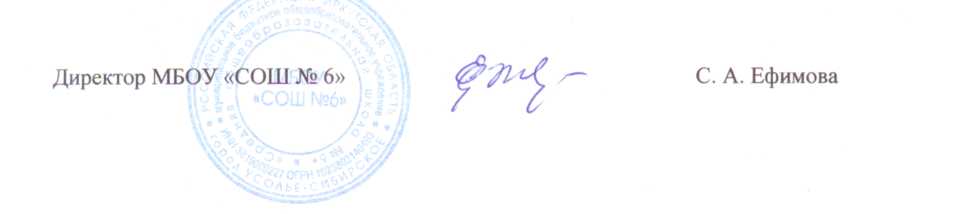 Директор МБОУ «СОШ № 6»                                                             С. А. Ефимова Показатели    участия в управлении Учебный годУчебный годПоказатели    участия в управлении 2013-2014гг2014-2015ггПоказатели    участия в управлении Переходный к  более высокому уровню. Высокий уровень (цель на перспективу) Регулярность привлечения участников к управлению школойСистема действует более эффективно Участие в управлении является разделяемой нормой, органы функционируют соответственно разработанной системе, согласно нормативно-правовым требованиямОбъём  делегируемых функций управления под системами школы Активное участие в решении большого количества проблемРешение вопросов, затрагивающих  весь круг проблем работы школы Степень сложности делегируемых задач Решаемые задачи расширяются и углубляются. Делегирование функций решения крупных актуальных проблем развития школы и ее подсистем. Характер взаимодействия администрации с подчинёнными и родителями в процессе принятия управленческих решений Более детальное и подробное обсуждение 
проблемСотрудничество. Принятие решений с учётом обсуждения в группах и мнения отдельных членов коллектива Количество членов коллектива, задействованных в работе органов управления Имеются эффективные группы из представителей социума. Имеются широкий  учительский и родительский актив и эффективные группы Формы участияФункции органовРуководители управленияРежим работы органов участия в управленииПедсовет школыУправление жизнедеятельностью школы ДиректорНе менее 4 раз в год Методический совет Учебно-методическая поддержка предметных методических объединений  в осуществлении государственной политики в сфере образования, совершенствования профессиональной квалификации педагогов. Изучение ФГОС НОО,  ООО. Заместитель директора по НМР4 раза в годМетодическое объединение  классных руководителей  Управление жизнедеятельностью класса Классныеруководители, руководитель МОНе менее 4 раз в год Методические объединения учителей школыУправление преподаванием учебного предмета или цикла предметов Руководители МОНе менее 4 раз в год Проблемные, творческие группыПроблемы работы отдельных подразделений школы или связей между ними Руководитель группы из числа учителей или других специалистов Не менее 4 раз в год Формы участияФункции органовРуководители управленияРежим работы органов участия в управленииОбщешкольный родительский комитетРешение проблем жизнеобеспечения работы школы, рассмотрение оперативных вопросов. Участие в организации досуга учащихся, в подготовке школы к новому учебному годуПредседатель Общешкольного родительского комитета4 раза в годРодительский комитет классаРешение проблем жизнеобеспечения учебно-воспитательного процесса в классе. Организация воспитательной работы с учащимися класса Председатель классного родительского комитета 4 раза в годФормы участияФункции органовРуководители управленияРежим работы органов участия в управленииОбщешкольная конференцияПринятие концептуального проекта развития школы. Выбор совета школы Директор1 раз в 2 годаПедагогический совет школыСтратегическое планирование развития школы. Председатель  (директор) 4 раза в годСовет трудового коллективаПроблемы жизнеобеспечения работы школыПредседатель трудового коллектива4 раза в годОбщешкольные родительские собрания Проблемы УВР, заслушивание публичного отчёта, пополнение материально-технической базы школы. заместители директора по УВР2 раза в год№п\пФ.И.обучающегосяКлассРечевое заключение на начало годаДинамика коррекционной работы1Линд Вадим1аОбщее недоразвитие речиОставлен в группе2Ломоченко Анатолий1аОбщее недоразвитие речиВыведен с нормой3Строкин Денис1аОбщее недоразвитие речиВыведен с улучшением4Изофатенко Камилла1аОбщее недоразвитие речиВыведена с улучшением5Рогов Сергей1бОбщее недоразвитие речиОставлен в группе6Михалева Ярослава1бОбщее недоразвитие речиВыведена с нормой7Аухатов Егор1бОбщее недоразвитие речиВыведен с улучшением8Омельченко Анастасия1бОбщее недоразвитие речиВыведена с улучшением9Кудиков Андрей1бОбщее недоразвитие речиВыведен с улучшением10Русецкий Вячеслав1вОбщее недоразвитие речиОставлен в группе11Камалов Камиль1вОбщее недоразвитие речиВыведен с улучшением12Пустовалов Михаил1вОбщее недоразвитие речиВыбыл13Решетникова Кристина1вОбщее недоразвитие речи  (II)Оставлена в группе14Егоров Никита2аОбщее недоразвитие речиВыбыл15Рыбинский Роман2аОНР (дизарт. компонент)Выведен с улучшением16Шлингер Сергей2аОбщее недоразвитие речиВыведен с улучшением17Воеводин Алексей2аОбщее недоразвитие речиВыведен с улучшением18Трущенков Кузьма2аОбщее недоразвитие речиОставлен в группе19Герасин Владимир2бОбщее недоразвитие речиОставлен в группе20Гусельников Алексей2бОбщее недоразвитие речиВыведен с нормой21Сопин Вадим2бОбщее недоразвитие речиВыведен с улучшением22Торгонский Иван3аОНР (дизарт. компонент)Оставлен в группе23Карасев Андрей3аНарушение письма и чтения (ФН)Выведен с нормой24Выборова Юлия3аНарушение письма и чтения (ФН)Выведена с нормой25Струнин Юрий3бНарушение письма и чтения (ОНР)Выведен с улучшением26Нестеров Никита3бНарушение письма и чтения (ОНР)Выведен с улучшением27Макеева Юлия3бНарушение письма и чтения (ФН)Выведена  по пропускам28Боровицкий Матвей3бНарушение письма и чтения (ОНР)Оставлен в группе29Решетников Алексей4аНарушение письма и чтения (ОНР)Выведен с улучшением30Самойлов Сергей4аНарушение письма и чтения (ОНР)Выведен с улучшением31Антропов Илья4бНарушение письма и чтения (ОНР)Выведен с улучшением32Кузнецов Дмитрий4бНарушение письма и чтения (ОНР)Выведен с улучшением33Асмалин Анатолий4бНарушение письма и чтения (ОНР)Выведен с улучшением34Плотников Олег4бНарушение письма и чтения (ОНР)Выведен с улучшениемКлассификация речевых нарушенийОбщее недоразвитие речиНарушения письма и чтенияИТОГОСведения о движении детей1. Зачислено на занятия    13 чел.         21 чел.    34 чел.2. Выпущено     9 чел.          17 чел.    26 чел.3. Оставлено     4 чел.            4 чел.       8 чел.     % выпуска   76,5%№      С  о д е р ж а н и е2013-20142014-2015.Всего  учащихся по школе 416/46415Всего классов2219Начального звена89Среднего звена89Старшего звена21Всего семей389 396Неполных семей176 (45,24%)149 (35,9%)Полных семей213 (54,75%)197 (49,74%)Воспитывает один отец-3 (0,75%)Благополучные семьи375 (96,4%)376 (94,9%)Неблагополучные семьи14 (3,6%)20 (5,1%)Многодетные семьи44 (11,3%)60 (15,15%)Малообеспеченные семьи167 (42,9%)162 (40,9%)Семьи, состоящие на учёте в ОДН14 (3,6%)20 (5%)Семьи, находящиеся в социально-опасном положении5 (1,3%)5 (1,26%)Жилищные условия (благоустроенные квартиры)319 (82%)304 (76,76%)Частный сектор29 (7,45%)25 (6,3%)Нет своего жилья, снимают квартиры в найм.38 (10,55%)44 (16,94%)2013-2014учебный  год2013-2014учебный  год2013-2014учебный  год2014-2015 учебный год2014-2015 учебный год2014-2015 учебный годв департаментев школев ОДНв департаментев школев ОДН50145020Кол-во заседаний совета профилактики за 2013- 2014 г.Кол- во рассмотренных делКол-во заседаний совета профилактики за 2014- 2015 г.Кол- во рассмотренных дел13 заседаний46 дел13 заседаний56 делЛекции, семинары, практикумы;конференции;открытые уроки и классные мероприятия;индивидуальные консультации;родительские собрания;совместные творческие дела;помощь в укреплении материально – технической базы;шефство родительских комитетов над неблагополучными семьями,Совет отцов;Классные родительские комитеты;Общешкольный родительский комитет;Мероприятие2013-20142014 – 2015Проведение рейдов по закону 7-ОЗ34Посещение семей во время проведения рейдов2123Проведение рейда по питанию школьников11Участие в городских мероприятияхСоревнования по волейболу  – 8 местоинтеллектуально – спортивный праздник «Знает вся моя семья, знаю ПДД и я» (подготовлен и проведен учителями и учениками  школы) – 3 местоДежурство во время проведения дискотек33№КритерииПоказателиОбеспечение перехода на стандарты второго поколения общего образования Обеспечение перехода на стандарты второго поколения общего образования Обеспечение перехода на стандарты второго поколения общего образования 1Обеспеченность учебниками 98,6%2Обеспеченность учебного плана рабочими учебными программамиНачального общего образования100%Основного общего образования100%среднего общего образования100%3Охват 9-классников факультативными и элективными курсами100%4Выпускников 9 классов, успешно завершающих основное общее образование97,3%5Успеваемость по школе98,7%6Успеваемость на 1 ступени обучения100%7Успеваемость на 2 ступени обучения99,5%8Результаты участия школьников в олимпиадах и творческих конкурсахмуниципальныхПостояннорегиональных9Обеспеченность УМК в рамках перехода на ФГОС100%10Переход на ФГОС второго поколения начальной школы100%11Повышение профессиональной компетентности педагогических работниковПедагогов, использующих традиционные технологии40%Педагогов, использующих современные образовательные технологии60%Педагогов, применяющих здоровьесберегающие технологии100%Педагогов, применяющих ИКТ технологии100%Эффективность применения педагогических технологий100%12Обмен опытом учителей и педагогов дополнительного образования через разные формыПостоянно13Повышение уровня профессиональной квалификацииПедагогов (курсы ФГОС)34,3%14Участие школы, педагогов в конкурсах профессионального мастерства015Численность учащихся, испытывающихзатруднения в овладении стандартом образованияотриц. динамика16Уровень воспитанностиполож. динамика17Численность учащихся, стоящих наразличных видах учета (ОДН, ВШУ, группы риска)отриц. динамикаСоздание в рамках школы открытого информационного образовательного пространстваСоздание в рамках школы открытого информационного образовательного пространстваСоздание в рамках школы открытого информационного образовательного пространства1Увеличение доли внебюджетных поступлений в фонд развития школынет2Закупка оборудования (техническое оснащение, педагогические программные средства и др.) для создания и хранения банка программно-методических, ресурсных материаловПостоянно3Оснащение каждого учебного кабинета персональным компьютером100%4Разработка дистанционных курсов по учебным предметам для учеников всех ступеней образования.0%5Бесперебойная работа локальной сети школы100%6Включение в локальную сеть и сеть Интернет компьютеров администрации школы, секретаря директора, библиотеки, учебных кабинетов, кабинет медицинского работника.100%7Работа учителей по созданию электронной библиотеки0%Обеспечение социально-психологического сопровождения обучающихсяОбеспечение социально-психологического сопровождения обучающихсяОбеспечение социально-психологического сопровождения обучающихся1Увеличение доли детей, позитивно относящихся к культурно-историческому наследию района, Края в общей численности жителей района школьного возраста;На 7%2Увеличение доли детей, занятых социально значимой, творческой деятельностью;На 5%3Рост уровня удовлетворенности детей и их родителей степенью реализации их прав на полноценное  личностное развитие и социальную защищенность;На 4,5%4Увеличение охвата детей и подростков различными видами здоровьесберегающей деятельности;На 8 %5Увеличение доли  детей «группы риска», занятых в кружках и секциях;На 3%6Развитие системы дополнительного образованияПостоянноСохранение и укрепление здоровья субъектов образовательного процесса школы. 1Динамика показателей здоровьяположительная2Увеличение доли детей, занятых в спортивно – массовых мероприятиях80%3Охват питанием90%4Охват медицинским обследованием100%5Улучшение психологического микроклимата в школепостоянно 6Профилактические мероприятия по предупреждению заболеваемости  (охват)100%Орган ученического самоуправления 2012-2013 учебный год 2013-2014 учебный год2014-2015 учебный годДетский актив «Байкальские самоцветы»9 чел.20 чел.20 чел.Совет старшеклассников12 чел.20 чел.21 чел.Орган ученического самоуправления 2012-2013 учебный год 2013-2014 учебный год2014-2015 учебный годДетский актив «Байкальские самоцветы»Токарева КираБуша АлинаРеутова ЮлияГундарева ЕкатеринаСередкина Ольга Токарева КираБуша АлинаРеутова ЮлияИлютикова НастяФомин ВладимирГундарева КатяМойсеенко ЛеонидТокарева КираБуша АлинаИлютикова НастяФомин ВладимирСовет старшеклассниковБабайкина ДианаКозлова АлинаЧуракова ЯнаСередкина ОльгаМорозова НастяБрюшинкина ОлесяРаевская МарияБабайкина ДианаЧугунова НатальяФедосеева АлёнаКозлова АлинаГуркова СашаЧуракова ЯнаМойсеенко ЛеонидМорозова НастяБрюшинкина ОлесяРаевская МарияЧугунова НатальяФедосеева АлёнаГуркова СашаКлассРезультатКлассный руководитель1-4 классы1-4 классы1-4 классы1аIVНаджафова В. П.1бVIIКацкова Т. К.1вIXКрылова А. А.2аVIШмакова Л. А.2бIIIКозлова Е. А.3аIСингатулина В. А.3бVГревцова А. А.4аVIIIЦыпылова О. Ю.4бIIШипицина А. В.5-7 классы5-7 классы5-7 классы5аIIIЛазукина А. А.5бIVЗинченко А. П., Шергина О. И.6аVВарёнова В. А.6бIIНадуванова Е. А.7аIЕвсевлеева Э. А.8-10 классы8-10 классы8-10 классы8аIIУльтракова Т. Х.8бIVУльтракова Т. Х.9аIIIМарусова В. М.9бVПершин И. В.10аIРафикова А. Ю.Место2012-2013 учебный год2012-2013 учебный год2013-2014 учебный год2013-2014 учебный год2014-2015 учебный год2014-2015 учебный годМестоКлассКлассный руководительКлассКлассный руководительКлассКлассный руководитель1-4 классы1-4 классы1-4 классы1-4 классы1-4 классы1-4 классы1-4 классыI4аТоргонская И.Н.4бНаджафова В. П.3аСингатулина В. А.II3аГарлукович Н. В.1аШмакова Л. А.4бШипицина А. В.III1аСингатулина В. А2аСингатулина В. А.2бКозлова Е. А.5-7 классы5-7 классы5-7 классы5-7 классы5-7 классы5-7 классы5-7 классыI5аЕвсевлеева Э. А.6аЕвсевлеева Э. А.7аЕвсевлеева Э. А.II6бУльтракова Т. Х.7бУльтракова Т. Х.6бНадуванова Е. А.III6аЯнькова Е. И.5бПляскина Н. В.5аЛазукина А. А.8-10 классы8-10 классы8-10 классы8-10 классы8-10 классы8-10 классы8-10 классыI8аРафикова А. Ю.9аРафикова А. Ю.10аРафикова А. Ю.II9аАгафонова Ж. В.8аШабалина Е. В.8аУльтракова Т. Х.III11аИванова И. В.11аНадуванова Е. А.9аМарусова В. М.Показатели2013-2014 учебный год2013-2014 учебный год2014-2015 учебный год2014-2015 учебный годПоказателиНа нач. годаНа конец годаНа начало годаНа конец годаКоличество учащихся416416415415Совершенопреступлений0011Совершеноправонарушений23231515Состоит на учете в ОДН19181815Состоит на учете в КДН8587Состоит на ВШУ7074Рассмотрено дел на КДН1411416666Рассмотрено дел на Совете профилактики46465656Проведение рейдов:- семьи- микрорайон213213234234Индивидуальные беседы с детьми:- психолог- социальный педагог304301304301312306312306Индивидуальные беседы с родителями:- психолог- социальный педагог1314131425312531Учебные  годыКоличество учащихся,состоящих на учёте поста  «Здоровье»За устойчивоекурениеЗа употреблениеспиртных напитков2013-2014161132014-20151082срокимероприятияместо проведениярезультат участияАвгустАвгустовская педагогическая конференцияДДТУчастие старшеклассниковсентябрьСлёт- выставка «Урожай-2014» номинация «Защита выставки»СЮНI местосентябрьСлёт- выставка «Урожай-2014» номинация «Природная мастерская»СЮНII местосентябрьСмотр-конкурс на лучший учебно-опытный участокСЮНII местосентябрьАкция «День Байкала»СЮНСертификат участникасентябрьШкола выживанияДДТI местосентябрьКонкурс отрядов ЮИДДДТСертификат участникасентябрьЕдиный день ЮИДДДТучастиесентябрьЛ/а кросс (8-9классы) СтадионУчастие. Личное первенство – Борунов Владимир - I местосентябрьСоревнования по л/аСтадионУчастие. Личное первенство – Борунов Владимир - I местосентябрьАкция «Детская жизнь не мелочь!»ДДТУчастиесентябрьСоревнования на приз «Лучший футбольный класс» Стадион «Химик»УчастиесентябрьКонкурс «Ученик года - 2014»ДДТТимофеев Александр, грамота, ценный призсентябрьОперация «Чистый двор»Ул. Ватутина, школьный дворУчастникиоктябрьГородской слет педагогов дополнительного образования «Я бы в творчество пошел, пусть меня научат!»ДДТ: туристическое объединение;объединение ДЮП.Сертификаты участниковблагодарностьблагодарностьоктябрьПосещение  спектакляДК «Химик»ЗрителиоктябрьКонцерт ко Дню УчителяДДТУчастники-артисты, представители Совета старшеклассников – подача рукоктябрьКонкурс «Ученик начальной школы»СОШ № 10Гундарева Екатерина – грамота, победитель номинации «Успешный дебют» октябрьФестиваль «Здравствуй, Сибирячок!»ДДТУчастникиоктябрьВыставка детского творчества «Законы дорог уважай»ДДТУчастникиоктябрьСоревнования по парковому ориентированиюМБКДУ «Дворец культуры»II место – команда (возрастная группа 12/14)II место – команда (возрастная группа 16/18).Личное первенство:Еременко Настя - I место;Павлов Никита - II место;Бочкарева Лера, Сапожникова Дарья - III место.октябрьФестиваль семей «Как мы провели лето!»СОШ № 3Грамоты:I место – Мороза Настя;II место – Тюленева Люда,Трофимов Саша,Брюшинкина Олеся;III место – Ахметов МаксимноябрьКонкурс «Знание-сила!»ДДТГрамота II местоноябрьМини - футболДДТУчастники  в 3-ех возрастных группахноябрьДень памяти жертв ДТПДДТУчастникиноябрьКонкурс рисунков ко Дню материСОШ № 17УчастникиноябрьОперация «Добрая Зима»СЮНУчастникиноябрьКонкурс творческих работ, поделок по ПДДДДТДипломы и ценные призы - Багидаева Валерия, Попова Янаноябрь17 предвыборная сессия ГПШ, школа «Лидер»ДДТСертификаты участниканоябрьПроект «Полезные каникулы»СОШ № 6Участник, организаторыдекабрьI фестиваль «Технология добра»МБКДУ «Дворец культуры»Грамота I местоСертификаты  участников, книжки добровольцев – 5 шт.декабрьКубок Иркутской области в закрытых помещениях по спортивному туризмуМБОУ ДОД «ДЮСШ»Грамота – Раевская Мария III местодекабрьФестиваль баскетбола «Оранжевый мяч»Гимназия№1УчастникидекабрьМастер-класс «Школа мастерства у Деда Мороза»ДДТСертификат участникадекабрьКонкурс плакатов «Ель»СЮНСертификат участникадекабрьАкция ЮИД «Внимание гололед»ДДТУчастникидекабрьПервый тур городского фестиваля  «Дарите музыке сердца»ДДТЛауреаты: Артамонов Роман (5 «б» класс)Середкина Ольга (6 «а» класс)декабрьГородской конкурс новогодних  игрушекДДТУчастникидекабрьМероприятия по профилактике СПИДаДДТУчастникидекабрьАкция ДЮП «Безопасный Новый год»ДДТУчастникидекабрьКонкурс ледяных построек «В Новый год приходит сказка»ДДТ1 местоянварьПраздник «Знает вся моя семья, знаю ПДД и я»Д/С 263 и 4 местоянварьКонкурс творческих работ «Наш друг Сибирячок»ДДТЛауреаты: Вавилов Артём,Орловский Николай,Плотников ВладянварьЧемпионат по тур.  узлам ДДТ3 место.Личное – Журавлева Евгения 3 местоянварьСоревнования по баскетболуМБОУ ДОД «ДЮСШ»УчастникифевральВторой тур городского фестиваля  «Дарите музыке сердца»ДДТПризер - ансамбль мальчиков «Непоседки»   4-9 кл.Призер – соло Стулов Андрей  7 кл. февральСоревнования по лыжным гонкамМБОУ ДОД «ДЮСШ»3 местоЛичное – Борунов В. 1 местофевральСоревнования «Растим Защитников Отечества»МБОУ ДОД «ДЮСШ»3 местофевральФестиваль патриотической песниДК «Мир»УчастникифевральРусский пареньДДТБелов Алексей – диплом, ценный призмарт4 областной конкурс юных исполнителей  «Музыкальная капель»Соло – Середкина Ольга сертификат участника. Победитель номинации «Приз зрительских симпатий»мартСибирячок годаДДТБуша Алина – диплом, ценный призапрельПрезидентские игрыМБОУ ДОД «ДЮСШ»УчастникиапрельПрезидентские состязанияМБОУ ДОД «ДЮСШ»Участники апрельГородская  выставка декоративно-прикладного творчества «Добрых рук мастерство»ДДТНоминации «Вышивка» 1-е место  заняла Журавлёва Евгения, 2-е место – Козырева Евгения, 3-е место – Говорова Юлия.  В номинации «Лоскутная техника» награждена грамотой  Холмуродова Лола.  апрельФотоконкурс «Мир глазами туриста»ДДТПершина Ксения 2 место в номинации «Вместе весело шагать»Журавлева Евгения  2 место в номинации «Наш руководитель – самый…»майСоревнования по футболуКДН2 местомайГазета «Все вместе»г. ИркутскПобедитель номинации «Поэтическая страница» Призер областного конкурса школьных экологических газетмайГазета «Все вместе»СЮНПризер городского конкурса школьных экологических газетмай«Мы помним, мы гордимся»Городская администрацияПлотников Влад – победитель номинации «Семейный альбом»;Плотников Влад – лауреат номинации «Очерк о ветеране»Основные направленияЗадачи деятельностиСредства реализации задач1.Методическая работа, способствующая организации воспитательного процесса.1.Обеспечить теоретическую, методическую и психологическую готовность педагогов к моделированию и построению планов воспитательной работы в классах.2.Содействовать осознанию педагогами необходимости осуществления  педагогической логики в их деятельности на основе системного и личностно – ориентированного подходов в организации учебно – воспитательного процесса.3.Способствовать развитию системного качества в мышлении и действиях педагога.4.Способствовать приобретению теоретических знаний для проведения психолого – педагогической диагностики с целью изучения личности ученика и коллектива учащихся.1.Чтение книг, статей, методических материалов  по использованию системного подхода в педагогической деятельности.2. Создание проблемных групп.3. Консультации 4.Практикумы2.Психолого – педагогическая диагностика. (организаторы- педагогическая служба)1.Изучить потребности, склонности, уровень воспитанности и другие личностные характеристики учащихся 1 – 11 классов.2.Определить уровень сформированности классных коллективов, состояние в них деловых и межличностных отношений.3.Выявить воспитательные возможности родителей.4.Исследовать морально – психологический климат в педагогическом коллективе.5.Исследовать рейтинг учителя.6.Исследовать взаимоотношения «учитель – ученик».1.Школьный диагностический мониторинг по проблеме «Уровень воспитанности учеников 2 – 11 классов (1 раз в течение уч. года).2.Диагностические исследования степени развития первичных коллективов 2 – 11 классов (1 раз в течение уч. года).3.Исследование профессиональной направленности личности педагогов 4.Исследование: «Рейтинг учителя. Чем он определяется?»5.Исследование морально – психологического климата в педагогическом коллективе.6.Исследование морально – психологического климата в семьях учащихся (1 раз каждого учебного года).7. Создание банка данных:неблагополучные семьи;«группы риска»;самооценка и уровень притязаний у подростков. 3.Изучение и коррекция личности ребенка. (совместно с психологической службой)1.Изучить состояние межличностных отношений.2.Изучить причины трудновоспитуемости учащихся.3.Выявить профессиональную ориентацию учащихся.4.Способствовать удовлетворенности учащихся жизнедеятельностью в классе и в школе.5.Определение путей своевременной коррекции сложившихся недостатков.6.Изучить индивидуальные особенности ребенка.1.Комплексное изучение личности школьника (по ступеням обучения), сопоставить его развитие, его ценностные ориентиры с моделью идеала выпускника.2.Создание банка методик изучения личности.3.Социометрия.4.Анкетирование «Карта интересов».5.Практикум по профессиональной ориентации.4.Работа с родителями.1. Организация взаимодействия семьи и школы.2.Осуществление дифференцированного подхода в работе с родителями.3.Ознакомление со стилями  педагогического общения с родителями.1.Семинар- практикум: «Система работы с семьей».2.Консультация: «Тематика родительских собраний 1 – 11 классах».4.Консультация: «Формы, функции и задачи взаимодействия педагогов и родителей».5.Работа с детьми.1.Развитие творческого потенциала ребенка.2.Способствовать становлению здорового образа жизни.3.Определение стратегии индивидуального развития ребенка.4.Проведение досуговой работы.                    Содержание                    СодержаниеОтветственные   СрокиОрганизация работы классных руководителей на 2014-2015 учебный год1. Об итогах организации летнего отдыха учащихся.2. Планирование воспитательной работы и гражданско-патриотической работы на    2014-2015 уч. год. 4. Планирование работы МО классных руководителей.5.  Организация системы дополнительных образовательных услуг  в кружках на базе школы.Организация работы классных руководителей на 2014-2015 учебный год1. Об итогах организации летнего отдыха учащихся.2. Планирование воспитательной работы и гражданско-патриотической работы на    2014-2015 уч. год. 4. Планирование работы МО классных руководителей.5.  Организация системы дополнительных образовательных услуг  в кружках на базе школы.ЗВРСентябрь1. Развитие ученического самоуправления 1.1.  Ученическое самоуправление: определение понятий. 2. Нормативно-правовая база ученического самоуправления 2.1. Законодательство РФ об ученическом самоуправлении. 2.2. Локальные акты школы об ученическом самоуправлении. 2.3. Полномочия органов ученического самоуправления. 2.4. Органы самоуправления и детские общественные организации: различия правового статуса и возможности взаимодействия.        3.Роль классного руководителя в развитии ученического самоуправления 3.1. Алгоритм построения системы ученического самоуправления 3.2. Выборные технологии формирования органов ученического самоуправления.3.3. Взаимодействие классного руководителя с активом класса (из опыта работы).1. Развитие ученического самоуправления 1.1.  Ученическое самоуправление: определение понятий. 2. Нормативно-правовая база ученического самоуправления 2.1. Законодательство РФ об ученическом самоуправлении. 2.2. Локальные акты школы об ученическом самоуправлении. 2.3. Полномочия органов ученического самоуправления. 2.4. Органы самоуправления и детские общественные организации: различия правового статуса и возможности взаимодействия.        3.Роль классного руководителя в развитии ученического самоуправления 3.1. Алгоритм построения системы ученического самоуправления 3.2. Выборные технологии формирования органов ученического самоуправления.3.3. Взаимодействие классного руководителя с активом класса (из опыта работы).Ноябрь1.Работа классных руководителей по предупреждению детского дорожно – транспортного травматизма.2. Система работы классных руководителей с родителями учащихся..3. Работа классных руководителей по предотвращению употребления ПАВ, профилактика наркомании, табакокурения и алкоголизма. 1.Работа классных руководителей по предупреждению детского дорожно – транспортного травматизма.2. Система работы классных руководителей с родителями учащихся..3. Работа классных руководителей по предотвращению употребления ПАВ, профилактика наркомании, табакокурения и алкоголизма. ПсихологСоциальный педагогМартМетодическая работа с классными руководителямиМетодическая работа с классными руководителямиМетодическая работа с классными руководителямиМетодическая работа с классными руководителямиВзаимопосещение внеклассных мероприятий, учебных занятий (наблюдение воспитательных аспектов), классных часов.Взаимопосещение внеклассных мероприятий, учебных занятий (наблюдение воспитательных аспектов), классных часов.ЗВР, руководитель МО классных руководителейВ течение годаДиагностика развития классных коллективов, развития ученического самоуправления.Диагностика развития классных коллективов, развития ученического самоуправления.Кл. руководители,руководитель МОклассных руководителейВ течение годаДиагностика уровня воспитанностиДиагностика уровня воспитанностиКлассные руководителиВ течение годаСовместная деятельность социально-психологической службы и классного руководителя по изучению развития личности в классном коллективе.Совместная деятельность социально-психологической службы и классного руководителя по изучению развития личности в классном коллективе.Психолог, социальный педагогВ течение годаОбзор методической литературы по проблемам организации воспитательной деятельности.Обзор методической литературы по проблемам организации воспитательной деятельности.Заведующая школьной библиотекой, руководитель МО классных руководителей.В течение годаОбобщение передового педагогического опыта классных руководителей.Обобщение передового педагогического опыта классных руководителей.ЗВР, руководитель МО классных руководителейВ течение годаКонсультации для классных руководителейКонсультации для классных руководителейКонсультации для классных руководителейКонсультации для классных руководителей1.Система работы классного руководителя.2.Назначение и функции классного   руководителя.3.Содержание деятельности классных руководителей.4. Документация классного руководителя.5. Технология планирования воспитательной работыЗВР, руководитель МО кл. руководителейЗВР, руководитель МО кл. руководителейСентябрь,октябрь1. Современные формы и методы работы с учащимися.2. Формы, функции и задачи взаимодействия педагогов и родителей 3.Организация учебно-воспитательной деятельности в классных коллективахЗВР, руководитель МОкл.руководителейЗВР, руководитель МОкл.руководителейНоябрь,декабрь1. Методы и методики диагностической работы2. Диагностика уровня воспитанности.3. Мониторинг результатов деятельности классных руководителей.питательном процессеЗВР, руководитель МО кл.руководителейЗВР, руководитель МО кл.руководителейМарт - апрель1. Учимся анализировать работу за год. Требования к написанию анализа ВР.2. Система организации летнего отдыха учащихся.ЗВР, руководитель МО кл.руководителейЗВР, руководитель МО кл.руководителеймайИндивидуальные консультации социально-психологической службыПсихолог, социальный педагогПсихолог, социальный педагогВ течение года2013-2014 учебный год2013-2014 учебный год2013-2014 учебный год2014-2015 учебный год2014-2015 учебный год2014-2015 учебный годШкольный уровеньМуниципальный уровеньРезультатШкольный уровеньМуниципальный уровеньРезультатПраздник «День Знаний»Русская коса, девичья красаДиплом участникаПраздник «Здравствуй, школа!»Фестиваль «Здравствуй, Сибирячок»УчастиеПраздничный концерт «День учителя»Концерт ко Дню УчителяУчастникиПраздничный концерт «День учителя»Концерт ко Дню Учителя10а участникиПраздник «Золотая осень»Праздник «Золотая осень»Августовская конференция10а участникиЮбилей школыКонкурс «Русский парень»Рыбин И. 9адиплом, ценный призПраздник первой оценкиКонкурс творческих работ «Наш друг Сибирячок»2б (рисунки)3б (игрушка)Новогодние праздникиНовогодние праздникиКонкурс «Русский парень»Белов А.10а диплом, ценный призКонкурс школьных талантовКонкурс многодетных семейБутаковыГрамота, ценный призКонкурс школьных талантовКонкурс многодетных семейЖуравлевыГрамота, ценный призМесячник военно – патриотического воспитанияМесячник военно – патриотического воспитанияФестиваль «Сибирячок – внук Байкала»УчастиеПраздничная программа, посвященная 8МартаПраздничная программа, посвященная 8МартаПраздник «Здравствуй, лето!»Участники День смехаДень смехаМероприятия, посвященные Дню ПобедыМероприятия, посвященные Дню ПобедыПраздник последнего школьного звонкаПраздник последнего школьного звонкаДень опекуна2013-2014 учебный год2013-2014 учебный год2013-2014 учебный год2014-2015 учебный год2014-2015 учебный год2014-2015 учебный годШкольный уровеньМуниципальный уровеньРезультатШкольный уровеньМуниципальный уровеньРезультатМеждународный турнир «Что? Где? Когда?»1 местоПосвящение в пятиклассникиКонкурс «Ученик года-2014» Тимофеев Саша - победитель номинации, грамота, ценный призОрганизация ученического самоуправления;Организация ученического самоуправления в классах;Предвыборная компания;Выборы школьного ученического совета.Конкурс «Лучший ученик начальной школы»Еремеева Лена - победитель в номинации «Развитие и совершенствование своих способностей», грамота, ценный призОрганизация ученического самоуправления;Организация ученического самоуправления в классах;Предвыборная компания;Выборы школьного ученического совета.Конкурс «Лучший ученик начальной школы»Гундарева Катя - победитель номинации «Успешный дебют», грамота, ценный призДень ученического самоуправленияСессия ГПШТимофеев Саша – диплом, ценный призДень ученического самоуправленияПраздник «Знает вся моя семья, знаю ПДД и я»Ценные призы и грамоты 3 и 4 местоПосвящение в первоклассникиКонкурс «Знание – сила»Сертификат участникаПосвящение в первоклассникиКонкурс «Сибирячок года»Буша Алина - грамота победителя номинации и ценный призШкола будущих первоклассниковШкола будущих первоклассниковШкола «Лидер» в рамках 17 сессии ГПШ Сертификаты участниковКонкурс «Знание – сила»Грамота – 2 местоКонкурс «Учитель года 2014»УчастникиКонкурс «Учитель года 2015»Участники2013-2014 учебный год2013-2014 учебный год2013-2014 учебный год2014-2015 учебный год2014-2015 учебный год2014-2015 учебный годШкольный уровеньМуниципальный уровеньРезультатШкольный уровеньМуниципальный уровеньРезультатШкольный турслетЭкологическая акция «День Байкала»3 местоШкольный турслетЭкологическая программа «День Байкала»Сертификат участникаДень здоровьяШкола выживания7-8 местоДень здоровьяСлет - выставка «Урожай -2014»Защита выставки – 1 место, грамота;Природная мастерская – 2 место, грамота.Мероприятия по профилактике СПИДаСлет - выставка «Урожай -2013»;Флористический костюм1 место2 местоМероприятия по профилактике СПИДаСоревнования на приз «Лучший футбольный класс»УчастникиДень здоровья по ПДДСоревнования по технике туризма8 местоДекада «В здоровом теле, здоровый дух»Городской туристический слет школьниковУчастникиДень здоровья по ППБСоревнования по лёгкой атлетикеБорунов Владимир- 2 местоВсемирный День здоровья «Школа безопасности»1 место - грамотаПервенство школы по волейболуСоревнования по парковому ориентированиюСоревнования по лёгкой атлетикеБорунов В. – 1 место.Президентские соревнованияУчастникиГородской турнир по футболу «Золотая осень»УчастникиАкция «Молодежь Усолья за ЗОЖ»участникиБорунов В1 местоГородская спартакиада по баскетболу среди девушекУчастникиАкция «Усолье – за здоровье»1 местоГородские соревнования по парковому ориентированию2 место (возрастная группа 12-14 лет);2 место (возрастная группа 16-18 лет);Сапожникова Д. – 3 место;Павлов Н. – 2 место;Бочкарёва В. – 3 место;Ерёменко Н. – 1 местоПапа, мама, я – спортивная семья3 местоЛегкоатлетический кроссБорунов В. – 1 местоСпартакиада по легкой атлетикеБорунов В. – 1 место.Соревнование по баскетболуУчастникиСоревнования по мини-футболу  УчастникиКубок Иркутской области в закрытых помещениях по спортивному туризмуРаевская Мария – 3 местоФестиваль по баскетболу «Оранжевый мяч»УчастникиСпартакиада по баскетболу среди юношей.УчастникиГородской чемпионат по туристическим узламЖуравлева Евгения – 3 местоГородские соревнования по волейболуУчастникиСоревнования по лыжным гонкам3 место.Борунов В – 1 место.Лыжня России - 2015Борунов В – 2 место.спортивный праздник «Растим защитников Отечества»;3 место - грамотаГородской зимний турслет;УчастникиПрезидентские соревнованияУчастникиПрезидентские игрыУчастникиАкция «Молодежь Усолья за ЗОЖ»Победитель номинации «Самая многочисленная команда» - грамота и ценный призБорунов В.1 место2013-2014 учебный год2013-2014 учебный год2013-2014 учебный год2014-2015 учебный год2014-2015 учебный год2014-2015 учебный годШкольный уровеньМуниципальный уровеньРезультатШкольный уровеньМуниципальный уровеньРезультатКонкурсы рисунков, плакатов, листовокАкция «Творим добро вместе»5000 руб.Смотр классных уголковПроект «В Новый год приходит сказка»1 место - грамотаЕдиный День ГО и ЧСНе валяй дурака, а лепи СнеговикаГрамота победителя «Самый оригинальный Снеговик»Единый День ГО и ЧССессия ГПШСертификаты участниковАкция «Творим добро»2500 руб.1 городской фестиваль добровольцев «Технология добра»1 место – грамота. Дети - сертификаты участников, 5 книжек добровольцев. Фото, видео конкурс «Как я провёл лето»1 место - Морозова Н.,2 место - Тюленева Л., Трофимов А., Брюшинкина О., 3 место - Ахметов М.2013-2014 учебный год2013-2014 учебный год2013-2014 учебный год2014-2015 учебный год2014-2015 учебный год2014-2015 учебный годШкольный уровеньМуниципальный уровеньРезультатШкольный уровеньМуниципальный уровеньРезультатОперация «Чистый двор»Смотр – конкурс на лучший учебно – опытный участок3 местоАкция «Братья наши меньшие»Смотр – конкурс на лучший учебно – опытный участок, посвященный 345-летию города2 место               Акция «Наши младшие друзья»Акция «Наши младшие друзья»Операция «Чистый двор»УчастникиАкция «Ель»Победитель номинации «Презентация об организации природоохранной деятельности»1 местоАкция «Сохраним зелёный лес»Конкурс  экоплакатов «ЕльСертификат участникаАкция по сбору макулатуры «Мы за чистый город».Экологическая акция «День Земли»; 1 место - грамотаПраздник «День птиц»УчастникиЛетняя занятость2013-2014 учебный год2014-2015 учебный годЛагерь дневного пребывания65 чел60 чел.Трудовой отряд на ТЭЦ20 чел-Трудовой отряд при школе20 чел. (июнь и август)10 чел. (август)Наименование диагностической методикиПериодичностьМ.И. Рожков «Развитие ученического самоуправления1 раз в год, апрельДиагностика уровня воспитанности по методике Н. П. Капустина1 раз в год, апрельДиагностика степени удовлетворённости участников образовательного процесса по методике Е. Н. Степанова, А.А. Андреева1 раз в год, апрельМониторинг включенности в систему воспитательных мероприятий класса и школы1 раз в год, майГруппы высказываний учащихся(Аспекты самоуправления)Классы Классы Классы Классы Классы Классы Классы Классы Классы ИтогоГруппы высказываний учащихся(Аспекты самоуправления)2345678910ИтогоВключенность учащихся в самоуправленческую деятельность0,550,570,540,630,650,610,740,760,80,65Организованность классного коллектива0,520,540,630,600,620,660,720,740,80,64Ответственность за результаты совместной работы в классе0,580,580,610,640,600,650,750,750,780,66Участие класса в управлении делами школы0,510,530,550,740,640,640,750,760,80,65Взаимодействие с другими классами в организации общешкольной жизни0,640,600,650,710,730,770,750,760,810,71Осознание ответственности за результаты работы всего коллектива школы0,580,620,720,720,700,730,770,750,820,71                                    Итого:0,570,570,610,670,580,650,750,750,800,67КлассКачества, их оценкаКачества, их оценкаКачества, их оценкаКачества, их оценкаКачества, их оценкаКачества, их оценкаКачества, их оценкаКачества, их оценкаКачества, их оценкаКачества, их оценкаОбщий уровень восп-тиКласс123456789102а↑↔↑↔↑↔↑↔↑↔↑↔↑↔↑↔↑↔↑↔↑↔2б↔↑↔↑↔↔↑↔↑↔↑↔↑↔↑↔↑↔↑↔3а↔↑↔↑↔↑↔↔↑↔↑↔↑↔↑↔↑↔↑↔↑3б↔↔↔↑↔↔↔↔↔↔↔↔4а↔↑↑↔↑↔↑↑↑↑↑↔↑↔↑↔↑4б↔↔↑↔↔↔↑↔↔↑↔↑↔↑↔↔5а↔↑↔↑↔↑↔↑↑↔↑↑↑↔↑↔↑↔↑5б↔↑↔↑↔↑↔↑↔↑↔↑↔↑↔↑↑↔↑↔↑6а↔↑↔↔↔↔↔↔↔↔↔↔6б↔↑↔↑↔↑↔↔↔↔↑↔↔↔↔7а↔↑↔↑↔↑↔↔↑↔↑↔↑↔↑↔↑↔↑↔7б↔↑↔↔ ↔ ↔ ↔↓↑↑↔↑↑↔↔8а↔↑↔↑↔↑↔↑↑↔↑↔↑↔↑↔↑↔↑↔↑9а↔↑↔↔↔↑↔↔↑↔↑↔↔↔9б↔↑↔↑↔↑↔↑↔↔↔↔↑↔↑↔↑↔↑10а↔↑↑↔↑↔↑↔↑↑↑↑↑↔↑↑итого↔↑-10 ↔-6↑-4 ↔↑-10 ↔-2↑-1 ↔↑-11 ↔-4↔↑-9 ↔-7↑-3 ↔↑-8 ↔-5↑-2 ↔↑-8 ↔-5 ↔↓-1↑-4 ↔↑-9 ↔-3↑-2 ↔↑-11 ↔-3↑-2 ↔↑-10 ↔-4↑-2 ↔↑-10 ↔-4↑-1 ↔↑-10 ↔-5Класс Результат Уровень воспитанности класса Начальная школа Начальная школа Начальная школа 2А (22 чел.) ↑-4 = 20% ↔↑- 14 = 60% ↔- 4 = 20% Уровень воспитанности Выше среднего 2Б (19 чел.) ↑-1 = 5% ↔↑-8 = 42% ↔-10 = 53% Уровень воспитанности Выше среднего 3А (16 чел.) ↑-4 = 25% ↔↑- 6 = 38% ↔- 4 =25% ↔↓-1=7% Уровень воспитанности Выше среднего 3Б (14 чел.) ↑- 3 =21% ↔↑- 7 = 50% ↔- 3 =21% ↔↓-1 =8% Уровень воспитанности Выше среднего 4А (17 чел) ↑-11 = 65% ↔↑-5 = 29% ↔-1 = 6% Высокий уровень воспитанности 4Б (19 чел) ↑-2=11% ↔↑-6 = 32% ↔-11 = 57% Средний уровень воспитанности Среднее звено (5-9 классы) Среднее звено (5-9 классы) Среднее звено (5-9 классы) 5А (23 чел) ↑-6 = 26% ↔↑-16 = 70% ↔-1 = 4% Уровень воспитанности Выше среднего 5Б (23 чел) ↑-5=22% ↔↑-13 = 56% ↔-5 = 22% Уровень воспитанности Выше среднего 6А (22 чел) ↑-2 = 9% ↔↑-4 =18 % ↔-11 = 50% ↔↓-5=28% Средний уровень воспитанности 6Б (23 чел) ↔↑-3=13 ↔-10 = 86% Средний уровень воспитанности 7А (14 чел) ↔↑-8=57% ↔-5= 43% Уровень воспитанности Выше среднего 7Б (16чел) ↑-2 = 13 ↔↑-11= 77% ↔-3 = 19% Уровень воспитанности Выше среднего 8 (25чел) ↑- 5 =20% ↔↑-14 =60% ↔-5= 20% Уровень воспитанности Выше среднего 9А (19чел) ↑-5= 26% ↔↑-4= 21% ↔-9= 47% ↔↓-1=5% Средний уровень воспитанности 9Б (17чел) ↑-5=30% ↔↑-8=47% ↔-4 =23% Уровень воспитанности Выше среднего Старшая школа (10-11 классы) Старшая школа (10-11 классы) Старшая школа (10-11 классы) 10 (17 чел) ↑-11 = 65% ↔↑-6 = 35% Высокий уровень воспитанности Диагностируемые 313 учащихся Ниже среднего –3% уч-ся Средний уровень воспитанности –27% уч-ся Выше среднего –49% уч-ся Высокий уровень воспитанности –24% уч-ся Уровень воспитанности выше среднего Диагностика степени удовлетворённости участников образовательного процессаДиагностика степени удовлетворённости участников образовательного процессаДиагностика степени удовлетворённости участников образовательного процессаДиагностика степени удовлетворённости участников образовательного процессаДиагностика степени удовлетворённости участников образовательного процессаДиагностика степени удовлетворённости участников образовательного процессаДиагностика степени удовлетворённости участников образовательного процессаДиагностика степени удовлетворённости участников образовательного процессаДиагностика степени удовлетворённости участников образовательного процесса1. Мониторинг диагностики изучения удовлетворённости учащихся 5 – 11 классов школьной жизнью.(2012/13, 2013/14, 2014/15)Методика А.А. Андреева «Изучение удовлетворённости учащихся школьной жизнью».1. Мониторинг диагностики изучения удовлетворённости учащихся 5 – 11 классов школьной жизнью.(2012/13, 2013/14, 2014/15)Методика А.А. Андреева «Изучение удовлетворённости учащихся школьной жизнью».1. Мониторинг диагностики изучения удовлетворённости учащихся 5 – 11 классов школьной жизнью.(2012/13, 2013/14, 2014/15)Методика А.А. Андреева «Изучение удовлетворённости учащихся школьной жизнью».2. Мониторинг диагностики изучения удовлетворённости родителей 5 – 11 классов школьной жизнью.(2012/13, 2013/14, 2014/15)Методика Е.Н. Степанова  «Изучение удовлетворённости родителей работой образовательного учреждения».  2. Мониторинг диагностики изучения удовлетворённости родителей 5 – 11 классов школьной жизнью.(2012/13, 2013/14, 2014/15)Методика Е.Н. Степанова  «Изучение удовлетворённости родителей работой образовательного учреждения».  2. Мониторинг диагностики изучения удовлетворённости родителей 5 – 11 классов школьной жизнью.(2012/13, 2013/14, 2014/15)Методика Е.Н. Степанова  «Изучение удовлетворённости родителей работой образовательного учреждения».  3. Мониторинг диагностики изучения удовлетворённости педагогов жизнедеятельностью в ОУ.(2012/13, 2013/14, 2014/15) Методика Е.Н. Степанова  «Изучение удовлетворённости педагогов жизнедеятельностью в ОУ».3. Мониторинг диагностики изучения удовлетворённости педагогов жизнедеятельностью в ОУ.(2012/13, 2013/14, 2014/15) Методика Е.Н. Степанова  «Изучение удовлетворённости педагогов жизнедеятельностью в ОУ».3. Мониторинг диагностики изучения удовлетворённости педагогов жизнедеятельностью в ОУ.(2012/13, 2013/14, 2014/15) Методика Е.Н. Степанова  «Изучение удовлетворённости педагогов жизнедеятельностью в ОУ».2012 – 2013   Всего учащихся -  109 чел.Диагностировано – 96 чел.2013 – 2014 Всего учащихся – 111Диагностировано – 902014 – 2015  Всего учащихся - 92Диагностировано - 782012 – 2013 Всего родителей – 107Опрошено – 742013 – 2014 Всего родителей – 111Опрошено – 86 2014 – 2015 Всего родителей – 93Опрошено – 812012 – 2013 Всего педагогов–22Опрошено – 162013 – 2014 Всего педагогов– 20Опрошено – 11 2014 – 2015 Всего педагогов– 23Опрошено – 15 Мониторинг удовлетворённости учащихся школьной жизнью  показал преобладание на протяжении трёх лет средней степени удовлетворённости учащих, процент учащихся с высокой степенью удовлетворённости тоже достаточно высок ( от 40% в 2012/13 г. до 45% в 2013/14г.). Нет классов с низкой степенью удовлетворённости учащихся школьной жизнью. Результаты достаточно стабильны.    Мониторинг удовлетворённости родителей работой ОУ  за 3 года показал преобладание средней степени удовлетворённости. Однако число родителей с высокой степенью удовлетворённости школьной жизнью  выросло в 2014 – 2015 г. на 9% по сравнению с 2012 – 2013 г.Мониторинг изучения удовлетворённости педагогов жизнедеятельностью в ОУ показал среднюю степень удовлетворенностиСравнительные результаты диагностики степени удовлетворённости участников образовательного процессаСравнительные результаты диагностики степени удовлетворённости участников образовательного процессаСравнительные результаты диагностики степени удовлетворённости участников образовательного процесса2012 – 2013 г.  2013 – 2014 г.  2014 – 2015 г.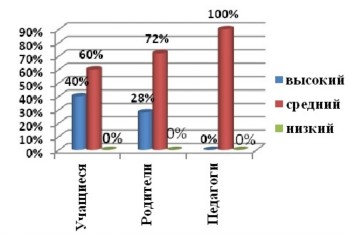 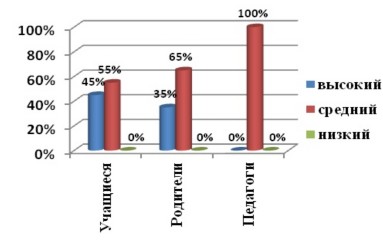 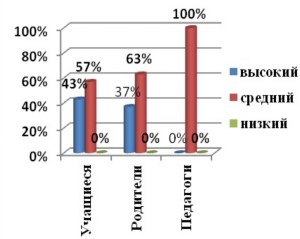 класс2 ч3 ч4 чгодКл руководитель1а1 место7 место7 место2 местоШмакова Людмила Анатольевна1 б3 место7 место3 место7 местоПарамонова Светлана Викторовна2 а4 место3 место1 место3 местоСингатулина Валентина Анатольевна2 б5 место5 место8 место6 местоГревцова Анастасия  Алексеевна3а5 место6 место2 место4 местоЦыпылова Ольга Юрьевна3б6 место2 место6 место6 местоШипицына Анжела Владимировна4а4 место4 место5 место5 местоКацкова Татьяна Каземировна4б2 место1 место4 место1 местоНаджафова Валентина Петровнакласс1 ч2 ч3 ч4 чгодКл руководитель1а2 место5 место2 место1 место5 местоНаджафова Валентина Петровна1 б5 место5 место3 место1 место6 местоКацкова Татьяна Каземировна1в8 место4 место4 место1 место8 местоКрылова Алёна Андреевна2 а1 место3 место3 место3 место3 местоШмакова Людмила Анатольевна2 б4 место3 место1 место2 место4 местоКозлова  Евгения Айратовна3а4 место2 место1 место1 место1 местоСингатулина Валентина Анатольевна3б7 место2 место2 место4 место2 местоГревцова Анастасия  Алексеевна4а6 место6 место3 место3 место7 местоЦыпылова Ольга Юрьевна4б3 место1 место4 место2 место2 местоШипицына Анжела Владимировнакласс2 ч3 ч4 чгодКл руководитель5а5 место5 место4 место5 местоТокарева Наталья Николаевна 5б4 место4 место3 место3 местоПляскина Надежда Владимировна6а1 место1 место1 место1 местоЕвсевлеева Эллина Александровна7а3  место3  место5  место4 местоИванова Ирина Владимировна7б2 место2 место2 место2 местоУльтракова Танзиля Хайретдиновна8а2 место2 место2 место2 местоШабалина  Елена Владимировна8б4 место4 место4 место4 местоПершин Иван Васильевич9а1 место1 место1 место1 местоРафикова Альмира Юрьевна9б5 место4 место5 место5 местоПанкратова Екатерина Михайловна11 а3 место3 место3 место3 местоНадуванова Елена Александровнакласс1 ч2 ч3 ч4 чгодКл руководитель5а4 место2 место1 место5 место3 местоЛазукина Анастасия Александровна5б3место4 место4 место4 место4 местоЗинченко Анна Петровна6а5место3 место3 место3 место5 местоВарёнова Валентина Александровна6б2место5 место2 место2 место2 местоНадуванова Елена Александровна7а1место1 место1 место1 место1 местоЕвсевлеева Эллина Александровна8а3место3 место3 место2 место2 местоУльтракова Танзиля Хайретдиновна8б4место2 место2 место3 место2 местоУльтракова Танзиля Хайретдиновна9а2место4 место4 место3 место3 местоМарусова Валентина Михайловна9б5место5 место5 место4 место4 местоПершин Иван Васильевич10а1место1 место2 место1 место1 местоРафикова Альмира ЮрьевнаГодОбщееколичествоучащихсяЗанято вшколе%Занято внешколы%Всегозанято%2012-20135232254314928,537471,52013-201446225555,213128,338683,52014-201541522554,216840,439394,6Направление2013-2014 учебный год2014-2015 учебный годТуристско-краеведческая7545Физкультурно – спортивная (ДДТ)4530Художественное - эстетическая3030Военно-патриотическая90105Социально - педагогическая1515ИТОГО:255225Показатели2013-2014 учебный год2013-2014 учебный год2014-2015 учебный год2014-2015 учебный годПоказателиСостоит на учетеЗанятоСостоит на учетеЗанятоВнеурочная занятость учащихся(факультативы)2424 (100%)1919 (100%)Занятость учащихся группы социальногориска (ВШУ)  в кружках7241Занятость учащихся, состоящих на учете в  ОДН ОВД                  в кружках196156Занятость учащихся, состоящих на учете в   КДН в кружках8371№ПоказателиКритерииРезультаты 1.Охват обучающихся Ежеквартально. Процент охвата обучающихся от общего количества обучающихся, более 50% 54,2%2.Диагностика степени удовлетворённости участников образовательного процесса по методике Е. Н. Степанова, А.А. АндрееваСтабильно средняя степень удовлетворённости, апрель Средняя степень удовлетворённости3.Участие и результативность в конкурсах, соревнованиях, викторинах, выставках и др. 50% победителей, призёров, май 87%4.Сохранность контингента 100%, май. 100%Учебный годКол-во уч-ся на конец годаУспеваемость Число учащихся, оставленных на повторное обучение2012-2013496        92,73 (8)2013-2014         41897,61(9)2015-2016         40999,30(1)Уч.годКол-во уч-ся на конец годаКол-во отличниковНа «4» и «5»Кач-во в %2012-20134961316332,8%2013-20144181311226,8%2015-2016         40969924,22012-20131а1б2а2б3а3б3в4а4б5а5б6а6б7а7б8а8б9а9б10а11а2012-2013успеваемость96100100100100100100100100100100100100100901001001001002012-2013качество28,064,061,538,942,944,035,344,050,041,744,437,915,421,430,036,828,616,746,72012-2013на 4 и 571616731161141041126372272012-2013на конец года (чел)202325252618725172582492913281019712152013-20141а1б2а2б3а3б4а4б5а5б6а7а7б8а8б9а9б11а2013-2014успеваемость95,410010010010010010010010010010010010089,710092,32013-2014качество27,327,340,963,652,226,133,33336,720,83819,218313302013-2014на 4 и 56691412686115352932013-2014на конец года (чел)21212222222223232418302482611299132014-20151а1б1в2а2б3а3б4а4б5а5б6а6б7а8а8б9а9б10а2014-2015успеваемость100100100100100100100100100100100100100100911002014-2015качество29,232253825364036,4332624292015,3927,82014-2015на 4 и 5776869108857624152014-2015на конец года (чел)25181824222421242525222419292410261118Мониторинг успеваемости и качества обученности Мониторинг успеваемости и качества обученности Мониторинг успеваемости и качества обученности Мониторинг успеваемости и качества обученности Мониторинг успеваемости и качества обученности Мониторинг успеваемости и качества обученности Мониторинг успеваемости и качества обученности Мониторинг успеваемости и качества обученности Мониторинг успеваемости и качества обученности Мониторинг успеваемости и качества обученности Мониторинг успеваемости и качества обученности учащихся МБОУ "СОШ №6" по учебным предметамучащихся МБОУ "СОШ №6" по учебным предметамучащихся МБОУ "СОШ №6" по учебным предметамучащихся МБОУ "СОШ №6" по учебным предметамучащихся МБОУ "СОШ №6" по учебным предметамучащихся МБОУ "СОШ №6" по учебным предметамучащихся МБОУ "СОШ №6" по учебным предметамучащихся МБОУ "СОШ №6" по учебным предметамучащихся МБОУ "СОШ №6" по учебным предметамучащихся МБОУ "СОШ №6" по учебным предметамучащихся МБОУ "СОШ №6" по учебным предметам в динамике за 3 года в динамике за 3 года в динамике за 3 года в динамике за 3 года в динамике за 3 года в динамике за 3 года в динамике за 3 года в динамике за 3 года в динамике за 3 года в динамике за 3 года в динамике за 3 года№Предмет2012-2013гг2012-2013гг2012-2013гг2013-2014гг2013-2014гг2013-2014гг2014-2015гг2014-2015гг2014-2015гг№Предмет2012-2013гг2012-2013гг2012-2013гг2013-2014гг2013-2014гг2013-2014гг2014-2015гг2014-2015гг2014-2015гг№Предметуспкачср.баллуспкачср.баллуспкачср.балл№Предметуспкачср.баллуспкачср.баллуспкачср.балл1русский язык100613,710036,43,499423,32литература100643,610056,63,599633,63Английский язык10047,53,510048,13,599,5453,54математика10057,63,710045,63,510043,33,55Алгебра10052,63,69934,33,499,235,63,46геометрия100523,699333,399,134,53,47информатика10077,9499763,999,573,23,88История100673,597,758,33,699603,79биология99,1553,8598,948,73,599493,510обществознание100683,810063,63,699633,711география9979410073,53,89958,53,712физика10054,23,69853,23,598,5773,413химия98,544,93,459846,23,598533,514ОБЖ100773,910081,14,199774,010015Технология100854,110086,84,1100894,416ИЗО100944,510085,24,2100754,017Черчение100613,8100673,8100673,818Музыка100954,510095,34,3100964,519Физическая культура100894,410093,34,299,585,74,0Класс  Всего уч-ся Выполняли КИР  Низкий удовлетворительныйхорошийвысокий4а2420011904б252407152КлассВыполняли комплексную контрольную работу на межпредметной основеВыполнили заданий базового уровня %Не выполнили задания базового уровня %4а2010004б241000Всего441000Учебный годКол-во выпускниковПриняли участие«5»«4»«3»«2»%успеваемости%качестваСредняяоценка2012-2013гг.48361 2,8%5  13,9%18  50%12  33,3%66,7%16,7%2,92013-2014гг.513708 21,6%23 62,2%6 16,2%83,8%21,6%3,052014-2015гг.37260415,3%2180,7%0100%16%3,16Учебный годКол-во выпускниковПриняли участие«5»«4»«3»«2»%успеваемости%качестваСредняяоценка2012-2013гг.48356 17,1%19  54,3%6 17,1%4 11,4%88,6%71,4%3,772013-2014гг.513704 10,8%26 70,3%7 18,9%81,1%10,8%2,92014-2015гг.372606190100%24%3,24Учебный годКол-во выпускниковПриняли участие«5»«4»«3»«2»%успеваемости%качестваСредняяоценка2012-2013гг.4852013-2014гг.51120210010016,73,22014-2015гг.381183010072,73,7Учебный годКол-во выпускниковПриняли участие«5»«4»«3»«2»%успеваемости%качестваСредняяоценка2012-2013гг.4852013-2014гг.5112039010025%3,252014-2015гг.38110011010003Учебный годКол-во выпускниковВыдан аттестат об окончании Выдана справкаОставлены на 2 год2012-2013гг.4846/95,8%1/2%1/2%2013-2014гг.5142/82,4%1/1,9%8/15,7%2013-2014гг.3736/97,3%01/2,7Учебный годКол-во учащихсяПриняли участие в ЕГЭПодтвердили освоение программы Не подтвердили освоение программыНизший баллв школе Высший баллв школеСредний балл 2012-2013гг.545048 (96%)2 (4%)287679,62013-2014гг.313131 (100%)0 (0%)407151Учебный годКол-во учащихсяПриняли участие в ЕГЭПодтвердили освоение программы Не подтвердили освоение программыНизший баллв школе Высший баллв школеСредний балл 2012-2013гг.545325(47,2%)28 (52,8%)55621,92013-2014гг.313130(96,8)1(3,2%)135231СтупеньОбщее количество часов учебного планаИнвариантная часть часов учебного плана Региональный  компонент Часы / % от общего количества часов УПШкольный компонентЧасы / % от общего количества часов УПНачальные классы219203нет16/7,3%Среднее звено30925631/10%22/7,1%Старшие классы37,25301/2,7%6,25/16,8%Итого565,2548932/5,7%44,25/7,8%ДатаПродолжительностьПродолжительностьДатаКоличество учебных недель в четвертиКоличество учебных дней в четвертиI четверть01.09.14-01.11.14945II четверть10.11.14-26.12.14735        III четверть12.01.15-15.02.15;24.02.15-21.03.15943IV четверть30.03.15-29.05.2015842ИТОГО в 2014-2015 учебном годуИТОГО в 2014-2015 учебном году33165ДатаПродолжительностьПродолжительностьДатаКоличество учебных недель в четвертиКоличество учебных дней в четвертиI четверть01.09.14-01.11.14954II четверть10.11.14-27.12.14742III четверть12.01.15-21.03.151058IV четверть30.03.15-30.05.2015850ИТОГО в 2014-2015 учебном годуИТОГО в 2014-2015 учебном году342041-е классыНачальная школа(2-4 классы)Основная школа (5-9 классы)Средняя школа (10 класс)Продолжительность учебной недели (дней)5666Кол-во уроков в день4,1 раз в неделю- 5 за счет физкультуры4-55-75-7Продолжительность уроков 35 мин – 1 полугодие, 40 мин – 2 полугодие40 мин40 мин40 минПродолжительность уроков для СККнетнет40 миннетПродолжительность перерывов (мин)15-25 мин10-20 мин10-20 мин10-20 минПериодичность проведения промежуточных аттестаций обучающихсяБез аттестации2 классы – 1 четверть без аттестации, затем по четвертям, 3 и 4 классы – по четвертямПо четвертямПо полугодиямСтупень обученияКлассыКоличество часов в неделюУчебные дниНачальные классы1а,1б,1в2а,2б3а,3б4а,4б21262626Понедельник-пятницаПонедельник-субботаПонедельник-субботаПонедельник-субботаСредняя ступень5а,5б6а, 6б7а8а8б(коррекционный)9а9б(коррекционный)32333536363636Понедельник-субботаСтаршие классы10а37,25Понедельник-субботаСтупень 2012-2013 уч. год2012-2013 уч. год2012-2013 уч. год2013-2014 уч. год2013-2014 уч. год2013-2014 уч. год2014-2015 уч. год2014-2015 уч. год2014-2015 уч. годСтупень 1-4 кл.5-9 кл.10-11 кл.1-4 кл.5-9 кл.10-11 кл.1-4 кл.5-9 кл.10-11 кл.Кол-во классов91378104991Динамика - 1- 3- 3+1-1-3Кол-во учащихся1892141201782038119819720Динамика - 11- 11- 39+20-6-41Учебные годыКонтингент на начало годаКонтингент на конец годаВыбыли в течение годаПрибыли в течение года2012-201352349683562013-201446541898512014-20154154093832ОУОбщее кол-во обуч-сяОбщее кол-во обуч-ся в 5-6 кл.Общее кол-во обуч-ся в 7-8 кл.Общее кол-во обуч-ся в 9-11 кл.Школьный этапШкольный этапМуниципальный этапМуниципальный этапОУОбщее кол-во обуч-сяОбщее кол-во обуч-ся в 5-6 кл.Общее кол-во обуч-ся в 7-8 кл.Общее кол-во обуч-ся в 9-11 кл.Кол-во учатник.(чел)Кол-во победит.призеров  (чел)Кол-во учатник.(чел)Кол-во победит.призеров  (чел)МБОУ «СОШ №6»41290635517131\55880\6№ФИООлимпиадаМесто1Ченский С.7 клАнглийский языкМуниципальный этаппризер2Ченский Сергей 7 кл.БиологияМуниципальный этаппризер3Брюшинкина Олеся 7 клБиологияМуниципальный этаппризер4Уменчина Нэлли 9 кл.технологияМуниципальный этаппризер5Рудакова Мария 9 кл. технологияМуниципальный этаппризер6Ятина Полина 10 кл.технологияМуниципальный этаппризер7Сницарква Жанна 10 кл.технологияМуниципальный этаппризер8Брюшинкина Олеся 7 кл.технологияМуниципальный этаппризерУчебнаяУчебно-методическаяХудожественная98,6 %0,05%54%Общий фондФонд учебной литературыФонд художественной литературыФонд методической литературыФонд справочной литературыФонд на электронных носителях711957458572424469Общий фондФонд учебной литературыФонд методической литературыФонд художественной литературы66505769248572011-2012 г.2012 -2013 г.2013-2014 г.2014-2015 г.Бюджет  (экз.)4141234894 -Субвенция (экз.)148495571116Обновление фонда     (%)24 %  55 %       31 %    24 %КлассКоличество обучающихсяобеспеченность учебниками в % по всем предметам учебного планаобеспеченность учебниками в % по всем предметам учебного планаобеспеченность учебниками в % по всем предметам учебного планаобеспеченность учебниками в % по всем предметам учебного планаобеспеченность учебниками в % по всем предметам учебного планаобеспеченность учебниками в % по всем предметам учебного планаобеспеченность учебниками в % по всем предметам учебного планаобеспеченность учебниками в % по всем предметам учебного планаобеспеченность учебниками в % по всем предметам учебного планаКлассКоличество обучающихсяАзбукаРусскийИн. яз.ЛитератураМатематикаИнформатикаОкружающийТехнологияОРКСКлассКоличество обучающихся%%%%%%%%%150100100100100100100260100100100100100100100343100100100100100100100441100100100100100100100100КлассКол-вообучающихсяОбеспеченность учебниками в % по всем предметам учебного планаОбеспеченность учебниками в % по всем предметам учебного планаОбеспеченность учебниками в % по всем предметам учебного планаОбеспеченность учебниками в % по всем предметам учебного планаОбеспеченность учебниками в % по всем предметам учебного планаОбеспеченность учебниками в % по всем предметам учебного планаОбеспеченность учебниками в % по всем предметам учебного планаОбеспеченность учебниками в % по всем предметам учебного планаОбеспеченность учебниками в % по всем предметам учебного планаОбеспеченность учебниками в % по всем предметам учебного планаОбеспеченность учебниками в % по всем предметам учебного планаОбеспеченность учебниками в % по всем предметам учебного планаОбеспеченность учебниками в % по всем предметам учебного планаКлассКол-вообучающихсяРусскийЛитератураИн.язМатематикаГеометрияИнформатикаИсторияОбществознаниеБиологияГеографияФизикаХимияОБЖКлассКол-вообучающихся%%%%%%%%%%%%%54710010010010010010010010010064710010010010010010010010010010073610010010010010010010010010010010030827100100100100100100100100100100100100935100100100100100100100100100100100100КлассКол-вообучающихсяОбеспеченность учебниками в % по всем предметам учебного планаОбеспеченность учебниками в % по всем предметам учебного планаОбеспеченность учебниками в % по всем предметам учебного планаОбеспеченность учебниками в % по всем предметам учебного планаОбеспеченность учебниками в % по всем предметам учебного планаОбеспеченность учебниками в % по всем предметам учебного планаОбеспеченность учебниками в % по всем предметам учебного планаОбеспеченность учебниками в % по всем предметам учебного планаОбеспеченность учебниками в % по всем предметам учебного планаОбеспеченность учебниками в % по всем предметам учебного планаОбеспеченность учебниками в % по всем предметам учебного планаОбеспеченность учебниками в % по всем предметам учебного планаОбеспеченность учебниками в % по всем предметам учебного планаКлассКол-вообучающихсяРусскийЛитератураИн.язМатематикаГеометрияИнформатикаИсторияОбществознаниеБиологияГеографияФизикаХимияОБЖКлассКол-вообучающихся%%%%%%%%%%%%%10251001001001001001001001001001001001001001118100100100100100100100100100100100100100Наименование показателяфактическое значениеКоличество компьютеров всего73Количество компьютеров, с доступом к сети Internet73Наличие классов, предназначенных для реализации учебного предмета «Информатика и ИКТ»2 классаКоличество классов, оборудованных мультимедиа проекторами /электронными досками22/4Наличие в ОУ подключения к сети Internet (да/нет)даНаличие локальных сетей в организации (да/нет)даДоговор ОУ с провайдером сети Интернет даНаличие официального сайта ОУ (да/нет)да1.Количество компьютеров в расчете на одного учащегося0,182.Количество экземпляров учебной и учебно-методической литературы из общего количества единиц хранения библиотечного фонда, состоящих на учете, в расчете на одного учащегося5769/98,6%3.Наличие в образовательной организации системы электронного документооборотада4.Наличие читального зала библиотеки, в том числе:да5.С обеспечением возможности работы на стационарных компьютерах или использования переносных компьютеровда6.С медиатекойда7.Оснащенного средствами сканирования и распознавания текстовда8.С выходом в Интернет с компьютеров, расположенных в помещении библиотекида9.С контролируемой распечаткой бумажных материаловда10.Численность/удельный вес численности учащихся, которым обеспечена возможность пользоваться широкополосным Интернетом (не менее 2 Мб/с), в общей численности учащихся409/100%11.Общая площадь помещений, в которых осуществляется образовательная деятельность, в расчете на одного учащегося4,78 кв. мN 
п/пФактический 
адрес зданий,
строений,  
сооружений, 
помещений,  
территорийВид и назначение  зданий, строений,  сооружений,     
помещений, территорий
(учебные, учебно-вспомогательные,   
подсобные,      
административные и  др.) с указанием   площади (кв. м)Форма владения,
пользования  
(собственность,
оперативное  
управление,  
аренда,    
безвозмездное 
пользование и др.)Наименование 
организации- 
собственника 
(арендодателя,
ссудодателя и 
др.)Реквизиты и
сроки      
действия   
правоуста- 
навливающих
документовРеквизиты  заключений,   
выданных органами,
осуществляющими 
государственный 
санитарно- эпидемиологический
надзор, государственный 
пожарный надзор1234567г. Усолье-Сибирское ул. Коростова 35Типовое , кирпичное , 3-х этажное здание   ,   Общая площадь объекта- в том числе:                   Учебные- 1508,13м²В том числе:нач. классы (каб .№ 2; 3; 4; 6) – Русский язык (каб. №19; 25)- Математика (каб.№ 20;26;29)Иностранный язык (каб № 15;18)- Каб. химии (№22)- Каб. биологии (№21)- Каб. черчения (№ 17)- Каб. ОБЖ (№16)- Каб. физики (№12)- Каб. истории (№24)- 51,24м²Каб. географии (№27)- Каб. музыки (№28) – Каб. информатики (№14)-55,2м² Каб. логопеда-30,63м²Спортивный зал-  Оперативное управлениеКомитет управления имуществом г. Усолье-Сибирское.ИНН 3819009227, зарегистрировано  г. Усолье- Сибирское 20.02.2012 Свидетельство серия РО № 038908адрес: Иркутская обл., Усолье-Сибирское г., Коростова  ул., д.35. кадастровый номер:38-38-12/015/2006-579. КПП 385101001Санитарно-эпидемиологическое заключение № 38УЦ25000М0000740410 от 26.04.2010 г. Экспертное заключение №14/24 от 11.03.2010 г.выданное филиалом ФГУЗ «Центр гигиены и эпидемиологии в Иркутской области» в г. Усолье- Сибирское и Усольском районе, акт санитарно-эпидемиологической экспертизы №727125 от 22.04.2010 г., выданный Территориальным отделом Управления Роспотребнадзора по Иркутской области в г. Усолье-Сибирское и Усольском районе.В том числе: раздевалка для девочек- 10,27м², раздевалка для мальчиков- , кор-р- , тренерская-, спортзал-Мастерские – 238,14                                                                                                                                                                                                                                                                                                                                                     м² в том числе: столярная мастерская(каб. №8) – 78,93, (кор-р-4,73м², инструментальная- каб. 642м²)Слесарная мастерская (каб. №9) Швейный цех (каб №11-Каб. домоводства (каб. №10)Миниспортзал (№1)-50,82мУчебно-вспомогательные- 284,43м²В том числе: каб. соцпедагога-16,08м²Каб. психолога- Организаторская- Музей- Лаборантские (химия, физика, информатика)- Библиотека-95,,02 м² (в том числе: читальный зал-, книгохранилище-)Подсобные-  в том числе: мед.каб .- 22,91м²стоматологический каб.- пищеблок- 297,62м²в том числе:кухня-мойка- овощной цех- шахта лифта-кор-р- кор-р- обеденный зал- склад продуктов- сан.узел (6 шт.)- гардероб ( ученический-31,93м², учительский-8,32м²)коридоры, лестничные площадки, тамбуры, фойе- административные- в том числе: канцелярия-каб. директора- каб. завучей- учительская- хозяйственные – 312,94м²в том числе: комната хозинвентаря-4,23м²костюмерная – 11,31м²инвентарная ОБЖ – 1,7м²склад – 15,84м²склад – 79,67м²подвал (тепловой узел) – 200,19м²Территория: общая площадь-  в том числе:Физкультурно-спортивная зона- Хозяйственная зона-Площадь под зданием школы-                       вспомогательная зона-7969,2м².Всего (кв. м):общая площадь участка-Общая площадь объекта-X       X       X     X        ПоказательПоказательФактический показательНаличие/отсутствие акта готовности образовательного учреждения к текущему учебному году и (или) заключений Госпожнадзора и РоспотребнадзораНаличие/отсутствие акта готовности образовательного учреждения к текущему учебному году и (или) заключений Госпожнадзора и РоспотребнадзораИмеется Материально-техническое     оснащение образовательного процесса обеспечивает возможность:- ведения официального сайта учрежденияДа- доступа в школьной библиотекеДа- к информационным ресурсам ИнтернентаДа- коллекциям медиа-ресурсов на электронных носителях;Да- создания и использования информации;Да- получения информации различными способамиДа- реализации индивидуальных образовательных планов обучающихся;Да- включения обучающихся в проектную и учебно-исследовательскую деятельностьДа- проведения экспериментов, наблюдений (включая наблюдение микрообъектов);Да- планирования учебного процесса, фиксирования его реализации в целом и отдельных этаповДаналичие учебно- лабораторного оборудования для выполнения в полном объеме практической части реализуемых образовательных программналичие учебно- лабораторного оборудования для выполнения в полном объеме практической части реализуемых образовательных программДаПоказательПоказательФактический показательТребования        к        информационно-образовательной       среде       основной образовательной     программы     общего образования на 1-3 ступеняхИнформационно-образовательная   среда   образовательного учреждения обеспечивает:- информационно-методическую поддержку образовательного процесса и его ресурсного обеспечения;Да- мониторинг и фиксацию хода и результатов образовательного процесса;Да- мониторинг здоровья обучающихся;Да- современные процедуры создания, поиска, сбора, анализа, обработки, хранения и представления информации; Даа) обучающихся, их родителей (законных представителей);Даб) педагогических работников,Дав) органов управления в сфере образованияДаг) общественностиДад) учреждений дополнительного образования детейДа- % педагогических, руководящих работников образовательного учреждения компетентных в решении профессиональных задач с применением ИКТ;100%- обеспечена поддержка применения ИКТ100%Требования к материально-техническим условиям        реализации        основной образовательной   программы   в   части наличия   автоматизированных   рабочих мест педагогических работников: на 1 ступени:на 2 и 3 ступенях:% учебных кабинетов с автоматизированным рабочим местом обучающихся и педагогических работников100%% учебных кабинетов с автоматизированным рабочим местом обучающихся и педагогических работников100%Наличие/отсутствие внутренней локальной сетиНаличие/отсутствие внутренней локальной сетиимеетсяКоличество обучающихся на 1 компьютер в сравнении со средним областным показателемКоличество обучающихся на 1 компьютер в сравнении со средним областным показателем5,6 Наличие        материально-технических, информационно-методических   условий (1-3    ступени)    (*количество    и    % оснащенности):-	помещений;-	оборудования и инвентаря;-  помещенийУчебные кабинеты - количество  Кабинеты начальной  школы  - 5 Кабинет русского языка - 2 Кабинеты математики - 3  Кабинет ОБЖ - 1  Кабинет музыки - 1  Мастерская столярная -1  мастерская домоводства и швейный цех - 2  Спортзал - 1   Актовый зал - 1 Кабинет географии - 1  Кабинет ИЗО - 1  Кабинет физики -  1  Кабинет истории - 1  Кабинеты информатики - 2  Кабинет химии-1Кабинет биологии - 1  Кабинет иностранного языка - 2  Кабинет психолога и социального педагога - 1  Музей - 1  Библиотека - 1  Кабинет педагога –организатора - 1  Кабинет логопеда-1Столовая, пищеблок. Тип пищеблока – доготовочный. Количество посадочных мест- 170.Медицинский, процедурный, -1стоматологический кабинет-1Итого: 31  кабинетПомещения:Лабораторно-практические  Санитарно-гигиенические   Социально-бытовые  Вспомогательные    Хозяйственные  Административные  -оборудование, инвентарь компьютеры –50ноутбук-23принтеры -23проекторы – 24интерактивные доски – 4магнитофоны – 8видеомагнитофоны – 7телевизоры – 7видеокамера-2цифровой фотоаппарат-1музыкальный центр-3микширный пульт-1радиосистема-2 брус гимнастический-1щит баскетбольный -2  маты гимнастические – 4  брус гимнастический - 2брусья гимнастические – 1 щит баскетбольный -2 гимнастический конь – 1 гимнастический козёл – 1микроскоп-4 холодильник-6  плита эл-ая-2  жарочный шкаф-1водонагреватель-2машины швейные -15мармит-1электромясорубка-1камера холодильная-1эл. плита(бытовая)-3 кондиционер-2 столярные станки - 4сверлильные станки – 3 циркулярная пила – 1имеется2013-20142014-2015Работники школы00обучающиеся42Ступень обученияКлассыКоличество часов в неделюУчебные дниНачальные классы1а,1б,1в2а,2б3а,3б4а,4б21262626Понедельник-пятницаПонедельник-субботаПонедельник-субботаПонедельник-субботаСредняя ступень5а,5б6а, 6б7а8а8б(коррекционный)9а9б(коррекционный)32333536363636Понедельник-субботаСтаршие классы10а37,25Понедельник-субботаПонедельникВторникСредаЧетвергПятница Суббота63726962630ПонедельникВторникСредаЧетвергПятница Суббота13213516713313190ПонедельникВторникСредаЧетвергПятница Суббота366443419451375178№Мероприятиесрокиответственные1Классные часы «Здоровые дети в здоровой семье»сентябрьКл. руководители2Беседы с учащимися 5-10 классы «О вреде курения»октябрьКл. руководители3Анкетирования обучающихся на употребление подростками алкоголя, табакокурения, наркотических средствноябрьСоциальный педагог4Общешкольное родительское собрание «Сохранение и укрепление здоровья обучающихся МБОУ «СОШ № 6 Формирование здорового образа жизни Профилактика вредных привычек. Как научить детей защищаться от информации причиняющей вред их здоровью и развитию.ноябрьАдминистрация5Реализация проекта « Полезные каникулы»ноябрьАдминистрация6Дни здоровья- школьный турслет15.11.201412.09.2014Учитель физкультурыУчитель географии7Рейды по микрорайону и в семьи учащихся12.09.201419.12.201427.03.201503.-4.2015Зам. директора по УВРСоциальный педагог8Конкурс рисунковоктябрьУльтракова Т. Х.9Заседания Совета профилактикиежемесячноПредседатель Совета профилактики10Классные родительские собрания «Соблюдение закона»октябрьКл. руководителиЗам. директора по УВР11Единый классный час, посвященный Всемирному Дню борьбы со СПИДом01.12.2014 годаКлассные руководители 5-10 классов,Зам. дир-ра по УВР 12Единый классный час, посвященный здоровому образу жизни28.11.2014 годаКлассные руководители 1-4 классов,Зам. дир-ра по УВР 13Веселые старты для 1 классов, 3-4 классов01.12.2014 годаКлассные руководители 1, 3-4 классов, учитель физкультуры14Выпуск бюллетеней «Здоровье – это…»01.12.2014 годаКлассные руководители 5-10 классов,Учитель ИЗО 15Интеллектуально-спортивный праздник «Знает вся моя семья, знаю ПДД и я»Январь 2015Руководители кружков ДДТЗам. директора по УВР Утратина О. Г.16Зимний день здоровьяЯнварь 2015Учителя физкультуры17Месячник военно-патриотического воспитания (по особому плану)Февраль 2015АдминистрацияКлассные руководители18День ДРК «Здоровье ученика в режиме дня в ОУ»Февраль - мартАдминистрация19Декада ЗОЖ- кл. часы, беседы- конкурс плакатов, газет- Весёлые стартыМарт Учителя физкультурыКл. руководителиЗам. директора по УВР Утратина О. Г.20Реализация проекта «Каникулы с пользой»Март 2015 годаАдминистрация21Всемирный День здоровья:- кл. часы- конкурс рисунков, листовок, буклетов «Полезные продукты»- зарядка с чемпионом- спортивные эстафетыАпрель 2015 годаУчителя физкультурыКл. руководителиЗам. директора по УВР Утратина О. Г.22Соревнования  по футболу среди детей, состоящих на учетеАпрельСоциальный пелагогЗам. директора по УВР23Единый день ГО и ЧС- эвакуация- кл. часы «Ваша безопасность»- спортивно-познавательные эстафеты- конкурс рисунков на асфальтеМай 2015годаЗам. директора по УВР Утратина О. Г.Зам. директора по АХЧ Шергина О. И.кл. руководители 1-10 классовучителя физкультурыпедагог организатор24Мониторинг физ. достижений учащихсяСентябрь – октябрьАпрель - майУчителя физкультурыЗам. директора по УВР Утратина О. Г.Год обученияСтупень обученияГруппы здоровьяГруппы здоровьяГруппы здоровьяГруппы здоровьяГруппы для занятий на уроках физической культурыГруппы для занятий на уроках физической культурыГруппы для занятий на уроках физической культурыГруппы для занятий на уроках физической культурыГод обученияСтупень обученияIгруппаIIгруппаIIIгруппаIY-YГруппы, инвалидыОсновная группаПодготовительная группаСпециальная медицинская группаосвобождены2013-2014 учебный год  (на конец года)368 чел.I ступень176 чел.9279411663522013-2014 учебный год  (на конец года)368 чел.II ступень179 чел.4712623173-332013-2014 учебный год  (на конец года)368 чел.III ступень13 чел.310--13---2014-2015 учебный год  (на 05.02.2015) 411 чел.I ступень202 чел.10292711916322014-2015 учебный год  (на 05.02.2015) 411 чел.II ступень191 чел.6711563183532014-2015 учебный год  (на 05.02.2015) 411 чел.III ступень18 чел.2151171СентябрьОктябрьНоябрьДекабрьЯнварьФевральМартАпрельМай•Соревнования на приз «Лучший футбольный класс», стадион «Химик»;•День здоровья. Школьный турслет(1-10);• Городской туристический слет школьников, л/б «Снежинка»;Соревнования •«Школа безопасности», л/б «Снежинка»;•Соревнования по лёгкой атлетике в зачёт спартакиады школьников Стадион «Химик»;• Спартакиада общеобразовательных школ Иркутской области по мини-футболу среди юношей и девушек;•Соревнования по легкой атлетике среди учащихся общеобразовательных школ города в зачет Спартакиады•Мониторинг физического развития и подготовленности школьников;• Городской турнир по футболу «Золотая осень»;• Городская спартакиада общеобразовательных учреждений по басткетболу среди девушек;• Городские соревнования по парковому ориентированию•День здоровья (1 – 10 кл);•Кубок Иркутской области в закрытых помещениях по спортивному туризму;• Фестиваль по баскетболу «Оранжевый мяч»•Городской чемпионат по туристическим узлам;• День здоровья (1 – 10 кл)• Городские соревнования по волейболу среди девушек;• Городские соревнования по волейболу среди юношей;• Городские соревнования по волейболу, посвященные Дню защитника Отечества;• Соревнования по лыжным гонкам, л/б «Снежинка»;• Городской спортивный праздник «Растим защитников Отечества»;•Спартакиада «Мама, папа, я – спортивная семья»;•Спортивный праздник «Знает вся моя семья, знаю ПДД  я!»•Городской зимний турслет;• Декада «В здоровом теле, здоровый дух»•Мониторинг физического развития и подготовленности школьников;•Всемирный День здоровья (1-10 кл);•Президентские соревнования• Эстафета им. Б.Петрова;• Военно – спортивная игра «Зарница»;•Первенство города по весенней технике туризмаОсновные направления и формы работыСентябрьОктябрьНоябрьДекабрьЯнварьФевральМартАпрельМайСеминарыЕдиный методический день «Сохранение и укрепление здоровья обучающихся МБОУ «СОШ № 6»Заседание школьных методических объединений учителейТематические педсоветыМетодический совет «Реализация Программы развития МБОУ «СОШ № 6». Педагогический совет «Программа развития МБОУ «СОШ № 6»Работа по сохранению и укреплению здоровья обучающихся в МБОУ «СОШ № 6»ШМО классных руководителей«Физминутки на уроках, виды физминуток»Заседание школьных методических объединений учителейСовещанияОрганизация индивидуального обучения детей с ограниченными возможностямиРезультаты физ. мониторингаИтоги физ. мониторингаИнструктажиОрганизация занятий по физической культуре (теоретических занятий, корригирующей гимнастики) для учащихся специальной медицинской группыСентябрьОктябрьНоябрьДекабрьЯнварьФевральМартАпрельМай•День здоровья. Школьный турслет•Классные родительские собрания (соблюдение закона 7оз)•День здоровья;•Общешкольное родительское собрание.- Сохранение и укрепление здоровья обучающихся МБОУ «СОШ № 6 Формирование здорового образа жизни Профилактика вредных привычек. - Как научить детей защищаться от информации причиняющей вред их здоровью и развитию.•Заседание общешкольного родительского комитета «Реализация Программы развития МБОУ «СОШ № 6»;•Заседание Совета отцов «Реализация Программы развития МБОУ «СОШ № 6»;•День здоровья•Заседание общешкольного родительского комитета «Правильное питание»;• Заседание Совета отцов «Правильное питание»•День здоровья• Родительское собрание «Безопасное поведение на дороге, водоёмах»• Заседание общешкольного родительского комитета «Мы выбираем здоровье»•Заседание Совета отцов«Мы выбираем здоровье»классШкала тревожностиШкала тревожностиШкала тревожностиШкала тревожностиШкала тревожностиШкала тревожностиШкала тревожностиШкала тревожностиШкала тревожностиШкала тревожностиШкала тревожностиШкала тревожностиклассшкольнаяшкольнаяшкольнаясамооценочнаясамооценочнаясамооценочнаямежличностнаямежличностнаямежличностнаяобщий уровеньобщий уровеньобщий уровеньклассвысокийсреднийнизкийвысокийсреднийнизкийвысокийсреднийнизкийвысокийсреднийнизкий9а55153814261747149б270171153180итого7(21%)12(35%)15(44%)4(12%)15(44%)15(44%)3(9%)11(32%)20(59%)5(15%)15(44%)14(41%)КлассыконтингентКол-во обучающихся,Охваченных горячим питаниемКол-во обучающихся,Охваченных горячим питаниемКол-во обучающихся,Охваченных горячим питаниемКол-во уч-ся,  которыене питаютсяКол-во уч-ся, которые охвачены двух разовым питаниемКол-во уч-ся, которые охвачены трех разовым питаниемКлассыконтингентБесплатное питаниевсего обучающихся(в том числе доплатадо 45 руб)Платное питаниеПлатное питаниеКол-во уч-ся,  которыене питаютсяКол-во уч-ся, которые охвачены двух разовым питаниемКол-во уч-ся, которые охвачены трех разовым питаниемКлассыконтингентБесплатное питаниевсего обучающихся(в том числе доплатадо 45 руб)Обед (45 руб)Завтрак (15 руб)Кол-во уч-ся,  которыене питаютсяКол-во уч-ся, которые охвачены двух разовым питаниемКол-во уч-ся, которые охвачены трех разовым питанием1 – 4 классы201+1 д/о91/1943341617-5 – 9 классы183+3*д/о+4 д/д102/16184023--10 –11 классы17+1 д/о10/0142--итого401+5* д/о +4 д/д203/3562784117№п/пКритерииПоказателиИзмерениеРезультаты 2014-20151.Итоги государственной итоговой аттестации Доля обучающихся 9 классов, получивших документ об образовании Доля обучающихся 11 классов, получивших документ об образовании 100% 100%100%Не было выпуска2.Мониторинговые исследования качества обучения обучающихся 4-ых классов Уровень достижения предметных образовательных результатов Выполнены 65 % заданий базового уровня 100%2.Мониторинговые исследования качества обучения обучающихся 4-ых классов Уровень достижения метапредметных образовательных результатов 65 % от количества обучающихся, имеющих высокий и средний уровни 100%2.Мониторинговые исследования качества обучения обучающихся 4-ых классов Оценка личностных результатов освоение обучающимися ООП Количество обучающихся, демонстрирующих сформированность ценностных ориентаций, освоение содержания понятий, имеющих различного вида опыт 54,55%3.Участие и результативность в предметных олимпиадах, конкурсах, соревнованиях Достижения обучающихся на интеллектуальных и творческих конкурсах, предметных олимпиадах и соревнованиях Количество победителей и призёров - 50% 48%1.Эффективность информационно-компьютерного обеспечения, доступа к сети Интернет Уровень оснащённости ОУ информационно-компьютерной техникой Уровень использования ИКТ на уроках во всех предметных областях школьного курса (доля рабочих программ, предусматривающих систематическое использование) Наличие элементов перехода на безбумажную технологию делопроизводства и ведения учебно-методической деятельности 73 единицы 80-100% Наличие 73100%да2.Оснащенность учебных кабинетов современным оборудованием, средствами обучения и мебелью Достаточность и качество оснащения образовательной среды УчрежденияСоответствие федеральным требованиям к образовательным учреждениям в части минимальной оснащенности учебного процесса и оборудования учебных помещений соответствует3.Обеспеченность учебной литературой Наличие комплекта материалов для обеспечения реализации учебных программ Соответствие требованиям к обеспеченности образовательных программ учебной, учебно-методической литературой и иными библиотечно-информационными ресурсами да4.Охрана труда и обеспечение безопасности Численность пострадавших работников в результате несчастных случаев на производстве. 0 % 0%4.Охрана труда и обеспечение безопасности Численность пострадавших обучающихся в результате несчастных случаев в образовательном учреждении. 0 % 2 чел.0,48%4.Охрана труда и обеспечение безопасности Количество работников, охваченных периодическими медицинскими осмотрами 100% 100%4.Охрана труда и обеспечение безопасности Количество рабочих мест, на которых проведена специальная оценка условий труда 100% 1322,8%4.Охрана труда и обеспечение безопасности Количество рабочих мест, не отвечающих санитарно - гигиеническим нормам 0% 04.Охрана труда и обеспечение безопасности Наличие плана мероприятий по улучшению условий и охраны труда Наличие да4.Охрана труда и обеспечение безопасности Численность руководителей и специалистов, прошедших обучение и проверку знаний по охране труда в обучающих организациях 100% 100%4.Охрана труда и обеспечение безопасности Наличие видеонаблюдения в образовательной организации Наличиеда4.Охрана труда и обеспечение безопасности Выполнение СанПиН, ГОСТ, требований противопожарной безопасности и т.д. 100% 100%5.Уровень развития детского самоуправления Определение уровня развития детского самоуправления Стабильно средний уровень Стабильно средний уровень 6.Уровень воспитанности обучающихся Динамика ситуативно-позитивного показателя Положительная динамика ситуативно-позитивного показателя Положительная динамика7.Динамика  правонарушений преступленийОтсутствие или положительная динамика в сторону уменьшения количества преступлений, общественно опасных деяний и правонарушений: количество правонарушений и преступлений. 0 %Кол-во правонарушений: 2013-2014 уч.г. - 232014-2015 уч.г. - 15Кол-во преступлений: 2013-2014 уч.г. - 02014-2015 уч.г. - 17.Динамика  правонарушений преступленийКоличество обучающихся, состоящих на учете в отделе по делам несовершеннолетних г. Усолье-Сибирское 0 %2013-2014 уч.г. - 182014-2015 уч.г. - 158.Аттестация педагогов Доля педагогических работников аттестованных на соответствие занимаемой должности.Доля педагогических работников, имеющих первую квалификационную категорию. Доля педагогических работников, имеющих высшую квалификационную категорию 50%  аттестованных на соответствие занимаемой должности50% с высшей и первой квалификационной категорией 11 чел. (36,66%)11 чел. (36,66%)9.Отношение и готовность к повышению педагогического мастерства (систематичность прохождения курсов, участие в работе методических объединений и т.д.) Динамика роста уровня профессиональной компетентности учителя. Доля педагогических работников, прошедших курсы повышения квалификации Высокий уровень 100%No n/nПоказателиЕдиницаизмерения1.Образовательная деятельность1.1Общая численность учащихся409 чел.1.2Численность учащихся по образовательной программе начального общего образования201 чел.1.3Численность учащихся по образовательной программе основного общего образования190 чел.1.4Численность учащихся по образовательной программе среднего общего образования18 чел.1.5Численность/удельный вес численности учащихся, успевающих на «4» и «5» по результатам промежуточной аттестации, в общей численности учащихся99 чел.  / 28,4%1.6Средний балл государственной итоговой аттестации выпускников 9 класса по русскому языку3,161.7Средний балл государственной итоговой аттестации выпускников 9 класса по математике3,241.8Средний балл единого государственного экзамена выпускников 11 класса по русскому языку-1.9Средний балл единого государственного экзамена выпускников 11 класса по математике-1.10Численность/удельный вес численности выпускников 9 класса, получивших неудовлетворительные результаты на государственной итоговой аттестации по русскому языку, в общей численности выпускников 9 класса01.11Численность/удельный вес численности выпускников 9 класса, получивших неудовлетворительные результаты на государственной итоговой аттестации по математике, в общей численности выпускников 9 класса01.12Численность/удельный вес численности выпускников 11 класса, получивших результаты ниже установленного минимального количества баллов единого государственного экзамена по русскому языку, в общей численности выпускников 11 класса-1.13Численность/удельный вес численности выпускников 11 класса, получивших результаты ниже установленного минимального количества баллов единого государственного экзамена по математике, в общей численности выпускников 11 класса-1.14Численность/удельный вес численности выпускников 9 класса, не получивших аттестаты об основном общем образовании, в общей численности выпускников 9 класса1 чел.Не допущен1.15Численность/удельный вес численности выпускников 11 класса, не получивших аттестаты о среднем общем образовании, в общей численности выпускников 11 класса-1.16Численность/удельный вес численности выпускников 9 класса, получивших аттестаты об основном общем образовании с отличием, в общей численности выпускников 9 класса01.17Численность/удельный вес численности выпускников 11 класса, получивших аттестаты о среднем общем образовании с отличием, в общей численности выпускников 11 класса-1.18Численность/удельный вес численности учащихся, принявших участие в различных олимпиадах, смотрах, конкурсах, в общей численности учащихся293 чел. / 72%1.19Численность/удельный вес численности учащихся-победителей и призеров олимпиад, смотров, конкурсов, в общей численности учащихся, в том числе:человек/%78 чел. / 19%1.19.1Регионального уровня1.19.2Федерального уровня 1 чел.  / 2%1.19.3Международного уровня 77 чел. / 19%1.20Численность/удельный вес численности учащихся, получающих образование с углубленным изучением отдельных учебных предметов, в общей численности учащихся-1.21Численность/удельный вес численности учащихся, получающих образование в рамках профильного обучения, в общей численности учащихся-1.22Численность/удельный вес численности обучающихся с применением дистанционных образовательных технологий, электронного обучения, в общей численности учащихся2 чел. / 4%1.23Численность/удельный вес численности учащихся в рамках сетевой формы реализации образовательных программ, в общей численности учащихся-1.24Общая численность педагогических работников, в том числе:30 чел.1.25Численность/удельный вес численности педагогических работников, имеющих высшее образование, в общей численности педагогических работников18 чел. / 60%1.26Численность/удельный вес численности педагогических работников, имеющих высшее образование педагогической направленности (профиля), в общей численности педагогических работников17 чел. / 56%1.27Численность/удельный вес численности педагогических работников, имеющих среднее профессиональное образование, в общей численности педагогических работников12 чел. / 40%1.28Численность/удельный вес численности педагогических работников, имеющих среднее профессиональное образование педагогической направленности (профиля), в общей численности педагогических работников12 чел.  / 40%1.29Численность/удельный вес численности педагогических работников, которым по результатам аттестации присвоена квалификационная категория в общей численности педагогических работников, в том числе:2 чел. / 6,6%1.29.1Высшая0 1.29.2Первая2 / 6,6 %1.30Численность/удельный вес численности педагогических работников в общей численности педагогических работников, педагогический стаж работы которых составляет:человек/%1.30.1До 5 лет13 чел. / 43,3%1.30.2Свыше 30 лет4 чел. / 13,3%1.31Численность/удельный вес численности педагогических работников в общей численности педагогических работников в возрасте до 30 лет12 чел.  / 40%1.32Численность/удельный вес численности педагогических работников в общей численности педагогических работников в возрасте от 55 лет4 чел. / 13,3%1.33Численность/удельный вес численности педагогических и административно-хозяйственных работников, прошедших за последние 5 лет повышение квалификации/профессиональную переподготовку по профилю педагогической деятельности или иной осуществляемой в образовательной организации деятельности, в общей численности педагогических и административно-хозяйственных работников34 / 100%1.34Численность/удельный вес численности педагогических и административно-хозяйственных работников, прошедших повышение квалификации по применению в образовательном процессе федеральных государственных образовательных стандартов в общей численности педагогических и административно-хозяйственных работников22 / 64,7%2.Инфраструктура2.1Количество компьютеров в расчете на одного учащегося0, 182.2Количество экземпляров учебной и учебно-методической литературы из общего количества единиц хранения библиотечного фонда, состоящих на учете, в расчете на одного учащегося14 ед.2.3Наличие в образовательной организации системы электронного документооборотада2.4Наличие читального зала библиотеки, в том числе:да2.4.1С обеспечением возможности работы на стационарных компьютерах или использования переносных компьютеровда2.4.2С медиатекойда2.4.3Оснащенного средствами сканирования и распознавания текстовда2.4.4С выходом в Интернет с компьютеров, расположенных в помещении библиотекида2.4.5С контролируемой распечаткой бумажных материаловда2.5Численность/удельный вес численности учащихся, которым обеспечена возможность пользоваться широкополосным Интернетом (не менее 2 Мб/с), в общей численности учащихся409 / 100%2.6Общая площадь помещений, в которых осуществляется образовательная деятельность, в расчете на одного учащегося4, 78 кв. м